№ 05 от 12 мая 2020 года              п. Айхал                  «Бесплатно»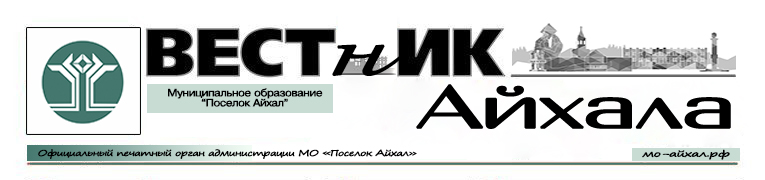 Информационный бюллетень Администрации Муниципального Образования «Поселок Айхал» Мирнинского района Республики Саха (Якутия).Издание официальных документов.Учредитель: Администрация Муниципального Образования «Поселок Айхал».Издатель: Администрация Муниципального Образования «Поселок Айхал».678190 Республика Саха (Якутия) Мирнинский район, пос. Айхал ул. Юбилейная д.7 "а".Редактор: Е.Н. Масленникова                                             тираж 5 экз. (менее 1000 шт.)СОДЕРЖАНИЕРаздел первый.Решения Совета депутатов.Раздел второй.Постановления, распоряжения главы поселения.Раздел третий.Другая официальная информация.Раздел первый.Решения Совета депутатов.РОССИЙСКАЯ ФЕДЕРАЦИЯ (РОССИЯ)РЕСПУБЛИКА САХА (ЯКУТИЯ)МИРНИНСКИЙ РАЙОНМУНИЦИПАЛЬНОЕ ОБРАЗОВАНИЕ «ПОСЕЛОК АЙХАЛ»ПОСЕЛКОВЫЙ СОВЕТ ДЕПУТАТОВXLIII СЕССИЯРЕШЕНИЕО предоставлении льготы по арендным платежам за муниципальное имущество муниципального образования «Поселок Айхал» Мирнинского района Республики Саха (Якутия) на 2020 годРуководствуясь Положением о порядке предоставления льгот по арендным платежам за муниципальное имущество муниципального образования «Поселок Айхал» Мирнинского района PC (Я)», утвержденным решением поселкового Совета депутатов от 27.05.2008 № 10-1 (с последующими изменениями и дополнениями), Уставом муниципального образования «Поселок Айхал» Мирнинского района Республики Саха (Якутия), поселковый Совет депутатов решил:Предоставить льготу по арендным платежам за муниципальное имущество Мхоян К.А. согласно приложению.Опубликовать (обнародовать) настоящее решение информационном бюллетене органов местного самоуправления Администрации муниципального образования «Поселок Айхал» «Вестник Айхала»  и разместить на официальном сайте муниципального образования «Поселок Айхал» (www.мо-айхал.рф).Настоящее решение вступает в силу с даты принятия и распространяет свое действие на правоотношения, возникшие с 17 марта 2020 года.Контроль за исполнением настоящего решения возложить на комиссию по бюджету, налоговой политике, землепользованию, собственности и Главу поселка.Приложениек решению поселкового Совета депутатов от 22 апреля 2020 года IV- № 43-2Реестр арендаторов - получателей льготы за арендованное имущество на период с 17 марта 2020 до 1 июля 2020 годаРОССИЙСКАЯ ФЕДЕРАЦИЯ (РОССИЯ)РЕСПУБЛИКА САХА (ЯКУТИЯ)МИРНИНСКИЙ РАЙОНМУНИЦИПАЛЬНОЕ ОБРАЗОВАНИЕ «ПОСЕЛОК АЙХАЛ»ПОСЕЛКОВЫЙ СОВЕТ ДЕПУТАТОВXLIII СЕССИЯРЕШЕНИЕО внесении изменений и дополнений в План (Программу) приватизации муниципального имущества муниципального образования «Поселок Айхал» Мирнинского района Республики Саха (Якутия) на 2020 год и плановый период 2021 и 2022 годов, утвержденный решением поселкового Совета депутатов от 19 ноября 2019 IV-№ 37-6 (с изменениями и дополнениями от 29 января 2020 года IV-№ 39-6, от 26 марта 2020 года IV-№ 41-14)Заслушав и обсудив информацию главного специалиста администрации поселка по управлению муниципальным имуществом Н.В. Буклову, руководствуясь Положением о порядке приватизации муниципального имущества в муниципальном образовании «Поселок Айхал», утвержденного решением поселкового Совета депутатов от 30.01.2007 № 16-1, в редакции решений сессий Айхальского поселкового Совета от 02.02.2009 № 19-4, от 15.10.2009 № 24-8, от 21.12.2010 № 40-4, от 26.04.2011 № 44-17, от 19.05.2011 № 45-4; от 10.04.2012 № 54-13, от 29.11.2013г. III-№ 13-10, от 24.01.2017 III-№ 57-13 от 27.03.2018 IV-№ 10-9, от 11.09.2018 IV-№ 17-5, от 29.09.2019г. IV-№ 33-4), на основании экспертного заключения от 23.03.2020 № 11-1-20/СТЭ о признании нежилого здания аварийным и подлежащего сносу, поселковый Совет депутатов решил:Внести следующие изменения и дополнения в План (Программу) приватизации муниципального имущества муниципального образования «Поселок Айхал» Мирнинского района Республики Саха (Якутия) на 2020 год и плановый период 2021 и 2022 годов, утвержденный решением поселкового Совета депутатов от 19 ноября 2019 IV-№ 37-6 (с изменениями и дополнениями от 29 января 2020 года IV -№ 39-6, от 26 марта 2020 года IV-№ 41-14) (далее - План приватизации):В Плане приватизации строку 11 исключить;Строки 12-13 считать соответственно строками 11-12.Настоящее решение вступает в силу с даты принятия.Опубликовать (обнародовать) настоящее решение в информационном бюллетене «Вестник Айхала» и разместить на официальном сайте муниципального образования «Поселок Айхал» (www.мо-айхал.рф).Контроль исполнения настоящего решения возложить на Главу поселка, Комиссию по бюджету, налоговой политике, землепользованию, собственности.	РОССИЙСКАЯ ФЕДЕРАЦИЯ (РОССИЯ)РЕСПУБЛИКА САХА (ЯКУТИЯ)МИРНИНСКИЙ РАЙОНМУНИЦИПАЛЬНОЕ ОБРАЗОВАНИЕ «ПОСЕЛОК АЙХАЛ»ПОСЕЛКОВЫЙ СОВЕТ ДЕПУТАТОВXLIII СЕССИЯРЕШЕНИЕОб итогах исполнения бюджета муниципального образования «Поселок Айхал»» Мирнинского района Республика Саха (Якутия) за 2019 годЗаслушав и обсудив информацию главного специалиста- экономиста администрации поселка Павловой М.Е., Председателя Комиссии по бюджету, налоговой политике, землепользованию, собственности Бочарова А.М., поселкового Совета депутатов решил:1.	Утвердить отчет об итогах исполнения бюджета за 2019 год МО «Поселок Айхал» Мирнинского района Республики Саха (Якутия) по доходной части в сумме 284 198 057,95 руб., при плане 296 785 678,27 руб. (95,8%) (приложение № 1), по расходной части исполнение в сумме 283 469 730,24 руб. при плане 312 010 137,43 руб. (90,9%) (приложение № 2), источники финансирования дефицита бюджета (приложение № 3), сведения о численности и фактических затратах на денежное содержание муниципальных служащих и работников органов местного самоуправления МО «Поселок Айхал» (приложение № 4).2.	Настоящее решение вступает в силу после официального опубликования (обнародования).3.	Опубликовать настоящее решение с приложениями в информационном бюллетене «Вестник Айхала», разместить на официальном сайте администрации поселка (мо-айхал.рф).4.	Контроль исполнения настоящего решения возложить на Комиссию по бюджету, налоговой политике, землепользованию, собственности (Бочаров А.М.).Приложение № 1к решению поселкового Совета депутатовот 22 апреля 2020 года IV-№ 43-4Прогнозируемый объем поступления доходов в бюджет муниципального образования «Поселок Айхал» Мирнинского района Республики Саха (Якутия) на 2019 годПриложение № 2к решению поселкового Совета депутатовот 22 апреля 2020 года IV-№ 43-4Распределение бюджетных ассигнований по разделам, подразделам, целевым статьям, статьям, подстатьям и видам расходов классификации расходов бюджета муниципального образования «Поселок Айхал» Мирнинского района Республики Саха (Якутия) на 2019 годПриложение № 3к решению поселкового Совета депутатовот 22 апреля 2020 года IV-№ 43-4Источники финансирования дефицита бюджетаМуниципального образования «Поселок Айхал» Мирнинского района Республики Саха (Якутия) за 2019 годрублейПриложение № 4к решению поселкового Совета депутатовот 22 апреля 2020 года IV-№ 43-4Сведения о численности и фактических затратах на денежное содержание муниципальных служащих и работников органов местного самоуправления муниципального образования «Поселок Айхал» Мирнинского района РС (Я)РОССИЙСКАЯ ФЕДЕРАЦИЯ (РОССИЯ)РЕСПУБЛИКА САХА (ЯКУТИЯ)МИРНИНСКИЙ РАЙОНМУНИЦИПАЛЬНОЕ ОБРАЗОВАНИЕ «ПОСЕЛОК АЙХАЛ»ПОСЕЛКОВЫЙ СОВЕТ ДЕПУТАТОВXLIII СЕССИЯРЕШЕНИЕОб итогах исполнения бюджета муниципального образования «Поселок Айхал» Мирнинского района Республики Саха (Якутия) за 1 квартал 2020 годаЗаслушав и обсудив информацию главного специалиста-экономиста администрации поселка М.Е. Павловой, руководствуясь частью 5 статьи 264.2 Бюджетного Кодекса Российской Федерации, поселковый Совет депутатов решил:1.	Принять к сведению отчет об итогах исполнения бюджета за 1 квартал 2020 год муниципального образования «Поселок Айхал» Мирнинского района Республики Саха (Якутия) по доходной части 177 073 426,91 рублей при плане 53 622 928,38 рублей (30,28)  (приложение № 1), по расходной части исполнение 177 073 426,91 рублей при плане 29 863 198,44 рублей (16,86 %) (приложение № 2), источники финансирования дефицита бюджета (приложение № 3), сведения о численности и фактических затратах на денежное содержание муниципальных служащих и работников органов местного самоуправления муниципального образования «Поселок Айхал» Мирнинского района Республики Саха (Якутия) (приложение № 4).2.	Разместить настоящее решение на официальном сайте муниципального образования «Поселок Айхал» (www.мо-айхал.рф).3.	Настоящее решение вступает в силу с даты принятия..4.	Контроль исполнения настоящего решения возложить на Комиссию по бюджету, налоговой политике, землепользованию, собственности, Главу поселка.Приложение № 1к решению поселкового Совета депутатовот 22 апреля 2020 года IV-№ 43-5Прогнозируемый объем поступления доходов в бюджет муниципального образования МО «Поселок Айхал» Мирнинского района Республик Саха (Якутия) на 2020 годПриложение № 2к решению поселкового Совета депутатовот 22 апреля 2020 года IV-№ 43-5Распределение бюджетных ассигнований по разделам, подразделам, целевым статьям, статьям, подстатьям и видам расходов классификации расходов бюджета в ведомственной структуре расходов бюджета муниципального образования «Поселок Айхал» Мирнинского района Республик Саха (Якутия) на 2020 год Приложение № 3к  решению поселкового Совета депутатовот 22 апреля 2020 года IV-№ 43-5Источники финансирования дефицита бюджета муниципального образования «Поселок Айхал» Мирнинского района Республик Саха (Якутия) в 2020 году		(руб.)Приложение № 4к  решению поселкового Совета депутатовот 22 апреля 2020 года IV-№ 43-5Сведения о численности и фактических затратах на денежное содержание муниципальных служащих и работников органов местного самоуправления МО «Поселок Айхал» Мирнинского района Республики Саха (Якутия)РОССИЙСКАЯ ФЕДЕРАЦИЯ (РОССИЯ)РЕСПУБЛИКА САХА (ЯКУТИЯ)МИРНИНСКИЙ РАЙОНМУНИЦИПАЛЬНОЕ ОБРАЗОВАНИЕ «ПОСЕЛОК АЙХАЛ»ПОСЕЛКОВЫЙ СОВЕТ ДЕПУТАТОВXLIII СЕССИЯРЕШЕНИЕОб итогах исполнения Стратегии социально-экономического развития муниципального образования «Посёлок Айхал» Мирнинского района Республики Саха (Якутия) за 2019 годЗаслушав и обсудив информацию главного специалиста – экономиста администрации поселка М.Е.Павловой, Председателя Комиссию по бюджету, налоговой политике, землепользованию, собственности А.М. Бочарова, руководствуясь Федеральным законом от 06.10.2003 № 131-ФЗ «Об общих принципах организации местного самоуправления в Российской Федерации», Уставом муниципального образования «Поселок Айхал» Мирнинского района Республики Саха (Якутия), поселковый Совет депутатов решил:1.	Информацию об итогах исполнения Стратегии социально-экономического развития муниципального образования «Посёлок Айхал» Мирнинского района Республики Саха (Якутия) за 2019 год принять к сведению.2.	Оценить итоги исполнения Стратегии социально-экономического развития муниципального образования «Посёлок Айхал» за 2019 год удовлетворительно. 3.	Настоящее решение вступает в силу с даты принятия. 4.	Опубликовать настоящее решение в информационном бюллетене «Вестник Айхала» и разместить на официальном сайте муниципального образования «Поселок Айхал» (мо-айхал.рф).5.	Контроль исполнения настоящего решения возложить на Комиссию по бюджету, налоговой политике, землепользованию, собственности, Комиссию по социальным вопросам.ПриложениеК решению поселкового Совета депутатов от 22 апреля 2020 г.IV-№ 43-6Итоги Стратегии социально-экономического развития муниципального образования «Посёлок Айхал» Мирнинского района Республики Саха (Якутия)за 2019 годИсполнение бюджета МО «Поселок Айхал» за 2019 годтыс. рублейИсполнение по муниципальным программам за 2019 годтыс. рублейКоличественный анализ актов гражданского состояния (в сравнении с предыдущими годами)Ситуация на рынке труда в п. Айхал Мирнинского районаСтруктурный состав граждан, обратившихся в целях поиска работы.Численность граждан, обратившихся за содействием в поиске подходящей работы в течение года возросла. Численность населения на 1 января 2019 г.РОССИЙСКАЯ ФЕДЕРАЦИЯ (РОССИЯ)РЕСПУБЛИКА САХА (ЯКУТИЯ)МИРНИНСКИЙ РАЙОНМУНИЦИПАЛЬНОЕ ОБРАЗОВАНИЕ «ПОСЕЛОК АЙХАЛ»ПОСЕЛКОВЫЙ СОВЕТ ДЕПУТАТОВXLIII СЕССИЯРЕШЕНИЕОб утверждении отчета о расходовании средств иных межбюджетных трансфертов, переданных из бюджета муниципального образования «Поселок Айхал» Мирнинского района Республики Саха (Якутия) в бюджет муниципального образования «Мирнинского района Республики Саха (Якутия) за 2019 годЗаслушав и обсудив информацию главного экономиста МО «Поселок Айхал» Павловой М.Е., председателя комиссии по бюджету, налоговой политике, землепользованию, собственности Бочарова А.М., поселкового Совета депутатов решил:1.	Утвердить отчет о расходовании средств иных межбюджетных трансфертов, переданных из бюджета муниципального образования «Поселок Айхал» Мирнинского района Республики Саха (Якутия) в бюджет муниципального образования «Мирнинского района Республики Саха (Якутия) за 2019 год согласно приложению к настоящему решению.2.	Опубликовать настоящее решение с приложениями в информационном бюллетене «Вестник Айхала» и разместить на официальном сайте Администрации МО «Поселок Айхал» мо-айхал.рф.3.	Настоящее решение вступает в силу после официального опубликования (обнародования).4.	Контроль исполнения настоящего решения возложить на комиссию по бюджету, налоговой политике, землепользованию, собственности (Бочаров А.М.).ПриложениеУтвержденрешением поселкового Совета депутатовОт 22 апреля 2020 года IV-№ 43-7Отчет о расходовании средств иных межбюджетных трансфертов, переданных из бюджета муниципального образования «Поселок Айхал» Мирнинского района Республики Саха (Якутия) в бюджет муниципального образования «Мирнинского района Республики Саха (Якутия) за 2019 годРОССИЙСКАЯ ФЕДЕРАЦИЯ (РОССИЯ)РЕСПУБЛИКА САХА (ЯКУТИЯ)МИРНИНСКИЙ РАЙОНМУНИЦИПАЛЬНОЕ ОБРАЗОВАНИЕ «ПОСЕЛОК АЙХАЛ»ПОСЕЛКОВЫЙ СОВЕТ ДЕПУТАТОВXLIII СЕССИЯРЕШЕНИЕОб утверждении Методики расчета платы за коммерческий наем жилых помещений муниципального жилищного фонда коммерческого использованияРуководствуясь Жилищным кодексом Российской Федерации, главой 35 Гражданского кодекса Российской Федерации, разделом 5 Правил пользования жилыми помещениями, утвержденных постановлением Правительства Российской Федерации от 21.01.2006 № 25, руководствуясь статьями 14, 51 Федерального закона от 06.10.2003 № 131-ФЗ «Об общих принципах организации местного самоуправления в Российской Федерации», Порядка предоставления жилых помещений муниципального жилищного фонда коммерческого использования муниципального образования «Поселок Айхал» Мирнинского района Республики Саха (Якутия), утвержденным решением поселкового Совета депутатов от 18 декабря 2019 года IV-№ 38-21, Уставом муниципального образования «Поселок Айхал» Мирнинского района Республики Саха (Якутия), поселковый Совет депутатов решил:Утвердить Методику расчета платы за коммерческий наем жилых помещений муниципального жилищного фонда коммерческого использования согласно приложению к настоящему решению.Опубликовать настоящее решение в информационном бюллетене «Вестник Айхала» и разместить на официальном сайте Администрации МО «Поселок Айхал» (www.мо-айхал.рф).Настоящее решение вступает в силу после его официального опубликования (обнародования). Контроль исполнения настоящего решения возложить на Председателя поселкового Совета депутатов.ПриложениеУтвержденарешением поселкового Совета депутатовот 22 апреля 2020 года IV-№ 43-8МЕТОДИКАРАСЧЕТА ПЛАТЫ ЗА КОММЕРЧЕСКИЙ НАЕМ ЖИЛЫХ ПОМЕЩЕНИЙМУНИЦИПАЛЬНОГО ЖИЛИЩНОГО ФОНДА КОММЕРЧЕСКОГО ИСПОЛЬЗОВАНИЯОбщие положения1.1.	Настоящая Методика разработана с целью создания методической базы по расчету платы за коммерческий наем.1.2.	Величина платы за коммерческий наем жилых помещений устанавливается дифференцированно в зависимости от качества строительного материала жилого помещения, износа здания, типа строения и места размещения жилого помещения, зонирования, территориальной зоны расположения в границах МО «Поселок Айхал», благоустройства жилого помещения, категории нанимателя.II. Расчет платы за коммерческий наем жилых помещенийжилищного фонда2.1.	Месячная плата за коммерческий наем жилых помещений жилищного фонда МО «Поселок Айхал» рассчитывается по следующей формуле:Нк = Аб x S x К1 x К2 x К3 x К4 x К5 x К6 ,где,Аб - утвержденная базовая ставка стоимости 1 кв. м рассчитывается по формуле:Аб= Ср*0,001,гдеАб – утвержденная базовая ставка стоимости 1 м2Ср – средняя цена 1 м2 на вторичном рынке жилья (Средняя цена 1 кв. м на вторичном рынке жилья ежегодно определяется по актуальным данным Федеральной службы государственной статистики (https://www.fedstat.ru/) по Республике Саха (Якутия) S - общая площадь жилого помещения;К1 - коэффициент, учитывающий износ здания;К2 - коэффициент типа строения и места размещения жилого помещения К3 - коэффициент зонирования;К4 - коэффициент, учитывающий тип жилого помещения;К5 - коэффициент благоустройства жилого помещения;К6 - коэффициент, отражающий категорию нанимателя2.2. Размер коэффициентов, применяемых для расчета платы за наем (аренду) жилого помещения, определяется по таблицам:К1 - коэффициент, учитывающий износ здания К2 - коэффициент типа строения и места размещения жилого помещения К3 - коэффициент зонирования К4 - коэффициент, учитывающий тип жилого помещения К5 - коэффициент благоустройства жилого помещения К6 - коэффициент, отражающий категорию нанимателя арендатораПример расчета: отдельная квартира, бетонный дом, ул.Юбилейная , средний этаж, 40 м2, коэффициент износа дома от 21-40%, все виды благоустройства, наниматель «иные граждане» :Нк = Аб x S x К1 x К2 x К3 x К4 x К5 x К6Аб = 78 252,29 (на IV квартал 2019г средняя цена за 1м2 по данным Федеральной службы государственной статистики по РС(Я) https://www.fedstat.ru/indicator/31452) * 0,001 = 78,25 Нк = 78,25 * 40 * 0,7 * 1 * 1 * 1 * 1 * 1 = 2191,00 руб. в месяц.РОССИЙСКАЯ ФЕДЕРАЦИЯ (РОССИЯ)РЕСПУБЛИКА САХА (ЯКУТИЯ)МИРНИНСКИЙ РАЙОНМУНИЦИПАЛЬНОЕ ОБРАЗОВАНИЕ «ПОСЕЛОК АЙХАЛ»ПОСЕЛКОВЫЙ СОВЕТ ДЕПУТАТОВXLIV СЕССИЯРЕШЕНИЕО внесении изменений и дополнений в Положение о муниципальной службе в муниципальном образовании «Поселок Айхал» Мирнинского района Республики Саха (Якутия), утвержденное решением поселкового Совета депутатов от 18.10.2007 № 26-11, в редакции решений от 28.01.2016 III-№ 46-10, от 30.03.2016 III-№ 48-10, от 24.01.2017 III-№ 57-10, от 23.05.2017 III-№ 61-4, от 05.09.2017 III-№ 63-6Заслушав и обсудив информацию главного специалиста по кадрам и муниципальной службе администрации МО «Поселок Айхал» Н.Т. Кеся, Председателя Комиссии по законодательству, правам граждан, местному самоуправлению Г. Ш.-С. Петровской, в соответствии с Федеральными законами от 18.04.2018 № 83-ФЗ «О внесении изменений в отдельные законодательные акты Российской Федерации по вопросам совершенствования организации местного самоуправления», от 03.08.2018 № 307-ФЗ «О внесении изменений в отдельные законодательные акты Российской Федерации в целях совершенствования контроля за соблюдением законодательства Российской Федерации о противодействии коррупции», от 30.10.2018 № 382-ФЗ «О внесении изменений в отдельные законодательные акты Российской Федерации», от 27.12.2018 № 559-ФЗ «О внесении изменений в статью 7 Федерального закона «Об общих принципах организации и деятельности контрольно-счетных органов субъектов Российской Федерации и муниципальных образований» и статью 13 Федерального закона «О муниципальной службе в Российской Федерации», от 16.12.2019 № 432-ФЗ «О внесении изменений в отдельные законодательные акты Российской Федерации в целях совершенствования законодательства Российской Федерации о противодействии коррупции», поселковый Совет депутатов решил:Внести следующие изменения и дополнения в Положение о муниципальной службе в муниципальном образовании «Поселок Айхал» Мирнинского района Республики Саха (Якутия), утвержденном решением поселкового Совета депутатов от 18.10.2007 № 26-11, в редакции решений от 28.01.2016 III-№ 46-10, от 30.03.2016 III-№ 48-10, 24.01.2017 III-№ 57-10, от 23.05.2017 III-№ 61-4, от 05.09.2017 III-№ 63-6 (далее по тексту – Положение):Статью 13:дополнить частью 1.2 следующего содержания:«1.2. Гражданин не может быть назначен на должности председателя, заместителя председателя и аудитора контрольно-счетного органа муниципального образования, а муниципальный служащий не может замещать должности председателя, заместителя председателя и аудитора контрольно-счетного органа муниципального образования в случае близкого родства или свойства (родители, супруги, дети, братья, сестры, а также братья, сестры, родители, дети супругов и супруги детей) с председателем представительного органа муниципального образования, главой муниципального образования, главой местной администрации, руководителями судебных и правоохранительных органов, расположенных на территории соответствующего муниципального образования.»;дополнить частью 3 следующего содержания:«3. Муниципальный служащий, являющийся руководителем, в целях исключения конфликта интересов в органе местного самоуправления, аппарате избирательной комиссии муниципального образования не может представлять интересы муниципальных служащих в выборном профсоюзном органе данного органа местного самоуправления, аппарата избирательной комиссии муниципального образования в период замещения им указанной должности.»;В части 1 статьи 14:пункт 3 изложить в следующей редакции:«3) участвовать в управлении коммерческой или некоммерческой организацией, за исключением следующих случаев:а) участие на безвозмездной основе в управлении политической партией, органом профессионального союза, в том числе выборным органом первичной профсоюзной организации, созданной в органе местного самоуправления, аппарате избирательной комиссии муниципального образования, участие в съезде (конференции) или общем собрании иной общественной организации, жилищного, жилищно-строительного, гаражного кооперативов, товарищества собственников недвижимости;б) участие на безвозмездной основе в управлении некоммерческой организацией (кроме участия в управлении политической партией, органом профессионального союза, в том числе выборным органом первичной профсоюзной организации, созданной в органе местного самоуправления, аппарате избирательной комиссии муниципального образования, участия в съезде (конференции) или общем собрании иной общественной организации, жилищного, жилищно-строительного, гаражного кооперативов, товарищества собственников недвижимости) с разрешения представителя нанимателя, которое получено в порядке, установленном законом субъекта Российской Федерации;в) представление на безвозмездной основе интересов муниципального образования в совете муниципальных образований субъекта Российской Федерации, иных объединениях муниципальных образований, а также в их органах управления;г) представление на безвозмездной основе интересов муниципального образования в органах управления и ревизионной комиссии организации, учредителем (акционером, участником) которой является муниципальное образование, в соответствии с муниципальными правовыми актами, определяющими порядок осуществления от имени муниципального образования полномочий учредителя организации либо порядок управления находящимися в муниципальной собственности акциями (долями в уставном капитале);д) иные случаи, предусмотренные федеральными законами;»;дополнить пунктом 3.1 следующего содержания:«3.1) заниматься предпринимательской деятельностью лично или через доверенных лиц;»;в главе 3:статью 14.1 считать статьей 14.2.дополнить статьей 14.1 следующего содержания:«Статья 14.1. Урегулирование конфликта интересов на муниципальной службе1. Для целей настоящего Федерального закона используется понятие «конфликт интересов», установленное частью 1 статьи 10 Федерального закона от 25 декабря 2008 года N 273-ФЗ «О противодействии коррупции».2. Для целей настоящего Федерального закона используется понятие «личная заинтересованность», установленное частью 2 статьи 10 Федерального закона от 25 декабря 2008 года № 273-ФЗ «О противодействии коррупции».2.1. Предотвращение или урегулирование конфликта интересов может состоять в изменении должностного или служебного положения муниципального служащего, являющегося стороной конфликта интересов, вплоть до его отстранения от исполнения должностных (служебных) обязанностей в установленном порядке и (или) в его отказе от выгоды, явившейся причиной возникновения конфликта интересов.2.2. В случае, если владение лицом, замещающим должность муниципальной службы, ценными бумагами (долями участия, паями в уставных (складочных) капиталах организаций) приводит или может привести к конфликту интересов, указанное лицо обязано передать принадлежащие ему ценные бумаги (доли участия, паи в уставных (складочных) капиталах организаций) в доверительное управление в соответствии с гражданским законодательством Российской Федерации.2.3. Непринятие муниципальным служащим, являющимся стороной конфликта интересов, мер по предотвращению или урегулированию конфликта интересов является правонарушением, влекущим увольнение муниципального служащего с муниципальной службы.3. Представитель нанимателя (работодатель), которому стало известно о возникновении у муниципального служащего личной заинтересованности, которая приводит или может привести к конфликту интересов, обязан принять меры по предотвращению или урегулированию конфликта интересов, вплоть до отстранения этого муниципального служащего от замещаемой должности муниципальной службы на период урегулирования конфликта интересов с сохранением за ним денежного содержания на все время отстранения от замещаемой должности муниципальной службы.3.1. Непринятие муниципальным служащим, являющимся представителем нанимателя, которому стало известно о возникновении у подчиненного ему муниципального служащего личной заинтересованности, которая приводит или может привести к конфликту интересов, мер по предотвращению или урегулированию конфликта интересов является правонарушением, влекущим увольнение муниципального служащего, являющегося представителем нанимателя, с муниципальной службы.4. Для обеспечения соблюдения муниципальными служащими общих принципов служебного поведения и урегулирования конфликта интересов в органе местного самоуправления, аппарате избирательной комиссии муниципального образования в порядке, определяемом нормативными правовыми актами субъекта Российской Федерации и муниципальным правовым актом, могут образовываться комиссии по соблюдению требований к служебному поведению муниципальных служащих и урегулированию конфликтов интересов.2.1.4.	часть 2 статьи 17 дополнить предложением следующего содержания:«В случае проведения конкурса на замещение должности руководителя территориального органа местной администрации, на который возлагается осуществление части полномочий местной администрации в сельских населенных пунктах, расположенных в поселении, городском округе или на межселенной территории. Порядок формирования конкурсной комиссии в муниципальном образовании должен предусматривать включение в число ее членов кандидатур, выдвинутых сходом граждан в каждом из этих сельских населенных пунктов.».часть 3 статьи 27 изложить в следующей редакции:«3. Порядок применения и снятия дисциплинарных взысканий определяется трудовым законодательством, за исключением случаев, предусмотренных настоящим Положением.»;главу 7 дополнить статьей 27.1 следующего содержания:«Статья 27.1. Взыскания за несоблюдение ограничений и запретов, требований о предотвращении или об урегулировании конфликта интересов и неисполнение обязанностей, установленных в целях противодействия коррупции1. За несоблюдение муниципальным служащим ограничений и запретов, требований о предотвращении или об урегулировании конфликта интересов и неисполнение обязанностей, установленных в целях противодействия коррупции настоящим Федеральным законом, Федеральным законом от 25 декабря 2008 года № 273-ФЗ «О противодействии коррупции» и другими федеральными законами, налагаются взыскания, предусмотренные статьей 27 настоящего Положения.2.	Муниципальный служащий подлежит увольнению с муниципальной службы в связи с утратой доверия в случаях совершения правонарушений, установленных статьями 14.1 и 15 настоящего Положения.3.	Взыскания, предусмотренные статьями 14.1, 15 и 27 настоящего Положения, применяются представителем нанимателя (работодателем) в порядке, установленном нормативными правовыми актами субъекта Российской Федерации и (или) муниципальными нормативными правовыми актами, на основании:1)	доклада о результатах проверки, проведенной подразделением кадровой службы соответствующего муниципального органа по профилактике коррупционных и иных правонарушений;2)	рекомендации комиссии по соблюдению требований к служебному поведению муниципальных служащих и урегулированию конфликта интересов в случае, если доклад о результатах проверки направлялся в комиссию;2.1)	доклада подразделения кадровой службы соответствующего муниципального органа по профилактике коррупционных и иных правонарушений о совершении коррупционного правонарушения, в котором излагаются фактические обстоятельства его совершения, и письменного объяснения муниципального служащего только с его согласия и при условии признания им факта совершения коррупционного правонарушения (за исключением применения взыскания в виде увольнения в связи с утратой доверия);3)	объяснений муниципального служащего;4)	иных материалов.4.	При применении взысканий, предусмотренных статьями 14.1, 15 и 27 настоящего Положения, учитываются характер совершенного муниципальным служащим коррупционного правонарушения, его тяжесть, обстоятельства, при которых оно совершено, соблюдение муниципальным служащим других ограничений и запретов, требований о предотвращении или об урегулировании конфликта интересов и исполнение им обязанностей, установленных в целях противодействия коррупции, а также предшествующие результаты исполнения муниципальным служащим своих должностных обязанностей.5.	В акте о применении к муниципальному служащему взыскания в случае совершения им коррупционного правонарушения в качестве основания применения взыскания указывается часть 1 или 2 настоящей статьи.6.	Взыскания, предусмотренные статьями 14.1, 15 и 27 настоящего Положения, применяются не позднее шести месяцев со дня поступления информации о совершении муниципальным служащим коррупционного правонарушения, не считая периодов временной нетрудоспособности муниципального служащего, нахождения его в отпуске, и не позднее трех лет со дня совершения им коррупционного правонарушения. В указанные сроки не включается время производства по уголовному делу.7.	Сведения о применении к муниципальному служащему взыскания в виде увольнения в связи с утратой доверия включаются органом местного самоуправления, в котором муниципальный служащий проходил муниципальную службу, в реестр лиц, уволенных в связи с утратой доверия, предусмотренный статьей 15 Федерального закона от 25 декабря 2008 года № 273-ФЗ «О противодействии коррупции».Настоящее решение вступает в силу после официального опубликования (обнародования).3.	Опубликовать (обнародовать) настоящее решение в информационном бюллетене «Вестник Айхала» и разместить настоящее решение на официальном сайте муниципального образования «Поселок Айхал» (www.мо-айхал.рф).4.	Контроль исполнения настоящего решения возложить на Главу поселка.РОССИЙСКАЯ ФЕДЕРАЦИЯ (РОССИЯ)РЕСПУБЛИКА САХА (ЯКУТИЯ)МИРНИНСКИЙ РАЙОНМУНИЦИПАЛЬНОЕ ОБРАЗОВАНИЕ «ПОСЕЛОК АЙХАЛ»ПОСЕЛКОВЫЙ СОВЕТ ДЕПУТАТОВXLIV СЕССИЯРЕШЕНИЕОб отмене отдельных муниципальных нормативных правовых актов поселкового Совета депутатовРуководствуясь федеральными законами от 06.10.2003 № 131-ФЗ «Об общих принципах организации местного самоуправления в Российской Федерации», от 25.12.2008 № 273-ФЗ «О противодействии коррупции», от 03.12.2012 № 230-ФЗ «О контроле за соответствием расходов лиц, замещающих государственные должности, и иных лиц их доходам», Указом Президента Республики Саха (Якутия) от 16.01.2010 № 1795 «О проверке достоверности и полноты сведений, представляемых гражданами, претендующими на замещение государственных должностей Республики Саха (Якутия), и лицами, замещающими государственные должности Республики Саха (Якутия), и соблюдения ограничений лицами, замещающими государственные должности Республики Саха (Якутия)», поселковый Совет депутатов решил:Отменить следующие муниципальные нормативные правовые акты:решение поселкового Совета от 30.03.2016 III-№ 48-7 «Об утверждении Положения о проверке достоверности и полноты сведений, представляемых депутатами муниципального образования «Поселок Айхал» Мирнинского района Республики Саха (Якутия);1.2. решение поселкового Совета от 30.03.2016 III-№ 48-8 «Об утверждении Положения о Комиссии Айхальского поселкового Совета муниципального образования «Поселок Айхал» Мирнинского района Республики Саха (Якутия) по контролю за достоверностью сведений о доходах, расходах, об имуществе и обязательствах имущественного характера, представляемых депутатами муниципального образования «Поселок Айхал» Мирнинского района Республики Саха (Якутия)».Настоящее решение вступает в законную силу после его официального опубликования (обнародования).Опубликовать настоящее решение в информационном бюллетене «Вестник Айхала» и разместить на официальном сайте Администрации МО «Поселок Айхал» (www.мо-айхал.рф).Контроль исполнения настоящего решения возложить на Председателя поселкового Совета депутатов.РОССИЙСКАЯ ФЕДЕРАЦИЯ (РОССИЯ)РЕСПУБЛИКА САХА (ЯКУТИЯ)МИРНИНСКИЙ РАЙОНМУНИЦИПАЛЬНОЕ ОБРАЗОВАНИЕ «ПОСЕЛОК АЙХАЛ»ПОСЕЛКОВЫЙ СОВЕТ ДЕПУТАТОВXLIV СЕССИЯРЕШЕНИЕО внесении изменений и дополнений в Положение о бюджетном устройстве и бюджетном процессе муниципального образования «Поселок Айхал» Мирнинского района Республики Саха (Якутия), утвержденное решением поселкового Совета депутатов от 29.01.2010 № 30-3 (с последующими изменениями и дополнениями редакции решений от 27.11.2010 № 39-15, от 16.12.2011 № 51-7, от 18.12.2012 III- № 3-11, от 29.11.2013г. III- № 13-5, от 25.12.2014 III-№ 31-4, от 25.04.2017 III-№ 60-5, от 21.12.2018 IV-№ 24-4, от 18.12.2019 IV-№ 38-12)Заслушав и обсудив информацию главного специалиста – экономиста Павловой М.Е., председателя бюджетной комиссии Бочарова А.М., руководствуясь Бюджетным кодексом Российской Федерации, Федеральным законом от 06.10.2003 № 131-ФЗ «Об общих принципах организации местного самоуправления в Российской Федерации», поселкового Совета депутатов решил:Внести следующие изменения и дополнения в Положение о бюджетном устройстве и бюджетном процессе муниципального образования «Поселок Айхал» Мирнинского района Республики Саха (Якутия), утвержденное решением поселкового Совета депутатов от 29.01.2010 № 30-3 (с последующими изменениями и дополнениями редакции решений от 27.11.2010 № 39-15, от 16.12.2011 № 51-7, от 18.12.2012 III- № 3-11, от 29.11.2013г. III- № 13-5, от 25.12.2014 III-№ 31-4, от 25.04.2017 III-№ 60-5, от 21.12.2018 IV-№ 24-4, от 18.12.2019 IV-№ 38-12) (Подпункт 13 пункта 1 статьи 56 «Полномочия финансового органа» изложить в следующей редакции:«- составляет сводную бюджетную роспись по доходам, расходам и источникам финансирования дефицита бюджета МО «Поселок Айхал» и утверждает Порядок составления и ведения сводной бюджетной росписи бюджета МО «Поселок Айхал» Мирнинского района РС (Я) и внесение изменений в нее;».Опубликовать настоящее решение в информационном бюллетене «Вестник Айхала» и разместить на официальном сайте Администрации МО «Поселок Айхал» (www.мо-айхал.рф).Настоящее решение вступает в силу после его официального опубликования (обнародования). Контроль исполнения настоящего решения возложить на Комиссию по бюджету, налоговой политике, землепользованию, собственности (Бочаров А.М.).Раздел второй.                                   Постановления, распоряжения главы поселения29.04.2020г.							      	    		№ 137О продлении срока предоставления сведенийо доходах, расходах, об имуществе и обязательствахимущественного характера за отчетный периодс 1 января по 31 декабря 2019 года В соответствии с Указом Президента Российской Федерации от 17.04.2020 г. №272 «О предоставлении сведений о доходах, расходах, об имуществе и обязательствах имущественного характера за отчетный период с 1 января по 31 декабря 2019 года», Указом Главы Республики Саха (Якутия) от 29.04.2020 г. №1147 «О продлении срока представления сведений о доходах, расходах, об имуществе и обязательствах имущественного характера за отчетный период с 1 января по 31 декабря 2019 года» Установить, что сведения о доходах, расходах, об имуществе и обязательствах имущественного характера за отчетный период с 1 января по 31 декабря 2019 года, срок подачи которых предусмотрен нормативными правовыми актами Республики Саха (Якутия), представляются лицами, замещающими должности муниципальной службы администрации муниципального образования «Поселок Айхал», до 1 августа 2020 г. включительно.Опубликовать настоящее постановление в информационном бюллетене «Вестник Айхала» и разместить на официальном сайте Администрации муниципального образования «Поселок Айхал» (www.мо-айхал.рф).Контроль исполнения настоящего постановления возложить на главного специалиста по кадрам и муниципальной службе Кеся Н.Т.. Исполняющий обязанностиГлавы поселка								Р.Х. Мусин 28.04.2020										           № 130Об изъятии жилых помещений и земельного участка для муниципальных нужд в связи с признанием домоваварийными и подлежащими сносув МО «Посёлок Айхал»В соответствии со статьей 32 Жилищного кодекса Российской Федерации, пунктом 1 статьи 11, пунктом 4 части 2 статьи 56.3 Земельного кодекса Российской Федерации, статьей 13 Земельного кодекса Республики Саха (Якутия), во исполнение республиканской адресной программы «Переселение граждан из аварийного жилищного фонда 2019-2025 годы» администрация МО «Посёлок Айхал» постановляет:1. Изъять для муниципальных нужд у собственников земельный участок, жилые помещения, расположенные в многоквартирном доме, признанном аварийным и подлежащим сносу, согласно приложению, к настоящему постановлению.2 Администрации МО «Поселок Айхал»:2.2. Изъять для муниципальных нужд земельный участок с кадастровым номером 14:16:020207:643, площадью 582 кв.м, находящийся под многоквартирным жилым домом по адресу: Республики Саха (Якутия), Мирнинский район, пгт. Айхал, ул. Гагарина, д.5а».2.3. Обеспечить заключение и исполнение соглашений о размере возмещения за изымаемые жилые помещения от имени Администрации МО «Посёлок Айхал», согласно приложению, к настоящему постановлению.3. Источником являются средства, предусмотренные на реализацию республиканской адресной программы «Переселение граждан из аварийного жилищного фонда на 2019-2025 годы», утверждённой постановлением Правительства Республики Саха (Якутия) от 27.03.2019 г. № 50.4. Опубликовать настоящее Постановление на официальном сайте администрации МО «Посёлок Айхал» и в информационном бюллетене «Вестник Айхала».5. Контроль исполнения настоящего Постановления оставляю за собой.Исполняющий обязанностиГлавы поселка                                                                                                           Р.Х. Мусин                                                                                                                                                                            ПриложениеК Постановлению Администрации МО «Посёлок Айхал» Об изъятии жилых помещения и земельного участка для муниципальных нужд в связи с признанием домов аварийными и подлежащими сносу в МО «Посёлок Айхал»от «28»   апреля     2020г. № 130Жилые помещения, подлежащие изъятию у собственника в связи с изъятием земельного участка, на котором расположен многоквартирный дом, в котором находится такое жилое помещение, для муниципальных нужд.«29» апреля 2020г.									    № 134О внесении изменений в постановлениеАдминистрации муниципального образования«Поселок Айхал» от 24.04.2018 г. №130 «Об утверждении Плана мероприятий («дорожной карты»)по погашению (реструктуризации) просроченнойкредиторской задолженности по бюджетнымобязательствам»Во исполнение подпункта «б» пункта 2 Перечня обязательств субъекта Российской Федерации, получающего дотацию на выравнивание бюджетной обеспеченности субъектов Российской Федерации, подлежащих включению в соглашение, которым предусматриваются меры по социально-экономическому развитию и оздоровлению государственных финансов субъекта Российской Федерации, предусмотренного постановлением Правительства Российской Федерации от 31.12.2019 г. № 1950:Внести в Постановление Администрации муниципального образования «Поселок Айхал» Мирнинского района Республики Саха (Якутия) от 24.04.2018 г. №130 «Об утверждении Плана мероприятий («дорожной карты») по погашению (реструктуризации) просроченной кредиторской задолженности по бюджетным обязательствам» следующие изменения:в пункте 1 цифру «2020» заменить цифрой «2024»;в Плане мероприятий («дорожная карта») по погашению (реструктуризации) просроченной кредиторской задолженности по бюджетным обязательствам Администрации МО «Поселок Айхал» в период 2018 – 2020 г.г.:а) в наименовании цифру «2020» заменить цифрой «2024»;б) дополнить пунктом 8 следующего содержания:Опубликовать настоящее Постановление в информационном бюллетене «Вестник Айхала» и на официальном сайте муниципального образования «Поселок Айхал» (www.мо-айхал.рф).Контроль исполнения настоящего постановления возложить на заместителя Главы Администрации О.В. Возную.Исполняющий обязанностиГлавы поселка									Р.Х. МусинПриложениек Постановлениюот 29.04.2020 года №134ПЛАНмероприятий («дорожная карта») по погашению (реструктуризации) просроченной кредиторской задолженности по бюджетным обязательствам Администрации МО «Поселок Айхал» в период 2018-2024 г.г.В соответствии с Федеральным законом от 6 октября 2003 года № 131-ФЗ «Об общих принципах организации местного самоуправления в Российской Федерации», статьей 161 Жилищного кодекса Российской Федерации, в соответствии с Постановлением Правительства Российской Федерации от 6 февраля 2006 года № 75 «О порядке проведения органом местного самоуправления открытого конкурса по отбору управляющей организации для управления многоквартирным домом», руководствуясь Постановлением Администрации МО «Поселок Айхал» от 12.02.2020 № 35 «Об утверждении порядка проведения открытого конкурса по отбору управляющей организации для управления многоквартирными домами, расположенными на территории п. Айхал», Администрация МО «Посёлок Айхал» постановляет:Провести открытый конкурс по отбору управляющей организации для управления многоквартирным домом по адресу: РС(Я), Мирнинский район, п. Айхал, ул. Юбилейная, д.2.Утвердить извещение о проведении открытого конкурса по отбору управляющей организации для управления многоквартирным домом по адресу: РС(Я), Мирнинский район, п. Айхал, ул. Юбилейная, д.2 (приложение 1).Утвердить конкурсную документацию на проведение открытого конкурса по отбору управляющей организации для управления многоквартирным домом по адресу: РС(Я), Мирнинский район, п. Айхал, ул. Юбилейная, д.2 (приложение 2).Разместить вышеуказанное извещение и конкурсную документацию на официальном сайте Российской Федерации для размещения информации о проведении торгов в информационно-телекоммуникационной сети «Интернет» (www.torgi.gov.ru) и на официальном сайте администрации (www.мо-айхал.рф).Опубликовать настоящее постановление в информационном бюллетене «Вестник Айхала», а также разместить на официальном сайте Администрации МО «Посёлок Айхал» (www.мо-айхал.рф). Настоящее постановление вступает в силу после его официального опубликования.Контроль исполнения настоящего постановления оставляю за собой.Приложение №1к постановлению администрации МО «Поселок Айхал» от  23.04.2020 № 127ИзвещениеО проведении открытого конкурса по отбору управляющей организации для управления многоквартирным домом по адресу: РС(Я), Мирнинский район, п. Айхал, ул. Юбилейная д.2	Администрация МО «Поселок Айхал» Мирнинского района приглашает принять участие в открытом конкурсе по выбору управляющей организации на право заключения договоров управления многоквартирными домами на территории МО «Поселок Айхал».Приложение Характеристика жилищного фондаПриложение №2к постановлению администрации МО «Поселок Айхал» от 23.04.2020 № 127КОНКУРСНАЯ ДОКУМЕНТАЦИЯНа проведение открытого конкурса по отбору управляющей организации для управления многоквартирным домом по адресу: РС(Я), Мирнинский район, п. Айхал, ул. Юбилейная д.2п. Айхал РС(Я)2020 годОглавлениеРаздел 1. Общие сведения о проведении конкурса							31.1.Основные понятия и определения									31.2. Общие сведения											31.3. Предоставление конкурсной документации							31.4. Внесение изменений в конкурсную документацию						41.5. Организация осмотра объекта конкурса								41.6. Требование к претендентам									41.7. Порядок подачи заявок на участие в конкурсе							51.8. Обеспечение заявки на участие в конкурсе							61.9. Процедура вскрытия конвертов с заявками на участие в конкурсе				61.10. Порядок рассмотрения заявок на участие в конкурсе						71.11. Отказ от проведения конкурса									81.12. Порядок проведения конкурса									81.13. Определение победителя конкурса								91.14. Обязанности и ответственность победителя конкурса						101.15. Обеспечение исполнения обязательств по договору управления многоквартирным домом	101.16. Отказ в допуске к участию в конкурсе претендентов, подавших заявки на участие в конкурс. Отстранение от участия в конкурсе участника конкурса						111.17. Разрешение споров и разногласий, право обжалования						11Раздел 2. Информационная карта конкурса								12Раздел 3. Техническая часть										15Раздел 4.Проект договора										19Приложение 1												41Приложение 2												43Приложение 3												44Приложение 4												45Приложение 5												46Приложение 6												48Приложение 7												50Приложение 8												60Раздел 1. Общие сведения о проведении конкурса1.1. Основные понятия и определенияНастоящая конкурсная документация подготовлена в соответствии с частью 4 ст. 161 Жилищного кодекса Российской Федерации, Постановлением Правительства Российской Федерации от 06.02.2006 г. №75 «О порядке проведения органом местного самоуправления открытого конкурса по отбору управляющей организации для управления многоквартирным домом». Конкурс - форма торгов, победителем которых признается участник конкурса, предложивший выполнить указанный в конкурсной документации перечень работ и услуг по содержанию и ремонту общего имущества собственников помещений в многоквартирном доме, на право управления которым проводится конкурс, за наименьший размер платы за содержание и ремонт жилого помещения в течение установленного срока;Предмет конкурса - право заключения договоров управления многоквартирным домами ул. Юбилейная д.7, ул. Юбилейная д.8;Объект конкурса - общее имущество собственников помещений в многоквартирном доме, на право управления которым проводится конкурс;Размер платы за содержание и ремонт жилого помещения - плата, включающая в себя плату за работы и услуги по управлению многоквартирным домом, содержанию, текущему и капитальному ремонту общего имущества собственников помещений в многоквартирном доме, установленная из расчета 1 кв. метра общей площади жилого или нежилого помещения. Размер платы за содержание и ремонт жилого помещения устанавливается одинаковым для собственников жилых и нежилых помещений в многоквартирном доме;Организатор конкурса - орган местного самоуправления;  Управляющая организация - юридическое лицо независимо от организационно-правовой формы или индивидуальный предприниматель, которые осуществляют управление многоквартирным домом на основании результатов конкурса;Претендент - любое юридическое лицо независимо от организационно-правовой формы или индивидуальный предприниматель, представившие заявку на участие в конкурсе;Участник конкурса - претендент, допущенный конкурсной комиссией к участию
в конкурсе.1.2. Общие сведения	1.2.1.	Организатор конкурса: Администрация муниципального образования «Поселок Айхал» Мирнинского района Республики Саха(Якутия).	Место нахождения, почтовый адрес:678190, Республика Саха (Якутия) Мирнинский район п. Айхал, ул. Юбилейная, д.7А, тел. (41136) 6-17-39, 6-36-33, электронная почта: adm-aykhal@mail.ru	Контактное лицо: Юдина Ю.Ю. тел 8(41136) 6-17-39.	Электронный адрес сайта в сети Интернет, на котором размещена конкурсная документация: официальный сайт торгов Российской Федерации www.torgi.gov.ru и официальный сайт МО «Поселок Айхал» http://мо-айхал.рф/ в информационно-телекоммуникационной сети «Интернет».1.3. Предоставление конкурсной документации	1.3.1. Информация о проведении конкурса размещается организатором конкурса или по его поручению специализированной организацией на официальном сайте Российской Федерации в информационно-телекоммуникационной сети "Интернет" для размещения информации о проведении торгов по адресу www.torgi.gov.ru (далее - официальный сайт).	1.3.2. Конкурсная документация доступна для ознакомления на официальном сайте всеми заинтересованными лицами без взимания платы.1.4. Внесение изменений в конкурсную документацию	Организатор конкурса по собственной инициативе или в соответствии с запросом заинтересованного лица вправе внести изменения в конкурсную документацию не позднее чем за 15 дней до даты окончания срока подачи заявок на участие в конкурсе. В течение 2 рабочих дней с даты принятия решения о внесении изменений в конкурсную документацию такие изменения размещаются организатором конкурса или по его поручению специализированной организацией на официальном сайте и направляются заказными письмами с уведомлением всем лицам, которым была предоставлена конкурсная документация. 	Заказчик не несет ответственности в случае, если участник конкурса не ознакомился с изменениями, внесенными в извещение о проведении конкурса и конкурсную документацию, размещенными и опубликованными надлежащим образом.1.5. Организация осмотра объекта конкурса	1.5.1. Организатор конкурса организуют проведение осмотров объектов каждые 5 рабочих дней с даты размещения извещения о проведении конкурса, но не позднее чем за 2 рабочих дня до даты окончания срока подачи заявок на участие в конкурсе, с 10 часов 00 мин до 16 часов 00 минут, по местному времени, в рабочие дни 5,12,19 мая 2020 г, после предварительного уведомления организатора конкурса.1.6. Требование к претендентам:1) соответствие претендентов установленным федеральными законами требованиям к лицам, осуществляющим выполнение работ, оказание услуг, предусмотренных договором управления многоквартирным домом;2) в отношении претендента не проводится процедура банкротства либо в отношении претендента - юридического лица не проводится процедура ликвидации;3) деятельность претендента не приостановлена в порядке, предусмотренном Кодексом Российской Федерации об административных правонарушениях;4) отсутствие у претендента задолженности по налогам, сборам и иным обязательным платежам в бюджеты любого уровня или государственные внебюджетные фонды за последний завершенный отчетный период в размере свыше 25 процентов балансовой стоимости активов претендента по данным бухгалтерской отчетности за последний завершенный отчетный период. Претендент считается соответствующим установленному требованию, если он обжаловал наличие указанной задолженности в соответствии с законодательством Российской Федерации и решение по такой жалобе не вступило в силу;5) отсутствие у претендента кредиторской задолженности за последний завершенный отчетный период в размере свыше 70 процентов балансовой стоимости активов претендента по данным бухгалтерской отчетности за последний завершенный отчетный период. При этом под кредиторской задолженностью в целях применения настоящего подпункта понимается совокупность обязательств претендента (краткосрочных и долгосрочных), предполагающих существующие в текущее время (неисполненные) ее обязательства в пользу другого лица (кредитора), включая обязательства по кредитам и займам, которые приводят к уменьшению балансовой стоимости активов претендента;6) внесение претендентом на счет, указанный в конкурсной документации, средств в качестве обеспечения заявки на участие в конкурсе. При этом претендент считается соответствующим данному требованию, если непосредственно перед началом процедуры вскрытия конвертов с заявками на участие в конкурсе средства поступили на счет, указанный в конкурсной документации;7) отсутствие у претендента задолженности перед ресурсоснабжающей организацией за 2 и более расчетных периода, подтвержденное актами сверки либо решением суда, вступившим в законную силу;8) отсутствие у претендента задолженности по уплате административных штрафов за совершение правонарушений в сфере предпринимательской деятельности по управлению многоквартирными домами.1.7. Порядок подачи заявок на участие в конкурсе	1.7.1. Для участия в конкурсе заинтересованное лицо подает заявку на участие в конкурсе по форме, предусмотренной приложением N 1 к конкурсной документации. Срок подачи заявок должен составлять не менее 25 дней. Прием заявок на участие в конкурсе прекращается непосредственно перед началом процедуры вскрытия конвертов с заявками на участие в конкурсе. При подаче заявки на участие в конкурсе заинтересованное лицо дает согласие на включение его в перечень организаций для управления многоквартирным домом, в отношении которого собственниками помещений в многоквартирном доме не выбран способ управления таким домом или выбранный способ управления не реализован, не определена управляющая организация, в соответствии с Правилами определения управляющей организации для управления многоквартирным домом, в отношении которого собственниками помещений в многоквартирном доме не выбран способ управления таким домом или выбранный способ управления не реализован, не определена управляющая организация, утвержденными постановлением Правительства Российской Федерации от 21 декабря 2018 г. N 1616 "Об утверждении Правил определения управляющей организации для управления многоквартирным домом, в отношении которого собственниками помещений в многоквартирном доме не выбран способ управления таким домом или выбранный способ управления не реализован, не определена управляющая организация, и о внесении изменений в некоторые акты Правительства Российской Федерации"	1.7.2. Заявка на участие в конкурсе включает в себя:1) сведения и документы о претенденте:наименование, организационно-правовую форму, место нахождения, почтовый адрес - для юридического лица;фамилию, имя, отчество (при наличии), данные документа, удостоверяющего личность, место жительства - для индивидуального предпринимателя;номер телефона;выписку из Единого государственного реестра юридических лиц - для юридического лица;выписку из Единого государственного реестра индивидуальных предпринимателей - для индивидуального предпринимателя;документ, подтверждающий полномочия лица на осуществление действий от имени юридического лица или индивидуального предпринимателя, подавшего заявку на участие в конкурсе;реквизиты банковского счета для возврата средств, внесенных в качестве обеспечения заявки на участие в конкурсе;2) документы, подтверждающие соответствие претендента установленным требованиям для участия в конкурсе, или заверенные в установленном порядке копии таких документов:	документы, подтверждающие внесение средств в качестве обеспечения заявки на участие в конкурсе;	копию документов, подтверждающих соответствие претендента требованию, установленному подпунктом 1 пункта 15 настоящих Правил, если федеральными законами установлены требования к лицам, осуществляющим выполнение работ, оказание услуг, предусмотренных договором управления многоквартирным домом;	копии утвержденного бухгалтерского баланса за последний отчетный период;3) реквизиты банковского счета для внесения собственниками помещений в многоквартирном доме, лицами, принявшими помещения, и нанимателями жилых помещений по договору социального найма и договору найма жилых помещений государственного или муниципального жилищного фонда платы за содержание и ремонт жилого помещения и платы за коммунальные услуги;4) согласие претендента на включение его в перечень организаций для управления многоквартирным домом, согласно приложению № 1 конкурсной документации.	1.7.3. Заинтересованное лицо подает заявку на участие в конкурсе в письменной форме. Одно лицо вправе подать в отношении одного лота только одну заявку.	Представление заявки на участие в конкурсе является согласием претендента выполнять обязательные работы и услуги за плату за содержание и ремонт жилого помещения, размер которой указан в извещении о проведении конкурса, а также предоставлять коммунальные услуги.	1.7.4. Каждая заявка на участие в конкурсе, поступившая в установленный в соответствии с конкурсной документацией, срок, регистрируется организатором конкурса в журнале заявок (указывается наименование, организационно-правовая форма - для юридического лица, фамилия, имя и отчество (при наличии) - для индивидуального предпринимателя, дата, время и регистрационный номер заявки на участие в конкурсе). По требованию претендента организатор конкурса предоставляет для ознакомления журнал заявок, а также выдает расписку о получении такой заявки по форме согласно приложению N 2.	1.7.5. Претендент вправе изменить или отозвать заявку на участие в конкурсе в любое время непосредственно до начала процедуры вскрытия конвертов с заявками на участие в конкурсе. Организатор конкурса возвращает внесенные в качестве обеспечения заявки на участие в конкурсе средства претенденту, отозвавшему заявку на участие в конкурсе, в течение 5 рабочих дней с даты получения организатором конкурса уведомления об отзыве заявки.	1.7.6. В случае если по окончании срока подачи заявок на участие в конкурсе подана только одна заявка, она рассматривается в порядке, установленном разделом VII настоящих Правил.	1.7.7. В случае если до начала процедуры вскрытия конвертов с заявками на участие в конкурсе не подана ни одна заявка на участие в конкурсе, организатор конкурса в течение 3 месяцев с даты окончания срока подачи заявок проводит новый конкурс в соответствии с настоящими Правилами. При этом организатор конкурса вправе изменить условия проведения конкурса и обязан увеличить расчетный размер платы за содержание и ремонт жилого помещения не менее чем на 10 процентов, в этом случае размер платы за содержание и ремонт жилого помещения не может превышать размер платы за содержание и ремонт жилого помещения, который устанавливается органом местного самоуправления в соответствии с частью 3 статьи 156 Жилищного кодекса Российской Федерации, более чем в 1,5 раза.1.8. Обеспечение заявки на участие в конкурсе	В качестве обеспечения заявки на участие в конкурсе претендент вносит денежные средства на указанный в Информационной карте конкурсной документации счет. Размер обеспечения заявки составляет 5 процентов размера платы за содержание и ремонт жилого помещения, умноженного на общую площадь жилых и нежилых помещений (за исключением помещений общего пользования) в многоквартирных домах, объекты конкурса которых объединены в один лот.1.9. Процедура вскрытия конвертов с заявками на участие в конкурсе	1.9.1. Претенденты или их представители вправе присутствовать при вскрытии конвертов с заявками на участие в конкурсе. Непосредственно перед вскрытием конвертов с заявками на участие в конкурсе, но не раньше времени, указанного в извещении о проведении конкурса и в конкурсной документации, конкурсная комиссия обязана объявить лицам, присутствующим при вскрытии таких конвертов, о возможности изменить или отозвать поданные заявки, а также подать заявку на участие в конкурсе взамен отозванной до начала процедуры вскрытия конвертов.	1.9.2. Конкурсная комиссия вскрывает все конверты с заявками на участие в конкурсе, которые поступили организатору конкурса до начала процедуры вскрытия конвертов.	1.9.3. Наименование (для юридического лица), фамилия, имя, отчество (при наличии) (для индивидуального предпринимателя) каждого претендента, конверт с заявкой на участие в конкурсе которого вскрывается, сведения и информация о наличии документов, предусмотренных конкурсной документацией, объявляются при вскрытии конвертов и заносятся в протокол вскрытия конвертов с заявками на участие в конкурсе.	1.9.4. При вскрытии конвертов с заявками на участие в конкурсе конкурсная комиссия вправе потребовать от претендента, присутствующего на ее заседании, разъяснений сведений, содержащихся в представленных им документах и в заявке на участие в конкурсе. При этом не допускается изменение заявки на участие в конкурсе. Конкурсная комиссия не вправе предъявлять дополнительные требования к претендентам. Не допускается изменять предусмотренные конкурсной документацией требования к претендентам. Указанные разъяснения вносятся в протокол вскрытия конвертов с заявками на участие в конкурсе, составленный по форме согласно приложению N 3 (далее - протокол вскрытия конвертов).	1.9.5. Протокол вскрытия конвертов ведется конкурсной комиссией и подписывается всеми присутствующими членами конкурсной комиссии непосредственно после вскрытия всех конвертов. Протокол размещается на официальном сайте организатором конкурса или по его поручению специализированной организацией в день его подписания.	1.9.6. Организатор конкурса обязан осуществлять аудиозапись процедуры вскрытия конвертов с заявками на участие в конкурсе. Любое лицо, присутствующее при вскрытии конвертов с заявками на участие в конкурсе, вправе осуществлять аудио- и видеозапись процедуры вскрытия.	1.9.7. Конверты с заявками на участие в конкурсе, полученные после начала процедуры вскрытия конвертов, в день их поступления возвращаются организатором конкурса претендентам. Организатор конкурса возвращает внесенные в качестве обеспечения заявки на участие в конкурсе средства указанным лицам в течение 5 рабочих дней с даты подписания протокола вскрытия конвертов.1.10. Порядок рассмотрения заявок на участие в конкурсе	1.10.1. Конкурсная комиссия оценивает заявки на участие в конкурсе на соответствие требованиям, установленным конкурсной документацией, а также на соответствие претендентов требованиям, установленным пунктом 1.6.2, настоящей конкурсной документации.	1.10.2. Срок рассмотрения заявок на участие в конкурсе не может превышать 7 рабочих дней с даты начала процедуры вскрытия конвертов с заявками на участие в конкурсе.	1.10.3. На основании результатов рассмотрения заявок на участие в конкурсе конкурсная комиссия принимает решение о признании претендента участником конкурса или об отказе в допуске претендента к участию в конкурсе по основаниям, предусмотренным пунктом 15 настоящего Положения. Конкурсная комиссия оформляет протокол рассмотрения заявок на участие в конкурсе по форме согласно приложению N 4, который подписывается присутствующими на заседании членами конкурсной комиссии в день окончания рассмотрения заявок на участие в конкурсе.	Текст указанного протокола в день окончания рассмотрения заявок на участие в конкурсе размещается на официальном сайте организатором конкурса.	1.10.4. Претендентам, не допущенным к участию в конкурсе, направляются уведомления о принятых конкурсной комиссией решениях не позднее 1 рабочего дня, следующего за днем подписания протокола рассмотрения заявок на участие в конкурсе.	1.10.5. В случае если только один претендент признан участником конкурса, организатор конкурса в течение 3 рабочих дней с даты подписания протокола рассмотрения заявок на участие в конкурсе передает этому претенденту проект договора управления многоквартирным домом, входящий в состав конкурсной документации. При этом договор управления многоквартирным домом заключается на условиях выполнения обязательных работ и услуг, указанных в извещении о проведении конкурса и конкурсной документации, за плату за содержание и ремонт жилого помещения, размер которой указан в извещении о проведении конкурса. Такой участник конкурса не вправе отказаться от заключения договора управления многоквартирным домом.	1.10.6. Средства, внесенные в качестве обеспечения заявки на участие в конкурсе, возвращаются единственному участнику конкурса в течение 5 рабочих дней с даты представления организатору конкурса подписанного им проекта договора управления многоквартирным домом и обеспечения исполнения обязательств. При непредставлении организатору конкурса в срок, предусмотренный конкурсной документацией, подписанного участником конкурса проекта договора управления многоквартирным домом, а также обеспечения исполнения обязательств такой участник конкурса признается уклонившимся от заключения договора управления многоквартирным домом и средства, внесенные им в качестве обеспечения заявки на участие в конкурсе, не возвращаются.	1.10.7. В случае если на основании результатов рассмотрения заявок на участие в конкурсе принято решение об отказе в допуске к участию в конкурсе всех претендентов, организатор конкурса в течение 3 месяцев проводит новый конкурс в соответствии с настоящим Положением. При этом организатор конкурса вправе изменить условия проведения конкурса.	1.10.8. В случае признания открытого конкурса по выбору способа управления многоквартирными домами несостоявшимся в связи с тем, что принято решение об отказе в допуске к участию в конкурсе всех претендентов при трехкратном проведении конкурса, в целях реализации положений, предусмотренных частью 8 статьи 161, статьей 162 Жилищного кодекса Российской Федерации, организатор конкурса назначает управляющую организацию для управления многоквартирными домами. Организатор конкурса возвращает внесенные в качестве обеспечения заявки на участие в конкурсе средства претендентам, не допущенным к участию в конкурсе, в течение 5 рабочих дней со дня подписания протокола рассмотрения заявок на участие в конкурсе.1.11. Отказ от проведения конкурса	В случае если до дня проведения конкурса собственники помещений в многоквартирном доме выбрали способ управления многоквартирным домом и реализовали решение о выборе способа управления этим домом, конкурс не проводится. Отказ от проведения конкурса по иным основаниям не допускается.	Если организатор конкурса отказался от проведения конкурса, то организатор конкурса в течение 2 рабочих дней с даты принятия такого решения обязаны разместить извещение об отказе от проведения конкурса на официальном сайте. В течение 2 рабочих дней с даты принятия указанного решения организатор конкурса обязан направить или вручить под расписку всем претендентам, участникам конкурса уведомление об отказе от проведения конкурса в письменной форме, а также в форме электронных сообщений (в случае если организатору конкурса известны адреса электронной почты претендентов, участников конкурса). Организатор конкурса возвращает претендентам, участникам конкурса средства, внесенные в качестве обеспечения заявки на участие в конкурсе, в течение 5 рабочих дней с даты принятия решения об отказе от проведения конкурса.1.12. Порядок проведения конкурса	1.12.1. В конкурсе могут участвовать только лица, признанные участниками конкурса в соответствии с протоколом рассмотрения заявок на участие в конкурсе. Организатор конкурса обязан обеспечить участникам конкурса возможность принять участие в конкурсе непосредственно или через представителей. Организатор конкурса обязан осуществлять аудиозапись конкурса. Любое лицо, присутствующее при проведении конкурса, вправе осуществлять аудио- и видеозапись конкурса.	1.12.2. Конкурс начинается с объявления конкурсной комиссией наименования участника конкурса, заявка на участие в конкурсе которого поступила к организатору конкурса первой, и размера платы за содержание и ремонт жилого помещения.	1.12.3. Участники конкурса предлагают установить размер платы за содержание и ремонт жилого помещения за выполнение перечня работ и услуг, предусмотренного конкурсной документацией, меньший, чем размер платы за содержание и ремонт жилого помещения, указанный в извещении о проведении конкурса, с пошаговым снижением размера платы за содержание и ремонт жилого помещения на 0,1 процента (далее - предложение).В случае если после троекратного объявления предложения, являющегося наименьшим по размеру платы за содержание и ремонт жилого помещения (относительно указанного в извещении о проведении конкурса), ни один из участников конкурса не сделает иное предложение по снижению размера платы за содержание и ремонт жилого помещения, конкурсная комиссия объявляет о признании победителем конкурса участника конкурса, сделавшего последнее предложение.	1.12.4. Участник конкурса называет перечень дополнительных работ и услуг (при объединении в один лот нескольких объектов конкурса - отдельно для каждого объекта конкурса, входящего в лот), общая стоимость которых должна соответствовать представленному им предложению по стоимости дополнительных работ и услуг. При объединении в один лот нескольких объектов конкурса разница между стоимостью дополнительных работ и услуг в отношении каждого объекта конкурса, входящего в лот, не должна превышать 20 процентов.	1.12.5. При проведении конкурса допускается снижение размера платы за содержание и ремонт жилого помещения не более чем на 10 процентов размера платы за содержание и ремонт жилого помещения, указанного в извещении о проведении конкурса. В случае снижения указанного размера платы за содержание и ремонт жилого помещения более чем на 10 процентов конкурс признается несостоявшимся, что влечет за собой обязанность организатора конкурса провести новый конкурс в соответствии с настоящими Правилами. При этом организатор конкурса вправе изменить условия проведения конкурса и обязан уменьшить расчетный размер платы за содержание и ремонт жилого помещения не менее чем на 10 процентов.	1.12.6. В случае если несколько участников конкурса предложили одинаковый размер платы за содержание и ремонт жилого помещения, победителем конкурса признается участник конкурса, подавший первым заявку на участие в конкурсе.1.13. Определение победителя конкурса	1.13.1. Конкурсная комиссия ведет протокол конкурса по форме согласно приложению N 5, который подписывается в день проведения конкурса. Указанный протокол составляется в 3 экземплярах, один экземпляр остается у организатора конкурса.	1.13.2. Организатор конкурса в течение 3 рабочих дней с даты утверждения протокола конкурса передает победителю конкурса один экземпляр протокола и проект договора управления многоквартирным домом.	При этом указываемая в договоре управления многоквартирным домом стоимость каждой работы и услуги, входящей в перечень работ и услуг, предусмотренный подпунктом 4 пункта 41 настоящих Правил, подлежит пересчету исходя из того, что общая стоимость работ и услуг должна быть равна плате за содержание и ремонт жилого помещения, размер которой определен по итогам конкурса, в случаях признания участника конкурса победителем в соответствии с пунктами 75 и 77 настоящих Правил.	1.13.3. Текст протокола конкурса размещается на официальном сайте организатором конкурса в течение 1 рабочего дня с даты его утверждения.	1.13.4. Организатор конкурса обязан возвратить в течение 5 рабочих дней с даты утверждения протокола конкурса средства, внесенные в качестве обеспечения заявки на участие в конкурсе, участникам конкурса, которые не стали победителями конкурса, за исключением участника конкурса, сделавшего предпоследнее предложение по наименьшему размеру платы за содержание и ремонт жилого помещения, которому средства возвращаются в порядке, предусмотренном конкурной документацией.	1.13.5. Участник конкурса после размещения на официальном сайте протокола конкурса вправе направить организатору конкурса в письменной форме запрос о разъяснении результатов конкурса. Организатор конкурса в течение 2 рабочих дней с даты поступления запроса обязан представить такому участнику конкурса соответствующие разъяснения в письменной форме.	1.13.6. Участник конкурса вправе обжаловать результаты конкурса в порядке, предусмотренном законодательством Российской Федерации.	1.13.7. Протоколы, составленные в ходе проведения конкурса, заявки на участие в конкурсе, конкурсная документация, изменения, внесенные в конкурсную документацию, и разъяснения конкурсной документации, а также аудиозаписи процедуры вскрытия конвертов с заявками на участие в конкурсе и проведения конкурса хранятся организатором конкурса в течение 3 лет.	1.13.8. Организатор конкурса в течение 10 рабочих дней с даты утверждения протокола конкурса уведомляет всех собственников помещений в многоквартирном доме и лиц, принявших помещения, о результатах открытого конкурса и об условиях договора управления этим домом путем размещения проекта договора.1.14. Обязанности и ответственность победителя конкурса	1.14.1. Победитель конкурса, участник конкурса в течение 10 рабочих дней с даты утверждения протокола конкурса представляет организатору конкурса подписанный им проект договора управления многоквартирным домом, а также обеспечение исполнения обязательств.	1.14.2. Победитель конкурса, участник конкурса в течение 20 дней с даты утверждения протокола конкурса, но не ранее чем через 10 дней со дня размещения протокола конкурса на официальном сайте, направляет подписанные им проекты договоров управления многоквартирным домом собственникам помещений в многоквартирном доме и лицам, принявшим помещения, для подписания указанных договоров в порядке, установленном статьей 445 Гражданского кодекса Российской Федерации.	1.14.3. В случае если победитель конкурса в срок, предусмотренный 1.13.1, настоящих правил, не представил организатору конкурса подписанный им проект договора управления многоквартирным домом, а также обеспечение исполнения обязательств (нотариально заверенную копию договора о страховании ответственности или договора о залоге депозита либо безотзывную банковскую гарантию), он признается уклонившимся от заключения договора управления многоквартирным домом.	1.14.4. В случае признания победителя конкурса, признанного победителем, в соответствии с пунктом 1.11.3, уклонившимся от заключения договора управления многоквартирным домом, организатор конкурса предлагает заключить договор управления многоквартирным домом участнику конкурса, сделавшему предыдущее предложение по наименьшему размеру платы за содержание и ремонт жилого помещения.В случае признания победителя конкурса, признанного победителем в соответствии с пунктом1.11.6 данной конкурсной документации, уклонившимся от заключения договора управления многоквартирным домом, организатор конкурса предлагает заключить договор управления многоквартирным домом участнику конкурса, предложившему одинаковый с победителем конкурса размер платы за содержание и ремонт жилого помещения и подавшему заявку на участие в конкурсе следующим после победителя конкурса.	1.14.5. В случае уклонения от заключения договора управления многоквартирным домом средства, внесенные в качестве обеспечения заявки на участие в конкурсе, не возвращаются.	1.14.6. Средства, внесенные в качестве обеспечения заявки на участие в конкурсе, возвращаются победителю конкурса и участнику конкурса, который сделал предыдущее предложение по наименьшему размеру платы за содержание и ремонт жилого помещения, в течение 5 рабочих дней с даты представления организатору конкурса подписанного победителем конкурса проекта договора управления многоквартирным домом и обеспечения исполнения обязательств.	1.14.7.  Победитель конкурса в случаях, предусмотренных пунктами 1.11.3 и 1.11.6 настоящий документации, принимает на себя обязательства выполнять работы и услуги, входящие в перечень работ и услуг, предусмотренный подпунктом 4 пункта 41 настоящих Правил, за плату за содержание и ремонт жилого помещения в размере, предложенном таким победителем (таким участником) конкурса.1.15. Обеспечение исполнения обязательств по договору управления многоквартирным домом	Размер обеспечения исполнения обязательств устанавливается организатором конкурса и не может быть менее одной второй и более трех четвертей цены договора управления многоквартирным домом, подлежащей уплате собственниками помещений в многоквартирном доме и лицами, принявшими помещения, в течение месяцаРазмер обеспечения исполнения обязательств рассчитывается по формуле:Ооу = К х (Pои + Рку),где:Ооу - размер обеспечения исполнения обязательств;К= 0,5;Рои - размер ежемесячной платы за содержание и ремонт общего имущества, указанный в извещении о проведении конкурса, умноженный на общую площадь жилых и нежилых помещений (за исключением помещений общего пользования) в многоквартирном доме;Рку - размер ежемесячной платы за коммунальные услуги, рассчитанный исходя из   среднемесячных объемов потребления ресурсов (холодная и горячая вода, сетевой газ, электрическая и тепловая энергия) за предыдущий календарный год, а в случае отсутствия таких сведений исходя из нормативов потребления соответствующих коммунальных  услуг, утвержденных в порядке, установленном Жилищным кодексом Российской Федерации, площади, жилых помещений и тарифов на товары и  услуги организаций коммунального комплекса, утвержденных  в  соответствии законодательством Российской Федерации.1.16. Отказ в допуске к участию в конкурсе претендентов, подавших заявки на участие в конкурс. Отстранение от участия в конкурсе участника конкурса.Основаниями для отказа допуска к участию в конкурсе являются:1) непредставление определенных п. 1.7.2 конкурсной документации либо наличие в таких документах недостоверных сведений;2) несоответствие претендента требованиям, установленным п.1.6, конкурсной документации;3) несоответствие заявки на участие в конкурсе требованиям, п. 1.7.2 конкурсной документации В случае установления фактов несоответствия участника конкурса требованиям к претендентам, установленным п.1.6. -1.7 конкурсной документации, конкурсная комиссия отстраняет участника конкурса от участия в конкурсе на любом этапе его проведения.Отказ в допуске к участию в конкурсе по основаниям, не предусмотренным п.1.8 документации, не допускается.Решение конкурсной комиссии об отказе в допуске к участию в конкурсе претендента либо об отстранении участника конкурса от участия в конкурсе может быть обжаловано таким лицом в порядке, установленном законодательством Российской Федерации.1.17. Разрешение споров и разногласий, право обжалованияПретендент, участник конкурса вправе обжаловать результаты конкурса в порядке, предусмотренном законодательством Российской Федерации.Раздел 2. Информационная карта конкурсаСледующая информация и данные для конкурса изменяют и/или дополняют положения Раздела I «Общие сведения о проведении конкурса». При возникновении противоречия между положениями, закрепленными в Разделе I и настоящей Информационной карты, применяются положения Информационной карты.Раздел 3. ТЕХНИЧЕСКАЯ ЧАСТЬРаздел 3.1. Акты о состоянии общего имущества собственников помещений в многоквартирном доме, являющимся объектом конкурсаАКТо состоянии общего имущества собственников помещений
в многоквартирном доме, являющегося объектом конкурсаI. Общие сведения о многоквартирном доме1. Адрес многоквартирного дома пгт. Айхал ул. Юбилейная д.22. Кадастровый номер многоквартирного дома (при его наличии)  3. Серия, тип постройки     панельный4. Год постройки 1988 г.5. Степень износа по данным государственного технического учета  6. Степень фактического износа 46 %7. Год последнего капитального ремонта 2014 г.8. Реквизиты правового акта о признании многоквартирного дома аварийным и подлежащим сносу  9. Количество этажей    5     10. Наличие подвала нет11. Наличие цокольного этажа да12. Наличие мансарды нет13. Наличие мезонина нет14. Количество квартир    11815. Количество нежилых помещений, не входящих в состав общего имущества
216. Реквизиты правового акта о признании всех жилых помещений в многоквартирном доме непригодными для проживания  17. Перечень жилых помещений, признанных непригодными для проживания (с указанием реквизитов правовых актов о признании жилых помещений непригодными для проживания)
18. Строительный объем              		куб. м                                                                                                         19. Площадь:а) многоквартирного дома с лоджиями, балконами, шкафами, коридорами и лестничными клетками       	7 994,20	кв. мб) жилых помещений (общая площадь квартир)       7 169,90	кв. мв) площадь квартир (без балконов и лоджий)     6 955,2	кв. мг) нежилых помещений (общая площадь нежилых помещений, не входящих в состав общего имущества в многоквартирном доме)  	214,7	кв. мд) помещений общего пользования (общая площадь нежилых помещений, входящих в состав общего имущества в многоквартирном доме)  	824,3	кв. м20. Количество лестниц              8	                                                  шт.21. Уборочная площадь лестниц (включая межквартирные лестничные площадки)
                           826,4         	кв. м22. Уборочная площадь общих коридоров	кв. м23. Уборочная площадь других помещений общего пользования (включая технические этажи, чердаки, технические подвалы) 		кв. м24. Площадь земельного участка, входящего в состав общего имущества многоквартирного дома                          6484,00 кв.м25. Кадастровый номер земельного участка (при его наличии) 14:16:020201:2568II. Техническое состояние многоквартирного дома, включая пристройкиИсполняющий обязанности Главы поселкаМ.П.Раздел 4. ПРОЕКТ ДОГОВОРАОб управлении многоквартирным домом по адресу: п. Айхал, ул. Юбилейная, д.2п. Айхал	                                                                                         «__» ________2020 г._______________________, именуемый (ая) в дальнейшем «Собственник» в лице  _______________________  и _________________________,  в лице ______________________, действующего на основании _____________, именуемое в дальнейшем «Управляющая организация», с другой стороны, именуемые в дальнейшем Стороны,  на основании Протокола от «___» _______20__ г. № ________,                     руководствуясь   ст. 162   Жилищного  кодекса Российской Федерации, Постановлением Правительства Российской Федерации от  13.08.2006 N 491 «Об утверждении Правил содержания общего имущества в  многоквартирном доме   и   правил  изменения   размера  платы за содержание и ремонт жилого помещения в случае оказания услуг  и   выполнения   работ   по  управлению, содержанию и ремонту общего имущества в многоквартирном доме  ненадлежащего качества   и    (или)    с   перерывами,     превышающими     установленную продолжительность», постановлением Правительства Российской Федерации от  23.09.2010 N 731  «Об   утверждении стандарта раскрытия информации организациями, осуществляющими  деятельность в  сфере  управления  многоквартирными домами», Постановления Правительства Российской Федерации от 06.02.2006 (в ред. от 21.12.2018) N 75  «О порядке проведения органом местного самоуправления открытого конкурса по отбору управляющей организации для управления многоквартирным домом» заключили настоящий договор о нижеследующем:1.	Общие положения1.1. По настоящему договору Управляющая организация за плату в течение согласованного срока обязуется выполнять работы и (или) оказывать услуги по надлежащему содержанию и ремонту общего имущества многоквартирного жилого дома, расположенного по адресу: РС(Я), Мирнинский район, п. Айхал, ул. Юбилейная, д.2.1.2. Управляющая организация обязуется оказывать услуги и выполнять работы по управлению, содержанию и текущему ремонту общего имущества в указанном в п.1.1. Договора многоквартирном доме, предоставлять коммунальные услуги требуемого качества, осуществлять иную направленную на достижение целей управления многоквартирным домом деятельность. Вопросы капитального ремонта МКД регулируются отдельным договором.1.3. При выполнении условий настоящего Договора Стороны руководствуются Конституцией Российской Федерации, Гражданским кодексом Российской Федерации, Жилищным кодексом Российской Федерации, Правилами содержания общего имущества в многоквартирном доме, утвержденными Правительством Российской Федерации от 15.05.2013 N 416, иными положениями гражданского и жилищного законодательства Российской Федерации.2.	Предмет договора 2.1. Цель настоящего Договора - обеспечение благоприятных и безопасных условий проживания Собственника и граждан, занимающих жилые помещения по договорам социального найма и договорам найма муниципальных жилых помещений (далее – Наниматель), надлежащее содержание общего имущества в многоквартирном доме (далее – МКД), предоставление коммунальных и иных услуг Собственнику и(или) Нанимателю, а также членам семьи Собственника и(или) Нанимателя.2.2. Состав общего имущества многоквартирного дома указан в Приложении № 2 к настоящему Договору.2.3. Границей эксплуатационной ответственности между Управляющей организацией и Собственником и(или) Нанимателя жилого/нежилого помещения является:- по строительным конструкциям со стороны Собственника и(или) Нанимателя – внутренняя поверхность стен помещения, оконные заполнения и входная дверь в помещение;- на системах отопления, горячего и холодного водоснабжения со стороны Управляющей организации – отсекающая арматура (первый вентиль) от стояковых трубопроводов, расположенных в помещении. При отсутствии вентилей – по первым сварным соединениям на стояках. Индивидуальные приборы учета энергоресурсов не принадлежат к общему имуществу дома;- на системе канализации и вентиляции со стороны Управляющей организации – плоскость раструба тройника стояка, расположенного в помещении. Тройник транзитного стояка и сам стояк обслуживает Управляющая организация, остальное оборудование - Собственник и(или) Наниматель;- на системе электроснабжения со стороны Управляющей организации – выходные соединительные клеммы автоматических выключателей, расположенных в этажном щитке. Индивидуальный электросчетчик, электроплита не принадлежат к общему имуществу. Стояковую разводку и точки крепления обслуживает Управляющая организация. Отходящие от точек крепления провода и все электрооборудование после этих точек обслуживает Собственник и(или) Наниматель;2.4. Собственники и(или) Наниматели обязуются оплачивать услуги Управляющей организации в порядке, установленном настоящим Договором.	2.5. Заключение настоящего Договора не влечет перехода права собственности на помещения в МКД и объекты общего имущества в нем, а также права на распоряжение общим имуществом собственников помещений, за исключением случаев, указанных в данном Договоре.3. Обязанности и права Сторон3.1. Управляющая организация обязана:3.1.1. Осуществлять управление общим имуществом в МКД в соответствии с условиями настоящего Договора и действующим законодательством с наибольшей выгодой в интересах Собственника и(или) Нанимателя и в соответствии с целями, указанными в п. 2.1 настоящего Договора, а также в соответствии с требованиями действующих технических регламентов, стандартов, правил и норм, государственных санитарно-эпидемиологических правил и нормативов, гигиенических нормативов, иных правовых актов.3.1.2. Самостоятельно или с привлечением иных юридических лиц и специалистов, имеющих необходимые навыки, оборудование, сертификаты, лицензии и иные разрешительные документы, организовать предоставление коммунальных услуг, проведение работ по содержанию и ремонту общего имущества МКД.3.1.3. Оказывать услуги и выполнять работы по содержанию и ремонту общего имущества в МКД в соответствии с перечнем. Перечень работ и услуг может быть изменен с учетом рекомендаций Управляющей организации общим собранием Собственников и(или) Нанимателей.3.1.4. От своего имени и в интересах Собственников и(или) Нанимателей, заключать с ресурсоснабжающими и специализированными организациями договоры на поставку коммунальных ресурсов и прием бытовых стоков, в целях обеспечения потребителей жилищно-коммунальными услугами установленного качества в необходимом объеме.Осуществлять контроль за соблюдением условий договоров, качеством и количеством поставляемых жилищно-коммунальных услуг, их исполнение, а также вести их учет. Предоставление коммунальных услуг производится в соответствии с обязательными требованиями, установленными Правилами предоставления коммунальных услуг гражданам, утвержденными Правительством Российской Федерации, установленного качества и в необходимом объеме, безопасные для жизни, здоровья потребителей и не причиняющие вреда их имуществу, в том числе:а) холодное водоснабжение;б) горячее водоснабжение;в) водоотведение;г) электроснабжение;д) отопление (теплоснабжение).3.1.5. На основании отдельных договоров обеспечивать предоставление следующих услуг:- Интернета;- радиовещания;- телевидения;- видеонаблюдения;- обеспечения работы домофона, кодового замка двери подъезда;- другие дополнительные услуги.3.1.6. От своего имени и за свой счет заключить с ресурсоснабжающими организациями договоры в соответствии с федеральными нормативными правовыми актами на снабжение коммунальными ресурсами и прием сточных вод, обеспечивающие предоставление коммунальных услуг Собственнику и(или) Нанимателю в объемах и с качеством, предусмотренными настоящим Договором.Заключить энергосервисные договоры с ресурсоснабжающими организациями либо учесть положения законодательства об энергосбережении и о повышении энергетической эффективности в договорах на снабжение коммунальными ресурсами с учетом положений законодательства об энергосбережении и о повышении энергетической эффективности.3.1.7. Проводить и/или обеспечивать проведение мероприятий по энергосбережению и повышению энергетической эффективности МКД, определенных энергосервисными договорами (условиями энергосервисного договора, включенными в договоры купли-продажи, поставки, передачи энергетических ресурсов (за исключением природного газа) и решениями общих собраний собственников помещений в этом доме.3.1.8. Обеспечить круглосуточное аварийно-диспетчерское обслуживание МКД и уведомить Собственника и(или) Нанимателя о номерах телефонов аварийных и диспетчерских служб, устранять аварии, а также выполнять заявки Собственника в сроки, установленные законодательством и настоящим Договором. 3.1.9. Обеспечить выполнение работ по устранению причин аварийных ситуаций, приводящих к угрозе жизни, здоровью граждан, а также к порче их имущества, таких как залив, засор стояка канализации, отключение электричества и других, подлежащих экстренному устранению в течение 30 минут с момента поступления заявки по телефону.3.1.10. Хранить и актуализировать документацию (базы данных), полученную от управлявшей ранее организации, вносить в техническую документацию изменения, отражающие состояние дома, в соответствии с результатами проводимых осмотров. По требованию Собственника и(или) Нанимателя, знакомить его с содержанием указанных документов.3.1.11. Организовать и вести прием Собственников и(или) Нанимателей по вопросам, касающимся данного Договора, в следующем порядке:- в случае поступления жалоб и претензий, связанных с неисполнением или ненадлежащим исполнением условий настоящего Договора, Управляющая организация в течение __ (____) рабочих дней (в соответствие с ФЗ об обращениях граждан 30 календарных дней, но может быть установлен меньший срок предоставления информации) обязана рассмотреть жалобу или претензию и проинформировать Собственника и(или) Нанимателя о результатах рассмотрения жалобы или претензии. В отказе в их удовлетворении Управляющая организация обязана указать причины отказа;- в случае поступления иных обращений Управляющая организация в течение __ (____) дней обязана рассмотреть обращение и проинформировать Собственника и(или) Нанимателя о результатах рассмотрения обращения;- в случае получения заявления о перерасчете размера платы за помещение не позднее __ рабочих дней с даты получения вышеуказанных обращений направить Собственнику и(или) Нанимателю извещение о дате их получения, регистрационном номере и последующем удовлетворении либо об отказе в удовлетворении с указанием причин отказа.Размещать на информационных стендах (досках), расположенных в подъездах МКД, а также в офисе Управляющей организации информацию о месте и графике их приема по указанным вопросам, а также доводить эту информацию до Собственника и(или) Нанимателя иными способами.3.1.12. Представлять Собственнику и(или) Нанимателю предложения о необходимости проведения ремонта многоквартирного дома, либо отдельных его сетей и конструктивных элементов, о сроках его начала, необходимом объеме работ, стоимости материалов, порядке финансирования ремонта, сроках возмещения расходов и других предложений, связанных с условиями проведения ремонта многоквартирного дома.В случае если, управляющая организация общим собранием Собственников и (или) Нанимателей многоквартирного жилого дома избрана в качестве организации исполняющей функции регионального оператора, дополнительно к пункту 3.1.12. настоящего договора может представлять Собственнику и(или) Нанимателю предложения о необходимости проведения капитального ремонта многоквартирного дома, либо отдельных его сетей и конструктивных элементов, о сроках его начала, необходимом объеме работ, стоимости материалов, порядке финансирования капитального ремонта, сроках возмещения расходов и других предложений, связанных с условиями проведения капитального ремонта многоквартирного дома.3.1.13. Не распространять конфиденциальную информацию, принадлежащую Собственнику и(или) Нанимателю (не передавать ее иным лицам, в том числе организациям), без его письменного разрешения, за исключением случаев, предусмотренных действующим законодательством.3.1.14. Предоставлять или организовать предоставление Собственнику и(или) Нанимателю или уполномоченным им лицам по запросам имеющуюся документацию, информацию и сведения, касающиеся управления МКД, содержания и ремонта общего имущества.3.1.15. Информировать Собственника и(или) Нанимателя о причинах и предполагаемой продолжительности перерывов в предоставлении коммунальных услуг, предоставления коммунальных услуг качеством ниже предусмотренного настоящим Договором в течение одних суток с момента обнаружения таких недостатков путем размещения соответствующей информации на информационных стендах дома, а в случае личного обращения - немедленно.3.1.16. В случае невыполнения работ или непредставления услуг, предусмотренных настоящим Договором, уведомить Собственника и(или) Нанимателя о причинах нарушения путем размещения соответствующей информации на информационных досках (стендах) дома. Если невыполненные работы или не оказанные услуги могут быть выполнены (оказаны) позже, предоставить информацию о сроках их выполнения (оказания), а при невыполнении (неоказании) произвести перерасчет платы за текущий месяц.3.1.17. В случае предоставления коммунальных услуг ненадлежащего качества и (или) с перерывами, превышающими установленную продолжительность, произвести перерасчет платы за коммунальные услуги в соответствии с условиями настоящего Договора.3.1.18. В течение действия гарантийных сроков на результаты отдельных работ по текущему ремонту общего имущества за свой счет устранять недостатки и дефекты выполненных работ, выявленные в процессе эксплуатации Собственником и(или) Нанимателем. Недостаток и дефект считается выявленным, если Управляющая организация получила заявку на их устранение.3.1.19. Информировать в письменной форме Собственника (и(или) Нанимателя об изменении размера платы за помещение пропорционально его доле в праве на общее имущество в МКД (в случае применения цен за содержание и ремонт жилого помещения, устанавливаемых органами государственной власти), коммунальные услуги не позднее __ рабочих дней со дня опубликования новых тарифов на коммунальные услуги и размера платы за помещение, установленной в соответствии с разделом 4 настоящего Договора, но не позже даты выставления платежных документов.3.1.20. Обеспечить выдачу Собственнику и(или) Нанимателю платежных документов. По требованию Собственника и(или) Нанимателя выставлять платежные документы на предоплату за содержание и ремонт общего имущества пропорционально доле занимаемого помещения и коммунальные услуги с последующей корректировкой платежа при необходимости.3.1.21. По требованию Собственника и(или) Нанимателя и иных лиц, действующих по распоряжению Собственника и(или) Нанимателя или несущих солидарную ответственность за помещение, выдавать или организовать выдачу в день обращения справки установленного образца, копии из финансового лицевого счета и (или) из домовой книги и иные предусмотренные действующим законодательством документы.3.1.22. Принимать участие в приемке индивидуальных (квартирных) приборов учета коммунальных услуг в эксплуатацию с составлением соответствующего акта и фиксацией начальных показаний приборов и внести соответствующую информацию в техническую документацию на МКД.3.1.23. Не менее чем за 3 (три) дня до начала проведения работ внутри помещения Собственника и(или) Нанимателя согласовать с ним время доступа в помещение или направить ему письменное уведомление о проведении работ внутри помещения.3.1.24. По требованию Собственника и(или) Нанимателя производить либо организовать проведение сверки платы за жилое помещение и коммунальные услуги и выдачу документов, подтверждающих правильность начисления платы с учетом соответствия их качества обязательным требованиям, установленным законодательством и настоящим Договором, а также с учетом правильности начисления установленных федеральным законом или Договором неустоек (штрафов, пени).3.1.25. Предоставлять Собственнику и(или) Нанимателю отчет о выполнении Договора за истекший календарный год в течение первого квартала, следующего за истекшим годом действия Договора. В отчете указывается соответствие фактических перечня, количества и качества услуг и работ по содержанию и ремонту общего имущества в МКД перечню и размеру платы, указанным в настоящем Договоре, количество предложений, заявлений и жалоб Собственников и(или) Нанимателей и о принятых мерах по устранению указанных в них недостатков в установленные сроки.3.1.26. В течение срока действия настоящего Договора по требованию Собственника и(или) Нанимателя размещать на своем сайте либо на информационных стендах (досках), расположенных в подъездах МКД, или в офисе Управляющей организации квартальные отчеты о выполненных работах и услугах согласно Договору.3.1.27. На основании заявки Собственника и(или) Нанимателя направлять своего сотрудника для составления акта о нарушении условий Договора либо нанесении ущерба общему имуществу в МКД или помещению(ям) Собственника и(или) Нанимателя.3.1.28. Представлять интересы Собственника и(или) Нанимателя в рамках исполнения своих обязательств по настоящему Договору.3.1.29. Не допускать использования общего имущества Собственников и(или) Нанимателей помещений в многоквартирном доме, в том числе предоставления коммунальных ресурсов с их использованием, без соответствующих решений общего собрания Собственников и(или) Нанимателей.В случае решения общего собрания Собственников и(или) Нанимателей о передаче в пользование общего имущества либо его части иным лицам, а также определении Управляющей организации уполномоченным по указанным вопросам лицом - заключать соответствующие договоры.В случае определения иного уполномоченного лица обеспечить реализацию решений общих собраний Собственников и(или) Нанимателей по передаче в пользование иным лицам общего имущества в МКД.3.1.30. Передать техническую документацию (базы данных) и иные связанные с управлением домом документы за 30 (тридцать)  дней до прекращения действия Договора по окончании срока его действия или расторжения вновь выбранной управляющей организации, товариществу собственников жилья либо в случае непосредственного управления МКД собственниками помещений в доме одному из собственников, указанному в решении общего собрания собственников о выборе способа управления МКД, или, если такой собственник не указан, любому собственнику помещения в доме.3.1.31. Произвести или организовать проведение выверки расчетов по платежам, внесенным Собственником и(или) Нанимателем в счет обязательств по настоящему Договору; составить Акт выверки произведенных начислений и осуществленных им оплат и по Акту приема-передачи передать названный Акт выверки вновь выбранной управляющей организации. Расчеты по Актам выверки производятся в соответствии с отдельным соглашением между Управляющей организацией и вновь выбранной управляющей организацией либо созданным ТСЖ.3.1.32. Предоставить Собственнику и(или) Нанимателю гарантию обеспечения исполнения обязательств по настоящему Договору в виде копий соответствующих документов (страхование гражданской ответственности; безотзывная банковская гарантия; залог депозита; поручительство).В случае неисполнения, просрочки исполнения либо ненадлежащего исполнения Управляющей организацией обязательств по настоящему Договору, а также в случае неисполнения обязательств по оплате коммунальных ресурсов ресурсоснабжающим организациям устранение указанных обстоятельств либо компенсация их последствий производится за счет обеспечения. При использовании всего или части обеспечения оно подлежит восстановлению за счет средств Управляющей организации.3.1.33. Заключить договор страхования гражданской ответственности Управляющей организации за причинение вреда жилым и нежилым помещениям и общему имуществу в МКД в случае выполнения собственными силами работ и оказания услуг по содержанию и ремонту общего имущества собственников помещений, иных работ и услуг и предоставить по требованию Собственника и(или) Нанимателя копию договора (полиса).Требовать заключения договоров страхования гражданской ответственности подрядных организаций, привлекаемых к выполнению работ и оказанию услуг по содержанию и ремонту общего имущества в МКД.3.1.34. Ежегодно разрабатывать и доводить до сведения Собственника и(или) Нанимателя предложения о мероприятиях по энергосбережению и повышению энергетической эффективности, которые возможно проводить в МКД, с указанием расходов на их проведение, объема ожидаемого снижения используемых энергетических ресурсов и сроков окупаемости предлагаемых мероприятий.3.1.35. Обеспечить выполнение требований законодательства об энергосбережении и о повышении энергетической эффективности.3.1.36. Обеспечить возможность контроля за исполнением обязательств по настоящему Договору (раздел 6 Договора).3.1.37. Осуществлять раскрытие информации о своей деятельности по управлению МКД в случаях и порядке, определенном законодательством Российской Федерации и иными нормативными правовыми актами.3.1.38. Довести до сведения Собственника и(или) Нанимателя информацию о СРО, членом которой является Управляющая организация, путем размещения информации на информационных стендах (досках) в подъездах или иным способом.3.2. Управляющая организация имеет право:3.2.1. Самостоятельно определять порядок и способ выполнения своих обязательств по настоящему Договору. Принимать, с учетом предложений Собственника и(или) Нанимателя, решение о включении в план работ по содержанию и ремонту общего имущества в МКД работы, имеющие первостепенное значение для обеспечения комфортных и безопасных условий проживания граждан.3.2.2. Предъявлять требования к Собственнику и(или) Нанимателю по своевременному внесению платы за жилищно-коммунальные услуги, а также в случаях, установленных федеральными законами и Договором, - уплаты неустоек (штрафов, пеней). В случае невнесения вышеуказанных платежей свыше трех месяцев к неплательщикам принимать меры по взысканию задолженности в соответствии с законодательством РФ.3.2.3. Подписывать акты разграничения эксплуатационной ответственности сторон за содержание и ремонт инженерных сетей и оборудования между общим имуществом Собственников и(или) Нанимателей в МКД и имуществом коммунальных предприятий.3.2.4. Организовывать и проводить проверку технического состояния систем водоснабжения, канализации, теплоснабжения, электроснабжения в помещении Собственника и(или) Нанимателя, контролировать состояние внутриквартирных приборов учета и оборудования.3.2.5. Ограничивать или приостанавливать подачу в Помещение коммунальных услуг в соответствии с действующим законодательством в случаях и порядке, предусмотренном действующим законодательством.3.2.6. Ежемесячно после окончания срока внесения платы за помещение и коммунальные услуги вывешивать на информационных стендах информацию по жилым помещениям, собственники которых несвоевременно и (или) неполностью внесли плату за жилищно-коммунальные услуги.3.2.7. Требовать допуска в заранее согласованное с Собственником и(или) Нанимателем время в занимаемое им Помещение работников или представителей Управляющей организации (в том числе работников аварийных служб) для осмотра технического и санитарного состояния внутриквартирного оборудования и выполнения необходимых ремонтных работ, а для ликвидации аварий - в любое время.3.2.8. Размещать рекламу на платежных документах и информационных стендах.3.2.9. За дополнительную плату оказывать услуги и производить работы, не предусмотренные настоящим Договором.3.2.10. Осуществлять иные права, предусмотренные Жилищным кодексом Российской Федерации, иными федеральными законами и настоящим Договором.3.2.11. Взыскивать с Собственника и(или) Нанимателя в установленном законодательством порядке задолженность по оплате услуг в рамках Договора.3.3. Собственник и(или) Наниматель обязан:3.3.1. Соблюдать Правила проживания и содержания общего имущества МКД, утверждаемые Правительством РФ, не нарушая прав и законных интересов других граждан, проживающих в соседних квартирах и домах.3.3.2. Своевременно и полностью вносить плату за помещение и коммунальные услуги с учетом всех потребителей услуг. Своевременно предоставлять Управляющей организации документы, подтверждающие права на льготы его и лиц, пользующихся его помещением(ями).3.3.3. При неиспользовании помещения в МКД сообщать Управляющей организации свои контактные телефоны и адреса для связи, а также телефоны и адреса лиц, которые могут обеспечить доступ к помещениям Собственника и(или) Нанимателя при его отсутствии в городе более 24 часов.3.3.4. Соблюдать следующие требования:а) не производить перенос инженерных сетей;б) не устанавливать, не подключать и не использовать электробытовые приборы и машины мощностью, превышающей технологические возможности внутридомовой электрической сети, дополнительные секции приборов отопления;в) не осуществлять монтаж и демонтаж индивидуальных (квартирных) приборов учета ресурсов, т.е. не нарушать установленный в доме порядок распределения потребленных коммунальных ресурсов, приходящихся на помещение Собственника (нанимателя), и их оплаты, без согласования с Управляющей организацией;г) не использовать теплоноситель из системы отопления не по прямому назначению (использование сетевой воды из систем и приборов отопления на бытовые нужды);д) не допускать выполнения работ или совершения других действий, приводящих к порче помещений или конструкций строения, не производить переустройства или перепланировки помещений без согласования в установленном порядке;е) не загромождать подходы к инженерным коммуникациям и запорной арматуре, не загромождать и не загрязнять своим имуществом, строительными материалами и (или) отходами эвакуационные пути и помещения общего пользования;ж) не допускать производства в помещении работ или совершения других действий, приводящих к порче общего имущества в МКД;з) не создавать повышенного шума в жилых помещениях и местах общего пользования с 23.00 до 7.00 (ремонтные работы производить только в период с 8.00 до 20.00); и) информировать Управляющую организацию о проведении работ по ремонту, переустройству и перепланировке помещения, затрагивающих общее имущество в МКД.3.3.5. Предоставлять Управляющей организации в течение 5 (пяти) рабочих дней сведения:- о завершении работ по переустройству и перепланировке помещения с предоставлением соответствующих документов, подтверждающих соответствие произведенных работ требованиям законодательства (например, документ технического учета БТИ и т.п.);- о заключенных договорах найма (аренды), в которых обязанность внесения платы Управляющей организации за содержание и ремонт общего имущества в МКД, а также за коммунальные услуги возложена Собственником полностью или частично на нанимателя (арендатора), с указанием Ф.И.О. ответственного нанимателя (наименования и реквизитов организации, оформившей право аренды), о смене ответственного нанимателя или арендатора;- об изменении количества граждан, проживающих в жилом(ых) помещении(ях), включая временно проживающих;3.3.6. Обеспечивать доступ представителей Управляющей организации в принадлежащее ему помещение для осмотра технического и санитарного состояния внутриквартирных инженерных коммуникаций, санитарно-технического и иного оборудования, находящегося в помещении, для выполнения необходимых ремонтных работ в заранее согласованное с Управляющей организацией время, а работников аварийных служб - в любое время.3.3.7. Сообщать Управляющей организации о выявленных неисправностях общего имущества в МКД.3.4. Собственник и(или) Наниматель имеет право:3.4.1. 	На своевременное и качественное получение коммунальных услуг и выполнение работ по содержанию и ремонту общего имущества в МКД, в том числе на устранение аварий и неисправностей в сроки, установленные нормативными документами и настоящим Договором.3.4.2. Осуществлять контроль над выполнением Управляющей организацией ее обязательств по настоящему Договору, в ходе которого участвовать в осмотрах (измерениях, испытаниях, проверках) общего имущества в МКД, присутствовать при выполнении работ и оказании услуг, связанных с выполнением ею обязанностей по настоящему Договору.3.4.3. Привлекать для контроля качества выполняемых работ и предоставляемых услуг по настоящему Договору сторонние организации, специалистов, экспертов. Привлекаемые для контроля организация, специалисты, эксперты должны иметь соответствующее поручение Собственника, оформленное в письменном виде.3.4.4. Требовать изменения размера платы за помещение в случае невыполнения полностью или частично услуг и/или работ по управлению, содержанию и ремонту общего имущества в МКД либо выполнения с ненадлежащим качеством.3.4.5. Требовать изменения размера платы за коммунальные услуги при предоставлении коммунальных услуг ненадлежащего качества и (или) с перерывами, превышающими установленную продолжительность, в порядке, установленном Правилами предоставления коммунальных услуг собственникам и пользователям помещений в многоквартирных домах и жилых домов, утвержденными Постановлением Правительства Российской Федерации.3.4.6. Требовать от Управляющей организации возмещения убытков, причиненных вследствие невыполнения либо недобросовестного выполнения Управляющей организацией своих обязанностей по настоящему Договору.3.4.5. Требовать от Управляющей организации ежегодного предоставления отчета о выполнении настоящего Договора в порядке, определенном законодательством Российской Федерации и иными нормативными правовыми актами.	3.4.6. Поручать вносить платежи по настоящему Договору нанимателю/арендатору данного помещения в случае сдачи его внаем или в аренду.3.4.7. В случае ненадлежащего исполнения Управляющей организацией обязательств по настоящему Договору Собственник и(или) Наниматель вправе обратиться за защитой своих прав в СРО, членом которой является Управляющая организация.4. Размер платы за содержание и ремонт общего имущества, размер платы за коммунальные услуги. Порядок внесения платы. Порядок определения цены4.1. Собственник и(или) Наниматель производит оплату в рамках настоящего Договора за следующие услуги:- содержание и ремонт общего имущества МКД;- управление МКД;- коммунальные услуги.4.2. Цена определяется как сумма ежемесячных платежей за жилищно-коммунальные услуги, которые Собственник и(или) Наниматель обязан оплатить Управляющей организации в период действия настоящего Договора.4.3. Управляющая организация организует подомовой учет собранных денежных средств по целевому назначению:а) содержание общего имущества МКД;б) текущий ремонт общего имущества МКД;в) коммунальные услуги;г) возмездное пользование общим имуществом в МКД;е) иные цели, определенные общим собранием Собственников и(или) Нанимателей жилых помещений в МКД.4.4. Стоимость работ по управлению, содержанию и ремонту общего имущества в многоквартирном доме определяется соразмерно доле Собственника и(или) Нанимателя в праве общей собственности на общее имущество в МКД. Размер платы за содержание и ремонт общего имущества составляет________ руб. с 1 кв.м. площади помещения в месяц.4.5. Размер платы за коммунальные услуги рассчитывается по тарифам, установленным в соответствии с действующим законодательством.В случае изменения в установленном порядке тарифов на коммунальные услуги Управляющая организация применяет новые тарифы со дня вступления в силу соответствующего тарифа.4.6. Собственник и(или) Наниматель производит оплату услуг, предусмотренных настоящим Договором, по платежному документу до десятого числа месяца, следующего за истекшим, на расчетный счет Управляющей организации.4.7. Услуги по содержанию и текущему ремонту общего имущества оказываются Управляющей организацией в пределах собранных средств. Недопоставка услуг, связанная с неплатежами Собственника и(или) Нанимателя, не является основанием для перерасчета платежей.4.8. Управляющая организация вправе с согласия общего собрания Собственников и(или) Нанимателей заключать возмездные договоры с третьими лицами, направленные на получение дохода от использования общего имущества Собственников и(или) Нанимателей. 4.9. При временном отсутствии граждан, внесение платы за отдельные виды коммунальных услуг, рассчитываются исходя из нормативов потребления, осуществляется с учетом перерасчета платежей за период временного отсутствия граждан в порядке, установленном законодательством.4.10. Неиспользование помещений Собственником и(или) Нанимателем не является основанием невнесения платы за управление, содержание и ремонт общего имущества.4.11. В случае оказания услуг и выполнения работ по содержанию и ремонту общего имущества ненадлежащего качества и (или) с перерывами, превышающими установленную продолжительность, т.е. невыполнения полностью или частично услуг и/или работ в многоквартирном доме, стоимость этих работ уменьшается пропорционально количеству полных календарных дней нарушения от стоимости соответствующей услуги или работы в составе ежемесячной платы по содержанию и ремонту общего имущества в МКД в соответствии с Правилами содержания общего имущества в многоквартирном доме и Правилами изменения размера платы за содержание и ремонт жилого помещения в случае оказания услуг и выполнения работ по управлению, содержанию и ремонту общего имущества в многоквартирном доме ненадлежащего качества и (или) с перерывами, превышающими установленную продолжительность, утвержденными Постановлением Правительства Российской Федерации.В случае невыполнения работ (неоказания услуг) или выявления недостатков, не связанных с регулярно производимыми работами в соответствии с установленными периодами производства работ (услуг), стоимость таких работ и услуг может быть изменена путем проведения перерасчета по итогам года при уведомлении Собственника и(или) Нанимателя.4.12. Собственник и(или) Наниматель не вправе требовать изменения размера платы, если оказание услуг и выполнение работ ненадлежащего качества и (или) с перерывами, превышающими установленную продолжительность, связано с устранением угрозы жизни и здоровью граждан, предупреждением ущерба их имуществу или вследствие действия обстоятельств непреодолимой силы.4.13. Собственник и(или) Наниматель вправе осуществить предоплату за текущий месяц и более длительные периоды, потребовав от Управляющей организации платежные документы, с последующим перерасчетом. В случае расчетов, производимых по прибору учета (общедомовому, индивидуальному, квартирному), или отсутствия Собственника и(или) Нанимателя осуществляется перерасчет суммы, подлежащей оплате за предоплаченный период.4.14. Услуги Управляющей организации, не предусмотренные настоящим Договором, выполняются за отдельную плату по взаимному соглашению Сторон.5. Ответственность Сторон5.1. За неисполнение или ненадлежащее исполнение обязательств по настоящему Договору Стороны несут ответственность в соответствии с действующим законодательством РФ и настоящим Договором.5.2. В случае оказания услуг и выполнения работ по управлению, содержанию и ремонту общего имущества в МКД ненадлежащего качества и (или) с перерывами, превышающими установленную продолжительность, а также при предоставлении коммунальных услуг ненадлежащего качества и (или) с перерывами, превышающими установленную продолжительность, Управляющая организация обязана уплатить Собственнику и(или) Нанимателю неустойку в размере одной трехсотой ставки рефинансирования Центрального банка Российской Федерации, действующей на момент оплаты, от стоимости не предоставленных (невыполненных) или некачественно предоставленных (выполненных) услуг (работ) за каждый день нарушения, перечислив ее на счет, указанный Собственником и(или) Нанимателем, или по желанию Собственника и(или) Нанимателя произвести зачет в счет будущих платежей с корректировкой предоставляемого платежного документа, если сумма штрафной санкции не будет превышать месячного платежа.5.3. В случае несвоевременного и (или) неполного внесения платы за помещение и коммунальные услуги Собственник и(или) Наниматель обязан уплатить Управляющей организации пени в размере одной трехсотой ставки рефинансирования Центрального банка Российской Федерации, действующей на момент оплаты, от не выплаченных в срок сумм за каждый день просрочки, начиная со следующего дня после наступления установленного срока оплаты по день фактической выплаты включительно.5.4. В случае несанкционированного подключения лиц, пользующихся помещением (-ями) в МКД, к внутридомовой инженерной системе Управляющая организация должна произвести виновной стороне доначисление размера платы за коммунальные услуги согласно действующему законодательству Российской Федерации.5.5. При выявлении Управляющей организацией факта проживания в жилом помещении Собственника и(или) Нанимателя лиц, не зарегистрированных в установленном порядке, и невнесения за них платы за коммунальные услуги Управляющая организация вправе обратиться в суд с иском о взыскании с Собственника и(или) Нанимателя реального ущерба.5.6. Во всех остальных случаях нарушения своих обязательств по настоящему Договору Стороны несут ответственность за неисполнение или ненадлежащее исполнение своих обязательств по настоящему Договору в соответствии с действующим законодательством Российской Федерации.5.7. В случае расторжения Договора Управляющая организация несет полную материальную ответственность за возврат средств, полученных от Собственника и(или) Нанимателя, но не потраченных на услуги, предусмотренные Договором, на дату прекращения действия Договора.6. Осуществление контроля за выполнением сторонами обязательств по договору6.1. Контроль над деятельностью Управляющей организации в части исполнения настоящего Договора осуществляется Собственником и(или) Нанимателем, а также уполномоченными им лицами в соответствии с их полномочиями путем:- получения от Управляющей организации не позднее _ рабочих дней с даты обращения информации о перечнях, объемах, качестве и периодичности оказанных услуг и (или) выполненных работ;- проверки объемов, качества и периодичности оказания услуг и выполнения работ (в том числе путем проведения соответствующей экспертизы);- подачи в письменном виде жалоб, претензий и прочих обращений для устранения выявленных дефектов с проверкой полноты и своевременности их устранения;- составления актов о нарушении условий Договора в соответствии с положениями п.п. 6.2 - 6.5 настоящего Договора;- инициирования созыва внеочередного общего собрания Собственников и(или) Нанимателей для принятия решений по фактам выявленных нарушений и/или не реагированию Управляющей организации на обращения Собственника и(или) Нанимателя с уведомлением о проведении такого собрания (указанием даты, времени и места) Управляющей организации;- обращения в органы, осуществляющие государственный контроль за использованием и сохранностью жилищного фонда, его соответствия установленным требованиям (АТИ, Госпожнадзор, СЭС и другие) для административного воздействия, обращения в другие инстанции согласно действующему законодательству;- проведения комиссионного обследования выполнения Управляющей организацией работ и услуг по Договору. Решения общего собрания Собственников и(или) Нанимателей жилых помещений о проведении такого обследования являются для Управляющей организации обязательными. По результатам комиссионного обследования составляется соответствующий Акт, экземпляр которого должен быть предоставлен инициаторам проведения общего собрания Собственников и(или) Нанимателей;- обращения в СРО, членом которой является Управляющая организация.6.2. Акт о нарушении условий Договора по требованию любой из Сторон Договора составляется в случаях:- выполнения услуг и работ по содержанию и ремонту общего имущества в МКД и (или) предоставления коммунальных услуг ненадлежащего качества и (или) с перерывами, превышающими установленную продолжительность, а также причинения вреда жизни, здоровью и имуществу Собственников и(или) Нанимателей, а также проживающих в жилом помещении граждан, общему имуществу в МКД;- неправомерных действий Собственников и(или) Нанимателей, а также проживающих в жилом помещении граждан.Указанный Акт является основанием для применения к Сторонам мер ответственности, предусмотренных разделом 4 настоящего Договора.Подготовка бланков Акта осуществляется Управляющей организацией. При отсутствии бланков Акт составляется в произвольной форме. В случае необходимости в дополнение к Акту Сторонами составляется дефектная ведомость.6.3. Акт составляется комиссией, которая должна состоять не менее чем из трех человек, включая представителей Управляющей организации, Собственников и(или) Нанимателей, а также проживающих в жилом помещении граждан, а также при необходимости подрядной организации, свидетелей (соседей) и других лиц. Если в течение одного часа в дневное время или двух часов в ночное время (с 22.00 до 6.00 по местному времени) с момента сообщения о нарушении представитель Управляющей организации не прибыл для проверки факта нарушения или если признаки нарушения могут исчезнуть или быть ликвидированы, составление Акта производится без его присутствия. В этом случае Акт подписывается остальными членами комиссии.6.4. Акт должен содержать: дату и время его составления; дату, время и характер нарушения, его причины и последствия (факты причинения вреда жизни, здоровью и имуществу Собственника, описание (при наличии возможности их фотографирование или видеосъемка) повреждений имущества); все разногласия, особые мнения и возражения, возникшие при составлении Акта; подписи членов комиссии и Собственников и(или) Нанимателей, а также проживающих в жилом помещении граждан.6.5. Акт составляется в присутствии Собственников и(или) Нанимателей, права которого нарушены. При отсутствии Собственников и(или) Нанимателей, Акт проверки составляется комиссией без его участия с приглашением в состав комиссии независимых лиц (например, соседей), о чем в Акте делается соответствующая отметка. Акт составляется комиссией не менее чем в двух экземплярах, один из которых под роспись вручается Собственников и(или) Нанимателей, а также проживающих в жилом помещении граждан, а второй - Управляющей организации.7. Обстоятельства непреодолимой силы7.1. Управляющая организация, не исполнившая или ненадлежащим образом исполнившая обязательства в соответствии с настоящим Договором, несет ответственность, если не докажет, что надлежащее исполнение оказалось невозможным вследствие непреодолимой силы, то есть чрезвычайных и непредотвратимых при данных условиях обстоятельств. К обстоятельствам непреодолимой силы относятся техногенные и природные катастрофы, не связанные с виновной деятельностью Сторон Договора, военные действия, террористические акты, издание органами власти распорядительных актов, препятствующих исполнению условий Договора, и иные независящие от Сторон обстоятельства. При этом к таким обстоятельствам не относятся, в частности, нарушение обязанностей со стороны контрагентов Стороны Договора, отсутствие на рынке нужных для исполнения товаров, отсутствие у Стороны Договора необходимых денежных средств, банкротство Стороны Договора.7.2. При наступлении обстоятельств непреодолимой силы Управляющая организация осуществляет указанные в Договоре управления многоквартирным домом работы и услуги по содержанию и ремонту общего имущества в МКД, выполнение и оказание которых возможно в сложившихся условиях, и предъявляет Собственников и(или) Нанимателей, счета по оплате выполненных работ и оказанных услуг. При этом размер платы за содержание и ремонт жилого помещения, предусмотренный Договором об управлении многоквартирным домом, должен быть изменен пропорционально объему и количеству фактически выполненных работ и оказанных услуг.7.3. Если обстоятельства непреодолимой силы действуют в течение более двух месяцев, любая из Сторон вправе отказаться от дальнейшего выполнения обязательств по Договору, причем ни одна из Сторон не может требовать от другой возмещения возможных убытков.7.4. Сторона, оказавшаяся не в состоянии выполнить свои обязательства по Договору, обязана незамедлительно известить другую Сторону о наступлении или прекращении действия обстоятельств, препятствующих выполнению этих обязательств.8. Изменение и расторжение договора, урегулирование споров8.1. Все споры, возникшие из Договора или в связи с ним, разрешаются Сторонами путем переговоров. В случае, если Стороны не могут достичь взаимного соглашения, споры и разногласия разрешаются в судебном порядке в Арбитражном суде Республики Саха (Якутия) согласно порядку, установленному законодательством Российской Федерации.8.2. Договор подлежит изменению в случае принятия нормативного акта, устанавливающего обязательные для Собственника и(или) Нанимателя, или Управляющей организации иные правила, чем те, которые закреплены в Договоре.8.3. Любые изменения Договора оформляются в письменном виде путем составления дополнительного соглашения.8.4. Настоящий Договор может быть расторгнут в случаях, предусмотренных законодательством РФ. 8.5. Управляющая организация за 30 (тридцать) календарных дней до прекращения действия настоящего Договора обязана передать техническую документацию на многоквартирный дом и иные, связанные с управлением этим домом, документы вновь выбранной управляющей организации, товариществу собственников жилья, либо в случае непосредственного управления домом, одному из Собственников и(или) Нанимателей, имеющему право представлять интересы всех Собственников и(или) Нанимателей МКД. Независимо от причин расторжения договора Собственник и(или) Наниматель и Управляющая организация обязаны исполнить свои обязательства до момента окончания действия Договора.8.6. Собственник и(или) Наниматель на основании решения общего собрания собственников помещений в МКД, в одностороннем порядке вправе отказаться от исполнения настоящего Договора, если Управляющая организация не выполняет условий настоящего Договора, уведомив о решении за 30 (тридцать) календарных дней до прекращения действия настоящего Договора.9. Прочие условия9.1. Собственник и (или) Наниматель, и Управляющая организация создают все необходимые условия и не препятствуют друг другу при исполнении взятых на себя обязательств по настоящему Договору.9.2. Договор заключен на ___ года, составлен в 2-х экземплярах, имеющих одинаковую юридическую силу, вступает в силу с ____________ 20____ г.9.3. При отсутствии заявления одной из сторон о прекращении договора управления многоквартирным домом по окончании срока его действия такой договор считается продленным на тот же срок и на тех же условиях, какие были предусмотрены таким договором.9.4. Неотъемлемой частью договора являются:- Приложение № 1 Список муниципальных квартир;-  Приложение № 2 Состав общего имущества многоквартирного дома;- Приложение № 3 Перечень работ и услуг по содержанию и ремонту общего имущества многоквартирного дома.10. Подписи и реквизиты Сторон Приложение № 1к договору управления многоквартирным домом «__»  ______ 20__ г.Список муниципальных квартирПриложение № 2к договору управления многоквартирным домом «__»  ______ 20__ г.Состав общего имущества многоквартирного дома1. Перечень помещений общего пользования:- лестницы и лестничные площадки в подъездах;- общие коридоры, тамбуры;- чердаки; - технические этажи (подвалы).2. Перечень ограждающих несущих конструкции многоквартирного дома:- фундамент;- наружные и внутренние стены;- перекрытия (чердачные, межэтажные, надподвальные);- балконные плиты;- лестничная клетка;- панели кровли.3. Перечень ограждающих ненесущих конструкции многоквартирного дома, обслуживающих более одной квартиры:- перегородки;- перила;- оконные проемы;- двери;- кровля.4. Перечень оборудования, находящегося за пределами и внутри помещений многоквартирного дома:- инженерные сети водоснабжения;- инженерные сети теплоснабжения;- инженерные сети электроснабжения;- инженерные сети канализации;- система вентиляции.5. Перечень объектов общего имущества, в том числе элементов озеленения и благоустройства, расположенных в границах земельного участка, на котором расположен многоквартирный дом:- наружное освещение;- элементы озеленения;- тротуары;- площадки для автомобильного транспорта;- детские игровые площадки и малые архитектурные формы.6. Иные объекты согласно пункту 2 Правил содержания общего имущества в многоквартирном доме, утвержденных Постановлением Правительства РФ от 13.08.2006 г. № 491 (в ред. от 23.11.2019 г.).Приложение № 3  к договору управления многоквартирным домом «__»  ______ 20____ г.Перечень работ, услугпо содержанию и ремонту общего имущества многоквартирного дома(утвержденные постановлением Госстроя РФ от 27 сентября 2003 г. № 170)I.	Перечень работ по содержанию жилых домов.Работы выполняемые при проведении технических осмотров и обходов отдельных элементов и помещений жилых домов. 1. Устранение незначительных неисправностей в системах водопровода и канализации (смена прокладок в водопроводных кранах, уплотнение сгонов, устранение засоров, регулировка смывных бачков, крепление санитарно-технических приборов, прочистка сифонов, притирка пробочных кранов в смесителях, набивка сальников, смена поплавка-шара, замена резиновых прокладок у колокола и шарового клапана, установка ограничителей - дроссельных шайб, очистка бачка от известковых отложений и др.)2. Устранение незначительных неисправностей в системах центрального отопления и горячего водоснабжения (регулировка трехходовых кранов, набивка сальников, мелкий ремонт теплоизоляции, устранение течи в трубопроводах, приборах и арматуре; разборка, осмотр и очистка грязевиков воздухосборников, вантозов, компенсаторов, регулирующих кранов, вентилей, задвижек; очистка от накипи запорной арматуры и др.).3. Устранение незначительных неисправностей электротехнических устройств (протирка электролампочек, смена перегоревших электролампочек в помещениях общественного пользования, смена и ремонт штепсельных розеток и выключателей, мелкий ремонт электропроводки и др.).4. Прочистка канализационного лежака.5. Проверка исправности канализационных вытяжек.6. Проверка наличия тяги в дымовентиляционных каналах.7.Проверка заземления ванн.8. Промазка суриковой замазкой свищей, участков гребней стальной кровли и др.9.Проверка заземления оболочки электрокабеля, замеры сопротивления изоляции проводов.10.Осмотр пожарной сигнализации и средств тушения в домах.Б. Работы, выполняемые при подготовке жилых зданийк эксплуатации в весенне-летний период.1. Укрепление водосточных труб, колен и воронок.2. Снятие пружин на входных дверях.3. Консервация системы центрального отопления.4. Ремонт оборудования детских и спортивных площадок.5. Ремонт просевших отмосток.6. Укрепление флагодержателей.В. Работы, выполняемые при подготовке жилых зданийк эксплуатации в осенне-зимний период.1.	Утепление оконных и балконных проемов.2.	Замена разбитых стекол окон и балконных дверей.3.	Утепление входных дверей в квартиры.4.	Утепление чердачных перекрытий.5.	Утепление трубопроводов в чердачных и подвальных помещениях.6.	Укрепление и ремонт парапетных ограждений.7.	Проверка исправностей слуховых окон и жалюзей.8.	Изготовление новых или ремонт существующих ходовых досок и переходных мостиков на чердаках.9.	Ремонт, регулировка и испытание систем центрального отопления.10.	Утепление бойлеров.11.	Утепление и прочистка дымовентиляционных каналов.12.	Замена разбитых стекол окон и дверей вспомогательных помещений.13.	Консервация поливочных систем.14.	Укрепление флагодержателей.15.	Проверка состояния продухов в цоколях зданий.16.	Ремонт и утепление наружных водоразборных кранов и колонок.17.	Поставка доводчиков на входных дверях.18.	Ремонт и укрепление входных дверей.Г. Работы, выполняемые при проведении частичных осмотров.1.	Промазка суриковой замазкой или другой мастикой гребней и свищей в местах протечек кровли.2.	Проверка наличия тяги в дымовых и вентиляционных каналах.3.	Смена прокладок в водопроводных кранах.4.	Уплотнение сгонов.5.	Прочистка внутренней канализации.6.	Прочистка сифонов.7.	Регулировка смывного бачка.8.	Притирка пробочного крана в смесителе.9.	Регулировка и ремонт трехходового крана.10.	Укрепление расшатавшихся сантехприборов приборов в местах их присоединения к трубопроводу.11.	Набивка сальников в вентилях, кранах, задвижках.12.	Укрепление трубопроводов.13.	Проверка канализационных вытяжек.14.	Мелкий ремонт изоляции.15.	Проветривание колодцев.16.	Протирка лампочек, смена перегоревших электролампочек в лестничных клетках, технических подпольях и чердаках.17.	Устранение мелких неисправностей электропроводки.18.	Смена (исправление) штепсельных розеток и выключателей.Д. Прочие работы.1.	Регулировка и наладка систем центрального отопления.2.	Регулировка и наладка вентиляции.3.	Промывка и опрессовка системы центрального отопления.4.	Очистка и промывка водопроводных кранов.5.	Подготовка зданий к праздникам.6.	Озеленение территории, уход за зелеными насаждениями.7.	Удаление с крыш снега  и наледей.8.	Очистка кровли от мусора, грязи, листьев.9.	Уборка и очистка придомовой территории.10.	Уборка жилых, подсобных и вспомогательных помещений.11.	Мытье окон, полов, лестничных маршей, площадок, стен, удаление пыли и т.д. в лестничных клетках.12.	Удаление мусора из здания и его вывоз.13.	Поливка тротуаров и замощенной территорииII. Перечень работ, относящихся к текущему ремонту.1.	Фундаменты.Устранение мелких деформаций, усиление, восстановление поврежденных участков фундаментов, вентиляционных продухов, отмостки у входов в подвалы.2.	Стенды и фасады.Герметизация стыков, заделка и восстановление архитектурных элементов; смена обшивки деревянных стен, ремонт и окраска фасадов.3.	Перекрытия.Частичная смена отдельных элементов; заделка швов и трещин; укрепление и окраска.4.	Крыши.Усиление элементов деревянной стропильной системы, антисептирование и антиперирование; устранение неисправностей стальных, асбестоцементных и других кровель, замена водосточных труб; ремонт гидроизоляции, утепления и вентиляции.5.	Оконные и дверные заполнения.Смена и восстановление отдельных элементов (приборов) и заполнений.6.	Межквартирные перегородки.Усиление, смена, заделка отдельных участков.7.	Лестницы, балконы, крыльца над входами в подъезды, подвалы, над балконами верхних этажей.Восстановление или замена отдельных участков и элементов.8.	Полы.Замена, восстановление отдельных участков.9.	Внутренняя отделка.Восстановление отделки стен, потолков, полов, отдельными участками в подъездах, технических помещений, в других общедомовых вспомогательных помещениях и служебных квартирах.10.	Центральное отопление.Установка, замена и восстановление работоспособности отдельных элементов и частей элементов внутренних систем центрального отопления, включая домовые котельные.11.	Водопровод и канализация, горячее водоснабжение.Установка, замена и восстановление работоспособности отдельных элементов и частей элементов внутренних систем водопроводов и канализации, горячего водоснабжения, включая насосные установки в жилых зданиях.12.	Электроснабжение и электротехнические устройства.Установка, замена и восстановление работоспособности электроснабжения здания за исключением внутриквартирных устройств и приборов, кроме электроплит.13.	Вентиляция.Замена и восстановление работоспособности внутридомовой системы вентиляции, включая собственно вентиляторы и их электроприводы.14.	Специальные общедомовые технические устройства.Замена и восстановление элементов и частей специальных технических устройств, выполняемые специализированными предприятиями по договору подряда с собственником (уполномоченным им органом) либо с организацией, обслуживающей жилищный фонд, по регламентам, устанавливаемым заводами-изготовителями либо соответствующими отраслевыми министерствами (ведомствами) и согласованными государственными надзорными органами.15.	Внешнее благоустройство.Ремонт и восстановление разрушенных участков тротуаров, проездов, дорожек, отмосток ограждений и оборудования спортивных, хозяйственных площадок и площадок для отдыха, площадок и навесов для контейнеров-мусоросборников.Приложение 1Конкурсной документацииЗаявка на участие в конкурсе по отбору управляющей организации для управления                          многоквартирным домом                    1. Заявление об участии в конкурсе________________________________________________________________________,(организационно-правовая форма, наименование/фирменное наименованиеорганизации или ф.и.о. физического лица, данные документа,удостоверяющего личность)________________________________________________________________________,    (место нахождения, почтовый адрес организации или место жительства                     индивидуального предпринимателя)_________________________________________________________________________                             (номер телефона)     заявляет об участии в конкурсе по отбору управляющей организации дляуправления    многоквартирным    домом         (многоквартирными домами),расположенным(и) по адресу:  ____________________________________________________________________________________________________________________.                      (адрес многоквартирного дома)     Средства, внесенные в  качестве  обеспечения  заявки  на  участие  вконкурсе, просим возвратить на счет: ____________________________________________________________________________________________________________.                      (реквизиты банковского счета)                        2. Предложения претендента          по условиям договора управления многоквартирным домом_________________________________________________________________________     (описание предлагаемого претендентом в качестве условия договора_________________________________________________________________________            управления многоквартирным домом способа внесения_________________________________________________________________________   собственниками помещений в многоквартирном доме и нанимателями жилых помещений по договору социального найма и договору найма жилых помещенийгосударственного или муниципального жилищного фонда платы за содержание и              ремонт жилого помещения и коммунальные услуги)     Внесение  собственниками  помещений   в   многоквартирном   доме   инанимателями жилых помещений по договору  социального  найма  и  договорунайма жилых помещений государственного или муниципального жилищного фондаплаты за содержание и ремонт жилого помещения  и  платы  за  коммунальныеуслуги предлагаю осуществлять на счет ____________________________________________________________________________________________________________                (реквизиты банковского счета претендента)     Настоящим __________________________________________________________   (организационно-правовая форма, наименование (фирменное наименование)_________________________________________________________________________       организации или ф.и.о. физического лица, данные документа,                        удостоверяющего личность)дает  согласие  на  включение  в  перечень  организаций  для   управлениямногоквартирным домом, в отношении которого  собственниками  помещений  вмногоквартирном  доме  не  выбран   способ  управления  таким   домом иливыбранный способ  управления не  реализован,  не  определена  управляющаяорганизация,  в   соответствии  с   Правилами   определения   управляющейорганизации для управления  многоквартирным домом, в  отношении  которогособственниками   помещений  в  многоквартирном  доме  не  выбран   способуправления таким  домом или выбранный способ управления не реализован, неопределена   управляющая   организация,   утвержденными    постановлениемПравительства Российской Федерации  от  21 декабря  2018 г.   N 1616  "Обутверждении Правил  определения управляющей  организации  для  управлениямногоквартирным домом, в отношении которого  собственниками  помещений  вмногоквартирном  доме  не  выбран  способ  управления  таким   домом  иливыбранный способ управления  не  реализован,  не  определена  управляющаяорганизация,  и о  внесении  изменений  в  некоторые  акты  ПравительстваРоссийской Федерации".     К заявке прилагаются следующие документы:     1) выписка из Единого государственного реестра юридических лиц  (дляюридического  лица),  выписка   из   Единого     государственного реестраиндивидуальных предпринимателей (для индивидуального предпринимателя):_________________________________________________________________________         (наименование и реквизиты документов, количество листов)________________________________________________________________________;     2) документ,  подтверждающий  полномочия   лица   на   осуществлениедействий от имени юридического лица или индивидуального  предпринимателя,подавших заявку на участие в конкурсе:_________________________________________________________________________         (наименование и реквизиты документов, количество листов)________________________________________________________________________;     3) документы, подтверждающие внесение денежных  средств  в  качествеобеспечения заявки на участие в конкурсе:_________________________________________________________________________         (наименование и реквизиты документов, количество листов)________________________________________________________________________;     4) копии   документов,   подтверждающих   соответствие   претендентатребованию,  установленному  подпунктом 1  пункта 15  Правил   проведенияорганом местного самоуправления открытого конкурса по отбору  управляющейорганизации  для  управления  многоквартирным  домом,   в   случае   еслифедеральным  законом  установлены  требования  к  лицам,   осуществляющимвыполнение работ, оказание услуг,  предусмотренных  договором  управлениямногоквартирным домом:_________________________________________________________________________         (наименование и реквизиты документов, количество листов)________________________________________________________________________;     5) утвержденный бухгалтерский баланс за последний год:_________________________________________________________________________         (наименование и реквизиты документов, количество листов)________________________________________________________________________._________________________________________________________________________             (должность, ф.и.о. руководителя организации или                 ф.и.о. индивидуального предпринимателя)________________________  _______________________________________     (подпись)                                 (ф.и.о.)"_____" ______________________ 20___ г.М.П.Приложение 2Конкурсной документацииРасписка     о получении заявки на участие в конкурсе по отбору управляющей            организации для управления многоквартирным домом     Настоящая расписка выдана претенденту ______________________________  (наименование организации или ф.и.о. индивидуального предпринимателя)в том,  что  в  соответствии  с  Правилами  проведения  органом  местногосамоуправления открытого конкурса по отбору управляющей  организации  дляуправления   многоквартирным    домом,    утвержденными    постановлениемПравительства  Российской Федерации от  6 февраля  2006 г. N 75,                   (наименование организатора конкурса)принял(а) от него (нее) запечатанный конверт  с  заявкой  для  участия  воткрытом  конкурсе  по  отбору  управляющей  организации  для  управлениямногоквартирным домом (многоквартирными домами) _________________________                      (адрес многоквартирного дома)Заявка зарегистрирована «____» ____________ 200__ г. в __________________        (наименование документа, в котором регистрируется заявка)под номером ____________________________________________________________.Лицо, уполномоченное организатором конкурса принимать заявки на участие вконкурсе                               (должность)______________________  _________________________________________     (подпись)                            (ф.и.о.)«____» ______________ 200___ г.М.П.Приложение 3Конкурсной документацииПротоколвскрытия конвертов с заявками на участие в конкурсе по отбору управляющей            организации для управления многоквартирным домом     Мы, члены конкурсной комиссии по проведению  открытого  конкурса  поотбору управляющей  организации  для  управления  многоквартирным  домом,расположенным по адресу ________________________________________________,     председатель комиссии: _____________________________________________                                             (ф.и.о.)     члены комиссии: ____________________________________________________                     ____________________________________________________                     ___________________________________________________,                                      (ф.и.о. членов комиссии)     в присутствии претендентов:__________________________________________________________________________________________________________________________________________________    (наименование организаций, должность, ф.и.о. их представителей или                 ф.и.о. индивидуальных предпринимателей)составили настоящий протокол о том,  что  на  момент  вскрытия  конвертовс заявками на участие в конкурсе поступили следующие заявки:     1. _________________________________________________________________     2. _________________________________________________________________     3. ________________________________________________________________.            (наименование претендентов, количество страниц в заявке)     Разъяснение  сведений,  содержащихся  в  документах,  представленныхпретендентами: __________________________________________________________________________________________________________________________________________________________________________________________________________.     Настоящий протокол составлен в двух экземплярах на _____ листах.     Председатель комиссии: _____________________________________________                                         (ф.и.о., подпись)     Члены комиссии: ____________________________________________________                     ____________________________________________________                     ____________________________________________________                                         (ф.и.о., подписи)"____" ________________ 200 ___ г.М.П.Приложение 4Конкурсной документацииПротокол     рассмотрения заявок на участие в конкурсе по отбору управляющей            организации для управления многоквартирным домом     Мы, члены конкурсной комиссии по проведению  открытого  конкурса  поотбору управляющей  организации  для  управления  многоквартирным  домом,расположенным по адресу ________________________________________________,     председатель комиссии: _____________________________________________                                            (ф.и.о.)     члены комиссии: ____________________________________________________                     ____________________________________________________                     ____________________________________________________                     ___________________________________________________,                                  (ф.и.о. членов комиссии)     в присутствии претендентов:    (наименование организаций, должность, ф.и.о. их представителей или                 ф.и.о. индивидуальных предпринимателей)составили настоящий протокол о  том,  что  в  соответствии  с  протоколомвскрытия конвертов с заявками на участие в конкурсе поступили  заявки  научастие  в   конкурсе   от   следующих   организаций   и   индивидуальныхпредпринимателей:     1. _________________________________________________________________     2. ________________________________________________________________.           (наименование претендентов, количество страниц в заявке)     На  основании  решения  конкурсной  комиссии  признаны   участникамиконкурса следующие претенденты:     1. _________________________________________________________________     2. ________________________________________________________________.           (наименование организаций или ф.и.о. индивидуальных             предпринимателей, обоснование принятого решения)     На основании решения конкурсной комиссии не  допущены  к   участию вконкурсе следующие претенденты:     1. _________________________________________________________________           (наименование организаций или ф.и.о. индивидуального                             предпринимателя)     в связи с __________________________________________________________                             (причина отказа)     2. _________________________________________________________________           (наименование организаций или ф.и.о. индивидуальных                            предпринимателей)     в связи с _________________________________________________________.                             (причина отказа)     Настоящий протокол составлен в двух экземплярах на _________ листах.     Председатель комиссии: _____________________________________________                                          (ф.и.о., подпись)     Члены комиссии: ____________________________________________________                     ____________________________________________________                     ____________________________________________________                                          (ф.и.о., подписи)«____» ________________ 200 ___ г.М.П.Приложение 5Конкурсной документацииПРОТОКОЛ N ______
конкурса по отбору управляющей организации
для управления многоквартирным домом     1. Место проведения конкурса _______________________________________     2. Дата проведения конкурса ________________________________________     3. Время проведения конкурса _______________________________________     4. Адрес многоквартирного дома (многоквартирных домов) _____________     5. Члены конкурсной комиссии _______________________________________     ____________________________________________________________________     ____________________________            ____________________________     ____________________________            ____________________________     ____________________________            ____________________________           (подпись)                                  (ф.и.о.)     6. Лица, признанные участниками конкурса:     1) _________________________________________________________________     2) _________________________________________________________________     3) ________________________________________________________________.     (наименование     организаций     или     ф.и.о.      Индивидуальныхпредпринимателей)     7. Перечень участников конкурса, присутствовавших при проведенииконкурса.     8. Размер платы за содержание и ремонт жилого помещения вмногоквартирном доме: _______________________________ рублей за кв. метр.                          (цифрами и прописью)     9. Участник конкурса, признанный победителем конкурса, _____________________________________________________________________________________.  (наименование организации или ф.и.о. индивидуального предпринимателя)     10. Участник конкурса, сделавший предыдущее предложение  по  размеруплаты за содержание и ремонт жилого помещения: __________________________________________________________________________________________________.    (наименование организации или ф.и.о. индивидуального предпринимателя)     11. Участник  конкурса,  предложивший   одинаковый   с   победителемконкурса размер платы за содержание и ремонт жилого помещения и  подавшийзаявку на участие в конкурсе следующим после победителя конкурса:_________________________________________________________________________________________________________________________________________________.  (наименование организации или ф.и.о. индивидуального предпринимателя)     Настоящий протокол составлен в 3 экземплярах на ______ листах.Председатель комиссии:____________________________                 ____________________________        (подпись)                                       (ф.и.о.)     Члены комиссии:     ____________________________            ____________________________     ____________________________            ____________________________     ____________________________            ____________________________           (подпись)                                  (ф.и.о.)"___" _____________ 20___ г.М.П.     Победитель конкурса:_________________________________________________________________________  (должность, ф.и.о руководителя организации или ф.и.о. индивидуального                            предпринимателя)     ____________________________            ____________________________           (подпись)                                  (ф.и.о.)"___" ____________ 20___ г.М.П.Приложение №6 к Конкурсной документацииИнструкция по заполнению заявки на участие в конкурсе на право заключения договоров управления многоквартирными домамиЗаявка на участие в конкурсе по отбору управляющей организации для управления многоквартирными домами (далее – заявка) – основной документ, которым претенденты изъявляют желание принять участие в конкурсе по отбору управляющих организаций для управления многоквартирными домами, а также выражают согласие на заключение договоров управления многоквартирными домами на условиях, указанных в конкурсной документации. Претендент подает заявку на участие в конкурсе в письменной форме в запечатанном конверте, в соответствии с указаниями, изложенными в конкурсной документации по форме, установленной Постановлением Правительства Российской Федерации от 6 февраля . № 75 «О порядке проведения органом местного самоуправления открытого конкурса по отбору управляющей организации для управления многоквартирным домом».Форма заявки на участие в конкурсе размещена на сайте: www.torgi.gov.ru и на официальном сайте Администрации муниципального образования «Поселок Айхал»  http://мо-айхал.рф/ Все документы, входящие в состав заявки на участие в конкурсе, должны быть составлены на русском языке. Подача документов, входящих в состав заявки на иностранном языке должна сопровождаться предоставлением, надлежащим образом заверенного перевода соответствующих документов на русский язык. Документы, происходящие из иностранного государства, должны быть надлежащим образом легализованы в соответствии с законодательством и международными договорами Российской Федерации. Заявка на участие в конкурсе включает в себя:1) Сведения и документы о претенденте:- наименование, организационно-правовую форму, место нахождения, почтовый адрес - для юридического лица;- фамилию, имя, отчество, данные документа, удостоверяющего личность, место жительства - для индивидуального предпринимателя;- номер телефона;- выписку из Единого государственного реестра юридических лиц - для юридического лица;- выписку из Единого государственного реестра индивидуальных предпринимателей - для индивидуального предпринимателя;- документ, подтверждающий полномочия лица на осуществление действий от имени юридического лица или индивидуального предпринимателя, подавшего заявку на участие в конкурсе;- реквизиты банковского счета для возврата средств, внесенных в качестве обеспечения заявки на участие в конкурсе;2) документы, подтверждающие соответствие претендента установленным требованиям для участия в конкурсе, или заверенные в установленном порядке копии таких документов:- документы, подтверждающие внесение средств в качестве обеспечения заявки на участие в конкурсе- копии документов, подтверждающих соответствие претендента требованиям, установленным подпунктом 1.6.2.2. Конкурсной документации, если федеральными законами установлены требования к лицам, осуществляющим выполнение работ, оказание услуг, предусмотренных договором управления многоквартирным домом;- копии утвержденного бухгалтерского баланса за последний отчетный период;3) реквизиты банковского счета для внесения собственниками помещений в многоквартирном доме, лицами, принявшими помещения, и нанимателями жилых помещений по договору социального найма и договору найма жилых помещений государственного или муниципального жилищного фонда платы за содержание и ремонт жилого помещения и платы за коммунальные услуги.5. В форме заявки заполняются все разделы и все данные по пояснениям, указанным в круглых скобках.6. При подготовке заявки и документов, входящих в состав заявки, не допускается применение факсимильных подписей.7. Сведения, которые содержатся в заявках претендентов, не должны допускать двусмысленных толкований.8. При описании условий и предложений претендентом должны приниматься общепринятые обозначения и наименования в соответствии с требованиями действующих нормативных правовых актов.9. В разделе 2 заявки указывается описание предлагаемого претендентом в качестве условия договора управления многоквартирными домами способа внесения платы за содержание и ремонт жилого помещения и коммунальные услуги собственниками помещений в многоквартирном доме, нанимателями жилых помещений по договору социального найма и договору найма жилых помещений государственного жилищного фонда (ежемесячно или в другие сроки, виды расчетных документов и т.п.).10. Претендент подает заявку на участие в конкурсе в запечатанном конверте. На таком конверте указывается наименование открытого конкурса. Указание информации о претенденте  на конверте не допускается.11. Все документы, содержащиеся в конверте, должны лежать в порядке, указанном в заявке на участие в конкурсе. Весь пакет должен быть прошит, скреплен печатью/опечатан на обороте с указанием количества страниц, заверен подписью (претендента - уполномоченного лица на осуществление действий от имени юридического лица или индивидуального предпринимателя) и иметь сквозную нумерацию страниц.12. Копии документов должны быть заверены должным образом. Копии документов, выданных государственными органами (свидетельства, лицензии, выписка из ЕГРЮЛ) заверяются нотариально. Копии документов организации-претендента должны быть заверены печатью и подписью уполномоченного лица организации, если иная форма заверения не была установлена нормативными правовыми актами Российской Федерации. 13. Непредставление необходимых документов в составе заявки, наличие в таких документах недостоверных сведений является основанием для отказа в допуске претендента к участию в конкурсе. При этом в случае установления недостоверности сведений, содержащихся в документах, предоставленных участником конкурса в составе заявки на участие в конкурсе, такой участник конкурса может быть отстранен организатором конкурса, конкурсной комиссией от участия в конкурсе на любом этапе его проведения вплоть до заключения договора управления многоквартирным домом.14. Представленные в составе заявки на участие в конкурсе документы участнику размещения заказа не возвращаются.15. Заявки на участие в конкурсе до последнего дня срока подачи заявок на участие в конкурсе (исключая последний день подачи заявок на участие в конкурсе) подаются по адресу, указанному в извещении о проведении открытого конкурса и Информационной карте конкурса. В день окончания срока подачи заявок на участие в конкурсе,  такие заявки подаются на заседании конкурсной комиссии непосредственно перед вскрытием конвертов с заявками на участие в конкурсе по адресу, по которому осуществляется вскрытие конвертов с заявками на участие в конкурсе, указанному в извещении о проведении открытого конкурса после объявления  присутствующим при вскрытии конвертов с заявками о возможности подать заявки, изменить или отозвать поданные заявки. 16. Претендент вправе изменить или отозвать заявку на участие в конкурсе в любое время до начала процедуры вскрытия конвертов с заявками на участие в конкурсе.17. Прием заявок на участие в конкурсе прекращается непосредственно перед началом процедуры вскрытия конвертов с заявками.Приложение №7 к Конкурсной документацииПЕРЕЧЕНЬ ОБЯЗАТЕЛЬНЫХ РАБОТ И УСЛУГПО СОДЕРЖАНИЮ И РЕМОНТУ ОБЩЕГО ИМУЩЕСТВА СОБСТВЕННИКОВ ПОМЕЩЕНИЙ В МНОГОКВАРТИРНОМ ДОМЕ, ЯВЛЯЮЩЕГОСЯ ОБЪЕКТОМ КОНКУРСА*Примечание.Данный перечень приведен в соответствии с Постановлением Правительства Российской Федерации от 03.04.2013 г. № 290 «О Минимальном перечне услуг и работ, необходимых для обеспечения надлежащего содержания общего имущества в многоквартирном доме, и порядке их оказания и выполнения»Приложение №8к конкурсной документацииХарактеристика жилищного фондаВ соответствии с Федеральным законом от 6 октября 2003 года № 131-ФЗ «Об общих принципах организации местного самоуправления в Российской Федерации», статьей 161 Жилищного кодекса Российской Федерации, в соответствии с Постановлением Правительства Российской Федерации от 6 февраля 2006 года № 75 «О порядке проведения органом местного самоуправления открытого конкурса по отбору управляющей организации для управления многоквартирным домом», руководствуясь Постановлением Администрации МО «Поселок Айхал» от 12.02.2020 № 35 «Об утверждении порядка проведения открытого конкурса по отбору управляющей организации для управления многоквартирными домами, расположенными на территории п. Айхал», Администрация МО «Посёлок Айхал» постановляет:Внести изменения в постановление администрации МО «Поселок Айхал» от 23.04.2020 № 127 «О проведении открытого конкурса по отбору управляющей организации для управления многоквартирным домом по адресу: РС(Я), Мирнинский район, п. Айхал, ул. Юбилейная д.2» (далее-постановление):1.1.Приложение 1 к постановлению изложить в новой редакции, согласно приложению 1 к настоящему постановлению;1.2.Приложение 2 к постановлению изложить в новой редакции, согласно приложению 2 к настоящему постановлению. Опубликовать настоящее постановление в информационном бюллетене «Вестник Айхала», а также разместить на официальном сайте Администрации МО «Посёлок Айхал» (www.мо-айхал.рф). Настоящее постановление вступает в силу после его официального опубликования.Контроль исполнения настоящего постановления оставляю за собой.Приложение №1к постановлению администрации МО «Поселок Айхал» от  ________ № ____ИзвещениеО проведении открытого конкурса по отбору управляющей организации для управления многоквартирным домом по адресу: РС(Я), Мирнинский район, п. Айхал, ул. Юбилейная д.2	Администрация МО «Поселок Айхал» Мирнинского района приглашает принять участие в открытом конкурсе по выбору управляющей организации на право заключения договоров управления многоквартирными домами на территории МО «Поселок Айхал».Документ в полной редакции размещен на сайте мо-айхал.рф«29»  апреля 2020 г.								     № 133Об утверждении Порядка осуществления  внутреннего финансового аудита Администрацией МО «Поселок Айхал»Мирнинского района Республики Саха (Якутия)В соответствии с пунктом 5 статьи 160.2-1 Бюджетного кодекса Российской Федерации, приказом Министерства финансов Российской Федерации от 18.12.2019 № 237н «Об утверждении федерального стандарта внутреннего финансового аудита «Основания и порядок организации, случаи и порядок передачи полномочий по осуществлению внутреннего финансового аудита»:Утвердить Порядок осуществления внутреннего финансового аудита МО «Поселок Айхал» Мирнинского района Республики Саха (Якутия), согласно приложению.Постановление №347 от 10.10.2018 г. «Об утверждении Порядка осуществления внутреннего финансового аудита МО «Поселок Айхал» Мирнинского района Республики Саха (Якутия) с внесенными изменениями Постановлением №36 от 12.02.2020 г. считать утратившим силу.Опубликовать       настоящее        Постановление с приложениями    в информационном бюллетене органов местного самоуправления Администрации МО «Поселок Айхал» «Вестник Айхала», разместить на официальном сайте Администрации МО «Поселок Айхал» мо-айхал.рф.Контроль за исполнением настоящего постановления оставляю за собой.   Исполняющий обязанности                    Главы поселка                                                     Р.Х. МусинПриложениек Постановлению №133от 29 апреля 2020 г.ПОРЯДОКосуществления внутреннего финансового аудита Администрацией МО «Поселок Айхал» Мирнинского района Республики Саха (Якутия)Общие положения1. Настоящий Порядок разработан на основании утвержденных Министерством финансов Российской Федерации федеральных стандартов внутреннего финансового аудита и применяется должностными лицами (работниками) главных распорядителей бюджетных средств, главных администраторов доходов бюджета, главных администраторов источников финансирования дефицита бюджета (далее – главные администраторы бюджетных средств), распорядителей бюджетных средств, получателей бюджетных средств, администраторов доходов бюджета, администраторов источников финансирования дефицита бюджета (далее – администраторы бюджетных средств) при организации и осуществлении внутреннего финансового аудита.2. Внутренний финансовый аудит осуществляется в соответствии с утвержденными Министерством финансов Российской Федерации федеральными стандартами внутреннего финансового аудита  (далее – федеральные стандарты), а также настоящим Порядком.Если федеральными стандартами установлены иные правила, чем предусмотренные Порядком, то применяются правила федеральных стандартов.3. В целях настоящего Порядка применяются термины в значениях, определенных федеральными стандартами.           2. Составление плана аудиторских мероприятий   1. План проведения аудиторских мероприятий на очередной финансовый год в соответствии с требованиями федеральных стандартов составляет должностные лица (работники) субъекта внутреннего финансового аудита (уполномоченное должностное лицо (работник), наделенное полномочиями по осуществлению внутреннего финансового аудита (далее -уполномоченное должностное лицо)) и утверждает план проведения аудиторских мероприятий (далее – План) в срок до 31 декабря текущего года.План оформляется в соответствии с приложением № 1.2. Перечень планируемых аудиторских мероприятий должен включать не менее двух мероприятий, в том числе аудиторское мероприятие с целью подтверждения достоверности бюджетной отчетности и соответствия порядка ведения бюджетного учета единой методологии бюджетного учета, составления, представления и утверждения бюджетной отчетности, а также ведомственным (внутренним) актам, принятым в соответствии с пунктом 5 статьи 264.1 Бюджетного кодекса Российской Федерации.Проведение аудиторского мероприятия в целях подтверждения достоверности бюджетной отчетности осуществляется в порядке, установленном федеральными стандартами.3. Реестр бюджетных рисков формируется в соответствии требованиями федеральных стандартов.Реестр оформляется в соответствии с приложением № 2.4. Ведение реестра бюджетных рисков обеспечивается должностными лицами субъекта внутреннего финансового аудита (уполномоченным должностным лицом).Актуализация реестра бюджетных рисков осуществляется не реже одного раза в год.5. Изменения в план аудиторских мероприятий на очередной финансовый год вносятся по предложению должностными лицами субъекта внутреннего финансового аудита (уполномоченным должностным лицом).6. Внеплановые аудиторские мероприятия проводятся на основании решения должностными лицами субъекта внутреннего финансового аудита (уполномоченным должностным лицом)оформленного в соответствии с приложением № 3.В решении указываются тема, объекты и цели аудиторского мероприятия, а также сроки проведения внепланового аудиторского мероприятия.7. Основаниями для проведения внепланового аудиторского мероприятия могут быть:поручения главы поселка;требования органов прокуратуры, правоохранительных органов;информация, содержащаяся в обращениях органов местного самоуправления, граждан и юридических лиц;данные, содержащиеся в средствах массовой информации;иные случаи, позволяющие полагать, что имеются основания для проведения аудиторских мероприятий.3. Порядок организации внутреннего финансового аудита1. Должностные лица субъекта внутреннего финансового аудита (уполномоченное должностное лицо) несут ответственность за результаты выполнения бюджетных процедур, а также выполняет действия, направленные на достижение целей осуществления внутреннего финансового аудита, в частности:организуют и осуществляют внутренний финансовый контроль;решают задачи внутреннего финансового аудита, направленные на совершенствование внутреннего финансового контроля в соответствии с пунктами 14, 15 федерального стандарта внутреннего финансового аудита "Определения, принципы и задачи внутреннего финансового аудита";решает задачи внутреннего финансового аудита, направленные на повышение качества финансового менеджмента в соответствии с пунктом 16 федерального стандарта внутреннего финансового аудита "Определения, принципы и задачи внутреннего финансового аудита".Решение о проведении планового аудиторского мероприятия оформляется в соответствии с приложением № 4.4. Формирование и утверждение программы аудиторского мероприятия1. Руководитель субъекта внутреннего финансового аудита (уполномоченное должностное лицо) не позднее              5 рабочих дней до предполагаемой даты начала аудиторского мероприятия принимает решение о проведении планового аудиторского мероприятия.2. Руководитель субъекта внутреннего финансового аудита (уполномоченное должностное лицо) составляет в соответствии с требованиями федеральных стандартов программу аудиторского мероприятия в соответствии с приложением № 5.Программа аудиторского мероприятия составляется после оформления решения о проведении  аудиторского мероприятия.5. Сроки проведения аудиторского мероприятия1. Программа аудиторского мероприятия содержит информацию о сроках проведения аудиторского мероприятия.2. Срок проведения аудиторского мероприятия не может превышать 45 рабочих дней. Срок проведения аудиторского мероприятия, установленный при принятии решения о проведении аудиторского мероприятия, продлевается на срок не более чем на 30 рабочих дней.Решение о продлении срока проведения аудиторского мероприятия доводится не позднее дня окончания аудиторского мероприятия.В случае если срок аудиторского мероприятия с учетом продления превышает дату окончания, утвержденную Планом, подготавливаются соответствующие изменения в План.6. Результаты аудиторского мероприятия и их рассмотрение (реализация)1. Результаты аудиторского мероприятия оформляются заключением               в соответствии с требованиями федеральных стандартов внутреннего финансового аудита.Заключение подписывается руководителем субъекта внутреннего финансового аудита (уполномоченным должностным лицом).Заключение оформляется в соответствии с приложением № 6.2. Заключение отражает результаты проведения аудиторского мероприятия, включая описание выявленных нарушений и (или) недостатков, бюджетных рисков, и содержит выводы, предложения и рекомендации, в том числе предложения по мерам минимизации (устранения) бюджетных рисков и по организации внутреннего финансового контроля.Подготовка и направление проекта заключения и (или) окончательного варианта заключения,  подготовка предложений и возражений, рассмотрение возражений осуществляются в порядке, установленном федеральными стандартами.Общий срок подготовки проекта заключения – не более 5 рабочих дней со дня окончания аудиторского мероприятия, срок подготовки окончательного варианта заключения – 10 рабочих дней . Предложения и возражения на проект заключения представляются в срок не более 5 рабочих дней со дня представления проекта заключения. Указанные сроки применяются, если иные не установлены федеральными стандартами.3. Подготовка предложений по повышению экономности и результативности использования бюджетных средств, реализация результатов внутреннего финансового аудита осуществляются в порядке, установленном федеральными стандартами.4. Информация о решениях, принятых по результатам проведенных аудиторских мероприятий, в том числе о мерах по минимизации (устранению) бюджетных рисков, по организации и осуществлению внутреннего финансового контроля, по устранению выявленных нарушений и (или) недостатков, а также по совершенствованию организации (обеспечения выполнения), выполнения бюджетной процедуры и (или) операций (действий) по выполнению бюджетной процедуры направляется субъекту внутреннего финансового аудита в сроки, указанные в заключении, в случае отсутствия сроков – ежегодно в срок до 1 декабря. Указанная информация учитывается субъектом внутреннего финансового аудита при планировании  аудиторских мероприятий на очередной финансовый год.5. Руководителем  субъекта  внутреннего финансового аудита (должностным уполномоченным лицом),  если иное не предусмотрено федеральными стандартами, не реже 1 раза в год обеспечивается проведение мониторинга реализации мер по минимизации (устранению) бюджетных рисков, по организации и осуществлению внутреннего финансового контроля, по устранению выявленных нарушений и (или) недостатков, а также по совершенствованию организации (обеспечения выполнения), выполнения бюджетной процедуры и (или) операций (действий) по выполнению бюджетной процедуры. По итогам проведённого мониторинга в срок до 20 декабря подготавливается справка в соответствии с приложением № 7, если иное не предусмотрено федеральными стандартами.6.  Рабочая документация аудиторского мероприятия (приложение № 8) может вестись и храниться в электронном виде и (или) на бумажных носителях.Рабочая документация формируется в соответствии с требованиями, установленными федеральными стандартами, архивируется в течение 1 месяца со дня окончания аудиторского мероприятия.7.Отчетность1. Годовая отчетность о результатах деятельности субъекта внутреннего финансового аудита, составленная в соответствии требованиями федеральных стандартов, подписывается руководителем субъекта внутреннего финансового аудита (уполномоченным должностным лицом) в срок до 15 февраля года, следующего за отчетным.Годовая отчетность, составленная в соответствии требованиями федеральных стандартов, в указанный срок представляется руководителю главного администратора (администратора) бюджетных средств. УТВЕРЖДАЮ                                                   _____________________________________________(наименование главного администратора бюджетных средств)                                            ___________ ___________________                                          (подпись)              (расшифровка)                                            «__» __________________ 20__ г.ПЛАНпроведения аудиторских мероприятийна ___________ годРуководитель субъекта внутреннего финансового аудита (уполномоченное должностное лицо» ___________                        (должность)                                                 (подпись)                    (расшифровка подписи)«___» ________________ 2020 г.Реестр бюджетных рисковпо состоянию на _____________________________ годаРЕШЕНИЕ № ______о проведении внепланового аудиторского мероприятияТема:_______________________________________________________________________Объекты аудиторского мероприятия:____________________________________________________________________________________________________________________________________________________________________________________________________Цели:_______________________________________________________________________Сроки проведения аудиторского мероприятия: с______ до_____РЕШЕНИЕ №___________ руководителя субъекта внутреннего финансового аудита о проведении планового (внепланового) аудиторского мероприятияПункт плана (для планового аудиторского мероприятия):________________________________________________________________Состав аудиторской группы (включая руководителя, экспертов):__________________________________________________________________Тема:_______________________________________________________________________Объекты аудиторского мероприятия:________________________________________________________________________________________________________________________Цели:_______________________________________________________________________Сроки проведения аудиторского мероприятия: с______ до_____                                                     УТВЕРЖДАЮ                                        Руководитель субъекта внутреннего финансового аудита (уполномоченное должностное лицо)                                        _________________________________                                        ___________ _______________________                                         (подпись)   (расшифровка подписи)Дата__________№_______Программа аудиторского мероприятияОснование для проведения аудиторского мероприятия (пункт плана аудиторских мероприятий на год или решение руководителя ГАБС (АБС) о проведении внепланового мероприятия): __________________________________________________________________________________________________________________________________________________________Тема аудиторского мероприятия:_________________________________________________Срок проведения аудиторской проверки: _________________________________________Цели и задачи:_________________________________________________________________Наименования объекта (объектов) внутреннего финансового аудита, значимость (уровень) бюджетных рисков в отношении бюджетных процедур, являющихся объектами аудиторского мероприятия___________________________________________________________________________________________________________________________________Методы аудиторского мероприятия:______________________________________________Перечень вопросов, подлежащих к изучению в ходе аудиторской проверки:__________________________________________________________________________________________________________________________________________________________Сведения о руководителе и членах аудиторской группы (уполномоченном должностном лице):____________________________________________________________________                                                                                      Ф.И.О, должностьРуководитель аудиторской группы(уполномоченное должностное лицо)____________________ ____________       ________________ _________________________        (должность)                подпись                    Ф.И.О.                                   датаЗАКЛЮЧЕНИЕ №_______                  ___________________________________________________________________________(тема аудиторского мероприятия)______________________________                                                            ________________(место составления заключения)                                                                                      (дата)    Во исполнение _______________________________________________________________________________________________________________________________________                                (реквизиты решения о назначении аудиторского мероприятия, № пункта плана)в соответствии с Программой __________________________________________________                                                          (реквизиты Программы аудиторского мероприятия)группой в составе:Фамилия, инициалы руководителя аудиторской группы (уполномоченного должностного лица) - должность руководителя (уполномоченного должностного лица):_________________________________________________________________Фамилия, инициалы членов аудиторской группы – должности членов аудиторской группы:_______________________________________________________________________Фамилия, инициалы эксперта (в случае привлечения):  ______________________________проведено аудиторское мероприятие__________________________________________________________________________________________________________________________________________________________Срок проведения аудиторского мероприятия: _____________________________________Методы проведения аудиторского мероприятия:___________________________________Перечень вопросов, изученных в ходе аудиторского мероприятия:1. ________________________________________________________________________     .2. ___________________________________________________________________________3. ___________________________________________________________________________Описательная часть:выявленные нарушения и (или) недостаткибюджетные рискирезультаты анализа и оценки аудиторских доказательстврезультаты работы эксперта (при необходимости)Выводы:Предложения, в том числе:предложения по мерам минимизации (устранения) бюджетных рисков;предложения по организации внутреннего финансового контроляРекомендации:Должность руководителя аудиторской группы (уполномоченного должностного лица)_______________________________ _____________ _____________________________          (должность)                                             подпись                                                      Ф.И.О. датаДолжностные лица (работники) субъекта внутреннего финансового аудита (члены аудиторской группы)_____________________________   _____________    ___________________________          (должность)                                             подпись                                                                 Ф.И.О. дата_____________________________   _____________     __________________________          (должность)                                             подпись                                                                 Ф.И.О. датаРуководитель  субъекта внутреннего финансового аудита   (уполномоченного должностного лица)      _____________    __________   _________________(должность)              подпись             Ф.И.О. датаПолученоРуководитель субъекта бюджетных процедур_____________    __________   _________________(должность)              подпись             Ф.И.О. датаПРИЛОЖЕНИЕ 7 к Порядку осуществлениявнутреннего финансового аудита Администрацией МО «Поселок Айхал» Мирнинского района РС (Я)СПРАВКАпо итогам мониторинга[1] №________  ____________                                                                                              датаСубъект внутреннего финансового аудита___________________________________Руководитель аудиторской группы(уполномоченное должностное лицо)__________________________________РАБОЧАЯ ДОКУМЕНТАЦИЯ №____________________________________________________________________тема аудиторского мероприятия202_ год29.04.2020						      	                      № 136В соответствии с Федеральными законами от 06.10.2003 № 131 – ФЗ «Об общих принципах организации местного самоуправления в Российской Федерации», от 05.04.2013 № 44 – ФЗ «О контрактной системе в сфере закупок товаров, работ, услуг для обеспечения государственных и муниципальных нужд», Уставом муниципального образования «Поселок Айхал», руководствуясь Жилищным кодексом Российской Федерации, с целью определения размера стоимости одного квадратного метра общей площади жилых помещений, используемого при приобретении жилых помещений на вторичном рынке, в рамках реализации региональной адресной программы «Переселение граждан из аварийного жилищного фонда на 2019-2025 годы», утвержденной Постановлением Правительства Республики Саха (Якутия) от 27.03.2019 № 50, Администрация МО «Поселок Айхал» постановляет:Утвердить на 2021 год среднюю рыночную стоимость одного квадратного метра общей площади жилого помещения на вторичном рынке жилья, расположенном на территории МО «Поселок Айхал» в размере 34 157 (тридцать четыре тысячи сто пятьдесят семь) рублей 00 копеек.Опубликовать настоящее Постановление в информационном бюллетене «Вестник Айхала» и разместить на официальном сайте Администрации МО «Поселок Айхал»  (www.мо-айхал.рф).Настоящее постановление вступает в силу после его официального опубликования (обнародования).Контроль исполнения настоящего Постановления оставляю за собой.   Исполняющий обязанности    Главы поселка  					                                                    Р.Х. Мусин20.04.2020							    	                                       № 120О внесении изменений в постановление администрации МО «Поселок Айхал» от 07.11.2017 г. № 362 «Об утверждении муниципальной программы «Развитие культуры и социокультурного пространства в п. Айхал Мирнинского района Республики Саха (Якутия)» на 2018-2022 годы» (с изменениями и дополнениями от 28.02.2018 г. № 49, от 16.04.2018 г. № 120, от 25.07.2018 г. № 270, от 10.10.2018 г. № 348, от 10.12.2018г. № 98 от 29.03.2019, № 182, от 23.05.2019 № 182, №431 от 13.11.2019 , № 9 от 16.01.2020,№ 64 от 23.03.2020)В соответствии со ст.179 Бюджетного Кодекса российской Федерации, Федеральным законом от 06.10.2003 г. №131-ФЗ «Об общих принципах организации местного самоуправления в Российской Федерации», Постановлением Главы №158 от 30.10.2013 г. «Об утверждении порядка разработки и реализации муниципальных программ МО «Поселок Айхал» Мирнинского района Республики Саха (Якутия), администрация МО «Поселок Айхал» ПОСТАНОВЛЯЕТ:Внести изменения в муниципальную программу «Об утверждении муниципальной программы «Развитие культуры и социокультурного пространства в п. Айхал Мирнинского района Республики Саха (Якутия)» на 2018-2022 годы»  1.1.	Паспорт Программы изложить в новой редакции согласно Приложению № 1 настоящего Постановления;1.2.	Приложение № 2 к Программе изложить в новой редакции согласно Приложению № 2 настоящего Постановления;1.3.	  Приложение № 3 к Программе изложить в новой редакции согласно Приложению № 3 настоящего Постановления;2.	Специалисту по связям с общественностью (Масленникова Е.Н.) разместить настоящее Постановление на официальном сайте Администрации МО «Поселок Айхал» www.мо-айхал.рф.3.	Настоящее Постановление вступает в силу с момента подписания.4.	Контроль исполнения настоящего Постановления оставляю за собой.Исполняющий обязанности Главы поселка                                                 Р.Х.МусинГлавный специалист-экономист ____________М.Е. Павлова Главный специалист по МСУОР ____________Е.Ю. ПашинаУтверждена Постановлением Администрации МО «Поселок Айхал»№ 362 от 07.11.2017 г.в редакции  Постановления Администрации МО «Поселок Айхал»№49 от 28.02.2018г.В редакции Постановления Администрации МО «Поселок Айхал»№ 120 от 16.04.2018г.В редакции Постановления Администрации МО «Поселок Айхал»№270 от   25.07.2018г.В редакции Постановления Администрации МО «Поселок Айхал»№ 348 от 10.10.2018г.В редакции Постановления Администрации МО «Поселок Айхал»№463  от 10.12.2018г.                                      В редакции Постановления Администрации МО «Поселок Айхал»                                                                                                                      № 98 от 29.03.2019 г.В редакции Постановления Администрации МО «Поселок Айхал»                                                                                                                      № 182 от 23.05.2019г.В редакции Постановления Администрации МО «Поселок Айхал»                                                                                  № 431 от 13.11.2019гВ редакции Постановления Администрации МО «Поселок Айхал»                                                                                   №9 от 16.01.2020 г.В редакции Постановления Администрации МО «Поселок Айхал»                                                                                № 64 от 23.03.2020В редакции Постановления Администрации МО «Поселок Айхал»                                                                             № 120 от 20.04.2020Муниципальная Программа«Развитие культуры и социокультурного пространства в п. Айхал Мирнинского района Республики Саха (Якутия)» на 2018-2022годы»МО «Поселок Айхал» 2020 годПриложение № 1к Постановлению администрации МО «Поселок Айхал»                                                                                         № 120 от 20.04.2020ПАСПОРТМуниципальной Программы «Развитие культуры и социокультурного пространства в п. Айхал Мирнинского района Республики Саха (Якутия)» на 2018-2022 годы1. Характеристика текущего состоянияСегодня действует Федеральный закон «Об общих принципах организации местного самоуправления в Российской Федерации». В применении к культуре это означает, что на муниципальные органы власти возложена ответственность за развитие сферы культуры с учетом местной социально-экономической и культурной специфики, культурных предпочтений населения и местных сообществ. На развитие и становление культуры МО «Поселок Айхал» Республики Саха (Якутия) оказали свое влияние многие факторы. Поселок в историческом плане достаточно молод, поэтому культурные традиции накапливаются и приумножаются. Многонациональный состав населения накладывает свой отпечаток на все культурные процессы и проводимые мероприятия. Для того, чтобы Айхал приобрел черты современного культурного города, способного активно влиять на самоощущение горожан и на впечатления, получаемые гостями города, необходимы особые целенаправленные действия. Их результатом должна стать определенная мера разнообразия и дающая свободу выбора избыточность предложения высококачественных услуг сферы культуры. Потенциал поселка и тенденции его развития позволяют думать о возможности приближения к этому результату.В качестве основного приоритета социально-экономического развития муниципального образования в  сфере культуры является обеспечение доступности качественных  культурных услуг при условии  эффективного  использования ресурсов. Основным исполнителем культурных услуг в муниципальном образовании является: отдел по КСиМП Администрации МО «Поселок Айхал», Айхальское отделение КСК АК «АЛРОСА» (ПАО), МБОУ «СОШ №23», «СОШ №5», филиал «Айхальский» МРТК, МУДО ЦДО «Надежда», МБУ ДО ДШИ, МКУ МИБС «Айхальская поселковая  библиотека №8», Объединение молодых специалистов АГОКа, Совет молодежи при администрации МО «Поселок Айхал», молодежная театр-студия «Шанс» и другие организации и предприятия поселка, с которыми проводится большая работа по проведению мероприятий различного масштаба – от районных до поселковых: конкурсы, выставки, акции, круглые столы, поздравления и т.п.  Необходимо также учитывать возможности АО КСК АК «АЛРОСА» (ПАО) в плане проведения массовых мероприятий (концерты, шоу и т.п.), который позволяет заполнять основной зал на 420 мест. Однако уровень посещаемости мероприятий, проводимых в этих залах, еще довольно низок и колеблется от 60-70% при проведении программ с участием местных исполнителей. Отчасти и в большей мере это вызвано низким уровнем исполнительского мастерства артистов (постоянность репертуара местных исполнителей), а также низким уровнем обеспечения проведения мероприятий (отсутствием или неполным перечнем основных услуг для населения – буфет, и т.п.).Согласно федеральному закону № 131-ФЗ органы местного самоуправления имеют право на оказание содействия национально-культурному развитию народов Российской Федерации и реализации мероприятий в сфере межнациональных отношений на территории муниципального образования. В соответствии с этим, на территории поселка успешно действует 8 национальных общин. Практически все организации имеют свои атрибуты и национальную символику – флаги, костюмы, предметы быта, книги. Общины принимают активное участие во многих культурно-досуговых мероприятиях, проводимых в поселке и районе. Основными проблемами в сфере культуры поселка в настоящее время являются:неполное использование культурного достояния жителей поселка;слабый культурный уровень города;не востребованность или малая востребованность носителей культурных традиций и духовных ценностей;разрыв между культурным поведением населения и культурным достоянием;неразвитость мест организованного массового отдыха в пределах шаговой доступности (в пределах поселка).2. Основные цели, задачи программыЦелью Программы является обеспечение устойчивого развития сферы культуры в муниципальном образовании, способствующего гармоничному развитию личности, реализации её духовного потенциала, всестороннему удовлетворению культурных потребностей и повышению качества жизни  жителей муниципального образования.         Основные задачи отрасли культуры определены  Федеральным законом «Об общих принципах организации местного самоуправления в Российской Федерации» №131-ФЗ от 06.10.2003 года. В целом эти задачи определены следующими направлениями:создание условий для сохранения культурного потенциала и культурного наследия города, обеспечение преемственности развития культуры наряду с поддержкой многообразия культурной жизни, культурных инноваций; обеспечение единого культурного пространства города, создание условий для диалога культур в многонациональном обществе, равных возможностей доступа к культурным ценностям для жителей и представителей разных социальных групп; развитие духовно богатой, свободной, творчески мыслящей личности, ориентированной на высокие духовно-нравственные ценности;сохранение, использование и популяризация объектов культурного наследия (памятников истории и культуры) муниципального значения, расположенных на территории муниципального образования «Поселок Айхал» (музейная деятельность); совершенствование системы выявления, поддержки и развития одаренных детей.3. Для реализации мероприятий необходимо учесть решение следующих задач:Система программных мероприятий в сфере культуры, помимо мероприятий организационного и финансово-экономического плана, направленных на оптимизацию сети и расходов отрасли, включает в себя создание новых моделей организации культурной деятельности, сохранение и эффективное использование культурного достояния района,  поддержку профессионального и любительского художественного творчества, музейного, библиотечного дела, поддержку молодых дарований.разработка нормативов минимальной бюджетной обеспеченности для финансирования услуг, предоставляемых в области культуры; сохранение и эффективное использование культурных традиций, развитие народного творчества;поддержка профессионального и любительского художественного творчества, музейного и библиотечного дела; выявление и поддержка молодых дарований; Предусматривается разработка и реализация комплекса мероприятий для достижения поставленных целей в рамках 5-ти разделов: Общие вопросы развития и сохранения культуры, касающиеся организации и развитии деятельности в области:искусства;культурного наследия;народного творчества и социально-культурной деятельности;проведение культурно – массовых мероприятий, концертов и акций, приуроченных к городским, республиканским и всероссийским праздничным датам;технического оснащения учреждений культуры:информационного обеспечения.Дети Айхала в сфере театрального, музыкального, художественного образования, освещающие развитие по направлениям:создание вокальной студии, клуба бардовской песни;организация работы  направления «СубКУЛЬТУРА».Поддержка и развитие чтения в МО «Поселок Айхал»:- создание условий для организации  проведения мероприятий, направленных на популяризацию чтения среди населения;укрепление материально-технической базы библиотеки п. Айхал;укрепление библиотечного фонда воскресной школы Храма Рождества Христова в п. Айхал;4.  Развитие танцевального искусства, содержащий развитие по категориям:участие коллективов в поселковых, районных конкурсах;организация фестивалей, творческих конкурсов хореографического искусства и другие.Выявление и поддержка молодых дарований. Организация гастрольной деятельности творческих коллективов из других населенных пунктов, регионов.Патриотическое воспитание:Поддержка ВНП «Верные сыны России». 8. Выявление и поддержка молодых дарований. Основные проблемы в сфере культуры:Неудовлетворительное состояние материально-технической базы учреждений культуры поселка.Недостаточное финансирование детских и юношеских студий и кружков, в том числе участия их в районных и республиканских  мероприятиях.Показателями эффективности Программы являются:увеличение доли общегородских мероприятий, проведённых учреждениями культуры, находящимися на территории муниципального образования;увеличение клубов, кружков и общественных организаций в муниципальном образовании;увеличение числа участвующих в творческих коллективах;увеличение количества жителей муниципального образования, участвующих в городских массовых мероприятиях;увеличение числа посещения кружков;увеличение количества информации по вопросам культуры, размещенной в СМИ.5.Ресурсное обеспечение программыРеализация программы предполагает  наличие финансирования из местного бюджета.Тыс. руб.Финансирование направлено на реализацию мероприятий, проводимых на территории поселка, а также на организацию выездов для участия в конкурсах участников коллективов. Также на постоянной основе предусматривается софинансирование культурных мероприятий, районного, республиканского значения. При этом нельзя не учитывать, что подавляющее большинство массовых культурных мероприятий проводится АО КСК АК «АЛРОСА» (ПАО). Также культурно-спортивный комплекс организует и проводит собственные мероприятия, целевой аудиторией которых являются все категории городского населения.Объем финансирования на реализацию программы уточняется ежегодно при формировании бюджета на очередной финансовый год.6.Механизм реализации программыМеханизм реализации Подпрограммы можно представить следующим образом:В сфере культурного развития:Проведение регулярного мониторинга состояния сферы культуры в городе  и создание постоянно обновляемой базы данных творческих коллективов и учреждений культуры города. База данных позволит реально оценивать ситуацию и вовремя принимать решения по устранению возникающего «культурного простоя». Помимо этого, это облегчит работу при организации и проведении городских культурно – массовых мероприятий. Формирование рабочих документов: ежегодного организационного плана действий по реализации мероприятий программы, перечня работ по подготовке и реализации программных мероприятий конкретными исполнителями с определением объемов и источников финансирования.Проведение культурно – массовых мероприятий, концертов и акций, приуроченных к поселковым, республиканским и всероссийским праздничным датам. В сфере взаимодействия культуры и досуга:  Содействие в организации новых форм развлечений в сфере досуга. Работа по увеличению посещаемости культурно-досуговых мероприятий путем проведения PR – акций, выпуска информационных буклетов, брошюр, афиш,  справочников.Работа с учреждениями и организациями всех форм собственности, создание необходимых нормативно – правовых актов, проведение конкурсов, направленных  на активизацию создания и развития досуга  и развлекательных программ для молодежи, ориентированной на общение.В сфере культуры и массовых коммуникаций: Освещение культурно – массовых мероприятий в СМИ, привлечение Интернет – ресурсов, издание полиграфической продукции. Приложение № 2к Постановлению администрации МО «Поселок Айхал»                                                                                                                                                                                                                                                                                № 120 от 20.04.2020Система программных мероприятий «Развитие культуры и социокультурного пространства в п. Айхал Мирнинского района Республики Саха (Якутия)» на 2018-2022 годы»ПЕРЕЧЕНЬ ПРОГРАММНЫХ МЕРОПРИЯТИЙ                                                                                               Приложение № 3                                                                                                  к Постановлению администрации                                                                                                       МО «Поселок Айхал»                                                                                                                                                                                                                                                                  № 120 от 20.04.2020Система индикаторов (показателей)Муниципальной программы «Развитие культуры и социокультурного пространства в п. Айхал Мирнинского района Республики Саха (Якутия)» на 2018-2022 годы»        20.04.2020                                                                                                                                      № 121   О внесении изменений в постановление администрации МО «Поселок Айхал» от 06.10.2016 г. № 441 «Об утверждении муниципальной программы  «Развитие физической культуры и спорта в п. Айхал Мирнинского района РС (Я) на 2017-2022г.г.» (далее Программа)» (с изменениями и дополнениями от 18.01.2017 г. № 14, от 10.02.2017 г. № 28, от 20.04.2017 г. № 106, от 03.08.2017 № 262, от 20.09.2017 № 307, от 29.09.2017 № 318, от 13.12.2017 №423, от 28.02.2018 №51, от 25.07.2018 №271,от 10.10.2018 №349, от 10.12.2018 №464, от 23.05.2019 №181, от 13.11.2019 № 429. ,от 16.01.2020 № 7, от 02.04.2020 № 95)В соответствии со ст.179 Бюджетного Кодекса российской Федерации, Федеральным законом от 06.10.2003 г. №131-ФЗ «Об общих принципах организации местного самоуправления в Российской Федерации», Постановлением Главы №158 от 30.10.2013 г. «Об утверждении порядка разработки и реализации муниципальных программ МО «Поселок Айхал» Мирнинского района Республики Саха (Якутия), администрация МО «Поселок Айхал» ПОСТАНОВЛЯЕТ:1. Внести изменения в муниципальную программу «Развитие физической культуры и спорта в п. Айхал Мирнинского района РС (Я) на 2017-2022 г.г.»; 1.1.	Паспорт Программы изложить в новой редакции согласно Приложению № 1 настоящего Постановления;1.2.	Приложение № 2 к Программе изложить в новой редакции согласно Приложению № 2 настоящего Постановления;1.3.	  Приложение № 3 к Программе изложить в новой редакции согласно Приложению № 3 настоящего Постановления;2.	Специалисту по связям с общественностью разместить настоящее Постановление на официальном сайте Администрации МО «Поселок Айхал» www.мо-айхал.рф.3.	Настоящее Постановление вступает в силу с момента подписания.4.	Контроль исполнения настоящего Постановления оставляю за собой.Исполняющий обязанности Главы поселка                                                        Р.Х.МусинСогласовано: главный специалист-экономист____________М.Е. ПавловаГлавный специалист по МСУОР____________Е.Ю. ПашинаУтверждена Постановлением Администрации МО «Поселок Айхал»от  06.10.2016 года №441В редакции Постановления Администрации МО «Поселок Айхал»№ 14  от 18.01.2017 г.В редакции Постановления Администрации МО «Поселок Айхал»№ 28 от 10.02.2017 г.В редакции Постановления Администрации МО «Поселок Айхал»№106  от 20.04.2017 г.В редакции Постановления Администрации МО «Поселок Айхал»№ 262  от 03.08.2017 г.В редакции Постановления Администрации МО «Поселок Айхал»№307  от 20.09.2017 г.В редакции Постановления Администрации МО «Поселок Айхал»№ 318 от 29.09.2017 г.В редакции Постановления Администрации МО «Поселок Айхал»№ 423 от 13.12.2017 г.В редакции Постановления Администрации МО «Поселок Айхал»№ 51 от 28.02.2018г.В редакции Постановления Администрации МО «Поселок Айхал»№271 от 25.07.2018г.В редакции Постановления Администрации МО «Поселок Айхал»№ 349 от 10.10.2018г.В редакции Постановления Администрации МО «Поселок Айхал»№ 464 от 10.12.2018г.В редакции Постановления Администрации МО «Поселок Айхал»№ 181 от 23.05.2019 г.В редакции Постановления Администрации МО «Поселок Айхал»№ 429 от 13.11.2019 г.В редакции Постановления Администрации МО «Поселок Айхал»№ 7 от 16.01.2020 г.В редакции Постановления Администрации МО «Поселок Айхал»№95 от 02.04.2020В редакции Постановления Администрации МО «Поселок Айхал»№121 от 20.04.2020МУНИЦИПАЛЬНАЯ ПРОГРАММА«РАЗВИТИЕ ФИЗИЧЕСКОЙ КУЛЬТУРЫ И СПОРТА В П. АЙХАЛ МИРНИНСКОГО РАЙОНА РЕСПУБЛИКИ САХА (ЯКУТИЯ)НА 2017– 2022 г.г.Приложение № 1к Постановлению администрации МО «Поселок Айхал»                                                                                                                                    № 121  от 20.04.2020 МУНИЦИПАЛЬНАЯ ПРОГРАММА«РАЗВИТИЕ ФИЗИЧЕСКОЙ КУЛЬТУРЫ И СПОРТА В П. АЙХАЛ МИРНИНСКОГО РАЙОНА РЕСПУБЛИКИ САХА (ЯКУТИЯ)НА 2017 – 2022 г.г.»ХАРАКТЕРИСТИКА ПРОБЛЕМЫВажной составной частью социально-экономической политики администрации муниципального образования «Поселок Айхал» является создание условий для проведения комплексных спортивно-массовых мероприятий среди различных категорий населения и оказание физкультурно-оздоровительных и спортивных услуг.Сегодня очевидно, что для развития массового спорта требуется применение комплексного и системного подхода.Реализация Программы не только позволит избежать негативных явлений в обществе, но и создаст необходимые условия для укрепления физического здоровья детей, подростков и молодежи, а также всех жителейп. Айхал.Основополагающей задачей поселения  является создание условий для роста благосостояния населения, национального самосознания и обеспечения долгосрочной социальной стабильности. Создание основы для сохранения и улучшения физического и духовного здоровья граждан в значительной степени способствует достижению указанной цели. В то же время существенным фактором, определяющим состояние здоровья населения, является поддержание оптимальной физической активности в течение всей жизни каждого гражданина. Опыт многих субъектов Российской Федерации показывает, что такая задача может быть решена при реализации комплексной программы.Кроме того, роль спорта становится не только все более заметным социальным, но и политическим фактором в современном мире. Привлечение широких масс населения к занятиям физической культурой, состояние здоровья населения и успехи на международных состязаниях являются бесспорным доказательством жизнеспособности и духовной силы любой нации, а также ее военной и политической мощи. В настоящее время имеется ряд проблем, влияющих на развитие физической культуры и спорта, требующих неотложного решения, в том числе:- недостаточное привлечение населения к регулярным занятиям физической культурой;- недостаточный уровень материально-технической базы;- недостаточный уровень активной пропаганды занятий физической культурой и спортом.     Приоритетными направлениями деятельности должны стать:1.      Привлечение как можно большего количества населения к занятиям физической культурой и спортом.2.      Укрепление материально-технической базы детско-юношеского спорта.3.      Усиление пропаганды ведения здорового образа жизни в СМИ.ЦЕЛЬ ПРОГРАММЫЦелью Программы является создание условий для развития на территории муниципального образования массовой физической культуры и спорта путем укрепления материально-технической базы для занятий физической культурой и спортом и проведения спортивно-массовых мероприятий.Задачи:Создание и развитие материально-технической базы для занятий физической культурой и массовым спортом в муниципальном образовании.Проведение массовых физкультурно – оздоровительных мероприятий.Улучшение качества проводимых спортивных мероприятий.Развитие детско-юношеского спорта п. Айхал.Развитие массового спорта и физкультурно-оздоровительного движения среди всех возрастных групп и категорий населения п. Айхал.Создание оптимальных условий для подготовки высококвалифицированных спортсменов.Создание условий для регулярных занятий физической культурой и спортом различных категорий населения, вовлечение в активные занятия физической культурой и спортом широких слоёв населения, детей, молодёжи и граждан старшего поколения.Совершенствование спортивного мастерства.Поэтапное внедрение Всероссийского физкультурно - спортивного комплекса "Готов к труду и обороне" (ГТО).                МЕХАНИЗМ УПРАВЛЕНИЯ ПРОГРАММОЙФизическая культура и спорт развиваются главным образом в форме самоорганизующегося движения граждан, заинтересованных в спортивно-оздоровительных занятиях. Задача органов самоуправления - обеспечение условий для укрепления здоровья населения путем развития инфраструктуры спорта, популяризации массового спорта и приобщения различных слоев общества к регулярным занятиям физической культурой и спортом.Механизмом вовлечения являются спортивно-ориентированные мероприятия, которые неразрывно взаимосвязаны с инфраструктурой спортивных сооружений.Реализация программы будет осуществляться на основе:1. Разработки физкультурно-оздоровительных программ для различных слоев населения.2. Обеспечения доступности занятий физической культурой и спортом для различных категорий граждан.3. Совершенствования календаря спортивно-массовых мероприятий.4. Совершенствования системы механизмов привлечения средств (бюджет района, республики).5. Проведения мониторинга удовлетворенности различных слоев населения физической культурой и спортом в поселении. 6. Развития информационно-пропагандистского обеспечения.VI. ОЦЕНКА СОЦИАЛЬНО – ЭКОНОМИЧЕСКОЙ ЭФФЕКТИВНОСТИ ПРОГРАММЫРеализация Программы позволит создать благоприятные условия для сохранения и укрепления здоровья подрастающего поколения.В результате реализации Программы позволит:Улучшить материально-техническую базу для занятий физической культурой и массовым спортом в муниципальном образовании.Повысить качество проводимых спортивно – массовых мероприятий.Увеличить долю граждан поселения, систематически занимающихся физической культурой и спортом.Сохранить и укрепить здоровье, развитие физической культуры населения.Внедрить Всероссийский физкультурно-спортивный комплекс "Готов к труду и обороне" (ГТО).V. ОЖИДАЕМЫЕ СОЦИАЛЬНО-ЭКОНОМИЧЕСКИЕ РЕЗУЛЬТАТЫ ПРОГРАММЫДля оценки социально-экономической эффективности реализации Программы используются показатели "число дней временной нетрудоспособности по всем причинам" и "расходы на физическую культуру и спорт (в расчете на душу населения)". Факторами риска нарушения здоровья человека являются недостаток движения, несбалансированное питание, курение, употребление алкоголя и наркотиков, инфекционные заболевания, переохлаждение организма, недосыпание и отсутствие полноценного отдыха.Повышение двигательной активности и закаливание организма являются основными компонентами регулярных занятий физической культурой и спортом, положительно влияющими на сохранение и укрепление здоровья человека, снижение уровня заболеваемости.Выраженная тенденция к снижению среднего числа дней временной нетрудоспособности от всех причин будет свидетельствовать об эффективности реализации программных мероприятий.Мероприятия Программы направлены на рост числа граждан, регулярно занимающихся физической культурой и спортом, что приведет к увеличению расходов на физическую культуру и спорт как за счет роста расходов бюджетов всех уровней, так и за счет увеличения расходов граждан на физическую культуру и спорт (приобретение спортивной одежды и инвентаря).При организации массовой физической культуры и спорта планируется увеличение расходов на проведение общегородских  соревнований, посвященных Дню города, Дню молодежи, Дню физкультурника, где принимают участие большое количество детей и подростков, проведение спартакиад среди допризывной молодежи, фестивалей спорта среди национальных объединений.Одной из стратегических целей развития физической культуры и спорта является совершенствование спортивного мастерства, которое невозможно без наличия качественного спортивного инвентаря, участия в соревнованиях различных уровней. Поощрение ведущих спортсменов и тренеров является положительным стимулом для их работы и достижения высоких спортивных результатов.Рост расходов на физическую культуру и спорт будет свидетельствовать об изменении отношения граждан к своему здоровью, физической культуре и спорту.VI. МЕХАНИЗМ РЕАЛИЗАЦИИ ПРОГРАММЫКонтроль за выполнением Программы осуществляется администрацией МО «Поселок Айхал». Основными вариантами управления и контроля по исполнению Программы являются:- рассмотрение материалов о ходе реализации программных мероприятий и представление рекомендаций по их корректировке;- рассмотрение итогов реализации Программы;- выявление технических и организационных проблем, возникающих в ходе реализации Программы, и разработка предложений по их решению.Осуществление контроля позволит своевременно принимать решения о внесении изменений в Программу в ходе ее реализации по результатам анализа эффективности программных мероприятий.VII. ОСНОВНЫЕ МЕРОПРИЯТИЯ ПРОГРАММЫПриложение № 2к Постановлению администрации МО «Поселок Айхал»№121 от 20.04.2020СИСТЕМА ПРОГРАМНЫХ МЕРОПРИЯТИЙ МУНИЦИПАЛЬНОЙ ПРОГРАММЫ« РАЗВИТИЕ ФИЗИЧЕСКОЙ КУЛЬТУРЫ И СПОРТА В П. АЙХАЛ МИРНИНСКОГО РАЙОНА РЕСПУБЛИКИ САХА (ЯКУТИЯ)НА 2017 – 2022 г.г."ПЕРЕЧЕНЬ ПРОГРАММНЫХ МЕРОПРИЯТИЙтыс. рублейПриложение №3к Постановлению администрации МО «Поселок Айхал»№121 от 20.04.2020    СИСТЕМА ПОКАЗАТЕЛЕЙ МУНИЦИПАЛЬНОЙ ПРОГРАММЫ«РАЗВИТИЕ ФИЗИЧЕСКОЙ КУЛЬТУРЫ И СПОРТА В П. АЙХАЛ МИРНИНСКОГО РАЙОНА РЕСПУБЛИКИ САХА (ЯКУТИЯ)НА 2017 – 2022 г.г." 20.04.2020			                                                                                              №  122                                                                           							                       О внесении изменений в постановление администрации МО «Поселок Айхал» от 07.11.2017 г. № 363 «Об утверждении муниципальной целевой программы «Приоритетные направления по молодежной политике в поселке Айхал Мирнинского района  Республики Саха (Якутия) на 2018-2022 годы» (с изменениями и дополнениями от 22.03.2018 г. № 77, от 25.07.2018 г. № 272, от 10.10.2018 г. № 350, от 10.12.2018 г. № 462, от 29.03.2019 № 99, № 180 от 23.05.2019, № 430 от 13.11.2019 , № 8 от 16.01.2020,№ 96 от 02.04.2020 В соответствии со ст.179 Бюджетного Кодекса российской Федерации, Федеральным законом от 06.10.2003 г. №131-ФЗ «Об общих принципах организации местного самоуправления в Российской Федерации», Постановлением Главы №158 от 30.10.2013 г. «Об утверждении порядка разработки и реализации муниципальных программ МО «Поселок Айхал» Мирнинского района Республики Саха (Якутия), администрация МО «Поселок Айхал» ПОСТАНОВЛЯЕТ:1.	Внести изменения в муниципальную программу «Приоритетные направления по молодежной политике в поселке Айхал Мирнинского района  Республики Саха (Якутия) на 2018-2022 годы»:1.1.	Паспорт Программы изложить в новой редакции согласно Приложению № 1 настоящего Постановления;1.2.	Приложение № 2 к Программе изложить в новой редакции согласно Приложению № 2 настоящего Постановления;1.3.	  Приложение № 3 к Программе изложить в новой редакции согласно Приложению № 3 настоящего Постановления;2.	Специалисту по связям с общественностью разместить настоящее Постановление на официальном сайте Администрации МО «Поселок Айхал» www.мо-айхал.рф.3.	Настоящее Постановление вступает в силу с момента подписания.4.	Контроль исполнения настоящего Постановления оставляю за собой.Исполняющий обязанности Главы поселка                                           Р.Х. МусинСогласовано: главный специалист-экономист____________М.Е. ПавловаГлавный специалист по МСУОР____________Е.Ю. ПашинаУтвержденаПостановлением Администрации МО «Поселок Айхал»№ 363 от 07.11.2017 г. в редакции Постановления Администрации МО «Поселок Айхал» №77 от 22.03.2018г.в редакции Постановления Администрации МО «Поселок Айхал»№272 от 25.07.2018г.в редакции Постановления Администрации МО «Поселок Айхал»№ 350 от 10.10.2018г.в редакции Постановления Администрации МО «Поселок Айхал»№462 от 10.12.2018г.в редакции Постановления Администрации МО «Поселок Айхал»№99 от 29.03.2019г.в редакции Постановления Администрации МО «Поселок Айхал»№ 180 от 23.05.2019 г.в редакции Постановления Администрации МО «Поселок Айхал»№430 от 13.11.2019 г.в редакции Постановления Администрации МО «Поселок Айхал»№8 от 16.01.2020в редакции Постановления Администрации МО «Поселок Айхал»№ 96 от 02.04.2020в редакции Постановления Администрации МО «Поселок Айхал»№122 от 20.04.2020 Муниципальная Программа «Приоритетные направления по молодежной политике в поселке Айхал Мирнинского района Республики Саха (Якутия) на 2018-2022 годы»МО «Поселок Айхал»2020 годПриложение № 1к Постановлению администрации МО «Поселок Айхал»№122 от 20.04.2020ПАСПОРТМуниципальной программы «Приоритетные направления по молодежной политике в поселке Айхал Мирнинского района Республики Саха (Якутия) на 2018-2022 годы»Содержание проблемы и обоснование необходимости ее решения программными методамиПрограмма осуществляется с целью создания политико-правовых, социально-экономических и организационных условий для социального развития и наиболее полной реализации творческого потенциала молодежи. В состав данной социальной группы входят молодые люди в возрасте от 14 до 35 лет, молодые семьи, молодежные общественные объединения.Поддержка молодежи в ее становлении и развитии, создание условий для интеграции молодого поколения в общество – важная государственная задача.В рамках программы проводится работа по организации свободного времени молодежи и развитию ее активности через оказание финансовой поддержки молодежным объединениям и организациям. Благодаря такому сотрудничеству сегодня молодежь Айхала имеет возможность реализовывать свои проекты и инициативы, решая тем самым часть социальных проблем и вопросов, существующих на сегодняшний день в нашем поселке. Также за счет этого возможно добиться повышения активности молодежи.  В МО «Поселок Айхал» действовала целевая программа «Молодежь Айхала» на 2010 – 2013 г.г. За время реализации Программы оказана существенная помощь военно-патриотическим клубам и формированиям в части укрепления их материальной базы. Поддержка военно-патриотических клубов и формирований на уровне местной власти сегодня является залогом их успешной и стабильной работы. Немаловажным является тот факт, что за счет средств Программы десятки ребят стали участниками соревнований, слетов, форумов и конкурсов поселковых, районных до республиканского уровней, получили возможность повысить уровень своей квалификации. Кроме того, программа позволяет поощрять и поддерживать талантливую молодежь города через выплату премий и грантов. Учреждение премии позволяет отмечать и признавать успешные результаты работы как отдельных активистов из числа молодежи, так и руководителей молодежных организаций и объединений, а также отмечать работу организаций в целом.Фактически реализация Программы дает очевидные положительные результаты. Вместе с тем, остается ряд направлений работы, на которые необходимо обратить особое внимание. Поддержка подобных мероприятий будет способствовать вовлечению молодежи в общественную и культурную жизнь города. Еще одно направление работы, требующее особого внимания в современных реалиях – работа по развитию волонтерского движения в п. Айхал. Сегодня, когда молодежь ориентирована на личностный успех, необходимо проводить параллели между данной социальной потребностью и так называемыми «вечными ценностями». В свою очередь, эти ценности являются, в том числе, основами волонтерской деятельности. Поэтому необходимость развития волонтерского движения в городе становится очевидной. Необходимо вывести на новый уровень взаимодействие органов местного самоуправления и активной молодежи. В целях систематизации, долгосрочного планирования и стимулирования деятельности молодежных организаций необходимо оказание финансовой поддержки организациям на основе представленного плана мероприятий и обоснования необходимых финансовых затрат.  Данная мера позволит ориентировать организации на соответствующее юридическое оформление, а также координировать их деятельность в части совместного решения социальных вопросов в поселке.Кроме того, в целях успешной реализации программы следует сохранить положительный результат, полученный во время реализации Программы в предыдущие годы.	II.Цели и задачи программыОсновной целью программы является:  - Реализация государственной политики Президента РС (Я), Правительства РС (Я) и решений районного Совета, направленной на формирование активного вовлечение молодых граждан во все сферы жизнедеятельности общества и создание условий для самореализации молодых граждан.Для реализации поставленных целей необходимо решить следующие задачи:- развивать и совершенствовать систему гражданско-патриотического воспитания молодежи;- поддержка талантливой молодежи;- организация оздоровления и отдыха молодежи, формирование культуры здорового образа жизни;- развивать средства массовой информации, ориентированных на молодежь;-содействовать увеличению числа подростковых и молодежных общественно-политических и патриотических клубов – материальная, информационная, организационная помощь и поддержка;- обеспечивать поддержку социальных молодежных инициатив.III. Ресурсное обеспечение подпрограммыРеализация подпрограммы предполагает наличие финансирования из местного бюджета.В п. Айхал основными организаторами мероприятий в сфере реализации государственной молодежной политики являются отдел культуры и молодежной политики Администрации МО «Поселок Айхал», Совет молодежи п. Айхал, молодые специалисты АГОКа и образовательные учреждения, также необходимо отметить работу творческих объединений.Объем финансирования на реализацию Программы уточняется ежегодно при формировании бюджета на очередной финансовый год.IV. Механизм реализации программыМеханизм реализации Подпрограммы можно представить следующим образом:В сфере организации свободного времени молодежи и развития ее активности:Проведение регулярного мониторинга молодежной среды поселка и создание постоянно обновляемой базы данных молодежных организаций и объединений. База данных позволит реально оценивать, контролировать и влиять на существующую ситуацию;Формирование рабочих документов: ежегодного организационного плана действий по реализации мероприятий программы, перечня работ по подготовке и реализации программных мероприятий конкретными исполнителями с определением объемов и источников финансирования;Оказание материальной поддержки молодежным организациям с целью стимулирования и поддержки их деятельности;Проведение мероприятий и творческих конкурсов, ориентированных на молодежь с привлечением в число организаторов лидеров и членов молодежных организаций.  В сфере организации патриотического воспитания:  Поддержка военно-патриотических клубов в части формирования и обновления материально-технической и методической базы; Привлечение воспитанников военно-патриотических клубов к участию в молодежных акциях, мероприятиях;В сфере нормативно-правового обеспечения: Поддержка и развитие СМИ, ориентированных на молодежь;Привлечение официального сайта Администрации в качестве информационного ресурса, ориентированного на молодежь;В сфере поддержки талантливой молодежи поселка: Привлечение молодежи к участию в конкурсе на присуждение премий Главы Проведение тематических конкурсов с целью выявления и поддержки талантливой молодежи.В сфере работы с представителями молодежных субкультур:Организация и проведение мероприятий, ориентированных на данную целевую группу;Привлечение представителей молодежных субкультур к участию в организации и проведении поселковых молодежных акций и мероприятий. Приложение № 2к Постановлению администрации МО «Поселок Айхал»№122 от 20.04.2020Система индикаторов (показателей) муниципальной Программы«Приоритетные направления по молодежной политике в поселке Айхал Мирнинского района Республики Саха (Якутия) на 2018-2022годы»Приложение № 3к Постановлению администрации МО «Поселок Айхал»№122 от 20.04.2020Система программных мероприятий муниципальной Программы  «Приоритетные направления по молодежной политике в поселке Айхал Мирнинского района Республики Саха (Якутия) на 2018-2022 годы»ПЕРЕЧЕНЬ ПРОГРАММНЫХ МЕРОПРИЯТИЙ«08» мая 2020 г.			    					                        № 145«О проведении месячника пожарной безопасностина территории муниципального образования    «Поселок Айхал» Мирнинского района Республики Саха (Якутия)»    В соответствии с требованиями Федерального закона от 21.12.1994 № 69-ФЗ «О пожарной безопасности», от 06 октября 2003 года № 131-ФЗ «Об общих принципах организации местного самоуправления в Российской Федерации», в целях подготовки объектов образовательных организаций на территории муниципального образования «Поселок Айхал» к весенне-летнему пожароопасному периоду, обеспечения дополнительных мер пожарной безопасности и предупреждения пожаров, администрация муниципального образования «Поселок Айхал» постановляет:Провести на территории муниципального образования «Поселок Айхал» месячник пожарной безопасности с 08.05.2020 г. по 08.06.2020 г.Утвердить прилагаемый план и форму отчета о проведении месячника пожарной безопасности на территории муниципального образования «Поселок Айхал».Рекомендовать:Руководителям организаций независимо от организационно-правовой формы, осуществляющих свою деятельность на территории муниципального образования «Поселок Айхал»:- создать комиссии по организации и проведению мероприятий по пожарной безопасности;- разработать планы проведения месячника, провести проверки противопожарного состояния производственных территорий, зданий и помещений, обеспечить исправность средств связи и сигнализации.- провести на объектах жизнеобеспечения внеплановые инструктажи с обслуживающим персоналом;- представить промежуточный отчет о ходе проведения месячника 01 июня 2020 года и итоговый отчет о проделанной работе не позднее 08 июня 2020 года по прилагаемой к настоящему Постановлению форме.Комиссии по предупреждению и ликвидации чрезвычайных ситуаций и обеспечению   пожарной безопасности провести заседание по результатам проведенного месячника.Настоящее постановление подлежит официальному опубликованию (обнародованию) в порядке, установленном Уставом МО «Поселок Айхал».Контроль исполнения настоящего Постановления оставляю за собой.Глава поселка                                                                        В.П. КарповУТВЕРЖДЕНО Постановлением администрации МО «Посёлок Айхал» от 08.05.2020 №145ПЛАН Проведения месячника пожарной безопасности в системе образования Республике Саха (Якутия) с 01 мая по 31 мая 2020 года. УТВЕРЖДЕНО Постановлением администрации МО «Посёлок Айхал» от 08.05.2020 №145ФОРМА ОТЧЕТАО ПРОВЕДЕНИИ МЕСЯЧНИКА БЕЗОПАСНОСТИ В ОБРАЗОВАТЕЛЬНЫХ УЧРЕЖДЕНИЯХ на территории муниципального образования «Посёлок Айхал» Ведущий специалист по ГО, ЧС и ПБ                                                         К.Е. Шестаков«12» мая 2020 г.							                                 № 146О создании санитарно-обмывочного  пункта обеззараживания одежды, станции обеззараживания транспорта на территории муниципального образования «Посёлок Айхал»          В соответствии с Федеральным законом от 21.12.1994 г. №68 - ФЗ «О защите населения и территорий от чрезвычайных ситуаций природного и техногенного характера», Федеральным законом от 12.02.1998 г. № 28-ФЗ «О гражданской обороне», Федеральным законом от 06.10.2003 г. №131-ФЗ «Об общих принципах организации местного самоуправления в Российской Федерации», приказом МЧС России от 14.11.2008 г. № 687 «Об утверждении Положения об организации и ведении гражданской обороны в муниципальных образованиях и организациях», в целях организации санитарной обработки и обеззараживания техники личного состава нештатных аварийно-спасательных формирований и населения, на территории МО «Посёлок Айхал»:1.  Утвердить перечень организаций и предприятий на территории муниципального образования «Посёлок Айхал» на базе которых созданы объекты гражданской обороны согласно приложению №12. Утвердить положение о санитарно-обмывочном пункте находящегося на территории МО «Посёлок Айхал» согласно приложению №2. 3. Утвердить положение о станции обеззараживания одежды на территории МО «Посёлок Айхал», согласно приложению №34. Утвердить положение о станции обеззараживания транспорта на территории МО «Посёлок Айхал», согласно приложению №4  5. Опубликовать настоящее постановление на официальном сайте МО «Посёлок Айхал», а также в информационном бюллетени «Вестник Айхала». 6. Контроль исполнения Постановления оставляю за собой. Глава поселка                                                                                                    В.П. Карпов Приложение №1 УТВЕРЖДЕНО Постановлением администрации МО «Посёлок Айхал» от 12.05.2020 №146Перечень организаций и предприятий на территории муниципального образования «Посёлок Айхал» на базе которых созданы объекты гражданской обороныПриложение №2 УТВЕРЖДЕНО Постановлением администрации МО «Посёлок Айхал» от 12.05.2020 №146ПОЛОЖЕНИЕ О санитарно-обмывочном пункте на территории муниципального образования «Посёлок Айхал» 1. Санитарно-обмывочный пункт на территории  муниципального образования «Посёлок Айхал»  (далее СОП) создается для санитарной обработки населения, подвергшегося загрязнению отравляющими, радиоактивными веществами и биологическими средствами, организации потоков людей, проведения дезактивации, дегазации и дезинфекции средств индивидуальной защиты (далее СИЗ), одежды и обуви перед их снятием, санитарной обработки личного состава, а также получения СИЗ, личных документов, ценных вещей после обработки. 2. Под СОП пункт приспосабливаются действующие, вновь строящиеся, реконструируемые на территории муниципального образования бани и душевые промышленных предприятий независимо от их форм собственности в соответствии с СП 94.13330.2016 «Приспособление объектов коммунально-бытового назначения для санитарной обработки людей, специальной обработки одежды и подвижного состава автотранспорта» с оформлением паспорта СОП.3. Распоряжение на проведение полной санитарной обработки дает специалист по ГО, ЧС и ПБ муниципального образования «Посёлок Айхал» организуют полную санитарную обработку начальники СОП, непосредственную обработку проводит личный состав формирований. 4. В зависимости от обстановки, степени и вида заражения санитарная обработка может проводится частично или в полном объеме. 5. Под частичной санитарной обработкой подразумевается механическая очистка и обработка открытых участков кожи, наружных поверхностей одежды, обуви средств индивидуальной защиты или протирание с помощью индивидуальных противохимических пакетов, проводится в очаге поражения в ходе проведения аварийно-спасательных и других неотложных работ, носит характер временной меры и преследует цель-предотвратить опасность вторичного инфицирования людей.6. Полная санитарная обработка – обеззараживания тела человека дезинфицирующей рецептурой, обмывка людей со сменой белья и одежды, дезинфекция (дезинсекция) снятой одежды. Цель обработки – полной обеззараживание от радиоактивных, отравляющих веществ и бактериальных средств одежды, обуви, средств индивидуальной защиты, поверхности тела и слизистых оболочек. Проведению полной санитарной обработки подлежат: личный состав формирований, рабочие, служащие и эвакуированное население после выхода из очагов поражения (зон заражения). Полная санобработка заключается в обмывании всего тела теплой водой с мылом. Водоснабжение предусматривается из расчета 30-35 литров теплой воды (38-400 С) на одного человека. 7. Для подвижных СОП используются палатки различных типов, вагоны-санпропускники, приспосабливаются списанные автобусы и вагоны. 8. При развертывании СОП предусматривается его бесперебойная работа и поточность обработки, не допуская пересечения зараженных потоков с потоками, прошедшими санитарную обработку. Для этого все помещения и площадки СОП разделяют на «чистую» и «грязную» зоны. Размещение площадок должно быть таким образом, чтобы при обработке не образовывались встречные и пересекающие потоки, обеспечивалось последовательное прохождение людей через помещения. Вход и выход располагаются с разных сторон. При расположении с одной стороны – расстояние между ними должно быть не менее 20 метров. 9. При необходимости проведения обработки людей различного пола организует прохождение двух потоков или устанавливают очередность прохождения мужчин и женщин через однопоточную линию.10. Порядок прохождения санитарной обработки зависит от вида и степени заражения. При одновременном прибытии из различных зон заражения, первыми обрабатывают людей, зараженных отравляющими веществами, затем зараженных радиоактивными и бактериальными средствами. В любом случае первыми обрабатывают тех, кто не использовал СИЗ. 11. В грязной зоне СОП располагают контрольно-распределительный пост, площадку частичной спецобработки одежды, обуви, и средств защиты, пункт приема верхней одежды, раздевальную, обмывочную, склад зараженной одежды.11.1. На контрольно-распределительном посту ведется дозиметрический контроль загрязнения радиационными веществами людей, устанавливают вид, степень зараженности прибывающих на СОП, проводится организация потоков людей для прохождения санитарной обработки. Прибывших на обработку людей разбивают на группы. Дальнейшее движение на СОП обрабатываемые люди осуществляют в составе назначенных групп. Численность группы потока не должна превышать удвоенного количества душевых сеток в СОП. Оборудование измеритель мощности ДП-5В, ВПХР, документация, стол, стул. 11.2. Площадка частичной спецобработки одежды, обуви, и средств защиты находится на удалении 30-40 метров от основных помещений и предназначена для дезактивации, дегазации и дезинфекции средств индивидуальной защиты одежды и обуви перед их снятием. После обработки зараженной одежды, обуви, средств радиоционно- химической защиты, или сдачи ее для отправки на станцию обеззараживания одежды, личный состав формирований ГО и население во главе со старшими групп направляются на санитарную обработку. На площадке частичной обработки, прибывшие самостоятельно или с помощью персонала санитрно-обмывочного пункта, проводят частичную специальную обработку средств индивидуальной защиты, одежды и обуви. Оборудование: емкости для спецрастворов, веревочные сушила, щиты, вешалки. Средства спецобработки: выбивалки, щитки, гидропульты, тара для чистой и использованной ветоши, колья высотой 1 м. 11.3. Пункт приема верхней одежды предназначен для снятия и сбора СИЗ (за исключением противогазов), верхней одежды и обуви. Зараженную одежду и обувь складывают в отведенное место или мешки, незараженные вещи вкладывают в пакет. Прибывшие на обработку, имея при себе документы в ценности, в нижнем белье направляются в раздевальную. Оборудование: скамейки, мешки для сбора зараженного имущества.11.4. В комнате приема документов приемщик документов регистрирует прибывших людей в книге учета людей, проходящих обработку, берет документы и ценности и выдает каждому три жетона с одним номером. Один остается у сдающего, второй вкладывается в полиэтиленовый мешок с ценностями и документами, третий – в пакет с зараженной одеждой и обувью. Оборудование: письменный стол, стулья или скамейки, жетоны и ящики для переноски документов и ценных вещей. 11.5. В раздевальной прибывшие снимают нижнее белье и складывают его в отдельное место или мешки. Нижнее белье обезличивается и отправляется, на специальную обработку или гигиеническую стирку.  Снимают противогазы, помещают их в пакеты и в дальнейшем переносят их с собой. Получают мыло по 30-50 г.,   мочалку, перед входом в обмывочную – дезинфицируют ноги. Оборудование: мешки для сбора зараженной одежды, стеллаж (ящики) для мыла и чистых мочалок, емкости для дезинфекции ног. 11.6. Обмывочная для помывки людей, проходящих санобработку. В обмывочной прибывшие проводят двукратное мытье тела в такой последовательности: руки, голова, шея, тело. Намыливание производят без грубого растирания. Если в ходе помывки не удалось снизить загрязнение радиоактивными веществами до допустимых норм, то помывку кожных покровов повторяются. В случае заражения ОВ перед помывкой открытые участки кожных покровов обрабатывают дегазирующими растворами. После помывки слизистые оболочки глаз, носоглотки рта обрабатываются 2 % раствором питьевой воды, 0,2% раствором хлорамина или 1% перекиси водорода. В случае заражения бактериальными средствами, в раздевальной, перед помывкой, кожные покровы и волосистые части тела обтирают (обмывают) одним из дезинфицирующих растворов. Проводят обработку слизистых оболочек глаз и носоглотки смесью антибиотиков. В обмывочной одновременно с двукратным обмыванием водой с моющими средствами кожных покровов, проводят трехкратное обмывание волосистых частей тела. В одевальной повторяют дезинфекцию слизистых оболочек. Оборудование: душевые сетки, тара для сбора использованных мочалок. 12. В чистой зоне СОП располагают одевальную комнату обменного фонда одежды, пост дозиметрического контроля, медицинский пункт, хозяйственную кладовую.12.1. Одевальная предназначается для контроля качества помывки людей при загрязнении радиационными и отравляющими средствами, дезинфекции слизистых оболочек глаз, носа, рта, кожных покровов, вытирания, медицинского осмотра, получения личных документов и ценных вещей по имеющемуся на руках жетону вместо имущества, сданного на специальную обработку, получают одежду, обувь и средства индивидуальной защиты из обменного фонда. Проводится контроль зараженности одежды и обуви на радиационные и отравляющие вещества после проведения дезактивации и дегазации. Оборудование: измеритель мощности дозы ДП-5В, ВПХР, стеллаж (ящик) для чистых полотенец, оборудование медицинского работника, стол, стулья, стеллажи для чистой одежды, ящик для сбора грязных полотенец и мочалок, бачки с питьевой водой.12.2. Комнату обменного фонда одежды для хранения чистых обезличенных средств индивидуальной защиты, одежды, обуви желательно размещать совместно или поблизости к одевальной. Оборудование: стеллажи (ящики) для хранения имущества стол и стул.12.3. Медицинский пункт при отсутствии самостоятельных помещений отделяют ширмой. Применяется для оказания первой медицинской помощи пострадавшим, хранения необходимых медицинских препаратов и имущества. Оборудование: стеллажи, ящики, оборудование медицинского работника. 13. Организационно-штатная структура формирования для обслуживания СОП состоит из двух звеньев частичной спецобработки одежды, обуви, средств защиты, два звена приема и помывки людей и одно звено дозконтроля, выдачи одежды и документов. Такое формирование должно обеспечивать работу СОП в две смены.                      Приложение №3 УТВЕРЖДЕНО Постановлением администрации МО «Посёлок Айхал» от 12.05.2020 №146ПОЛОЖЕНИЕ О станции обеззараживания одеждынаходящегося на территории Муниципального образования «Посёлок Айхал»1. Станция обеззараживания одежды муниципального образования «Посёлок Айхал» (далее СОО) должна обеспечивать:1.1. Массовую специальную обработку средств индивидуальной защиты, одежды и обуви. 1.2. Санитарную обработку личного состава СОО и лиц, доставивших загрязненную одежду. 1.3. Дозиметрический контроль качества специальной обработки одежды и санитарной обработки людей. 2. Приспособление учреждений под СОО осуществляют по заблаговременно разработанным руководителями этих учреждений планами подготовительных мероприятий, которые утверждает специалист по ГО, ЧС и ПБ Администрации МО «Посёлок Айхал». 3. Проектирование приспособления помещений для специальной обработки одежды и обуви в качестве СОО осуществляют в соответствии с СП 94.13330.2016 «Приспособление объектов коммунально-бытового назначения для санитарной обработки людей, специальной обработки одежды и подвижного состава автотранспорта».4. На все СОО составляется паспорт. 5. СОО развертывают в качестве самостоятельных объектов или в составе пунктов специальной обработки. Они могут быть стационарными или временными (полевыми). 6. СОО создают на базе объектов коммунально-бытового назначения (механизированных прачечных, банно-прачечных комбинатов, фабрик химической очистки и т.д.).7. К специальной обработке средств индивидуальной защиты, одежды и обуви могут привлекаться подразделения и части Вооруженных Сил Российской Федерации. 8. При развертывании СОО предусматривает ее круглосуточную бесперебойную работу и поточность обработки, не допуская пересечения зараженных потоков с потоками, прошедшими специальную и санитарную обработку, для чего на СОО выделяют» чистую» и «грязную» зоны.9. Вход (въезд) в СОО и выход (выезд) из нее, как правило, располагают с разных сторон здания или полевых площадок. Допускается размещать вход и выход (въезд и выезд) с одной стороны СОО при условии, что расстояние между ними составляет не менее 20 м.10. Основными отделениями СОО являются:10.1. Приемная; 10.2. Пост дозиметрического и химического контроля «грязной» зоны;10.3. Склад зараженной одежды;10.4. Цех специальной обработки одежды (цех специальной обработки стиркой); 10.5. Отделение специальной обработки в среде органических растворителей; 10.6. Отделение дегазаций и дезинфекции кипячением; 10.7. Склад растворов, рецептур и веществ для специальной обработки; 10.8. Пост дозиметрического контроля обработанной одежды;10.9. Цех окончательного обезвоживания одежды; 10.10 Цех разборки, починки и упаковки обработанной одежды; 10.11. Участки выдачи обработанной одежды; 10.12. Склад обработанной одежды; 10.13. Санитарный пропускник; 10. Вспомогательными элементами (цехом, отделением, участком)СОО являются:11.1. Участок приготовления растворов для специальной обработки одежды; 11.2. Кладовая обменного фонда одежды; 11.3. Хозяйственная кладовая; 11.4. Медицинский пункт; 11.5. Комната отдыха личного состава, работающего в «грязной» и «чистой» зонах. 12.    В «грязной» зоне СОО размещают:12.1. Приемную для приема, учета сортировки в производственные партии поступившей зараженной одежды (прилавок, столы, стеллажи, транспортеры).12.2. Пост дозиметрического и химического контроля «грязной» зоны – для проверки степени загрязнения одежды радиоактивными, отравляющими, аварийно-химически опасными веществами, бактериальными средствами (стол, стеллаж, стул, измеритель мощности дозы, газоанализатор).        12.3. Склад зараженной одежды – для хранения зараженной одежды в рассортированном и подготовленном для обработки виде (низкие двухъярусные стеллажи для размещения ящиков, пакетов, мешков). 12.4. Для специальной обработки одежды – (циклические стиральные машины, стиральные установки для дополнительной гигиенической очистки, машины для химической очистки, стиральные машины цеха мыльно-содовой обработки).12.5. Участок приготовления растворов для специальной обработки одежды;12.6. Склад растворов, рецептур и веществ для специальной обработки одежды;12.7. Комната отдыха личного состава, работающего в «грязной» зоне – для размещения личного состава СОО во время перерывов в работе (столы, стулья, вешалки, кушетки). 13. В «чистой» зоне СОО размещают: 13.1. Пост дозиметрического контроля обработанной одежды – для контроля качества после специальной обработки одежды. 13.2. Цех окончания обезвоживания одежды-для сушки и глажения одежды (тележки, ленточные транспортеры). 13.3. Цех разборки, починки и упаковки обработанной одежды-для разборки по ассортименту и размерам, мелкого ремонта и упаковки для отправки отработанной одежды (столы, швейное оборудование для ремонта, тара для упаковки). 13.4. Участок выдачи обработанной одежды-для выдачи обработанной одежды (прилавок).13.5. Склад обработанной одежды – для временного хранения одежды, готовой для отправки с СОО (низкие двухэтажные стеллажи для размещения ящиков, пакетов, мешков). 13.6. Санитарный пропускник – для санитарной обработки личного состава СОО и лиц, доставивших вещество. 13.7. Комната отдыха личного состава, работающего в «чистой» зоне – для размещения личного состава СОО во время перерывов в работе (столы, стулья, вешалки, кушетки, бачки с питьевой водой).14. При проведении специальной обработки на СОО выполняют операции в такой последовательности:14.1. Прием одежды (или другого имущества, обрабатываемого на СОО);14.2. Дозиметрический и химический контроль зараженной одежды;14.3. Подготовка производственных партий;14.4. Специальная обработка одежды;14.5. Дозиметрический контроль качества специальной обработки одежды; 14.6. Обезвоживание одежды;14.7. Разборка, ремонт и упаковка одежды; 14.8. Выдача обработанной одежды.14.9. Контрольно-распределительный пост служит для контроля радиоактивного загрязнения и обнаружения химического заражения техники, пребывающей на СОО, в целях определения необходимости проведения специальной обработки и организации потоков ее прохождения, и оснащаются: измерители мощности, газоанализаторы, стол, стул, палатка со всем оборудованием и документацией. 15. На всех этапах обработки должен осуществляться контроль качества выполнения отдельных операций.16. В приемной поступившую зараженную одежду учитывают в книге учета имущества и на нее оформляют квитанцию. Первый экземпляр квитанции выдается лицу, доставившему зараженную одежду, второй остается на СОО. 17. Средства индивидуальной защиты, одежда, обувь и другое имущество, поступившее от невоенизированных формирований гражданской обороны, обезличивается.18. Одежда населения обезличивается, как правило, только в случае применения жестких методов обработки, изменяющих качество обрабатываемого имущества.19. Радиационный контроль принятой одежды проводят в целях определения необходимости и режима дезактивации. Одежду, имеющую мощность экспозиционной дозы в пределах допустимой, могут принимать на гигиеническую стирку. Одежду, имеющую уровни радиоактивного загрязнения выше норм, принятых для специальной обработки на СОО, направляют на временное хранение (захоронение). 20. Химический контроль принятой одежды проводят в случае применения противником отравляющих веществ в целях разделения одежды, зараженной отравляющими веществами типа зарин и иприт.21. При подготовке производственных партий одежду освобождают от случайно оставшихся посторонних предметов, сортируя по виду и степени заражения, по виду и цвету ткани и ассортименту, комплектуют по массе и партии и складываются в полиэтиленовые или бумажные мешки (пакеты, ящики).22. Масса производственной партии не должна превышать 60% вместимости машины (ванны, бака) указанной в паспорте.23. Скомплектованные производственные партии направляют в цех специальной обработки.24. СОО должны обрабатывать одежду с одним видом заражения. Если такой порядок не может быть выдержан, то в цехе специальной обработки организуют обработку одежды только с одним видом заражения или выделяют соответствующие отделения: дезактивации, дегазации, дезинфекции. Работа СОО учитывается.25. В зависимости от вида имущества, характера заражения, имеющегося оборудования специальную обработку проводят одним из следующих методов:25.1 Стирка;25.2 Химическая чистка;25.3 Кипячение;25.4 Орошение или протирание орошаемой щеткой.26. Вскрытие мешков (пакетов) производят непосредственно у стиральных машин (машин химической чистки, камер и т.д.) перед загрузкой.27. Белье, легкое платье, костюмы комбинезоны, сумки для противогазов и импрегнированное обмундирование, а также средства индивидуальной защиты загружают в машины барабанного типа навалом.28. Ватную одежду, шинели и другие крупные вещи загружают только в машины большой вместимости (25 кг и выше) в расправленном виде вдоль оси барабана. 29.Для избегания переполнения стоков при сливе растворов или воды после установки перфокарты на требуемый режим работы машины включают с интервалом около 2 мин. 30.В случае нарушения выполнения технологических операций дезактивации стиркой обработку в данном режиме повторяют, при нарушении на других режимах обработка может быть продолжена. 31. В случае сбоя дегазации и дезинфекции прерванный этап повторяют. 32. К моменту окончания очередного цикла специальной обработки оборудование и пол в цехе специальной обработки подвергают дезактивации, дегазации или дезинфекции. 33. После деактивации одежду подвергают дозиметрическому контролю. Предметы, зараженные выше допустимых норм, возвращают на повторную обработку. Если в ходе нее не удалось снизить уровни загрязнения до требуемых, то одежду направляют на длительное хранение или захоронение. 34. Одежду после специальной обработки обезвоживают (центрифугируют, сушат, глядят).35. Разборку одежды производят по ассортименту и размерам (ориентировочно). При необходимости выполняют мелкий ремонт. Одежду, требующую среднего ремонта, направляют, как правило, на специальные предприятия (цеха). Выдачу одежды осуществляют по квитанции.Приложение №4 УТВЕРЖДЕНО Постановлением администрации МО «Посёлок Айхал» от 12.05.2020 №146ПОЛОЖЕНИЕО станции обеззараживания транспорта на территории муниципального образования «Посёлок Айхал» 1. Станции обеззараживания техники на территории муниципального образования «Посёлок Айхал» (далее СОТ), должна обеспечивать полную специальную обработку техники формирований. СОТ развертывают автотранспортные организации в качестве самостоятельных объектов или в составе пунктов специальной обработки. СОТ могут быть стационарными или временными (полевыми). 2. СОТ создают на базе помещений постов мойки и уборки подвижного состава транспорта и автотранспортных мероприятий, на станциях технического обслуживания независимо от их форм собственности. 3. Приспособление учреждений под СОТ осуществляет по заблаговременно разработанным руководителями этих учреждений планами подготовительных мероприятий, которые утверждает специалист по ГО, ЧС и ПБ Администрации МО «Посёлок Айхал». 4. Проектирование приспособлений помещений для специальной обработки техники в качестве СОТ осуществляют в соответствии с СП 94.13330.2016 «Приспособление объектов коммунально-бытового назначения для санитарной обработки людей, специальной обработки одежды и подвижного состава автотранспорта.  5. На все СОТ составляются паспорта. 6. Технические средства СОТ включают оборудование базовых организаций, дополненное специальной техникой и имуществом в зависимости от назначения помещений и площадок, а также планируемой пропускной способности. На особый период разрабатываются функциональные обязанности личного состава СОП.7. При развертывании СОТ предусматривают их круглосуточную работу и поточность обработки, не допуская пересечения загрязненных потоков с потоками, прошедшими специальную обработку.8. На СОТ выделяют «грязную» и «чистую» зоны, в целях отделения загрязненных потоков от потоков, прошедших специальную обработку. Рабочие посты «грязной» и «чистой» зон, расположенных в одном помещении, следует отделять перегородками с проемами для проезда автомобилей. К рабочим постам подводятся холодная вода, а также пар и горячая вода, и сжатый воздух (при их наличии в здании), разборные краны снабжаются приспособлениями, обеспечивающими удобное присоединение гибких шлангов. Проезды оснащаются водопроницаемыми шторами. Основными элементами и площадками СОТ являются:         8.1. Контрольно-распределительный пост служит для контроля радиоактивного загрязнения и обнаружения химического заражения техники, пребывающей на СОТ, в целях определения необходимости проведения специальной обработки и организации потоков ее прохождения, и оснащаются: измерители мощности, газоанализаторы, стол, стул, палатка со всем оборудованием и документацией. 8.2. Площадка ожидания служит для временного нахождения техники, пребывающей на СОТ, до начала специальной обработки. Границы площадки должны быть четко различимы, как в дневное, так и ночное время. 8.3. Площадка специальной обработки служит для обеззараживания техники, прибывшей на СОТ.8.4. Площадка обработанных машин служит для пропитки, смазки и подготовки техники, прошедшей спецобработку, к эксплуатации. 8.5. Временные площадки (развертывания в полевых условиях) служат для обеззараживания техники, и оснащаются эстакадами или бревенчатым настилом, столами или щитами для спецобработки съемных узлов транспортных средств. Площадки располагаются недалеко от маршрутов передвижения сил гражданской обороны в местах, имеющих водоисточники и подъездные пути. 9. Планировка СОТ решается так, чтобы помещение для обеззараживания имело въезд снаружи. Въезд для зараженного транспорта и въезд обеззараживания транспорта устраиваются с разных сторон или с одной стороны, но не ближе 10-20 м один от другого. 10. Двор для зараженного транспорта должен иметь совершенное покрытие. Поверхности придается уклон для сброса смывных вод в водосток или канализацию через отстойник, который должен располагаться вне помещений. Конструкция отстойника должна обеспечивать возможность дегазации, дезинфекции в нем смывных вод путем перемешивания с дегазирующими и дезинфицирующими веществами. 11. В зависимости от планировочного решения в одном помещении допускается размещать два и несколько параллельно расположенных потока для специальной обработки транспорта, при этом посты «грязных» зон параллельных потоков должны быть изолированы один от другого перегородками или экранами высотой не менее 2,4 м. Расстояние между боковыми сторонами и техники и экранами должно быть не менее: для легковых автомобилей -1,2 м, грузовых автомобилей и автобусов -1,5 м. Установленная пропускная способность. 12. Параллельно потоку устанавливается два-три стола для обработки мелких деталей и инструмента. Последний стол для обработки деталей и инструментов должен находится в чистом отделении. 13. Потоки СОТ оборудуются моечно-смотровыми канавами, эстакадами или подъемниками и колодцами для смывных вод. Конструкция моечно-смотровых канав, эстакад и подъемников должна обеспечивать обработку подкузовной части.14. Склад дегазирующих и дезинфицирующих веществ и другого табельного имущества СОТ располагается со стороны чистого помещения и должен иметь вход из чистого помещения отделения обеззараживания транспорта. Склад оборудуется пристенными стеллажами. Комната для персонала располагается в чистом отделении. СОТ. В комнате предусматривается места для отдыха и устанавливается стол телефон и репродуктор радиотранляционной сети.15. Планировка вспомогательных помещений решается так, чтобы вход в санпропускник был из грязного отделения, а выход из одевальной в чистое помещение обеззараживания.16. В помещении для обеззараживания и в грязных помещениях санпропускника поверхности полов придается уклон к установленным в полах трапах. Покрытие полов должно обеспечивать легкое удаление с них радиоактивных веществ с помощью воды, а также кислых и щелочных растворов. 17. Для проведения специальной обработки технических и транспортных средств используются комплекты для дегазации, дезактивации, дезинфекции ИДК-1, ДК-4, ДК-3, а также технические средства коммунального и сельского хозяйства.18. Временная (полевая) станция обеззараживания техники, должна обеспечивать полную специальную обработку техники формирований в месте, указанном руководителем гражданской обороны в зависимости от сложившейся ситуации, если обеспечивать полную специальную обработку техники на стационарной СОТ не представляется возможным. 19. Полевые санитарно-обмывочные пункты развертывают с использованием передвижных средств (дезинфекционно-душевых и душевых установок типа ДДА-66, ДДП, ДДА-2, КСНВ-3, ПДУ и др.)Извещение № 1.1о продаже муниципального имущества МО «Поселок Айхал в порядке приватизации посредством публичного предложения в электронной форме        Администрация Муниципального образования «Поселок Айхал» на основании Решения IV сессии депутатов поселкового Совета депутатов от 28.11.2019 года № IV-№ 23-4 «Об утверждении Плана (Программы) приватизации муниципального имущества МО «Поселок Айхал» Мирнинского района Республики Саха (Якутия) на 2020 год и плановый период 2021 и 2022 годов» проводит продажу муниципального имущества. Аукцион в электронной форме (далее – аукцион) проводится в соответствии с Федеральным законом от 21.12.2001 № 178-ФЗ «О приватизации государственного и муниципального имущества» (далее – Закон о приватизации), Постановлением Правительства Российской Федерации от 27.08.2012 № 860 «Об организации и проведении продажи государственного или муниципального имущества в электронной форме».Сайт в сети «Интернет», на котором будет проводиться продажа имущества посредством публичного предложения: http://utp.sberbank-ast.ru. (далее – электронная площадка) (торговая секция «Приватизация, аренда и продажа прав»)Продавец (Организатор торгов): Администрация Муниципального образования «Поселок Айхал» Мирнинского района Республики Саха (Якутия)Оператор электронной площадки: ЗАО «Сбербанк-АСТ».Контактная информация по организатору:адрес местонахождения: 119180, г. Москва, ул. Большая Якиманка, д. 23контактный телефон: 7 (495) 787-29-97,  7 (495) 787-29-99адрес электронной почты: property@sberbank-ast.ru, company@sberbank-ast.ruИнструкция по работе в торговой секции «Приватизация, аренда 
и продажа прав») электронной площадки  http://utp.sberbank-ast.ru  размещена по адресу:  http://utp.sberbank-ast.ru/AP/Notice/652/Instructions.Документооборот между претендентами, участниками, организатором и продавцом осуществляется через электронную площадку в форме электронных документов либо электронных образов документов (документов на бумажном носителе, преобразованных в электронно-цифровую форму путем сканирования с сохранением их реквизитов), заверенных электронной подписью продавца, претендента или участника либо лица, имеющего право действовать от имени соответственно продавца, претендента или участника. Данное правило не применяется для договора купли-продажи имущества, который заключается сторонами в простой письменной форме. Наличие электронной подписи означает, что документы и сведения, поданные в форме электронных документов, направлены от имени соответственно Претендента, Участника, Продавца (Организатора) и отправитель несет ответственность за подлинность и достоверность таких документов и сведений.Для организации электронного документооборота претендент должен получить электронную подпись. На электронной площадке http://utp.sberbank-ast.ru принимаются и признаются электронные подписи, изданные доверенными удостоверяющими центрами. Список доверенных удостоверяющих центров публикуется в открытой для доступа неограниченного круга лиц части электронной площадки (далее – открытая часть электронной площадки).Продажа имущества посредством публичного предложения  проводится: на электронной площадке «Сбербанк-АСТ», размещенной на сайте http://utp.sberbank-ast.ru в сети Интернет, в соответствии с требованиями статьи 32.1 Федерального закона от 21.12.2001 № 178-ФЗ «О приватизации государственного и муниципального имущества» (далее - Федеральный закон), Положения об организации продажи государственного или муниципального имущества в электронной форме, утвержденного постановлением Правительства Российской Федерации от 27 августа 2012 года № 860, Регламента электронной площадки «Сбербанк-АСТ» (далее – ЭП) в новой редакции.К участию в продаже имущества посредством публичного предложения  допускаются: физические и юридические лица, признаваемые покупателями в соответствии со ст. 5 Федерального закона от 21.12.2001 № 178-ФЗ «О приватизации государственного и муниципального имущества», Положением об организации продажи государственного или муниципального имущества в электронной форме, утвержденного постановлением  Правительства Российской Федерации от 27 августа 2012 года № 860, своевременно подавшие заявку на участие в аукционе, представившие надлежащим образом оформленные документы в соответствии с перечнем, установленным в настоящем сообщении, и обеспечившие поступление на счет Оператора Универсальной Торговой Платформой (далее - УТП), указанный в настоящем информационном сообщении, установленной суммы задатка в порядке и сроки, предусмотренные настоящим сообщением и договором о задатке.Заявка подается путем заполнения ее электронной формы, размещенной в открытой для доступа неограниченного круга лиц части электронной площадки, с приложением электронных образцов документов, предусмотренных Федеральным законом.2. Сведения об объекте приватизации.ЛОТ №1 – Нежилое здание с земельным участком, находящийся по адресу: Республика Саха (Якутия), Мирнинский район, п. Айхал, с. МоркокаСпособ приватизации: по средствам публичного предложения Форма подачи предложений о цене: открытаяНачальная (стартовая) цена: 3 348 271 (три миллиона триста сорок восемь тысяч двести семьдесят один) рубль 20 копеек, (в т. ч. НДС 558 045,20 рублей)3. Сроки, время подачи заявок, проведения аукциона, подведения итогов аукциона.Дата и время начала приема заявок на участия в аукционе –24.04.2020 в 08:30 по местному времени (02:30 МСК).Дата и время окончания приема заявок на участия в аукционе –25.05.2020 в 17:45 по местному времени (00:00 МСК).Дата определения участников аукциона -  26.05.2020Проведение аукциона (дата и время начала приема предложений от участников аукциона) – 27.05.2020 в 10:00 по местному времени (04:00 МСК).Место проведения аукциона: электронная площадка – универсальная торговая платформа ЗАО «Сбербанк-АСТ», размещенная на сайте http://utp.sberbank-ast.ru в сети Интернет (торговая секция «Приватизация, аренда и продажа прав»).Срок подведения итогов аукциона - процедура аукциона считается завершенной со времени подписания продавцом протокола об итогах аукциона.4. Порядок регистрации на Электронной площадке.Для обеспечения доступа к участию в продажи имущества посредством публичного предложения физическим и юридическим лицам, желающим приобрести государственное или муниципальное имущество (далее – претендентам) необходимо пройти процедуру регистрации на электронной площадке.Регистрации на электронной площадке подлежат претенденты, ранее 
не зарегистрированные на электронной площадке.Регистрация на электронной площадке проводится в соответствии с регламентом торговой секции «Приватизация, аренда и продажа прав» универсальной торговой платформы ЗАО «Сбербанк – АСТ» http://utp.sberbank-ast.ru/AP/Notice/1027/Instructions.Дата и время регистрации претендентов на участие в аукционе на электронной площадке на сайте в сети Интернет: c 24.04.2020 по 25.05.2020 с 08:30 до 17:45 по местному времени (02:30 – 11:45 МСК).5.        Порядок подачи заявки на участие в продаже имущества посредством публичного предложения.Претенденты подают заявку на участие в продаже имущества посредством публичного предложения в электронной форме (Приложение № 1 к информационному сообщению). Одно лицо имеет право подать только одну заявку.При приеме заявок от претендентов Оператор электронной площадки обеспечивает регистрацию заявок и прилагаемых к ним документов в журнале приема заявок. Каждой заявке присваивается номер и в течение одного часа направляет в Личный кабинет Претендента уведомление о регистрации заявки.Одновременно с заявкой претенденты представляют следующие документы:1). Физические лица и индивидуальные предприниматели:- копию всех листов документа, удостоверяющего личность; в случае, если от имени претендента действует его представитель по доверенности, прилагается копия паспорта всех страниц представителя претендента.2). Юридические лица:- заверенные копии учредительных документов;- документ, содержащий сведения о доле Российской Федерации, субъекта Российской Федерации или муниципального образования в уставном капитале юридического лица (реестр владельцев акций либо выписка из него или заверенное печатью юридического лица (в случае наличия) и подписанное его руководителем письмо);- документ, который подтверждает полномочия руководителя юридического лица на осуществление действий от имени юридического лица (копия решения о назначении этого лица или о его избрании) и в соответствии с которым руководитель юридического лица обладает правом действовать от имени юридического лица без доверенности;- в случае если от имени претендента действует его представитель по доверенности, прилагается доверенность на осуществление действий от имени претендента, оформленная в установленном порядке, или нотариально заверенная копия такой доверенности. В случае если доверенность на осуществление действий от имени претендента подписана лицом, уполномоченным руководителем юридического лица, заявка должна содержать также документ, подтверждающий полномочия этого лица;- в случае если от имени претендента действует его представитель по доверенности, прилагается копия всех страниц документа, удостоверяющего личность представителя Претендента.Подача заявки осуществляется только посредством интерфейса электронной площадки http://utp.sberbank-ast.ru (торговая секция «Приватизация, аренда и продажа прав») из личного кабинета претендента.Типовая форма заявки на участие в продаже имущества посредством публичного предложения размещена на официальном сайте Российской Федерации для размещения информации о проведении торгов www.torgi.gov.ru, официальном сайте Администрации МО «Поселок Айхал» в информационно-телекоммуникационной сети «Интернет» мо-айхал.рф, и на электронной площадке http://utp.sberbank-ast.ru.Одно лицо имеет право подать только одну заявку на один объект приватизации.Заявки подаются на электронную площадку, начиная с даты и времени начала приема заявок до даты и времени окончания приема заявок, указанных в информационном сообщении.Заявки с прилагаемыми к ним документами, поданные с нарушением установленного срока, а также заявки с незаполненными полями, на электронной площадке не регистрируются программными средствами.При приеме заявок от претендентов организатор обеспечивает конфиденциальность данных о претендентах, за исключением случая направления электронных документов продавцу; обеспечивает конфиденциальность сведений о поступивших заявках и прилагаемых к ним документах, а также сведений о лицах, подавших заявки, за исключением случаев доступа продавца к заявкам и документам, до момента размещения на электронной площадке информации об итогах приема заявок (определения участников).В течение одного часа со времени поступления заявки организатор сообщает претенденту о ее поступлении путем направления уведомления с приложением электронных копий зарегистрированной заявки и прилагаемых к ней документов.Претендент вправе не позднее дня окончания приема заявок отозвать заявку путем направления уведомления об отзыве заявки на электронную площадку.В случае отзыва претендентом заявки в установленном порядке, уведомление об отзыве заявки вместе с заявкой в течение одного часа поступает в «личный кабинет» продавца, о чем претенденту направляется соответствующее уведомление.Любое заинтересованное лицо независимо от регистрации на электронной площадке со дня начала приема заявок вправе направить на электронный адрес Организатора запрос о разъяснении размещенной информации. Такой запрос в режиме реального времени направляется в «личный кабинет» Продавца для рассмотрения при условии, что запрос поступил Продавцу не позднее 5 (пяти) рабочих дней до даты окончания подачи заявок. В течение 2 (двух) рабочих дней со дня поступления запроса Продавец предоставляет Организатору для размещения в открытом доступе разъяснение с указанием предмета запроса, но без указания лица, от которого поступил запрос.Продавец вправе:- отказаться от проведения продажи имущества посредством публичного предложения в любое время, но не позднее, чем за три дня до наступления даты его проведения.При этом задатки возвращаются заявителям в течение 5 (пяти) дней с даты публикации извещения об отказе от проведения аукциона на официальных сайтах торгов, электронной площадке.Оператор извещает Претендентов об отказе Продавца от проведения продажи имущества посредством публичного предложения не позднее следующего рабочего дня со дня принятия соответствующего решения путем направления указанного сообщения в «личный кабинет» Претендентов.- принять решение о внесении изменений в информационное сообщение и (или) документацию об аукционе не позднее, чем за 3 (три) дня до даты окончания срока подачи заявок на участие в продаже имущества посредством публичного предложения.При этом изменения, внесенные в информационное сообщение и (или) документацию о продаже имущества посредством публичного предложения, размещаются на официальных сайтах торгов в срок не позднее окончания рабочего дня, следующего за датой принятия решения о внесении указанных изменений.При внесении изменений срок подачи заявок на участие в продаже имущества посредством публичного предложения продлевается таким образом, чтобы с даты размещения на официальных сайтах торгов внесенных изменений до даты окончания подачи заявок на участие в продаже имущества посредством публичного предложения составлял не менее 25 (двадцати пяти) дней. При этом Продавец не несет ответственность в случае, если Претендент не ознакомился с изменениями, внесенными в Информационное сообщение и (или) документацию о продаже имущества посредством публичного предложения, размещенными надлежащим образом.6. Размер задатка, срок и порядок его внесения, необходимые реквизиты счетов и порядок возврата задатка.Информационное сообщение о проведении продажи имущества посредством публичного предложения по продаже имущества и условиях его проведения являются условиями публичной оферты в соответствии со статьей 437 Гражданского кодекса Российской Федерации. Подача Претендентом заявки и перечисление задатка на счет являются акцептом такой оферты, и договор о задатке считается заключенным в установленном порядке.Документом, подтверждающим поступление задатка на счет Продавца, является выписка со счета продавца.Для участия в продаже имущества посредством публичного предложения Претенденты перечисляют задаток в размере 20 % (процентов) начальной цены продажи имущества, указанной в информационном сообщении в счет обеспечения оплаты приобретаемого имущества. Размер задатка в настоящем информационном сообщении указан по каждому лоту.Перечисление задатка для участия в продаже имущества посредством публичного предложения и возврат задатка осуществляются с учетом особенностей, установленных регламентом электронной площадки http://utp.sberbank-ast.ru.Задаток перечисляется на реквизиты оператора электронной площадки (http://utp.sberbank-ast.ru/AP/Notice/653/Requisites)^Получатель:Наименование: ЗАО «Сбербанк-АСТ»ИНН 7707308480КПП 770701001Расчетный счет: 40702810300020038047Банк Получателя:ПАО «СБЕРБАНК РОССИИ» Г.МОСКВАБИК: 044525225Кор.счет: 30101810400000000225Назначение платежа – задаток для участия в электронном аукционе 27.05.2020 
по лоту №1. Срок внесения задатка, т.е. поступления суммы задатка на счет Оператора: c 24.04.2020 по 00:00 часов (МСК) 25.05.2020Порядок возврата задатка:Лицам, перечислившим задаток для участия в аукционе, денежные средства возвращаются в следующем порядке:- участникам продажи имущества посредством публичного предложения, за исключением его победителя, - в течение 5 (пяти) календарных дней со дня подведения итогов аукциона;- претендентам, не допущенным к участию в продаже имущества посредством публичного предложения, - в течение 5 (пяти)  календарных дней со дня подписания протокола о признании претендентов участниками аукциона;- в случае отзыва претендентом в установленном порядке заявки до даты окончания приема заявок поступивший от претендента задаток подлежит возврату в срок не позднее чем 
5 (пять) дней со дня поступления уведомления об отзыве заявки. В случае отзыва претендентом заявки позднее даты окончания приема заявок задаток возвращается в порядке, установленном для участников продажи имущества посредством публичного предложения.Задаток, перечисленный победителем продажи имущества посредством публичного предложения засчитывается в счет оплаты приобретаемого имущества (в сумму платежа по договору купли-продажи).При уклонении или отказе победителя продажи имущества посредством публичного предложения от заключения в установленный срок договора купли-продажи имущества задаток ему не возвращается, и он утрачивает право на заключение указанного договора.7. Порядок ознакомления с документацией и информацией об имуществе, условиями договора купли-продажи.Информационное сообщение о проведении продажи имущества посредством публичного предложения размещается на официальном сайте Российской Федерации для размещения информации о проведении торгов www.torgi.gov.ru, официальном сайте Администрации МО «Поселок Айхал» в информационно-телекоммуникационной сети «Интернет» мо-айхал.рф  и на электронной площадке http://utp.sberbank-ast.ru.Любое лицо независимо от регистрации на электронной площадке вправе направить на электронный адрес организатора, указанный в информационном сообщении о проведении продажи имущества, запрос о разъяснении размещенной информации.Такой запрос в режиме реального времени направляется в «личный кабинет» продавца для рассмотрения при условии, что запрос поступил продавцу не позднее 5 (пяти) рабочих дней до окончания подачи заявок.В течение 2 (двух) рабочих дней со дня поступления запроса продавец предоставляет организатору для размещения в открытом доступе разъяснение с указанием предмета запроса, но без указания лица, от которого поступил запрос.Любое лицо независимо от регистрации на электронной площадке со дня начала приема заявок вправе осмотреть выставленные на продажу объекты недвижимости.Для осмотра имущества необходимо предварительно позвонить по телефону специалиста по управлению имуществом Администрации МО «Поселок Айхал» 8(41136)6-33-52,Ознакомиться с документами, условиями договора купли-продажи муниципального имущества и порядком проведения продажи по средствам публичного предложения можно по адресу: Республика Саха (Якутия), Мирнинский район, п. Айхал, ул. Юбилейная, д. 7а, кабинет 204 с 8:30 ч до 17:45 ч местного времени, тел.8-411-36-6-33-52, на официальном сайте Администрации МО «Поселок Айхал» Мирнинского района РС (Я). Условия допуска и отказа в допуске к участию в продаже имущества посредством публичного предложения К участию в торгах по средствам публичного предложения допускаются претенденты, признанные продавцом в соответствии с Законом о приватизации участниками.Претендент приобретает статус участника по продаже имущества посредством публичного предложения с момента подписания протокола о признании Претендентов участниками аукциона.Претендент не допускается к участию в продаже имущества посредством публичного предложения по следующим основаниям:- представленные документы не подтверждают право претендента быть покупателем имущества в соответствии с законодательством Российской Федерации;- представлены не все документы в соответствии с перечнем, указанным в информационном сообщении, или оформление представленных документов не соответствует законодательству Российской Федерации;- не подтверждено поступление в установленный срок задатка на счет организатора, указанный в информационном сообщении;- заявка подана лицом, не уполномоченным претендентом на осуществление таких действий.Продавец в день рассмотрения заявок и документов претендентов и установления факта поступления задатка подписывает протокол о признании претендентов участниками, в котором приводится перечень принятых заявок (с указанием имен (наименований) претендентов), перечень отозванных заявок, имена (наименования) претендентов, признанных участниками, а также имена (наименования) претендентов, которым было отказано в допуске к участию в торгах по средствам публичного предложения, с указанием оснований отказа.Не позднее следующего рабочего дня после дня подписания протокола о признании претендентов участниками всем претендентам, подавшим заявки, направляется уведомление о признании их участниками продажи имущества посредством публичного предложения или об отказе в признании участниками продажи имущества посредством публичного предложения с указанием оснований отказа.Информация о претендентах, не допущенных к участию в направляется уведомление о признании их участниками по продаже имущества посредством публичного предложения, размещается в открытой части электронной площадки, на официальном сайте Российской Федерации для размещения информации о проведении торгов www.torgi.gov.ru, официальном сайте Администрации МО «Поселок Айхал» в информационно-телекоммуникационной сети «Интернет» мо-айхал.рф, и на электронной площадке http://utp.sberbank-ast.ru8. Ограничения участия отдельных категорий физических лиц и юридических лиц в приватизации муниципального имущества.Покупателями государственного и муниципального имущества могут быть любые физические и юридические лица, за исключением:- государственных и муниципальных унитарных предприятий, государственных и муниципальных учреждений;- юридических лиц, в уставном капитале которых доля Российской Федерации, субъектов Российской Федерации и муниципальных образований превышает 25 процентов, кроме случаев, предусмотренных статьей 25 настоящего Федерального закона от 21 декабря 2001 года № 178-ФЗ «О приватизации государственного и муниципального имущества»;- юридических лиц, местом регистрации которых является государство или территория, включенные в утверждаемый Министерством финансов Российской Федерации перечень государств и территорий, предоставляющих льготный налоговый режим налогообложения и (или) не предусматривающих раскрытия и предоставления информации при проведении финансовых операций (офшорные зоны), и которые не осуществляют раскрытие и предоставление информации о своих выгодоприобретателях, бенефициарных владельцах и контролирующих лицах в порядке, установленном Правительством Российской Федерации;Понятие "контролирующее лицо" используется в том же значении, что и в статье 5Федерального закона от 29 апреля 2008 года N 57-ФЗ "О порядке осуществления иностранных инвестиций в хозяйственные общества, имеющие стратегическое значение для обеспечения обороны страны и безопасности государства". Понятия "выгодоприобретатель" и "бенефициарный владелец" используются в значениях, указанных в статье 3 Федерального закона от 7 августа 2001 года N 115-ФЗ "О противодействии легализации (отмыванию) доходов, полученных преступным путем, и финансированию терроризма".Ограничения, установленные настоящим пунктом, не распространяются на собственников объектов недвижимости, не являющихся самовольными постройками и расположенных на относящихся к государственной или муниципальной собственности земельных участках, при приобретении указанными собственниками этих земельных участков.Установленные федеральными законами ограничения участия в гражданских отношениях отдельных категорий физических и юридических лиц в целях защиты основ конституционного строя, нравственности, здоровья, прав и законных интересов других лиц, обеспечения обороноспособности и безопасности государства обязательны при приватизации государственного и муниципального имущества.Акционерные общества, общества с ограниченной ответственностью не могут являться покупателями своих акций, своих долей в уставных капиталах, приватизируемых в соответствии с настоящим Федеральным законом.В случае, если впоследствии будет установлено, что покупатель государственного или муниципального имущества не имел законное право на его приобретение, соответствующая сделка является ничтожной.9. Порядок проведения торгов по средствам публичного предложения, определения его победителя и место подведения итогов продажи муниципального имущества.Процедура продажи имущества проводится в день и во время, указанные в настоящем Информационном сообщении, путем последовательного понижения цены первоначального предложения (цена имущества, указанная в настоящем Информационном сообщении) на величину, равную величине «шага понижения», но не ниже цены отсечения.«Шаг понижения» устанавливается Продавцом в фиксированной сумме, составляющей не более 10 процентов цены первоначального предложения, и не изменяется в течение всей процедуры продажи имущества посредством публичного предложения.Время приема предложений участников о цене первоначального предложения составляет один час от времени начала проведения процедуры продажи имущества посредством публичного предложения и 10 минут на представление предложений о цене имущества на каждом «шаге понижения».Победителем признается участник, который подтвердил цену первоначального предложения или цену предложения, сложившуюся на соответствующем «шаге понижения», при отсутствии предложений других участников.В случае если несколько участников подтверждают цену первоначального предложения или цену предложения, сложившуюся на одном из «шагов понижения», со всеми участниками проводится аукцион. Начальной ценой имущества на аукционе является соответственно цена первоначального предложения или цена предложения, сложившаяся на  данном «шаге понижения». Время приема предложений участников о цене имущества составляет 10 минут. «Шаг аукциона» устанавливается продавцом в фиксированной сумме, составляющей не более 50 процентов «шага понижения», и не изменяется в течение всей процедуры продажи имущества посредством публичного предложения.В случае если участники не заявляют предложения о цене, превышающей начальную цену имущества, победителем признается участник, который первым подтвердил начальную цену имущества.Со времени начала проведения процедуры продажи имущества посредством публичного предложения организатором размещается:- в открытой части электронной площадки – информация о начале проведения процедуры продажи имущества с указанием наименования имущества, цены первоначального предложения, минимальной цены предложения, предлагаемой цены продажи имущества в режиме реального времени, подтверждения (неподтверждения) участниками предложения о цене имущества;- в закрытой части электронной площадки – помимо информации, размещаемой в открытой части электронной площадки, также предложения о цене имущества и время их поступления, текущий «шаг понижения» и «шаг аукциона», время, оставшееся до окончания приема предложений о цене первоначального предложения либо на «шаге понижения».Во время проведения процедуры продажи имущества посредством публичного предложения организатор при помощи программно-технических средств электронной площадки обеспечивает доступ участников к закрытой части электронной площадки, возможность представления ими предложений о цене имущества. Ход проведения процедуры продажи имущества посредством публичного предложения фиксируется организатором в электронном журнале, который направляется продавцу в течение одного часа со времени завершения приема предложений о цене имущества для подведения итогов продажи имущества посредством публичного предложения путем оформления протокола об итогах такой продажи.Результаты проведения продажи имущества оформляются протоколом об итогах продажи имущества. Протокол об итогах продажи имущества посредством публичного предложения, содержащий цену имущества, предложенную победителем, и удостоверяющий право победителя на заключение договора купли-продажи имущества, подписывается продавцом в течение одного часа со времени получения от организатора электронного журнала.Процедура продажи имущества посредством публичного предложения считается завершенной со времени подписания продавцом протокола об итогах такой продажи.В течение одного часа со времени подписания протокола об итогах продажи имущества посредством публичного предложения победителю направляется уведомление о признании его победителем с приложением этого протокола.Организатор обеспечивает уведомление участника о принятом Продавцом решении о признании его победителем.10. Срок заключения договора купли-продажи, оплата приобретенного имущества.Договор купли-продажи имущества (Приложение № 2 к информационному сообщению о проведении продажи имущества посредством публичного предложения, размещено на официальном сайте Администрации МО «Поселок Айхал» в информационно-телекоммуникационной сети «Интернет» мо-айхал.рф, и на официальном сайте продавца http://utp.sberbank-ast.ru), заключается между продавцом и победителем продажи имущества посредством публичного предложения в соответствии с Гражданским кодексом Российской Федерации, Законом о приватизации в течение 5 (пяти) рабочих дней со дня подведения итогов продаже имущества посредством публичного предложения.Договор купли-продажи имущества заключается в простой письменной форме по месту нахождения продавца.При уклонении или отказе победителя по продажи имущества посредством публичного предложения от заключения в установленный срок договора купли-продажи имущества результаты Продажи имущества посредством публичного предложения аннулируются продавцом, победитель утрачивает право на заключение указанного договора, задаток ему не возвращается.Оплата приобретенного по продажи имущества посредством публичного предложения производится победителем продажи имущества посредством публичного предложения единовременно в 10-дневный срок с момента подписания договора купли-продажи, в соответствии с условиями договора купли-продажи имущества. Задаток, внесенный покупателем на счет продавца, засчитывается в счет оплаты приобретаемого имущества. Ответственность покупателя, в случае его отказа или уклонения от оплаты имущества в установленные сроки, предусматривается в соответствии с законодательством Российской Федерации в договоре купли-продажи.В случае, если покупателем признаны юридическое лицо или индивидуальный предприниматель, перечисление денежных средств в бюджет Администрации МО «Поселок Айхал» производится без учета суммы НДС (налог на добавленную стоимость) на расчетный УФК по Республике Саха (Якутия) ФКУ МФ РС(Я) по Мирнинскому улусу, Администрация МО «Поселок Айхал», р/сч: 40101810100000010002 в ОТДЕЛЕНИЕ –НБ РЕСПУБЛИКА САХА (ЯКУТИ) Г. ЯКУТСК, БИК 049805001, ИНН 1433020337, КПП 143301001, Код платежа 803 1 14 02053 13 0000 440, ОКТМО 98631152. Назначение платежа: Доходы от реализации иного имущества, находящимся в собственности поселения.В случае, если покупателем признано физическое лицо, перечисление денежных средств в бюджет Администрации МО «Поселок Айхал» производится с учетом суммы НДС (налог на добавленную стоимость) на расчетный УФК по Республике Саха (Якутия) ФКУ МФ РС(Я) по Мирнинскому улусу, Администрация МО «Поселок Айхал», р/сч: 40101810100000010002 в ОТДЕЛЕНИЕ –НБ РЕСПУБЛИКА САХА (ЯКУТИ) Г. ЯКУТСК, БИК 049805001, ИНН 1433020337, КПП 143301001, Код платежа 803 1 14 02053 13 0000 440, ОКТМО 98631152. Назначение платежа: Доходы от реализации иного имущества, находящимся в собственности поселения.Передача имущества и оформление права собственности на него осуществляются в соответствии с законодательством Российской Федерации и договором купли-продажи имущества не позднее чем через 30 (тридцать) календарных дней после дня оплаты имущества.                                                                         Администрация МО «Поселок Айхал» Мирнинского района Республики Саха (Якутия)ЗАЯВКА НА УЧАСТИЕ В ПРОДАЖЕ ПО СРЕДСТВАМ ПУБЛИЧНОГО ПРЕДЛОЖЕНИЯЗаявитель_______________________________________________________________________________________________________________________________________________(полное наименование юридического лица, подавшего заявку,фамилия, имя, отчество и паспортные данные  физического лица, подавшего заявку)именуемый далее Претендент, в лице ________________________________________________________________________________(фамилия, имя, отчество, должность)действующего на основании ______________________________________________________,(наименование документа)изучив информационное сообщение о предстоящих торгах, информацию об объекте, предлагаемом к продаже, обязательные условия заключения договора купли-продажи, порядок проведения торгов, ознакомившись с объектом продажи, принимая решение об участии в продаже по средствам публичного предложения по продаже находящегося в муниципальной собственности имущества Лот № _____________________________________________________________________________________________________________________________________________________обязуюсь:1) соблюдать условия и порядок проведения продажи по средствам публичного предложения;2) в случае признания победителем продажи по средствам публичного предложения подписать протокол об итогах продажи по средствам публичного предложения в день проведения торгов;3) в случае признания победителем продажи по средствам публичного предложения, в течение 5 (пяти) рабочих дней с даты подписания протокола об итогах торгов заключить с Продавцом договор купли-продажи имущества (с проектом договора купли-продажи ознакомлен, обязанности Покупателя по договору принимаю в полном объеме);4) уплатить Продавцу стоимость имущества, установленную по результатам продажи по средствам публичного предложения в сроки, определенные протоколом об итогах торгов и договором купли-продажи.Место жительства/место нахождения Претендента: _____________________________________________________________________________________________________________Контактный телефон: ________________________________________________________Банковские реквизиты Претендента (для возврата задатка):ИНН/КПП претендента:___________________________________________________________Наименование банка: _____________________________________________________________БИК:___________________________________________________________________________ИНН/КПП банка:________________________________________________________________К/с:____________________________________________________________________________Р/с:____________________________________________________________________________Для возврата на карту:Л/с:_________________________________________№ карты ___________________________ Приложение: __________________________________________________________________________________________________________________________________________________________________________________________________________________________________________________________________________________________________________________________________________________________ Подпись Претендента (его полномочного представителя)М.П.  " ____" ___________ 20___ г.Извещение № 1.1о продаже муниципального имущества МО «Поселок Айхал в порядке приватизации посредством публичного предложения в электронной форме        Администрация Муниципального образования «Поселок Айхал» на основании Решения IV сессии депутатов поселкового Совета депутатов от 28.11.2019 года № IV-№ 23-4 «Об утверждении Плана (Программы) приватизации муниципального имущества МО «Поселок Айхал» Мирнинского района Республики Саха (Якутия) на 2020 год и плановый период 2021 и 2022 годов» проводит продажу муниципального имущества. Аукцион в электронной форме (далее – аукцион) проводится в соответствии с Федеральным законом от 21.12.2001 № 178-ФЗ «О приватизации государственного и муниципального имущества» (далее – Закон о приватизации), Постановлением Правительства Российской Федерации от 27.08.2012 № 860 «Об организации и проведении продажи государственного или муниципального имущества в электронной форме».Сайт в сети «Интернет», на котором будет проводиться продажа имущества посредством публичного предложения: http://utp.sberbank-ast.ru. (далее – электронная площадка) (торговая секция «Приватизация, аренда и продажа прав»)Продавец (Организатор торгов): Администрация Муниципального образования «Поселок Айхал» Мирнинского района Республики Саха (Якутия)Оператор электронной площадки: ЗАО «Сбербанк-АСТ».Контактная информация по организатору:адрес местонахождения: 119180, г. Москва, ул. Большая Якиманка, д. 23контактный телефон: 7 (495) 787-29-97,  7 (495) 787-29-99адрес электронной почты: property@sberbank-ast.ru, company@sberbank-ast.ruдополнительную информацию об объектах продажиЛОТ №1 – Нежилое здание с земельным участком, находящийся по адресу: Республика Саха (Якутия), Мирнинский район, п. Айхал, с. МоркокаСпособ приватизации: по средствам публичного предложения Форма подачи предложений о цене: открытаяНачальная (стартовая) цена: 3 348 271 (три миллиона триста сорок восемь тысяч двести семьдесят один) рубль 20 копеек, (в т. ч. НДС 558 045,20 рублей)          Шаг понижения:3 348 827,12 руб.          Цена отсечения: 1 674 135,60 руб.Уважаемые предприниматели!Администрация МО «Поселок Айхал» информирует: ВЭБ.РФ, «Корпорация МСП» и маркетплейс для бизнеса «Развивай .рф» запустили единую платформу мер поддержки предпринимателей в период распространения коронавирусной инфекции.На сайте поддержка.вэб.рф  представлены антикризисные меры, связанные с льготным кредитованием, налогообложением. Проверками бизнеса. Смягчений условий по закупкам и арендным договорам. Мораторием на банкротство и т.п.Платформа призвана помочь предпринимателям сориентироваться во всех существующих антикризисных мерах. Порядке их использования и позволить получить комплексную поддержку для сохранения и последующего развития бизнесаПо мере расширения перечня мер поддержки информационное наполнение платформы будет дополняться.Извещениеоб итогах открытого аукционного 	По результатам аукциона № 4 на право заключения договора аренды нежилых помещений муниципальной собственности МО «Поселок Айхал» РС (Я), назначенного на 13 мая 2020 года: в связи с тем, что для участия в аукционе по № ЛОТу №2, ЛОТу № 3, ЛОТу № 4, не было подано ни одной заявки, аукцион считать не состоявшимся. В связи с поданной и принятой единственной заявкой по ЛОТу № 1 заключить договор аренды с ООО «КОВСАР»							Администрация МО «Поселок Айхал»Мирнинского района РС (Я)АУКЦИОННАЯ ДОКУМЕНТАЦИЯк открытому аукциону №6на право заключения договора аренды муниципального имущества:Нежилое помещение, расположенное по адресу: РС (Якутия), Мирнинский район, п. Айхал, ул. Юбилейная д. 7а общей площадью 16,2 кв.м.Нежилое помещение, расположенное по адресу: РС (Якутия), Мирнинский район, п. Айхал, ул. Юбилейная д. 8 общей площадью 25,35 кв.м.Нежилое помещение, расположенное по адресу: РС (Якутия), Мирнинский район, п. Айхал, ул. Юбилейная д. 8 общей площадью 35,7 кв.м.Нежилое помещение, расположенное по адресу: РС (Якутия), Мирнинский район, п. Айхал, ул. Юбилейная д. 12 общей площадью 39,6 кв.м.Количество лотов:4Айхал 2020г.Извещение о проведении открытого аукциона №6 на право заключения договоров аренды муниципального имущества Часть I.Общая информация1. Организатор аукциона: Администрация муниципального образования «Поселок Айхал». Адрес организатора: 678190, РС (Якутия), Мирнинский район, п. Айхал, ул. Юбилейная, д. 7а.Контактное лицо: главный специалист по управлению имуществом Буклова Наталья Владимировна.ЛОТ№1 многофункциональное помещение.ЛОТ№2 многофункциональное помещение.ЛОТ№3 многофункциональное помещение.ЛОТ№4 многофункциональное помещение.Цена лота: начальная (минимальная) цена лота за муниципальное имущество, права на которое передаются по договору, в размере ежегодного платежа за аренду указанного имущества (без учета налога на добавленную стоимость, эксплуатационных и административных расходов) составляет наЛот № 1- 42463,68 рублей в год без НДСЛот №2- 63 826,56 рублей в год без НДСЛот №3– 93577,32 рублей в год без НДСЛот №4 – 314 316,00 рублей в год без НДС. 4. «Шаг аукциона» - 5% начальной цены. Срок действия договора 5 лет.5. Требования к содержанию, форме и составу заявки на участие в аукционе:5.1. Расписка в получении документов – форма № 1 в части II документации об аукционе.5.2. Заявка участника – форма № 2 с приложением – в части II документации об аукционе.5.3. Сведения и документы о Заявителе:а) фирменное наименование (наименование), сведения об организационно-правовой форме, о месте нахождения, почтовый адрес (для юридического лица), фамилия, имя, отчество, паспортные данные, сведения о месте жительства (для физического лица), номер контактного телефона – в форме № 2 части II документации об аукционе;б) полученную не ранее чем за шесть месяцев до дня размещения на официальном сайте извещения о проведении аукциона выписку из единого государственного реестра юридических лиц или нотариально заверенную копию такой выписки (для юридического лица), полученную не ранее чем за шесть месяцев до дня размещения на официальном сайте извещения о проведении о аукциона выписку из единого государственного реестра индивидуальных предпринимателей или нотариально заверенную копию такой выписки (для индивидуального предпринимателя), копии документов, удостоверяющих личность (для иного физического лица), надлежащим образом заверенный перевод на русский язык документов о государственной регистрации юридического лица или государственной регистрации физического лица в качестве индивидуального предпринимателя в соответствии с законодательством соответствующего государства (для иностранного лица) полученные не ранее чем за шесть месяцев до дня размещения на официальном сайте извещения о проведении аукциона;в) документ, подтверждающий полномочия лица на осуществление действий от имени Заявителя - юридического лица (копия решения о назначении или об избрании либо приказа о назначении физического лица на должность, в соответствии с которым такое физическое лицо обладает правом действовать от имени Заявителя без доверенности (далее для целей настоящего абзаца – руководитель). В случае, если от имени Заявителя действует иное лицо, заявка на участие в аукционе должна содержать также доверенность на осуществление действий от имени Заявителя, заверенную печатью Заявителя (для юридических лиц) и подписанную руководителем Заявителя или уполномоченным этим руководителем лицом, либо нотариально заверенную копию такой доверенности. В случае, если указанная доверенность подписана лицом, уполномоченным руководителем Заявителя, заявка на участие в аукционе должна содержать также документ, подтверждающий полномочия такого лица;г) копии учредительных документов Заявителя (для юридических лиц);д) решение об одобрении или о совершении крупной сделки либо копия такого решения в случае, если требование о необходимости наличия такого решения для совершения крупной сделки установлено законодательством Российской Федерации, учредительными документами юридического лица и если для Заявителя заключение договора или обеспечение исполнения договора является крупной сделкой;е) заявление об отсутствии решения о ликвидации Заявителя – юридического лица, об отсутствии решения арбитражного суда о признании Заявителя – юридического лица, индивидуального предпринимателя – банкротом и об открытии конкурсного производства, об отсутствии решения о приостановлении деятельности Заявителя в порядке, предусмотренном Кодексом Российской Федерации об административных правонарушениях.6. Требования к оформлению, форме заявки и инструкция по ее заполнению.Заявка на участие в аукционе подается в письменной форме. В форме № 1 части II документации об аукционе необходимо указать номер аукциона (лота), наименование муниципального имущества, площадь и местонахождение.Для участия в аукционе Заявитель подает заявку на участие в аукционе в срок и по форме, которые установлены настоящей документацией об аукционе.Заявитель вправе подать только одну заявку в отношении каждого предмета аукциона (лота).Вся документация для участия в аукционе оформляется на русском языке. Все листы заявки на участие в аукционе должны быть прошиты и пронумерованы, содержать опись входящих в ее состав документов, быть скреплены печатью Заявителя (для юридических лиц) и подписаны Заявителем или лицом, уполномоченным таким Заявителем. Соблюдение Заявителем указанных требований означает, что все документы и сведения, входящие в состав заявки на участие в аукционе, поданы от имени Заявителя, а также подтверждает подлинность и достоверность представленных в составе заявки на участие в аукционе документов и сведений. Подчистки и исправления в материалах заявки не допускаются, за исключением исправлений, скрепленных печатью и заверенных подписью уполномоченного лица (для юридических лиц) или собственноручно заверенных (для физических лиц). Представленные в составе заявки на участие в аукционе документы не возвращаются Заявителю.Заявка должна соответствовать требованиям, установленным документацией об аукционе.Если в тексте заявки Заявителя будет выявлено несоответствие между цифровым значением и прописью, то принимается к рассмотрению значение, указанное прописью.7. Форма, сроки и порядок оплаты по договору.Расчеты производятся в безналичном порядке в форме платежного поручения. Арендная плата вносится Арендатором за каждый месяц равными долями в размере 1/12 части от годовой суммы до 10-го числа следующего месяца и до 20 числа в ноябре месяце за декабрь на расчётный счёт, указанный в договоре аренды.7.1. Порядок пересмотра цены договора (цены лота) в сторону увеличения.Не предусмотрен (на момент проведения аукциона).7.2. Возможность пересмотра сторонами цены заключенного договора в сторону уменьшения.Не предусмотрена (на момент проведения аукциона).8. Порядок, место, дата и время начала и дата и время окончания срока подачи и отзыва заявок на участие в аукционе.Для участия в аукционе Заявитель подает заявку на участие в аукционе в срок и по форме, которые установлены документацией об аукционе.Заявитель несет все расходы, связанные с подготовкой и подачей своей заявки на участие в аукционе. Организатор торгов, комиссия не отвечают и не несут обязательств по этим расходам, независимо от результатов аукциона.  Заявки на участие в аукционе принимаются в рабочие дни с 08-30 до 12-45 и с 14-00 до 17-45 по адресу: 678190, РС (Якутия), Мирнинский район, п. Айхал, ул. Юбилейная, д. 7а, кабинет 204.Дата и время начала приема заявок: 23.04.2020г. с 08-30.Датой начала срока подачи заявок на участие в аукционе является день, следующий за днем размещения на официальном сайте извещения о проведении аукциона. Дата и время окончания приема заявок: 21.05.2020 г. в 12-30.Каждая заявка на участие в аукционе, поступившая в срок, указанный в документации об аукционе, регистрируется организатором торгов. Организатор торгов выдает расписку в получении такой заявки с указанием даты и времени ее получения.При получении заявки на участие в аукционе, поданной в форме электронного документа, организатор аукциона, специализированная организация обязаны подтвердить в письменной форме или в форме электронного документа ее получение в течение одного рабочего дня с даты получения такой заявки.Заявитель вправе подать только одну заявку в отношении каждого предмета аукциона (лота).В случае установления факта подачи одним и тем же Заявителем двух и более заявок на участие в аукционе в отношении одного и того же лота при условии, что поданные ранее заявки таким Заявителем не отозваны, все заявки на участие в аукционе такого Заявителя, поданные в отношении данного лота, не рассматриваются и возвращаются такому Заявителю. Полученные после окончания приема заявок на участие в аукционе заявки на участие в аукционе не рассматриваются и в тот же день возвращаются Заявителям, подавшим такие заявки.Заявитель, подавший заявку на участие в аукционе, вправе отозвать такую заявку в любое время до дня и времени начала рассмотрения заявок на участие в аукционе. Отзыв заявки на участие в аукционе подается в письменной форме (с обязательным указанием номера и наименования аукциона, наименования Заявителя, регистрационного номера заявки) в соответствии с законодательством Российской Федерации о порядке проведения аукционов. 9. Требования к участнику аукциона.9.1. Не проведение процедуры ликвидации участника аукциона - юридического лица и отсутствие решения арбитражного суда о признании участника аукциона - юридического лица, индивидуального предпринимателя банкротом и об открытии конкурсного производства;9.2. Не приостановление деятельности участника аукциона в порядке, предусмотренном Кодексом Российской Федерации об административных правонарушениях, на день рассмотрения заявки на участие в аукционе.10. Формы, порядок, даты начала и окончания срока предоставления Заявителям разъяснений положений документации об аукционе.  Любой Заявитель вправе направить в письменной форме, в том числе в форме электронного документа, организатору торгов запрос о разъяснении положений документации об аукционе. В течение двух рабочих дней со дня поступления указанного запроса организатор торгов обязан направить в письменной форме разъяснения положений документации об аукционе, если указанный запрос поступил к организатору торгов не позднее, чем за три дня до дня окончания срока подачи заявок на участие в аукционе.Даты начала и окончания срока предоставления Заявителям разъяснений положений документации об аукционе: с 23.04.2020г. по 21.05.2020г. г. ежедневно в рабочие дни с 08-30 до 12-45 и с 14-00 до 17-45, пятница с 8-30 до 12-3011. Величина повышения начальной цены договора («шаг аукциона»).«Шаг аукциона» устанавливается в размере 5% начальной (минимальной) цены договора (цены лота), указанной в извещении о проведении аукциона. 12. Место, дата и время начала рассмотрения заявок на участие в аукционе.Рассмотрение заявок на участие в аукционе 22.05.2020 г. в 10-00 час, по адресу: РС (Якутия), Мирнинский район, п. Айхал, ул. Юбилейная, д. 7а.13. Место, дата и время проведения аукциона.Проведение аукциона состоится по адресу: РС (Якутия), Мирнинский район, п. Айхал, ул. Юбилейная, д. 7а, в зале заседаний администрации МО «Поселок Айхал» 25.05. 2020 г. в 10.00.В аукционе могут участвовать только Заявители, признанные участниками аукциона. 14. Требование о внесении задатка, размер задатка, срок и порядок внесения задатка, реквизиты счета для перечисления задатка.Не установлено.15. Размер обеспечения исполнения договора, срок и порядок его предоставления.Не установлен.16. Срок подписания договора аренды муниципального имущества.Срок подписания победителем аукциона проекта договора – не менее 10 дней со дня размещения на официальном сайте торгов протокола аукциона либо протокола рассмотрения заявок на участие в аукционе в случае, если аукцион признан несостоявшимся по причине подачи единственной заявки на участие в аукционе либо признания участником аукциона только одного заявителя. Срок подписания договора с участником аукциона, сделавшим предпоследнее предложение о цене договора (лота), в случаях, предусмотренных Приказом ФАС от 10.02.2010 № 67 - в течение 10 дней с момента получения проекта договора.17. Дата, время, график проведения осмотра имущества, права на которое передаются по договору. Ежедневно по рабочим дням с 23.04.2020г. по 21.05.2020. г. с 08-30 до 12-45, с 14-00 до 17-45, пятница с 8-30 до 12-3018. Возможность изменения условий договора, указанных в документации об аукционе, по соглашению сторон и в одностороннем порядке.Не допускается.19. Условия аукциона, порядок и условия заключения договора с участником аукциона являются условиями публичной оферты, а подача заявки на участие в аукционе является акцептом такой оферты в соответствии со статьей 438 Гражданского кодекса Российской Федерации.РАСПИСКА В ПОЛУЧЕНИИ ДОКУМЕНТОВ,представляемых для участия в аукционе № ________________       								           (указать номер аукциона)лот № ___  -  _________________________________________________________________________(наименование муниципального имущества, площадь, местонахождение)__________________________________________________________________________________________________________________________________________________________________________Настоящим ________________________________________________________________________          (наименование Заявителя)подтверждает, что для участия в аукционе на право заключения договора аренды муниципального имущества с Администрацией МО «Поселок Айхал» Мирнинского района Республики Саха (Якутия)  направляются нижеперечисленные документы.			    Заявитель (уполномоченный представитель)__________________		____________________                                                            				  	(подпись)				(Ф.И.О.)МППредставитель организатора торгов             _______________		____________________                                                          (подпись)				(Ф.И.О.)____.______________.  20__ г.        ____ час.____ мин.В Администрацию МО «Поселок Айхал» Мирнинского района Республики Саха (Якутия)ЗАЯВКА НА УЧАСТИЕ В АУКЦИОНЕ №_____на право заключения с Администрацией МО «Поселок Айхал» Мирнинского района Республики Саха (Якутия)   договора аренды на лот № ___ - _________________________________________________________________________ (наименование муниципального имущества, площадь, местонахождение)_____________________________________________________________________________________1. Изучив документацию об аукционе на право заключения договоров аренды муниципального имущества, ___________________________________________________________(фирменное наименование (наименование) Заявителя – для юридического лица, индивидуального предпринимателя) _____________________________________________________________________________________(фамилия, имя, отчество – для физического лица)в лице ______________________________________________________________________________,(наименование должности, Ф.И.О. руководителя, уполномоченного лица для юридического лица)сообщает о согласии участвовать в аукционе на условиях, установленных в документации об аукционе, и направляет настоящую заявку.2. Сведения о Заявителе: 3. Настоящей заявкой подтверждает, что требования к участнику аукциона  установленные в аукционной документации Заявителем соблюдены.4. Настоящим гарантирует достоверность представленной в заявке информации и подтверждает право организатора торгов, не противоречащее требованию формирования равных для всех участников аукциона условий, запрашивать у нас, в уполномоченных органах власти и у упомянутых в нашей заявке юридических и физических лиц информацию, уточняющую представленные нами в ней сведения.Заявитель (уполномоченный представитель)__________________		____________________                                                            				      	(подпись)			(Ф.И.О.)МПРегистрационный номер заявки (согласно журналу приема заявок) ___________Дата и время приема заявки: ___. __________. 20__ г.         ______ час. ____ мин.Представитель организатора торгов          ____________________		____________________                                            (подпись)				(Ф.И.О.)Часть III.Типовой договор арендыАДМИНИСТРАЦИЯ МУНИЦИПАЛЬНОГО ОБРАЗОВАНИЯ «ПОСЕЛОК АЙХАЛ»МИРНИНСКОГО РАЙОНА РЕСПУБЛИКИ САХА (ЯКУТИЯ)ДО ГОВОР АРЕНДЫ № ____________муниципального нежилого фондаАдминистрация Муниципального образования «Поселок Айхал» Мирнинского района Республики Саха (Якутия), в лице Главы поселка ________________________________________, (фамилия, имя, отчество)действующего на основании Устава муниципального образования «Поселок Айхал» Мирнинского района Республики Саха (Якутия), именуемая в дальнейшем «Арендодатель», с одной стороны, и _____________________________________________________________________________________ _________________________________________________________________________________________________(наименование организации, индивидуального предприятия, фамилия, имя, отчество гражданина)действующ___ на основании ______________________________________________, именуем___ в дальнейшем «Арендатор», с другой стороны, вместе именуемые «Стороны», заключили настоящий договор о нижеследующем.ПРЕДМЕТ ДОГОВОРААрендодатель обязуется предоставить Арендатору во временное пользование за соответствующую плату имущество (отдельно стоящее, встроенное в нежилое здание, нежилое помещение в составе жилого дома, комнату, помещение, кабинет, склад, гараж, бокс и пр,) общей площадью: ______кв.м., расположенное по адресу: ________, ул. ________________.Одновременно с передачей Арендатору прав владения и пользования имуществом по настоящему договору, ему передаются права на земельный участок (часть земельного участка), на котором расположено имущество и  который необходим для его использования._____________________________________________________________________________________кадастровый номер, площадь_______________________________________________________________________________________________________________________________________________________________________________________________________________________________________________ (площадь прописью)в том числе участки земель, покрытых водой, площадью ________________________________м2,расположенный: ___________________________________________________________________Ландшафтные (качественные) характеристики Участка:Категория земель ____________________________________________________________________Переданное имущество далее именуется «Объект».Объект передается Арендатору для использования под ______________________Сдача объекта в аренду не влечет передачу права собственности на него.2. СРОК ДЕЙСТВИЯ ДОГОВОРА2.1. Срок аренды устанавливается с __________________ по ___________.2.2. Настоящий Договор считается заключенным с момента его подписания, если срок действия договора менее одного года. Договор считается заключенным с момента его государственной регистрации, если срок действия договора более одного года.2.3.В период действия договора включается фактическое время использования Арендатором Объекта до момента подписания договора (период рассмотрения заявки, продления договора, согласования и т.д.)2.4 Арендодатель направляет проект Договора Арендатору, а в случае неподписания Арендатором в месячный срок с даты направления Договора, настоящий договор считается недействительным (незаключенным).3. ПОРЯДОК ПЕРЕДАЧИ ИМУЩЕСТВА3.1. Передача Объекта производится по Акту приема - передачи (Приложение № 1 к договору), который, с одной стороны, подписывается Арендодателем, а с другой стороны, Арендатором, в день передачи объекта. Оригинал технической документации на Объект Арендатору не передается.3.2. При перезаключении договора аренды на новый срок (переоформление договора) Акт приемки - передачи составляется заново.4. ПРАВА И ОБЯЗАННОСТИ СТОРОН4.1. Арендодатель имеет право:4.1.1.Определять условия и порядок страхования нежилого фонда в соответствии с действующим законодательством РФ и РС (Я) и иными нормативными актами.Досрочно расторгнуть настоящий договор по основаниям и в порядке, предусмотренными действующим законодательством и данным договором, в том числе систематически нарушающим условия Договора, эксплуатирующим помещения с несоблюдением норм и правил, что может привести к возникновению аварийных ситуаций.Доступа своих специалистов на Объект с целью его периодического осмотра на предмет соблюдения условий его использования в соответствии с настоящим Договором и действующим законодательством, в том числе соблюдения условий содержания всех инженерных сетей и коммуникаций в исправном состоянии.Осмотр может производиться в течение установленного рабочего дня в любое время.4.2.	Арендодатель обязан:В пятидневный срок после подписания настоящего договора предоставить Арендатору Объект в соответствии с условиями настоящего Договора.В месячный срок рассмотреть обращения Арендатора о необходимости проведения капитального ремонта, а также его ремонта и переоборудования по дополнительному соглашению сторон.В случае прекращения Договора на любых законных основаниях, включая истечение его срока, в течение 10 (десяти) календарных дней после прекращения действия Договора принять Объект от Арендатора по Акту приема - передачи, если за это время сторонами не будет заключен новый договор.Своевременно (в течение 20 календарных дней) доводить до сведения Арендатора в письменном виде об изменении своего наименования, юридического адреса, банковских реквизитов и др.Осуществлять контроль за соблюдением условий настоящего Договора.Осуществлять учет и хранение Договора аренды.4.2.7.	В случае аварий, происшедших не по вине Арендатора, немедленно принимать все необходимые меры к их устранению.4.3.	Арендатор имеет право:4.3.1.	Самостоятельно определять интерьер и внутреннюю отделку Объекта, не затрагивающие изменения несущих конструкций здания.4.3.2.	При добросовестном исполнении всех обязательств по Договору, ходатайствовать перед Арендодателем о перезаключении Договора на новый срок.4.3.3.	С письменного согласия Арендодателя сдавать Объект в субаренду третьим лицам.4.4.	Арендатор обязан:В месячный срок со дня подписания договора аренды за счет собственных средств зарегистрировать договор в Управлении Федеральной регистрационной службы по Республике Саха (Якутия) - при сроке аренды свыше 1 (одного) года.Использовать Объект исключительно по назначению, указанному в п. 1.2. настоящего Договора, и в соответствии с технической документацией на него.Содержать арендуемый Объект в полной исправности и соответствующем санитарном состоянии до сдачи Арендодателю.Своевременно и полностью выплачивать Арендодателю арендную плату, установленную Договором и последующими изменениями и дополнениями к нему.Не позднее, чем за 30 (тридцать) календарных дней письменно уведомить Арендодателя о предстоящем освобождении Объекта, при досрочном освобождении Объекта. Осуществить передачу Объекта Арендодателю в исправном состоянии по Акту приема-передачи.За месяц до истечения срока аренды письменно уведомить Арендодателя о намерении перезаключить Договор - путем внесения заявки на заключение договора аренды на новый срок, с прилагаемыми к ней копиями платежных документов, подтверждающих оплату за аренду, и справки об отсутствии задолженности по договорам, заключенным в соответствии с п.4.4.17.Ежегодно проводить за свой счет текущий ремонт арендуемого Объекта.Капитальный ремонт должен проводиться Арендатором исключительно по согласованию с Арендодателем, при отсутствии согласования о проведении капитального ремонта на Объекте, суммы, предъявленные для возмещения в счет арендной платы, не принимаются.4.4.9. При проведении капитального ремонта здания, в составе которого находится Объект, принимать долевое участие в финансировании ремонта.В случае передачи в аренду отдельно стоящего объекта по договору, срок действия которого превышает один год, обязанность проведения капитального ремонта Объекта возлагается на Арендатора.Сроки и условия проведения капитального ремонта устанавливаются по согласованию между Арендодателем и Арендатором.При проведении неотделимых улучшений арендуемого Объекта, в том числе капитального ремонта – Арендатор действует в соответствии с Положением о порядке проведения капитального ремонта и реконструкции арендуемого нежилого помещения, находящегося в собственности МО «Поселок Айхал» Мирнинского района Республики Саха (Якутия).4.4.11. Обеспечивать сохранность и нести ответственность за функционирование инженерных подводящих сетей, оборудования жилищно-коммунального комплекса и иного оборудования, тепло- и электрокоммуникаций на Объекте.4.4.12.	В случае проведения самовольных перестроек, нарушения целостности стен, перегородок или перекрытий, переделок или установки тепло-, водо-, канализационных сетей, искажающих первоначальный вид Объекта – устранить их и привести Объект в прежний вид, за свой счет и в срок, определяемый односторонним решением Арендодателя, а также по требованиям надзорных органов.4.4.13.	Соблюдать на Объекте требования законодательства о санитарно - эпидемиологическом благополучии, законодательства о пожарной безопасности, содержать за свой счет охранно-пожарную сигнализацию, систему электрообеспечения, вентиляцию и т.п. оборудование в соответствии со всеми отраслевыми правилами и нормами, действующими в отношении видов деятельности Арендатора или арендуемого им Объекта, фасада Объекта, и прилегающей территории, а также принимать меры по ликвидации ситуаций, ставящих под угрозу сохранность Объекта и прилегающей территории, его экологическое и санитарное состояние.4.4.14.Освободить Объект, в связи с аварийным состоянием конструкций здания (или его части), постановкой здания на капитальный ремонт или его ликвидацией по градостроительным соображениям, в сроки, определенные предписанием Арендодателя, а также в случае аварий или стихийных бедствий по требованию надзорных органов.Проводить благоустройство прилегающей к Объекту (или зданию, в котором находится Объект) территории после согласования с Арендодателем.4.4.16.	Немедленно извещать Арендодателя о всяком повреждении, аварии или ином событии, нанесшем (или грозящем нанести) Объекту ущерб и своевременно принимать все возможные меры по предотвращению угрозы разрушения или повреждения Объекта.4.4.17.	В течение 20 (двадцати) календарных дней с момента подписания договора аренды заключить договоры и представить копии Арендодателю:со специализированными организациями об эксплуатационном обслуживании Объекта и его энерго-, тепло- и водоснабжении, а также на вывоз мусора. со специализированной организацией о противопожарном и аварийном страховании арендуемого объекта за счет собственных средств;Срок договоров с этими организациями не должен превышать срок договора аренды;4.4.18.	Своевременно производить оплату коммунальных и эксплуатационных услуг, страховых платежей. В случае наличия задолженности Арендатора по коммунальным платежам в течение 2 месяцев, Арендодатель имеет право в одностороннем порядке расторгнуть договор аренды в соответствии с Гражданским Кодексом Российской Федерации. Не допускать совершение каких-либо сделок в отношении Объекта, в том числе предоставления Объекта по договору о совместной деятельности дочерним фирмам и т.д.При наступлении страхового случая в отношении Объекта, предусмотренного договором страхования, незамедлительно письменно уведомить о происшедшем Арендодателю, в соответствующие компетентные органы (органы внутренних дел, ОГПН, УГО и ЧС МО Мирнинский район, организацию, занимающуюся эксплуатацией инженерных коммуникаций) и страховую компанию.4.4.21.Обеспечивать представителям Арендодателя, по первому требованию беспрепятственный доступ на Объект для его осмотра и проверки соблюдения условий Договора.Обеспечить доступ специалистов специализированных служб в арендуемое помещение для технического обслуживания инженерных сетей и коммуникаций арендуемого помещения, связанного с общей эксплуатацией здания (сооружения);При наличии в помещении инженерных коммуникаций, в случае возникновения аварийных ситуаций обеспечивать незамедлительный доступ в помещение работников ремонтно-эксплуатационной организации и аварийно - технических служб;Поддерживать фасад здания (сооружения), в котором арендуется помещение, в надлежащем порядке, и осуществлять его ремонт в установленные Арендодателем сроки либо оплачивать долю в ремонте фасада, пропорциональную доле площади занимаемых Арендатором помещений в общей площади здания.В течение 10 (десяти) календарных дней с момента направления Арендодателем извещения в письменном виде об изменении порядка предоставления помещений в аренду, новой редакции Договора или изменении величины и порядка начисления арендной платы обратиться за переоформлением настоящего Договора аренды (перерасчета арендной платы). 4.4.26. Передать Объект по Акту приема-передачи при его освобождении Арендодателю в надлежащем виде, с учетом естественного износа, со всеми произведенными неотделимыми улучшениями, заблаговременно произведя текущий ремонт за счет собственных средств, с исправно работающими инженерными сетями, сантехническим и электротехническим оборудованием.При изменении организационно-правовой формы, наименования, юридического адреса, банковских реквизитов или реорганизации, а также при лишении лицензии на право деятельности в десятидневный срок письменно сообщить Арендодателю о произошедших изменениях.4.4.28. В случае выбывания арендованного помещения из строя ранее полного амортизационного срока службы по вине Арендатора - возместить Арендодателю недовнесенную арендную плату, а также иные причиненные убытки в соответствии с действующим законодательством.4.4.29. Установить на фронтальной части Объекта (или здания, в котором он расположен) вывеску со своим названием, при условии согласования установки в соответствующих структурах.4.4.30. В случае принятия решения по согласованию с Арендодателем о размещении рекламы путем средств наружной рекламы (баннер, растяжка, биллборд) заключить договор аренды рекламного пространства с Управлением архитектуры и градостроительства МО «Мирнинский район» РС (Я). 5. ПЛАТЕЖИ И РАСЧЕТЫ ПО ДОГОВОРУ5.1.	Арендная плата за переданный по настоящему Договору Объект, на момент заключения Договора, устанавливается в размере: ________ рублей (__________________) рублей в месяц = _______ рублей (_________________) рублей. Расчет арендной платы и платы за земельный участок, являющейся составной частью арендной платы, – в Приложении № 2 и Приложении № 3 к настоящему договору.Арендная плата перечисляется:В УФК по Республике Саха (Якутия)(МО «Поселок Айхал»)Р/счет № 40101810100000010002Банк плательщика: ОТДЕЛЕНИЕ-НБ РЕСПУБЛИКА САХА (ЯКУТИЯ) Г. ЯКУТСКБИК 049805001ИНН 1433020337КПП 143301001КБК платежа 803 1 11 05035 13 0000 120ОКТМО 98631152В платежном поручении в графе «Назначение платежа» в обязательном порядке указывать «За аренду помещения согласно договору №______ от «__»_______20 __г., за _______ месяц 20__г.».5.2. Арендатор самостоятельно перечисляет налог на добавленную стоимость (НДС) в соответствии с действующим налоговым законодательством РФ.5.3. Счет - фактура Арендатору не предоставляется - в соответствии с письмом ГНС РФ от 20.03.1997 № ВЗ-2-03/260 «О применении счетов - фактур при расчетах по НДС при аренде государственного и муниципального имущества».5.4.	Арендная плата ежегодно, но не ранее чем через год после заключения договора аренды, изменяется в одностороннем порядке арендодателем на размер уровня инфляции, установленного в федеральном законе о федеральном бюджете на очередной финансовый год и плановый период, который применяется ежегодно по состоянию на начало очередного финансового года, начиная с года, следующего за годом, в котором заключен указанный договор аренды, но не чаще одного раза в год.Арендатор перечисляет арендную плату, указанную в п. 5.1. настоящего договора, не позднее 10 (десятого) числа следующего за отчетным месяцем на расчетный счет местного бюджета МО «Поселок Айхал», вносимую в твердой сумме платежей. Арендная плата за 4 квартал перечисляется не позднее 15 декабря текущего года.Датой оплаты считается дата поступления денежных средств на указанный счет.При перерасчете арендной платы Арендатор в течение 20 (двадцати) календарных дней оплачивает разницу в стоимости аренды за те периоды, за которые был сделан перерасчет, перечислением на расчетный счет, указанный в настоящем  договоре аренды.Арендная плата за Объект включает в себя плату за пользование земельным участком, на котором расположен Объект.Расчет платы за использование земельного участка определен в приложении № 3, к настоящему Договору, которое является неотъемлемой частью настоящего Договора и устанавливает механизм расчета платы за пользование земельным участком.Изменение размера платы производится в случаях изменения норм федерального и республиканского законодательств, а также нормативных актов органов местного самоуправления, но не чаще одного раза в год.Арендатор оплачивает эксплуатационные расходы и расходы на коммунальные услуги самостоятельно.6. ОТВЕТСТВЕННОСТЬ СТОРОНВ случае неисполнения или ненадлежащего исполнения условий Договора Арендатор обязан возместить причиненные убытки Арендодателю.В случае нарушения условий п.5.5. настоящего договора, Арендатор уплачивает пени в размере 1 (одного) процента за каждый день просрочки от месячной суммы арендной платы, которые подлежат зачислению на расчетный счет местного бюджета МО «Поселок Айхал».Применение санкций, установленных настоящим договором, не освобождает Арендатора от выполнения обязательств по договору.Расторжение договора аренды и передача Объекта по Акту приема-передачи Арендодателю не освобождает Арендатора от необходимости погашения задолженности по арендной плате и уплате пени.7. ОСОБЫЕ УСЛОВИЯПредоставление в аренду Объекта не влечет за собой права Арендатора использовать по своему усмотрению отнесенную к данному Объекту прилегающую территорию.Дополнительные обязательства сторон по использованию помещений оформляются дополнительным соглашением и являются неотъемлемой частью настоящего договора.В случае включения объекта в План (Программу) приватизации муниципального имущества МО «Поселок Айхал», а также официального уведомления Арендодателем о проведении торгов в отношении объекта, указанного в п.1.1. настоящего Договора, Арендатор обязан в месячный срок с даты получения уведомления освободить занимаемое помещение.Отдельные особые условия, не учтенные договором аренды, оформляются дополнительным соглашением, которое является неотъемлемой частью настоящего договора.8. ИЗМЕНЕНИЕ, РАСТОРЖЕНИЕ, ПРЕКРАЩЕНИЕ ДЕЙСТВИЯ ДОГОВОРА8.1. Изменения, дополнения и поправки к условиям настоящего Договора аренды будут действительны только тогда, когда они сделаны в письменной форме, подписаны уполномоченными представителями Сторон и зарегистрированы в органах осуществляющих государственную регистрацию прав на недвижимое имущество и сделок с ним, если такая регистрации предусмотрена действующим законодательством. За исключением случаев ежегодного изменения: арендной платы на размер уровня инфляции, установленного в федеральном законе о федеральном бюджете на очередной финансовый год и плановый период; процентной ставки арендной платы; кадастровой стоимости земельного участка, при условии уведомления Арендатора.8.2.	Договор прекращает свое действие по окончании его срока. Срок действия договора может быть изменен по соглашению сторон. Вносимые в Договор дополнения и изменения рассматриваются сторонами в 10-тидневный срок и оформляются дополнительными соглашениями.8.3.	Договор аренды расторгается Арендодателем в одностороннем порядке по следующим основаниям:8.3.1.При использовании Арендатором Объекта не по назначению (п.1.2. настоящего договора).Если Арендатор более двух раз подряд по истечении установленного договором срока платежа не вносит арендную плату.Если Арендатор пользуется имуществом с существенным нарушением условий настоящего договора, а также с их неоднократными нарушениями.8.3.4.	Если Арендатор умышленно или по неосторожности ухудшает состояние Объекта, инженерное оборудование, прилегающую территорию и тепло-, водо-, канализационные сети.8.3.5.	При возникновении задолженности более чем за два месяца по фактически оказанным коммунальным услугам (поставка тепловой энергии, электроэнергии, воды; вывоз мусора) или страховым платежам.8.3.6.	Если Арендодателем в результате проверки признано, что предоставленные по Договору площади не используются либо передаются третьим лицам в пользование по любым видам договоров и сделок без согласия Арендодателя.8.3.7.	В случае не использования арендуемого Объекта в течение 3 (трех) месяцев со дня подписания настоящего договора.8.3.8.	В случае реорганизации или ликвидации Арендатора.Расторжение Договора осуществляется на основании решения Арендодателя и уведомления Арендодателем Арендатора о расторжении Договора. Арендатор обязан освободить занимаемый Объект в течение 10 (десяти) календарных дней со дня получения Арендатором уведомления и сдать Объект по акту приема передачи. При невыполнении Арендатором обоснованных требований Арендодателя, указанных в настоящем договоре, по освобождению Объекта и полученного уведомления о предстоящем вскрытии с указанием даты и времени, последний оставляет за собой право произвести самостоятельное вскрытие Объекта с участием уполномоченного представителя органов внутренних дел, и оформление документов в установленном действующим законодательством порядке.9. ПРИЛОЖЕНИЕ К ДОГОВОРУНеотъемлемой частью договора являются следующие приложения:Акт приема - передачи (Приложение № 1).Расчет арендной платы (Приложение № 2).9.3. Расчет платы за земельный участок (Приложение № 3).10. ПРОЧИЕ УСЛОВИЯ10.1. Вопросы, не урегулированные Договором, регулируются действующим законодательством РФ.Споры, возникающие при исполнении Договора, рассматриваются путем мирного урегулирования разногласий или в судебном порядке, предусмотренном действующим законодательством.Договор составляется в 2 (двух) экземплярах в случае, если срок действия договора аренды менее одного года, в 3 (трех) экземплярах с приложением поэтажного плана в случае, если срок действия договора более одного года, каждый экземпляр из которых имеет одинаковую юридическую силу.РЕКВИЗИТЫ И ЮРИДИЧЕСКИЕ АДРЕСА СТОРОНПриложение №1к договору аренды муниципальногонежилого фонда МО «Поселок Айхал»«__»______г. №_______А К Т приема – передачиМы, нижеподписавшиеся, «Арендодатель», Администрация Муниципального образования «Поселок Айхал» Мирнинского района Республики Саха (Якутия), в лице Главы поселка ___________________________________________________________________________, (фамилия, имя, отчество)действующего на основании Устава Мирнинского района Республики Саха (Якутия), с одной стороны, и «Арендатор», ________________________________________________________________________________________________________________________________________________________________(наименование организации, индивидуального предприятия, фамилия, имя, отчество гражданина)действующий на основании ______________________________________________, с другой стороны, вместе именуемые «Стороны», произвели прием-передачу Объекта, расположенного по адресу:______________________________________________________________________________Имущество ___________________________________________________________________(отдельно стоящее, встроенное в нежилое здание, нежилое помещение в составе жилого дома, комнату, помещение, кабинет, склад, гараж, бокс и пр,)Общая площадь: ______кв.м. находящегося по адресу:Целевое назначение имущества: ________________________.Характеристика и санитарно-техническое состояние имущества:1.	Тип :_______________________2.	Год постройки: _____3.	Описание конструктивных элементов и их состояние:Необходимость проведения текущего и капитального ремонта: __________2. Земельный участок из земель (указывается категория земельного участка)с кадастровым №для использования  (указывается целевое назначение земельного участка)общей площадью: ________ м² в границах указанных  в  кадастровом паспорте земельного участка от                           №                                                             .Арендодатель сдает, а Арендатор принимает Объект и гарантирует его использование только согласно условиям договора аренды. Арендатор обязуется возвратить Объект и техническую документацию по улучшению Объекта (согласованные проекты по тепло-, водоснабжению и электрическому хозяйству, технические условия и акты разграничения) в установленный в договоре срок в технически исправном и удовлетворительном санитарном состоянии.Приложение № 2к договору аренды муниципальногонежилого фонда МО «Поселок Айхал»«__»______г. №_______Порядок расчет годовой арендной платы за пользование объектами недвижимости, находящимися в муниципальной собственности муниципального образования «Поселок Айхал» Мирнинского района Республики Саха (Якутия)Расчет годовой арендной платы за пользование объектами недвижимости производится по следующей формуле:Приложение № 3к договору аренды муниципальногонежилого фонда МО «Поселок Айхал»«__»______ г. №_______Расчет платы за земельный участокМеханизм расчета арендной платы за земельные участки,Базовые исходные платежи на 20____ г.Извещение о проведении открытого аукциона №61. Форма торгов: открытый аукцион2. Наименование арендодателя: Администрация Муниципального образования «Поселок Айхал».3. Сведения и краткая характеристика объекта, выставленного на аукцион на право заключения договора аренды:К участию в аукционе допускаются физические лица и юридические лица, являющиеся субъектами малого и среднего предпринимательства, своевременно подавшие заявку на участие в аукционе, представившие надлежащим образом оформленные документы в соответствии с перечнем, не позднее 21 мая  2020 года.5. Сроки заключения договора арендыПраво заключения договора аренды предоставляется победителю аукциона, предложившему в ходе торгов наиболее высокую цену арендной платы объекта недвижимости муниципальной собственности. Договор аренды заключается по итогам аукциона не ранее чем через 10 дней со дня размещения информации о результатах аукциона на официальном сайте торгов. Срок аренды устанавливается 5 (пять) года.6. Адрес, сроки и условия получения конкурсной документацииДокументация для участия в аукционе выдается по адресу: п. Айхал, ул. Юбилейная. 7а, кабинет №204 с 23 апреля  2020 года по 21 мая  2020 года ежедневно с 08:30 до 17:45, в пятницу с 08:30 до 12:30 кроме выходных (суббота и воскресенье), а также праздничных дней. Указанная документация размещена в электронном варианте на сайте: мо-айхал.рф, на официальном сайте РФ www.torgi.gov.ru.7. Срок приема заявок на участие в аукционе.Дата начала приема заявок – 23.04.2020 годаДата окончания приема заявок и других документов для участия в аукционе – 12 часов 30 минут по местному времени 21.04. 2020г.Прием заявок и других документов от претендентов осуществляет Организатор торгов ежедневно по рабочим дням с 08:30 до 17:45 час, в пятницу с 08:30 до 12:30 часов. По местному времени по адресу: п. Айхал, ул. Юбилейная, 7а, кабинет № 204, тел: (41136) 6-33-52.Организатор аукциона вправе отказаться от проведения аукциона 14 мая 2020 года.8. Дата, время и место рассмотрения заявок на участие в аукционеРассмотрение заявок на участие в аукционе состоится 22 мая 2020. года в 10 часов 00 мин. по местному времени по адресу: п. Айхал, ул. Юбилейная, 7а, зал заседаний. 			9. Дата, время и место проведения итогов аукционаАукцион состоится 25 мая  2020 года в 10:00 час. 00 мин. по местному времени по адресу: п. Айхал, ул. Юбилейная, 7а, зал заседаний. Подведение итогов аукциона осуществляется в день его проведения, о чем составляется соответствующий протокол. Срок заключения договора не ранее 10 (десяти) дней со дня размещения информации о результатах аукциона на официальном сайте торгов.  Администрация МО «Поселок Айхал»22 апреля 2020 годаIV-№ 43-2Исполняющий обязанностиГлавы поселка_________________________ Р.Х. МусинПредседательпоселкового Совета депутатов_________________С.А. ДомброванПри предоставлении льготы в размере 40%При предоставлении льготы в размере 40%При предоставлении льготы в размере 40%При предоставлении льготы в размере 40%При предоставлении льготы в размере 40%При предоставлении льготы в размере 40%При предоставлении льготы в размере 40%При предоставлении льготы в размере 40%При предоставлении льготы в размере 40%При предоставлении льготы в размере 40%При предоставлении льготы в размере 40%№ п/пНаименование объектаАрендованное имуществоАрендованное имуществоАрендаторАрендная плата в месяц по договоруЛьгота по арендным платежамЛьгота по арендным платежамЛьгота по арендным платежамЛьгота по арендным платежамЛьгота по арендным платежам№ п/пНаименование объектаАрендованное имуществоАрендованное имуществоАрендаторАрендная плата в месяц по договору№ п/пНаименование объектаОбъектПлощадьАрендаторАрендная плата в месяц по договоруМарт (с 17.03.20)АпрельМайИюньИтого за весь период1.Республика Саха (Якутия) Мирнинский район п. Айхал ул. Юбилейная 8аДетское кафе301,80Мхоян К.А.192649.0037286.9077059,6077059,6077059,60268465,7037286.9077059,6077059.6077059,60268465,7022 апреля 2020 годаIV-№ 43-3Исполняющий обязанности Глава поселка__________________________ Р.Х. МусинПредседательпоселкового Совета депутатов_______________________ С.А. Домброван22 апреля 2020 годаIV-№ 43-4Исполняющий обязанностиГлава поселка___________________________ Р.Х. МусинПредседательпоселкового Совета депутатов_______________________ С.А. ДомброванКБКНаименованиеплан на 2019 годисполнено на 31.12.2019 г.% исп.НАЛОГОВЫЕ И НЕНАЛОГОВЫЕ ДОХОДЫ164 772 594,33159 618 974,0196,87Налоговые126 671 450,18131 342 425,20103,69000 1 01 00000 00 0000 000НАЛОГИ НА ПРИБЫЛЬ, ДОХОДЫ117 643 033,06120 811 692,43102,69000 1 01 02000 01 0000 110Налог на доходы физических лиц взимаемый на межселенной территории117 643 033,06120 811 692,43102,69182 1 01 02010 01 0000 110Налог на доходы физических лиц с доходов, источником которых является налоговый агент, за исключением доходов, в отношении которых исчисление и уплата налога осуществляются в соответствии со статьями 227, 227,1 и 228 Налогового кодекса Российской Федерации117 493 033,06120 674 615,11102,71182 1 01 02020 01 0000 110Налог на доходы физических лиц с доходов, полученных от осуществления деятельности физическими лицами, зарегистрированными в качестве индивидуальных предпринимателей, нотариусов, занимающихся частной практикой, адвокатов, учредивших адвокатские кабинеты и других лиц, занимающихся частной практикой в соответствии со статьей 227 Налогового кодекса Российской Федерации50 000,0023 499,7247,00182 1 01 02030 01 0000 110Налог на доходы физических лиц с доходов, полученных физическими лицами в соответствии со статьей 228 Налогового кодекса Российской Федерации100 000,00113 577,60113,58000 1 03 00000 00 0000 000НАЛОГИ НА ТОВАРЫ (РАБОТЫ, УСЛУГИ), РЕАЛИЗУЕМЫЕ НА ТЕРРИТОРИИ РОССИЙСКОЙ ФЕДЕРАЦИИ298 417,12324 830,01108,85000 1 03 02000 01 0000 110Акцизы по подакцизным товарам (продукции), производимым на территории Российской Федерации298 417,12324 830,01108,85100 1 03 02231 01 0000 110Доходы от уплаты акцизов на дизельное топливо, подлежащие распределению между бюджетами субъектов Российской Федерации и местными бюджетами с учетом установленных дифференцированных нормативов отчислений в местные бюджеты135 635,30147 857,16109,01100 1 03 02241 01 0000 110Доходы от уплаты акцизов на моторные масла для дизельных и (или) карбюраторных (инжекторных) двигателей, подлежащие распределению между бюджетами субъектов Российской Федерации и местными бюджетами с учетом установленных дифференцированных нормативов отчислений в местные бюджеты998,781 086,77108,81100 1 03 02251 01 0000 110Доходы от уплаты акцизов на автомобильный бензин, подлежащие распределению между бюджетами субъектов Российской Федерации и местными бюджетами с учетом установленных дифференцированных нормативов отчислений в местные бюджеты182 210,50197 537,68108,41100 1 03 02261 01 0000 110Доходы от уплаты акцизов на прямогонный бензин, подлежащие распределению между бюджетами субъектов Российской Федерации и местными бюджетами с учетом установленных дифференцированных нормативов отчислений в местные бюджеты-20 427,46-21 651,60105,99000 1 06 00000 00 0000 000НАЛОГИ НА ИМУЩЕСТВО8 730 000,0010 205 902,76116,91000 1 06 01000 00 0000 110Налог на имущество физических лиц1 230 000,001 404 331,07114,17182 1 06 01030 13 0000 110Налог на имущество физических лиц, взимаемый по ставкам, применяемым к объектам налогообложения, расположенным в границах поселений1 230 000,001 404 331,07114,17000 1 06 06000 00 0000 110Земельный налог7 500 000,008 801 571,69117,35182 1 06 06033 13 0000 110Земельный налог с организаций, обладающих земельным участком, расположенным в границах сельских поселений7 348 300,008 621 510,82117,33182 1 06 06043 13 0000 110Земельный налог с физических лиц, обладающих земельным участком, расположенным в границах сельских поселений151 700,00180 060,87118,70Неналоговые38 101 144,1528 276 548,8174,21000 1 11 00000 00 0000 000ДОХОДЫ ОТ ИСПОЛЬЗОВАНИЯ ИМУЩЕСТВА, НАХОДЯЩЕГОСЯ В ГОСУДАРСТВЕННОЙ И МУНИЦИПАЛЬНОЙ СОБСТВЕННОСТИ25 493 966,5923 566 763,7892,44000 1 11 05000 00 0000 120Доходы, получаемые в виде арендной либо иной платы за передачу в возмездное пользование государственного и муниципального имущества (за исключением имущества бюджетных и автономных учреждений, а также имущества государственных и муниципальных унитарных пр24 783 466,5922 685 146,1991,53803 1 11 05013 13 0000 120Доходы, получаемые в виде арендной платы за земельные участки, государственная собственность на которые не разграничена и которые расположены в границах городских поселений, а также средства от продажи права на заключение договоров аренды указанных земельных участк7 202 306,087 327 495,24101,74803 1 11 05025 13 0000 120Доходы, получаемые в виде арендной платы, а также средства от продажи права на заключение договоров аренды за земли, находящиеся в собственности городских поселений (за исключением земельных участков муниципальных бюджетных и автономных учреждений)429 200,75465 468,96108,45803 1 11 05035 13 0000 120Доходы от сдачи в аренду имущества, находящегося в оперативном управлении органов управления городских поселений и созданных ими учреждений (за исключением имущества муниципальных бюджетных и автономных учреждений)17 151 959,7614 892 181,9986,82000 1 11 09000 00 0000 120Прочие доходы от использования имущества и прав, находящихся в государственной и муниципальной собственности (за исключением имущества бюджетных и автономных учреждений, а также имущества государственных и муниципальных унитарных предприятий, в том числе710 500,00881 617,59124,08803 1 11 09045 13 0000 120Прочие поступления от использования имущества, находящегося в собственности городских поселений (за исключением имущества муниципальных бюджетных и автономных учреждений, а также имущества муниципальных унитарных предприятий, в том числе казенных)710 500,00881 617,59124,08000 1 13 00000 00 0000 000ДОХОДЫ ОТ ОКАЗАНИЯ ПЛАТНЫХ УСЛУГ (РАБОТ) И КОМПЕНСАЦИИ ЗАТРАТ ГОСУДАРСТВА10 959 740,683 188 721,3029,09000 1 13 02000 00 0000 130Доходы от компенсации затрат государства10 959 740,683 188 721,3029,09803 1 13 02995 13 0000 130Прочие доходы от компенсации затрат  бюджетов городских поселений10 959 740,683 188 721,3029,09000 1 14 00000 00 0000 000ДОХОДЫ ОТ ПРОДАЖИ МАТЕРИАЛЬНЫХ И НЕМАТЕРИАЛЬНЫХ АКТИВОВ1 166 888,48821 436,7170,40803 1 14 02053 13 0000 410Доходы от реализации иного имущества, находящегося в собственности  городских поселений (за исключением имущества муниципальных бюджетных и автономных учреждений, а также имущества муниципальных унитарных предприятий, в том числе казенных), в части реализации матери-409 522,00#ДЕЛ/0!803 1 14 02053 13 0000 440Доходы от реализации иного имущества, находящегося в собственности  городских поселений (за исключением имущества муниципальных бюджетных и автономных учреждений, а также имущества муниципальных унитарных предприятий, в том числе казенных), в части реализации матери1 099 135,501 099 135,50100,00803 1 14 06013 13 0000 430Доходы от продажи земельных участков, государственная собственность на которые не разграничена и которые расположены в границах городских поселений59 301,9183 769,96141,26803 1 14 06025 13 0000 430Доходы от продажи земельных участков, находящихся в собственности городских поселений (за исключением земельных участков муниципальных бюджетных и автономных учреждений)8 451,0748 053,25568,61000 1 16 00000 00 0000 000ШТРАФЫ, САНКЦИИ, ВОЗМЕЩЕНИЕ УЩЕРБА477 913,40696 992,02145,84803 1 16 33050 13 0000 140Денежные взыскания (штрафы) за нарушение законодательства Российской Федерации о контрактной системе в сфере закупок товаров, работ, услуг для обеспечения государственных и муниципальных нужд для нужд городских поселений27 033,230,00803 1 16 51040 02 8000 140Денежные взыскания (штрафы), установленные законами субъектов Российской Федерации за несоблюдение муниципальных правовых актов, зачисляемые в бюджеты поселений10 000,0010 000,00100,00803 1 16 90050 13 0000 140Прочие поступления от денежных взысканий (штрафов) и иных сумм в возмещение ущерба, зачисляемые в бюджеты городских поселений440 880,17686 992,02155,82000 1 17 000000 00 0000 000Прочие поступления 2 635,002 635,00100,00803 1 17 05050 13 0000 180Прочие неналоговые поступления2 635,002 635,00100,00БЕЗВОЗМЕЗДНЫЕ ПОСТУПЛЕНИЯ143 809 330,45136 375 330,4594,83000 2 02 00000 00 0000 000БЕЗВОЗМЕЗДНЫЕ ПОСТУПЛЕНИЯ ОТ ДРУГИХ БЮДЖЕТОВ БЮДЖЕТНОЙ СИСТЕМЫ РОССИЙСКОЙ ФЕДЕРАЦИИ26 286 330,4526 286 330,45100,00803 2 02 25555 13 0000 151Субсидии бюджетам городских поселений на поддержку государственных программ субъектов Российской Федерации и муниципальных программ формирования современной городской среды4 500 000,004 500 000,00100,00803 2 02 35118 13 0000 150Субвенции бюджетам городских поселений на осуществление первичного воинского учета на территориях, где отсутствуют военные комиссариаты3 324 405,003 324 405,00100,00803 2 02 35930 13 0000 150Субвенции бюджетам городских поселений на государственную регистрацию актов гражданского состояния151 800,00151 800,00100,00803 2 02 30024 13 6336 150Выполнение отдельных государственных полномочий на организацию мероприятий по предупреждению и ликвидации болезней животных, их лечению, защите населения от болезней, общих для человека и животных76 800,0076 800,00100,00803 2 02 45160 13 0000 150Межбюджетные трансферты, передаваемые бюджетам городских поселений из бюджетов муниципальных районов на осуществление части полномочий по решению вопросов местного значения в соответствии с заключенными соглашениями18 233 325,4518 233 325,45100,00000 2 07 00000 00 0000 000ПРОЧИЕ БЕЗВОЗМЕЗДНЫЕ ПОСТУПЛЕНИЯ117 523 000,00110 089 000,0093,67803 2 07 05030 13 0000 150Прочие безвозмездные поступления в бюджеты городских поселений117 523 000,00110 089 000,0093,67000 2 19 00000 00 0000 000ВОЗВРАТ ОСТАТКОВ СУБСИДИЙ, СУБВЕНЦИЙ И ИНЫХ МЕЖБЮДЖЕТНЫХ ТРАНСФЕРТОВ-11 796 246,51-11 796 246,51100,00803 2 19 25555 13 0000 150Возврат остатков субсидий на поддержку государственных программм субъектов РФ и муниципальных программ формирования современной городской среды из бюджетов городских поселений#ДЕЛ/0!803 2 19 25555 13 0000 150Возврат остатков субсидий на поддержку государственных программм субъектов РФ и муниципальных программ формирования современной городской среды из бюджетов городских поселений-3 287 098,70-3 287 098,70100,00803 2 19 60010 13 0000 150Возврат остатков субсидий, субвенций и иных межбюджетных трансфертов, имеющих целевое назначение, прошлых лет из бюджетов городских поселений-8 493 167,81-8 493 167,81100,00803 2 19 60010 13 6336 150Возврат субвенции на выполнение отдельных гос.полномочий на организацию мероприятий по предупреждению и ликвидации болезней животных, их лечению, защите населения от болезней, общих для человека и животных-15 980,00-15 980,00100,00ВСЕГО ДОХОДОВВСЕГО ДОХОДОВ296 785 678,27284 198 057,9595,76НаименованиеВЕДРЗПРЦСРВРДОПКОСГУРЕГПлан на 2019 годИсполнено на 31.12.2019% исп.ВСЕГО803312 010 137,43283 469 730,2490,9Администрация Муниципального Образования "Поселок Айхал" Мирнинского района Республики Саха (Якутия)803312 010 137,43283 469 730,2490,9ОБЩЕГОСУДАРСТВЕННЫЕ ВОПРОСЫ80301108 657 005,32100 412 781,6292,4Функционирование высшего должностного лица субъекта Российской Федерации и муниципального образования80301024 329 264,164 294 379,4199,2Непрограммные расходы803010299 0 00 000004 329 264,164 294 379,4199,2Руководство и управление в сфере установленных функций органов государственной власти субъектов Российской Федерации, органов местного самоуправления Республики Саха (Якутия)803010299 1 00 000004 329 264,164 294 379,4199,2Глава муниципального образования803010299 1 00 116004 329 264,164 294 379,4199,2Расходы на выплаты персоналу в целях обеспечения выполнения функций государственными (муниципальными) органами, казенными учреждениями, органами управления государственными внебюджетными фондами803010299 1 00 116001004 329 264,164 294 379,4199,2Расходы на выплаты персоналу государственных (муниципальных) органов803010299 1 00 116001204 329 264,164 294 379,4199,2Фонд оплаты труда государственных (муниципальных) органов803010299 1 00 116001213 564 484,233 564 484,23100,0Заработная плата803010299 1 00 116001212113 564 484,233 564 484,23100,0Взносы по обязательному социальному страхованию на выплаты денежного содержания и иные выплаты работникам государственных (муниципальных) органов803010299 1 00 11600129764 779,93729 895,1895,4Взносы по обязательному социальному страхованию на выплаты денежного содержания и иные выплаты работникам государственных (муниципальных) органов803010299 1 00 11600129764 779,93729 895,1895,4Начисления на выплаты по оплате труда803010299 1 00 11600129213764 779,93729 895,1895,4Функционирование законодательных (представительных) органов государственной власти и представительных органов муниципальных образований80301031 063 087,281 063 085,28100,0Непрограммные расходы803010399 0 00 000001 063 087,281 063 085,28100,0Руководство и управление в сфере установленных функций органов государственной власти субъектов Российской Федерации, органов местного самоуправления Республики Саха (Якутия)803010399 1 00 000001 063 087,281 063 085,28100,0Расходы на содержание органов местного самоуправления803010399 1 00 114101 063 087,281 063 085,28100,0Расходы на выплаты персоналу в целях обеспечения выполнения функций государственными (муниципальными) органами, казенными учреждениями, органами управления государственными внебюджетными фондами803010399 1 00 11410100278 785,74278 785,74100,0Расходы на выплаты персоналу государственных (муниципальных) органов803010399 1 00 11410120278 785,74278 785,74100,0Иные выплаты, за исключением фонда оплаты труда государственных (муниципальных) органов, лицам, привлекаемым согласно законодательству для выполнения отдельных полномочий803010399 1 00 11410123278 785,74278 785,74100,0Прочие работы, услуги803010399 1 00 11410123226278 785,74278 785,74100,0Прочие работы, услуги803010399 1 00 114101232261140278 785,74278 785,74100,0командировочные расходы депутатов144 303,74144 303,74100,0премирование депутатов134 482,00134 482,00100,0Закупка товаров, работ и услуг для государственных (муниципальных) нужд803010399 1 00 11410200209 576,54209 576,54100,0Иные закупки товаров, работ и услуг для обеспечения государственных (муниципальных) нужд803010399 1 00 11410240209 576,54209 576,54100,0Прочая закупка товаров, работ и услуг для обеспечения государственных (муниципальных) нужд803010399 1 00 11410244209 576,54209 576,54100,0Прочие работы, услуги803010399 1 00 1141024422650 000,0050 000,00100,0Иные работы, услуги по подстатье 226803010399 1 00 11410244226114050 000,0050 000,00100,0МК №57 организация питания50 000,0050 000,00100,0Увеличение стоимости материальных запасов803010399 1 00 11410244340159 576,54159 576,54100,0Увеличение стоимости прочих материальных запасов однократного применения803010399 1 00 114102443491148159 576,54159 576,54100,0МК №44 приобретение подарочной продукции сертификаты62 500,0062 500,00100,0МК №47 приобретение подарочной продукции цветы93 451,5493 451,54100,0МК №31 полиграфия3 625,003 625,00100,0Социальное обеспечение и иные выплаты населению803010399 1 00 11410300574 725,00574 723,00100,0Премии и гранты803010399 1 00 11410350574 725,00574 723,00100,0Прочие расходы803010399 1 00 11410350290574 725,00574 723,00100,0Иные выплаты текущего характера физическим лицам803010399 1 00 114103502961146574 725,00574 723,00100,0ден.премии к грамотам ПС#ДЕЛ/0!Функционирование Правительства Российской Федерации, высших исполнительных органов государственной власти субъектов Российской Федерации, местных администраций803010482 623 265,3278 795 198,7595,4Непрограммные расходы803010499 0 00 0000082 623 265,3278 795 198,7595,4Руководство и управление в сфере установленных функций органов государственной власти субъектов Российской Федерации, органов местного самоуправления Республики Саха (Якутия)803010499 1 00 0000082 623 265,3278 795 198,7595,4Расходы на содержание органов местного самоуправления803010499 1 00 1141082 623 265,3278 795 198,7595,4Расходы на выплаты персоналу в целях обеспечения выполнения функций государственными (муниципальными) органами, казенными учреждениями, органами управления государственными внебюджетными фондами803010499 1 00 1141010075 130 905,7172 561 496,2196,6Расходы на выплаты персоналу государственных (муниципальных) органов803010499 1 00 1141012075 130 905,7172 561 496,2196,6Фонд оплаты труда государственных (муниципальных) органов803010499 1 00 1141012155 502 450,2254 425 415,2998,1Заработная плата803010499 1 00 1141012121155 232 450,2254 200 870,0498,1Социальные пособия и компенсации персоналу в денежной форме803010499 1 00 11410121266270 000,00224 545,2583,2Иные выплаты персоналу государственных (муниципальных) органов, за исключением фонда оплаты труда803010499 1 00 114101223 729 962,293 517 666,6194,3Прочие несоциальные выплаты персоналу в денежной форме803010499 1 00 11410122212130 100,00127 090,0097,7Суточные при служебных командировках803010499 1 00 114101222121104130 100,00127 090,0097,7суточные при командировках125 200,00122 190,0097,6суточные при командировке (перевозка Катафалк)4 900,004 900,00100,0Прочие несоциальные выплаты персоналу в натуральной форме803010499 1 00 114101222142 460 182,642 401 232,3597,6Возмещение расходов, связанных с проездом в отпуск803010499 1 00 1141012221411011 963 465,351 904 515,0697,0проезд в отпуск1 963 465,351 904 515,0697,0Прочие компенсации803010499 1 00 114101222141124496 717,29496 717,29100,0выезд с Крайнего Севера (Ботяева)227 160,00227 160,00100,0выезд с Крайнего Севера (Байгаскина)269 557,29269 557,29100,0Транспортные услуги803010499 1 00 1141012222222 934,6522 934,65100,0Другие расходы по оплате транспортных услуг803010499 1 00 11410122222112522 934,6522 934,65100,0проезд в учебный отпуск22 934,6522 934,65100,0Прочие работы, услуги803010499 1 00 11410122226732 985,00601 420,7482,1Командировочные расходы 803010499 1 00 114101222261104695 065,00563 500,7481,1проживание, транспортные при служебных командировках695 065,00563 500,7481,1Плата за обучение на курсах повышения квалификации, подготовки и переподготовки специалистов803010499 1 00 1141012222611399 000,009 000,00100,0повышение квалификации9 000,009 000,00100,0Иные работы, услуги по подстатье 226803010499 1 00 11410122226114028 920,0028 920,00100,0медосмотр28 920,0028 920,00100,0Социальные компенсации персоналу в натуральной форме803010499 1 00 11410122267383 760,00364 988,8795,1Другие выплаты по социальной помощи803010499 1 00 114101222671142383 760,00364 988,8795,1коллективный договор, санаторно-курортные путевки383 760,00364 988,8795,1Взносы по обязательному социальному страхованию на выплаты денежного содержания и иные выплаты работникам государственных (муниципальных) органов803010499 1 00 1160012915 898 493,2014 618 414,3191,9Начисления на выплаты по оплате труда803010499 1 00 1141012921315 898 493,2014 618 414,3191,9Закупка товаров, работ и услуг для государственных (муниципальных) нужд803010499 1 00 114102007 297 711,616 040 553,7782,8Иные закупки товаров, работ и услуг для обеспечения государственных (муниципальных) нужд803010499 1 00 114102407 297 711,616 040 553,7782,8Закупка товаров, работ, услуг в сфере информационно-коммуникационных технологий803010499 1 00 114102421 997 716,641 847 120,2392,5Услуги связи803010499 1 00 11410242221698 936,18555 967,9479,5договор №14000015016 2018 Ростелеком500 000,00367 651,7673,5договор №01/01/2019/СБ- XII Интернет96 000,0088 000,0091,7договор №19/СВ/МИР-1 услуги связи Vipnet28 820,0026 200,0090,9договор №18/СВ/МИР-1 кз31 440,0031 440,00100,0договор №57/02/18/СБ Интернет кз10 000,0010 000,00100,0договор №128 Ростелеком кз32 676,1832 676,18100,0Услуги по содержанию имущества803010499 1 00 11410242225127 220,00127 220,00100,0Текущий и капитальный ремонт и реставрация нефинансовых активов 803010499 1 00 114102422251129127 220,00127 220,00100,0МК №40 заправка картриджей127 220,00127 220,00100,0Прочие работы, услуги803010499 1 00 11410242226764 820,47757 192,3099,0Услуги в области информацционных технологий803010499 1 00 114102422261136764 820,47757 192,3099,0договор №34890048/19УЦ ЭЦП6 400,006 400,00100,0остаток по форме ЭЦП7 628,170,0договор №029/171019/00661 800,001 800,00100,0МК №79 Гарант244 915,30244 915,30100,0МК №116 БД 1С:Реестр имущества65 670,0065 670,00100,0договор №03-19/16.3 сопровождение ПК "Бюджет-Смарт"38 400,0038 400,00100,0договор №06741174/19 Контур-экстерн7 480,007 480,00100,0договор №58/01-19 сопровождение ПК 1С:ИТС Отраслевой12 600,0012 600,00100,0договор №57/01-19 сопровождение ПК 1С для ЭВМ31 403,0031 403,00100,0договор №59/01-19 1С:сопровождение72 000,0072 000,00100,0договор №16012019/1-X хостинг сайта4 800,004 800,00100,0договор №19/ЗИ/МИР-4 сопровождение Vipnet5 760,005 760,00100,0МК №41 ПП Барс122 400,00122 400,00100,0договор №14.Нсб0086с ПП Гранд смета с доп.местом32 000,0032 000,00100,0клиентская лицензия6 300,006 300,00100,0договор №340890291 МЦФЭР60 086,0060 086,00100,0продление регситрации домена мо-айхал890,00890,00100,0продление регситрации домена890,00890,00100,0договор №14-3-225/19 ИК обслуживание в области ценообразования27 600,0027 600,00100,0договор №636 Vipnet.410 134,0010 134,00100,0договор №18/ЗИ/МИР-4 випнет кз5 664,005 664,00100,0Увелич.стоим ОС803010499 1 00 11410242310200 239,99200 239,99100,0Приобретение (изготовление) основных средств803010499 1 00 114102423101116200 239,99200 239,99100,0МК №39 приобретение оргтехники197 099,99197 099,99100,0приобретение телефона кз3 140,003 140,00100,0Поступление нефиансовых активов803010499 1 00 11410242340206 500,00206 500,00100,0Увеличение стоимости прочих оборотных запасов (материалов)803010499 1 00 114102423461123206 500,00206 500,00100,0МК №39 приобретение оргтехники199 000,00199 000,00100,0договор №3/19 приобретение кабели для микрофона7 500,007 500,00100,0Прочая закупка товаров, работ и услуг для обеспечения государственных (муниципальных) нужд803010499 1 00 114102445 299 994,974 193 433,5479,1Услуги связи803010499 1 00 1141024422150 000,0050 000,00100,0договор №147-ОППУ/1950 000,0050 000,00100,0Коммунальные услуги803010499 1 00 114102442233 015 143,882 010 201,6366,7Оплата услуг отопления прочих поставщиков803010499 1 00 11410244223110721 964 810,351 163 618,7259,2договор №Т-371 884 074,591 082 882,9657,5договор Т-37 кз80 735,7680 735,76100,0Оплата услуг предоставления электроэнергии803010499 1 00 1141024422311091 006 534,34805 665,0280,0МК №00044863 103,29662 233,9776,7договор 00044 кз143 431,05143 431,05100,0Оплата услуг горячего и холодного водоснабжения, подвоз воды803010499 1 00 11410244223111031 192,6829 069,8493,2договор №Г-37 гвс16 277,7015 131,0293,0доп.соглашение №Г-37236,920,0договор №В-37 хвс12 051,8611 622,7796,4доп.соглашение №В-37310,150,0договор Г-37 гвс кз1 328,471 328,47100,0договор В-37 хвс кз987,58987,58100,0Оплата услуг канализации, ассенизации, водоотведения803010499 1 00 11410244223112612 606,5111 848,0594,0договор №К-3710 450,4710 450,47100,0доп.соглашение №К-371 300,71542,2541,7договор К-37 кз855,33855,33100,0Услуги по содержанию имущества803010499 1 00 1141024422582 394,5256 794,5268,9Текущий и капитальный ремонт и реставрация нефинансовых активов 803010499 1 00 11410244225110547 350,0043 700,0092,3ремонт служебных автомобилей47 350,0043 700,0092,3Другие расходы по содержанию имущества 803010499 1 00 11410244225112935 044,5213 094,5237,4договор №33А-01-1911 311,9211 311,92100,0договор №33А-01-18 кз1 782,601 782,60100,0договор №16/19 перезарядка огнетушителей, испытание пожарных кранов21 950,000,0Прочие услуги803010499 1 00 11410244226660 125,63584 621,4588,6Услуги вневедомственной и ведомственной (в т.ч. пожарной) охраны803010499 1 00 11410244226113478 395,5278 395,52100,0договор №30478 395,5278 395,52100,0Подписка на периодические и справочные издания803010499 1 00 11410244226113728 900,4728 900,47100,0договор №253/ОП-1-201915 973,8615 973,86100,0договор №253/ОП-2-201912 926,6112 926,61100,0Плата за обучение на курсах повышения квалификации, подготовки и переподготовки специалистов803010499 1 00 11410244226113944 880,0044 880,00100,0договор №34530288222 440,0022 440,00100,0договор №34530296422 440,0022 440,00100,0Иные работы и услуги по подстатье 226803010499 1 00 114102442261140507 949,64432 445,4685,1МК №18 размещение информации, объявлений в СМИ149 949,60149 949,60100,0договор №6-пм-19 предрейсовый осмотр водителей90 630,0057 190,0063,1комиссия банка2 199,702 135,5297,1договор №111/09-19 размещение информации в газете "Новости Айхала"40 000,0040 000,00100,0договор №130/12-19 изготовление брошюр7 000,000,0нотариальные услуги16 200,0016 200,00100,0договор №109/08-19 размещение информации, объявлений в СМИ40 000,0040 000,00100,0договор №20/19 изготовление плана эвакуации расторгнут35 000,000,0договор №60040-СВК6-СОУТ аттестация рабочих мест 25 000,0025 000,00100,0договор №66/02-19 услуги эколога40 086,3440 086,34100,0договор №591-19  услуги по обезвреживанию и транспортировке отходов2 194,002 194,00100,0договор №128/12-19 изготоление проездных билетов, размещение информации21 100,0021 100,00100,0договор №М-У18-19 утилизация отходов 8 500,008 500,00100,0договор №М-У10-19 утилизация отходов IV класса опасности (оргтехника)30 090,0030 090,00100,0Поступление нефинансовых активов803010499 1 00 114102443401 492 330,941 491 815,94100,0Увеличение стоимости горюче-смазочных материалов803010499 1 00 114102443431121718 759,16718 259,1699,9МК №43 ГСМ АИ-92450 699,00450 699,00100,0МК №42 ГСМ Евро-95235 315,73235 315,73100,0МК №63 масла, жидкости29 134,4329 134,43100,0приобретение гсм3 610,003 110,0086,1Увеличение стоимости прочих оборотных запасов (материалов)803010499 1 00 114102443461123773 571,78773 556,78100,0МК №38 приобретение бумаги 269 569,40269 569,40100,0МК №90 хозяйственно-бытовые товары94 505,0094 505,00100,0МК №66 канцтовары55 440,0055 440,00100,0МК №62 запчасти246 267,38246 267,38100,0приобретение запчастей, хозтоваров101 990,00101 975,00100,0договор №133/12-19 хозтовары5 800,005 800,00100,0Иные бюджетные ассигнования803010499 1 00 11410800194 648,00193 148,7799,2Уплата налогов, сборов и иных платежей803010499 1 00 11410850194 648,00193 148,7799,2Уплата налога на имущество организаций и земельного налога803010499 1 00 1141085113 417,0013 417,00100,0Прочие расходы803010499 1 00 1141085129013 417,0013 417,00100,0Налоги, пошлины и сборы803010499 1 00 11410851291114313 417,0013 417,00100,0налог на имущество организаций, земельный налог13 417,0013 417,00100,0Уплата прочих налогов, сборов и иных платежей803010499 1 00 1141085228 262,0028 262,00100,0Прочие расходы803010499 1 00 1141085229028 262,0028 262,00100,0Налоги, пошлины и сборы803010499 1 00 11410852291114328 262,0028 262,00100,0транспортный налог, госпошлина28 262,0028 262,00100,0Уплата иных платежей803010499 1 00 11410853152 969,00151 469,7799,0Прочие расходы803010499 1 00 11410853290152 969,00151 469,7799,0Налоги, пошлины и сборы803010499 1 00 1141085329111432 000,001 963,9098,2плата за негативное воздействие на окр.среду2 000,001 963,9098,2Штрафы за нарушение законодательства о налогах и сборах, законодательства о страховых взносах803010499 1 00 1141085329211441 500,0036,872,5Иные выплаты текущего характера организациям803010499 1 00 114108532971150149 469,00149 469,00100,0взнос в Совет МО РС (Я)54 932,0054 932,00100,0взнос в АСДГ94 537,0094 537,00100,0Резервные фонды8030111147 190,170,0Непрограммные расходы803011199 0 00 00000147 190,170,0Резервный фонд местной администрации803011199 5 00 71100147 190,170,0Резервные средства803011199 5 00 71100870147 190,170,0Прочие расходы803011199 5 00 71100870290147 190,170,0Иные расходы по подстатье 290 803011199 5 00 711008702961150147 190,170,0Другие общегосударственные вопросы803011320 494 198,3916 260 118,1879,3Непрограммные расходы803011399 0 00 0000020 494 198,3916 260 118,1879,3Прочие непрограммные расходы803011399 5 00 0000020 494 198,3916 260 118,1879,3Расходы по управлению муниицпальным имуществом и земельными ресурсами803011399 5 00 9100219 766 699,3815 532 619,1778,6Закупка товаров, работ и услуг для государственных (муниципальных) нужд803011399 5 00 9100220018 867 037,3814 666 456,1777,7Иные закупки товаров, работ и услуг для обеспечения государственных (муниципальных) нужд803011399 5 00 9100224018 867 037,3814 666 456,1777,7Закупка товаров, работ, услуг в сфере информационно-коммуникационных технологий803011399 5 00 9100224296 000,0088 000,0091,7Услуги связи803011399 5 00 9100224222196 000,0088 000,0091,7договор №32/201996 000,0088 000,0091,7Прочая закупка товаров, работ и услуг для обеспечения государственных (муниципальных) нужд803011399 5 00 9100224418 771 037,3814 578 456,1777,7Транспортные услуги803011399 5 00 91002244222231 259,21124 902,1054,0Другие расходы по оплате транспортных услуг803011399 5 00 910022442221125231 259,21124 902,1054,0МК №25 оказание транспортных услуг (машино-часы)224 970,21118 613,1052,7доставка пластиковых ограждений6 289,006 289,00100,0Коммунальные услуги803011399 5 00 9100224422311 642 590,467 882 918,2967,7Оплата услуг отопления прочих поставщиков803011399 5 00 91002244223110729 317 598,706 156 697,5266,1договор №Т-1658 607 973,825 447 072,6463,3договор Т-165 кз709 624,88709 624,88100,0Оплата услуг предоставления электроэнергии803011399 5 00 9100224422311091 124 817,57739 670,7165,8МК №00010370 583,42289 888,2378,2договор №00010 кз106 682,08106 682,08100,0остаток0,050,0МК №00449 Монтажников 2647 552,02343 100,4053,0Оплата услуг горячего и холодного водоснабжения, подвоз воды803011399 5 00 910022442231110863 892,09703 412,4581,4договор №Г-165488 093,61352 420,0972,2договор №В-165233 559,70233 559,70100,0доп.соглашение В-16515 915,6115 915,61100,0договор Г165 кз30 173,0430 173,04100,0договор В-165 кз10 198,2910 198,29100,0договор №В-165 (сентябрь-декабрь)85 951,8461 145,7271,1Оплата услуг канализации, ассенизации, водоотведения803011399 5 00 910022442231126336 282,10283 137,6184,2договор №К-165232 361,83232 361,83100,0доп.соглашение К-16517 439,9012 439,4071,3договор К165 кз11 695,0011 695,00100,0договор №К-165 (октябрь-декабрь)74 785,3726 641,3835,6Усл.по сод-ю им-ва803011399 5 00 91002244225768 897,91677 621,3288,1Текущий и капитальный ремонт и реставрация нефинансовых активов 803011399 5 00 910022442251105200 000,00180 170,4090,1договор №127/12-19  ремонт гвс, хвс Кристалл180 170,40180 170,40100,0остаток19 829,600,0Содержание в чистоте помещений, зданий, дворов, иного имущества 803011399 5 00 910022442251111305 395,11298 430,6297,7МК №30 содержание дворника администрации, уборщицы общежития 01.03.2019 до 15.08.2019 г.99 106,7299 106,72100,0договор №44/12-18 уборщица Монтажников январь23 374,7123 374,71100,0договор №64/02-19 уборщица Монтажников февраль16 588,5016 588,50100,0договор №43/12-18 дворник администрации январь24 835,6324 835,63100,0договор №63/02-19 дворник администрации февраль24 835,6324 835,63100,0мк №15 дворник кз20 651,0320 651,03100,0мк №55 уборщица кз8 863,698 863,69100,0МК №111 с 16.08-31.03.202087 139,2080 174,7192,0Другие расходы по содержанию имущества803011399 5 00 910022442251129263 502,80199 020,3075,5МК №26 услуги сантехника, плотника, электрика105 659,1250 819,4848,1МК №19 обслуживание пожарной сигнализации (администрация, Монтажников) 03.2019-31.12.201996 427,7986 784,9390,0мк №15 плотник, электрик, сантехник кз44 415,8944 415,89100,0мк №94 обслуживание пож.сигнализации кз17 000,0017 000,00100,0Прочие услуги803011399 5 00 910022442264 963 724,904 741 336,8195,5Услуги вневедомственной и ведомственной (в т.ч. пожарной) охраны803011399 5 00 9100224422611344 211 038,174 140 372,8898,3МК №30 содержание вахты общежития, администрации до 15.08.2019 г.2 547 041,632 547 041,63100,0договор №44/12-18 вахта Монтажников январь73 045,9873 045,98100,0договор 64/02-19 вахта Монтажников февраль73 045,9873 045,98100,0договор №43/12-18 вахта администрации январь65 741,3865 741,38100,0договор №62/02-19 вахта администрации февраль65 741,3865 741,38100,0МК №112 вахта администрации, Монтажников 16.08-31.12.20191 386 421,821 315 756,5394,9Иные работы и услуги по подстатье 226803011399 5 00 910022442261140752 686,73600 963,9379,8МК №21 оценка46 349,3246 349,32100,0МК №58 отчет об оценке (определение возмещения)106 148,55106 148,55100,0МК №89 оценка46 854,2146 854,21100,0МК №105 кадастровые работы44 962,800,0МК №133 кадастровые работы50 600,000,0МК №123 оценка24 038,3224 038,32100,0договор №80/06-19 оценка жилья6 000,006 000,00100,0договор №117/10-19 подготовка тех.планов30 000,0030 000,00100,0 оформление Доски почета 8 000,008 000,00100,0МК №105 ГеоГрадкадастр от 19.10.2018 г.71 120,6671 120,66100,0договор №65/02-19 услуги по заполнению форм, характеризирующих обращение с ТКО43 561,4043 561,40100,0заявка обращение ТКО56 160,000,0договор №051/ТП тех.присоединение Монтажников 223 303,5223 303,52100,0мк №15 вахта адм кз112 148,53112 148,53100,0мк №55 вахта Монт кз83 439,4283 439,42100,0Страхование803011399 5 00 9100224422755 000,0042 112,7576,6Услуги по страхованию 803011399 5 00 91002244227113555 000,0042 112,7576,6ОСАГО машин5 143,195 143,19100,0договор №000035-19/АГ-14НЕ3 175,963 175,96100,0договор №000029-19/ИЮ-14НЕ33 793,6033 793,60100,0остаток заявка страхование12 887,250,0Увеличение стоимости основных средств803011399 5 00 9100224431020 000,0020 000,00100,0Приобретение основных средств803011399 5 00 91002244310111620 000,0020 000,00100,0приобретение пластиковых ограждений5 460,005 460,00100,0договор №94/07-1912 500,0012 500,00100,0договор №114/10-192 040,002 040,00100,0Увеличение стоимости мат.запасов803011399 5 00 910022443401 089 564,901 089 564,90100,0Увеличение стоимости строительных материалов803011399 5 00 91002244344111220 000,0020 000,00100,0договор №114/10-197 990,007 990,00100,0договор №95/07-19 от 31.07.201911 070,0011 070,00100,0договор №94/07-19940,00940,00100,0Увеличение стоимости прочих оборотных запасов (материалов)803011399 5 00 91002244346112330 450,0030 450,00100,0приобретение хозтоваров2 964,002 964,00100,0договор №114/10-1911 706,0011 706,00100,0договор №95/07-19 от 31.07.20195 850,005 850,00100,0договор №94/07-199 930,009 930,00100,0Увеличение стоимости прочих материальных запасов однократного применения803011399 5 00 9100224434911481 039 114,901 039 114,90100,0МК №47 приобретение подарочной продукции цветы 341 941,70341 941,70100,0МК №28 сертификаты к благодарственному письму главы300 000,00300 000,00100,0МК №49 сертификаты организациям на юбилеи (дет. сады)100 000,00100 000,00100,0МК №31 полиграфия (почетные грамоты, благ.письма, открытка, адрес, календарь)44 875,0044 875,00100,0МК №55  приобретение сувениров (памятных подарков)чайный набор172 218,20172 218,20100,0МК №48 приобретение пакетов, рамок, папок для награждений80 080,0080 080,00100,0Социальное обеспечение и иные выплаты населению803011399 5 00 91002300747 148,00724 148,0096,9Премии и гранты803011399 5 00 91002350747 148,00724 148,0096,9Прочие расходы803011399 5 00 91002350290747 148,00724 148,0096,9Иные выплаты текущего характера физическим лицам803011399 5 00 910023502961146747 148,00724 148,0096,9ден.премии к грамотам Главы, почетным жителям747 148,00724 148,0096,9Иные бюджетные ассигнования803011399 5 00 91002800152 514,00142 015,0093,1Уплата иных платежей803011399 5 00 91002800152 514,00142 015,0093,1Уплата прочих налогов, сборов803011399 5 00 91002852151 914,00142 015,0093,5Налоги, пошлины, сборы803011399 5 00 910028522911143151 914,00142 015,0093,5налоги, пошлины, сборы10 000,00850,008,5уплата НДС73 714,0073 714,00100,0уплата транспортного налога68 200,0067 451,0098,9Уплата иных платежей803011399 5 00 91002853600,000,0Штрафы за нарушение законодательства о налогах и сборах, законодательства о страховых взносах803011399 5 00 910028532921144600,000,0штрафы#ДЕЛ/0!Расходы на исполнение судебных решений о взыскании из бюджета по искам юридических и физических лиц803011399 5 00 91017110 000,00110 000,00100,0Иные бюджетные ассигнования803011399 5 00 91017800110 000,00110 000,00100,0Исполнение судебных актов803011399 5 00 91017830110 000,00110 000,00100,0Исполнение судебных актов РФ и мировых соглашений по возмещению вреда803011399 5 00 91017831110 000,00110 000,00100,0Прочие расходы803011399 5 00 91017831290110 000,00110 000,00100,0Другие экономические санкции803011399 5 00 91017831295110 000,00110 000,00100,0Уплата штрафов, пеней за несвоевременную уплату налогов и сборов, другие экономические санкции803011399 5 00 910178312951144110 000,00110 000,00100,0Постановление о назначении админ.наказания110 000,00110 000,00100,0Выполнение других обязательств муниципальных образований803011399 5 00 91019617 499,01617 499,01100,0Закупка товаров, работ и услуг для государственных (муниципальных) нужд803011399 5 00 91019200149 900,00149 900,00100,0Иные закупки товаров, работ и услуг для обеспечения государственных (муниципальных) нужд803011399 5 00 91019240149 900,00149 900,00100,0Прочая закупка товаров, работ и услуг для обеспечения государственных (муниципальных) нужд803011399 5 00 91019244149 900,00149 900,00100,0Иные работы, услуги803011399 5 00 91019244226149 900,00149 900,00100,0Иные работы, услуги по подст.226803011399 5 00 910192442261140149 900,00149 900,00100,0договор №55/01-1999 900,0099 900,00100,0МК №57 продуктовый набор50 000,0050 000,00100,0Иные бюджетные ассигнования803011399 5 00 91019800467 599,01467 599,01100,0Уплата иных платежей803011399 5 00 91019850467 599,01467 599,01100,0Уплата иных платежей803011399 5 00 91019853467 599,01467 599,01100,0Штрафы за нарушение законодательства о налогах и сборах, законодательства о страховых взносах803011399 5 00 91019853467 599,01467 599,01100,0Другие экономические санкции803011399 5 00 91019853467 599,01467 599,01100,0Уплата штрафов, пеней за несвоевременную уплату налогов и сборов, другие экономические санкции803011399 5 00 91019853295467 599,01467 599,01100,0штраф за гор.среду467 599,01467 599,01100,0НАЦИОНАЛЬНАЯ ОБОРОНА803024 624 405,004 485 222,5497,0Мобилизационная и вневойсковая подготовка80302034 624 405,004 485 222,5497,0Непрограммные расходы803020399 0 00 000003 324 405,003 324 405,00100,0Прочие непрограммные расходы803020399 5 00 000003 324 405,003 324 405,00100,0Субвенция на осуществление первичного воинского учета на территориях, где отсутствуют военные комиссариаты (в части ГО, МП, ГП)803020399 5 00 511803 324 405,003 324 405,00100,0Расходы на выплаты персоналу в целях обеспечения выполнения функций государственными (муниципальными) органами, казенными учреждениями, органами управления государственными внебюджетными фондами803020399 5 00 511801003 054 170,883 054 170,88100,0Расходы на выплаты персоналу государственных (муниципальных) органов803020399 5 00 511801203 054 170,883 054 170,88100,0Фонд оплаты труда государственных (муниципальных) органов803020399 5 00 511801212 137 441,912 137 441,91100,0Заработная плата803020399 5 00 5118012119-3652112 134 109,962 134 109,96100,0Социальные пособия и компенсации персоналу в денежной форме803020399 5 00 5118012119-3652663 331,953 331,95100,0Прочие выплаты803020399 5 00 51180122284 597,00284 597,00100,0Суточные при служебных командировках803020399 5 00 5118012219-36521211047 310,007 310,00100,0Возмещение расходов, связанных с проездом в отпуск803020399 5 00 5118012219-3652141101113 947,00113 947,00100,0Иные работы, услуги по подст.226803020399 5 00 5118012219-3652261104163 340,00163 340,00100,0Иные работы, услуги по подст.226803020399 5 00 5118012219-3652261140#ДЕЛ/0!Взносы по обязательному социальному страхованию на выплаты денежного содержания и иные выплаты работникам государственных (муниципальных) органов803020399 5 00 51180129632 131,97632 131,97100,0Начисл. на  опл.труд803020399 5 00 5118012919-365213632 131,97632 131,97100,0Закупка товаров, работ и услуг для государственных (муниципальных) нужд803020399 5 00 51180200270 234,12270 234,12100,0Иные закупки товаров, работ и услуг для обеспечения государственных (муниципальных) нужд803020399 5 00 51180240270 234,12270 234,12100,0Закупка товаров, работ, услуг в сфере информационно-коммуникационных технологий803020399 5 00 51180242173 100,00173 100,00100,0Увелич.стоим ОС803020399 5 00 51180242310138 600,00138 600,00100,0Приобретение (изготовление) основных средств803020399 5 00 5118024219-3653101116138 600,00138 600,00100,0МК №80 оргтехника138 600,00138 600,00100,0Поступление нефиансовых активов803020399 5 00 5118024234034 500,0034 500,00100,0Увеличение стоимости прочих оборотных запасов (материалов)803020399 5 00 5118024219-365346112334 500,0034 500,00100,0МК №80 оргтехника34 500,0034 500,00100,0Прочая закупка товаров, работ и услуг для обеспечения государственных (муниципальных) нужд803020399 5 00 5118024497 134,1297 134,12100,0Увелич.стоим ОС803020399 5 00 5118024431018 348,4618 348,46100,0Приобретение (изготовление) основных средств803020399 5 00 5118024419-365310111618 348,4618 348,46100,0МК №80 оргтехника18 348,4618 348,46100,0Поступление нефиансовых активов803020399 5 00 5118024434078 785,6678 785,66100,0Увеличение стоимости прочих оборотных запасов (материалов)803020399 5 00 5118024419-365346112378 785,6678 785,66100,0МК №104 типография57 821,6657 821,66100,0МК №81 бумага20 964,0020 964,00100,0Непрограммные расходы803020399 0 00 000001 300 000,001 160 817,5489,3Прочие непрограммные расходы803020399 5 00 000001 300 000,001 160 817,5489,3Выполнение других обязательств муниципальных образований80302399 5 00 910191 300 000,001 160 817,5489,3Расходы на выплаты персоналу в целях обеспечения выполнения функций государственными (муниципальными) органами, казенными учреждениями, органами управления государственными внебюджетными фондами803020399 5 00 910191001 300 000,001 160 817,5489,3Расходы на выплаты персоналу государственных (муниципальных) органов803020399 5 00 910191201 300 000,001 160 817,5489,3Фонд оплаты труда государственных (муниципальных) органов803020399 5 00 910191211 003 213,90897 730,9489,5Заработная плата803020399 5 00 91019121211998 463,90897 730,9489,9Социальные пособия и компенсации персоналу в денежной форме803020399 5 00 910191212664 750,000,0Взносы по обязательному социальному страхованию на выплаты денежного содержания и иные выплаты работникам государственных (муниципальных) органов803020399 5 00 91019129296 786,10263 086,6088,6Начисл. на  опл.труд803020399 5 00 91019129213296 786,10263 086,6088,6НАЦ.БЕЗОПАСНОСТЬ И ПРАВООХРАНИТЕЛЬНАЯ ДЕЯТЕЛЬНОСТЬ80303257 819,41257 819,41100,0Органы юстиции8030304151 800,00151 800,00100,0Непрограммные расходы803030499 0 00 00000151 800,00151 800,00100,0Прочие непрограммные расходы803030499 5 00 00000151 800,00151 800,00100,0Выполнение отдельных государственных полномочий по государственной регистрации актов гражданского состояния803030499 5 00 59300151 800,00151 800,00100,0Закупка товаров, работ и услуг для государственных (муниципальных) нужд803030499 5 00 59300200151 800,00151 800,00100,0Иные закупки товаров, работ и услуг для обеспечения государственных (муниципальных) нужд803030499 5 00 59300240151 800,00151 800,00100,0Прочая закупка товаров, работ и услуг для обеспечения государственных (муниципальных) нужд803030499 5 00 59300244151 800,00151 800,00100,0Прочие услуги803030499 5 00 59300244226151 800,00151 800,00100,0Субвенции бюджетам субъектов Российской Федерации и муниципальных образований на государственную регистрацию актов гражданского состояния803030499 5 00 5930024419-7832261140151 800,00151 800,00100,0Защита населения и территории от чрезвычайных ситуаций природного и техногенного характера, гражданская оборона803030943 820,4043 820,40100,0Непрограммные расходы803030999 0 00 0000043 820,4043 820,40100,0Прочие непрограммные расходы803030999 5 00 0000043 820,4043 820,40100,0Расходы по предупреждению и ликвидации последствий чрезвычайных ситуаций и стихийных бедствий природного и техногенного характера803030999 5 00 9100343 820,4043 820,40100,0Закупка товаров, работ и услуг для государственных (муниципальных) нужд803030999 5 00 9100320043 820,4043 820,40100,0Иные закупки товаров, работ и услуг для обеспечения государственных (муниципальных) нужд803030999 5 00 9100324043 820,4043 820,40100,0Прочая закупка товаров, работ и услуг для обеспечения государственных (муниципальных) нужд803030999 5 00 9100324443 820,4043 820,40100,0Прочая закупка товаров, работ и услуг для обеспечения государственных (муниципальных) нужд803030999 5 00 9100324443 820,4043 820,40100,0Усл.по сод-ю им-ва803030999 5 00 9100324422527 590,4027 590,40100,0Текущий и капитальный ремонт и реставрация нефинансовых активов803030999 5 00 91003244225110527 590,4027 590,40100,0договор №100/07-19 ремонт пожарного оборудования 27 590,4027 590,40100,0Страхование803030999 5 00 910032442274 000,004 000,00100,0Услуги страхования803030999 5 00 9100324422711354 000,004 000,00100,0страхование членов ДПД4 000,004 000,00100,0Увеличение стоимости продуктов питания803030999 5 00 9100324434212 230,0012 230,00100,0Приобретение продуктов питания 803030999 5 00 91003244342112012 230,0012 230,00100,0договор №82/06-1912 230,0012 230,00100,0Органы внутренних дел803031462 199,0162 199,01100,0ЦП "Профилактика правонарушений на территории МО "Поселок Айхал" Мирнинского района РС (Я) "803031417 0 00 0000 062 199,0162 199,01100,0ЦП "Профилактика правонарушений на территории МО "Поселок Айхал" Мирнинского района РС (Я) на 2017-2019 г.г."803031417 1 00 0000 062 199,0162 199,01100,0Организация и проведение профилактических мероприятий803031417 1 00 1001062 199,0162 199,01100,0Закупка товаров, работ и услуг для государственных (муниципальных) нужд803031417 1 00 100102002 199,012 199,01100,0Иные закупки товаров, работ и услуг для обеспечения государственных (муниципальных) нужд803031417 1 00 100102402 199,012 199,01100,0Прочая закупка товаров, работ и услуг для обеспечения государственных (муниципальных) нужд803031417 1 00 100102442 199,012 199,01100,0Увеличение стоимости мат.запасов803031417 1 00 100102443402 199,012 199,01100,0Увеличение стоимости прочих оборотных запасов (материалов)803031417 1 00 1001024434611232 199,012 199,01100,0МК №31 полиграфия (баннеры)2 199,012 199,01100,0Социальное обеспечение и иные выплаты населению803031417 1 00 1001030060 000,0060 000,00100,0Премии и гранты803031417 1 00 1001035060 000,0060 000,00100,0Иные выплаты текущего характера физическим лицам803031417 1 00 1001035029660 000,0060 000,00100,0Иные выплаты текущего характера физическим лицам803031417 1 00 10010350296114660 000,0060 000,00100,0премии ко дню полиции#ДЕЛ/0!НАЦИОНАЛЬНАЯ ЭКОНОМИКА8030431 782 234,9329 318 749,6992,2Сельское хозяйство и рыболовство8030405215 157,90195 357,9090,8Непрограммные расходы803040599 0 00 00000215 157,90195 357,9090,8Прочие непрограммные расходы803040599 5 00 00000215 157,90195 357,9090,8Выполнение отдельных государственных полномочий по организации мероприятий по предупреждению и ликивдации болезней животных, их лечению, защите населения от болезней, общих для человека и животных803040599 5 006336076 800,0057 000,0074,2Закупка товаров, работ и услуг для государственных (муниципальных) нужд803040599 5 006336020076 800,0057 000,0074,2Иные закупки товаров, работ и услуг для обеспечения государственных (муниципальных) нужд803040599 5 006336024076 800,0057 000,0074,2Прочая закупка товаров, работ и услуг для обеспечения государственных (муниципальных) нужд803040599 5 006336024476 800,0057 000,0074,2Прочие услуги803040599 5 006336024422676 800,0057 000,0074,2Иные работы и услуги по подстатье 226 803040599 5 0063360244226114076 800,0057 000,0074,2МК №32 безнадзорные57 000,0057 000,00100,0расторжение остаток19 800,000,0Расходы в области сельского хозяйства803040599 5 0091005138 357,90138 357,90100,0Закупка товаров, работ и услуг для государственных (муниципальных) нужд803040599 5 0091005200138 357,90138 357,90100,0Иные закупки товаров, работ и услуг для обеспечения государственных (муниципальных) нужд803040599 5 0091005240138 357,90138 357,90100,0Прочая закупка товаров, работ и услуг для обеспечения государственных (муниципальных) нужд803040599 5 0091005244138 357,90138 357,90100,0Прочие услуги803040599 5 0091005244226138 357,90138 357,90100,0Иные работы и услуги по подстатье 226 803040599 5 00910052442261140138 357,90138 357,90100,0МК №32 безнадзорные138 357,90138 357,90100,0Транспорт80304084 471 641,943 958 615,9488,5Расходы в области дорожно-транспортного комплекса803040899 5 00 910084 471 641,943 958 615,9488,5Закупка товаров, работ и услуг для государственных (муниципальных) нужд803040899 5 00 910082001 517 195,941 441 675,9495,0Иные закупки товаров, работ и услуг для обеспечения государственных (муниципальных) нужд803040899 5 00 910082401 517 195,941 441 675,9495,0Прочая закупка товаров, работ и услуг для обеспечения государственных (муниципальных) нужд803040899 5 00 910082441 517 195,941 441 675,9495,0Страхование803040899 5 00 910082442272 373,782 373,78100,0Страхование803040899 5 00 9100824422711352 373,782 373,78100,0ОСАГО Катафалк2 373,782 373,78100,0Увеличение стоимости основных средств803040899 5 00 910082443101 405 102,161 403 202,1699,9Приобретение основных средств803040899 5 00 9100824431011161 405 102,161 403 202,1699,9МК №92 приобретение катафалка за счет средств МО "МР"1 329 242,051 329 242,05100,0МК №92 приобретение катафалка за счет средств местного бюджета69 960,1169 960,11100,0приобретение основных средства (перевозка Катафалк)5 900,004 000,0067,8Поступление нефинансовых активов803040899 5 00 91008244340109 720,0036 100,0032,9Увеличение стоимости горюче-смазочных материалов803040899 5 00 91008244343112132 000,0024 835,0177,6приобретение ГСМ (перевозка Катафалк)32 000,0024 835,0177,6Увеличение стоимости прочих оборотных запасов (материалов)803040899 5 00 91008244346112377 720,0011 264,9914,5приобретение запчастей (перевозка Катафалк)77 720,0011 264,9914,5Иные бюджетные ассигнования803040899 5 00 910088002 954 446,002 516 940,0085,2Субсидии юридическим лицам (кроме некоммерческих организаций), индивидуальным предпринимателям, физическим лицам - производителям товаров, работ, услуг803040899 5 00 910088102 954 446,002 516 940,0085,2Субсидии на возмещение недополученных доходов и (или) возмещение фактически понесенных затрат в связи с производством (реализацией) товаров, выполнением работ, оказанием услуг803040899 5 00 910088112 954 446,002 516 940,0085,2Безвозмездные перечисления иным нефинансовым организациям (за исключением нефинансовых организаций государственного сектора) на продукцию803040899 5 00 9100881124А2 954 446,002 516 940,0085,2субсидии льготный проезд внутри МО2 954 446,002 516 940,0085,2Дорожное хозяйство (дорожные фонды)803040924 668 948,8422 738 289,6092,2ЦП "Содержание и ремонт, комплексное благоустройство улично-дорожной сети МО "Поселок Айхал" Мирнинского района РС (Я) "803040918 5 00 0000024 668 948,8422 738 289,6092,2Дорожное хозяйство803040918 5 00 0000024 668 948,8422 738 289,6092,2Содержание, текущий и капитальный ремонт автомобильных дорог общего пользования местного значения803040918 5 00 1001024 668 948,8422 738 289,6092,2Закупка товаров, работ и услуг для государственных (муниципальных) нужд803040918 5 00 1001020024 668 948,8422 738 289,6092,2Иные закупки товаров, работ и услуг для обеспечения государственных (муниципальных) нужд803040918 5 00 1001024024 668 948,8422 738 289,6092,2Прочая закупка товаров, работ и услуг для обеспечения государственных (муниципальных) нужд803040918 5 00 1001024423 028 032,1722 738 289,6098,7Услуги по содержанию имущества803040918 5 00 1001024422521 513 865,3721 224 122,8098,7Текущий и капитальный ремонт и реставрация нефинансовых активов803040918 5 00 10010244225110512 685 537,8412 685 537,80100,0МК №59 ремонт участка ул. Попугаевой 18337 268,40337 268,40100,0МК №77 ямочный ремонт867 430,80867 430,80100,0МК №103 ремонт проезжей части ул. Гагарина за счет средств МО "МР"9 899 496,669 899 496,66100,0МК №103 ремонт проезжей части ул. Гагарина за счет средств местного бюджета521 026,14521 026,14100,0МК №103 увеличение ремонт ул. Гагарина270 215,40270 215,40100,0МК №107 ямочный ремонт средства МО "МР"750 595,38750 595,38100,0остаток средств по смете по ямочному ремонту средства МО "МР"0,040,0МК №107 ямочный ремонт средства местного бюджета39 505,0239 505,02100,0Содержание в чистоте помещений, зданий, дворов, иного имущества803040918 5 00 1001024422511111 629 701,201 629 701,20100,0договор №46/01-19 февраль91 405,2091 405,20100,0договор №48/01-19 февраль93 984,0093 984,00100,0договор №47/01-19 февраль76 530,0076 530,00100,0мк №13 кз1 367 782,001 367 782,00100,0Другие расходы по обсслуживанию имущества803040918 5 00 1001024422511297 198 626,336 908 883,8096,0МК №82 содержание дорог с 15.05.2019-31.12.20194 911 614,404 621 871,8794,1МК №22 содержание дорог 01.03.2019-15.05.20192 287 011,932 287 011,93100,0Прочие услуги803040918 5 00 100102442261 235 308,801 235 308,80100,0Иные работы и услуги по подстатье 226 (паспортизация дорог)803040918 5 00 1001024422611401 235 308,801 235 308,80100,0МК №64 благоустройство посадочной полосы остановка Лидер451 226,40451 226,40100,0МК №93 установка дорожных знаков, нанесение дорожной разметки654 422,40654 422,40100,0договор 14-1-1147/19 экспертиза сметы43 220,0043 220,00100,0договор №14-1-1146/19 экспертиза сметы43 220,0043 220,00100,0договор №14-1-1245/19 экспертиза сметы43 220,0043 220,00100,0Увелич.стоим ОС803040918 5 00 10010244310278 858,00278 858,00100,0Приобретение (изготовление) основных средств803040918 5 00 100102443101116278 858,00278 858,00100,0МК №93 приобретение дорожных знаков278 858,00278 858,00100,0Увеличение стоимости материальных запасов803040918 5 00 100102443400,00#ДЕЛ/0!Приобретение мат.запасов803040918 5 00 1001024434611230,00#ДЕЛ/0!Закупка товаров, работ и услуг для обеспечения муниципальных нужд в области геодезии и картографии вне рамок гос.оборонного заказа803040918 5 00 100102451 640 916,670,0Прочие услуги803040918 5 00 100102452261 640 916,670,0Проведение проектных и изыскательских работ в целях разработки проектно-сметной документации803040918 5 00 1001024522611321 640 916,670,0МК №118 разработка ПИР по реконструкции ул. Юбилейная за  счет средств МО "МР"1 558 870,840,0МК №118 разработка ПИР по реконструкции ул. Юбилейная за  счет средств местного бюджета82 045,830,0Другие вопросы в области национальной экономики80304122 426 486,252 426 486,25100,0ЦП "Поддержка и развитие малого и среднего предпринимательства в МО "Поселок Айхал" Мирнинского района РС (Я) "803041226 0 00 000001 200 000,001 200 000,00100,0Поддержка субъектов малого и среднего предпринимателства803041226 3 00 10010600 000,00600 000,00100,0Иные бюджетные ассигнования803041226 3 00 10010800600 000,00600 000,00100,0Субсидии юридическим лицам (кроме некоммерческих организаций), индивидуальным предпринимателям, физическим лицам - производителям товаров, работ, услуг803041226 3 00 10010810600 000,00600 000,00100,0Субсидии на возмещение недополученных доходов и (или) возмещение фактически понесенных затрат в связи с производством (реализацией) товаров, выполнением работ, оказанием услуг803041226 3 00 10010811600 000,00600 000,00100,0Безвозмездные перечисления некоммерческим организациям и физическим лицам - производителям товаров, работ и услуг на продукцию803041226 3 00 1001081124В600 000,00600 000,00100,0Мероприятия, наравленные на развитие малого и среднего предпринимательства803041226 3 00 10040322 000,00322 000,00100,0Расходы на выплаты персоналу в целях обеспечения выполнения функций государственными (муниципальными) органами, казенными учреждениями, органами управления государственными внебюджетными фондами803041226 3 00 1004010022 000,0022 000,00100,0Расходы на выплаты персоналу государственных (муниципальных) органов803041226 3 00 1004012022 000,0022 000,00100,0Иные выплаты, за исключением фонда оплаты труда государственных (муниципальных) органов, лицам, привлекаемым согласно законодательству для выполнения отдельных полномочий803041226 3 00 1004012322 000,0022 000,00100,0Иные работы, услуги803041226 3 00 1004012322622 000,0022 000,00100,0Иные работы, услуги по подст.226803041226 3 00 10040123226114022 000,0022 000,00100,0проезд, проживание22 000,0022 000,00100,0Закупка товаров, работ и услуг для государственных (муниципальных) нужд803041226 3 00 10040200300 000,00300 000,00100,0Иные закупки товаров, работ и услуг для обеспечения государственных (муниципальных) нужд803041226 3 00 10040240300 000,00300 000,00100,0Прочая закупка товаров, работ и услуг для обеспечения государственных (муниципальных) нужд803041226 3 00 10040244300 000,00300 000,00100,0Прочие услуги803041226 3 00 10040244226300 000,00300 000,00100,0Иные работы, услуги по подст.226 803041226 3 00 100402442261140300 000,00300 000,00100,0МК №34 организация мероприятий300 000,00300 000,00100,0Предоставление грантов начинающим субъектам малого предпринимательства803041226 3 00 1005Г278 000,00278 000,00100,0Иные бюджетные ассигнования803041226 3 00 1005Г800278 000,00278 000,00100,0Субсидии юридическим лицам (кроме некоммерческих организаций), индивидуальным предпринимателям, физическим лицам - производителям товаров, работ, услуг803041226 3 00 1005Г810278 000,00278 000,00100,0Гранты юридическим лицам (кроме некоммерческих организаций), индивидуальным предпринимателям803041226 3 00 1005Г814278 000,00278 000,00100,0Безвозмездные перечисления некоммерческим организациям и физическим лицам - производителям товаров, работ и услуг на продукцию803041226 3 00 1005Г81424В278 000,00278 000,00100,0Непрограммные расходы803041299 0 00 000001 226 486,251 226 486,25100,0Прочие непрограммные расходы803041299 5 00 000001 226 486,251 226 486,25100,0Расходы по управлению муниицпальным имуществом и земельными ресурсами803041299 5 00 910021 226 486,251 226 486,25100,0Закупка товаров, работ и услуг для государственных (муниципальных) нужд803041299 5 00 910022001 226 486,251 226 486,25100,0Иные закупки товаров, работ и услуг для обеспечения государственных (муниципальных) нужд803041299 5 00 910022401 226 486,251 226 486,25100,0Закупка товаров, работ и услуг для обеспечения муниципальных нужд в области геодезии и картографии вне рамок гос.оборонного заказа803041299 5 00 910022451 226 486,251 226 486,25100,0Прочие услуги803041299 5 00 910022452261 226 486,251 226 486,25100,0Разработка схем территориального планирования, градостроительных и технических регламентов, градостроительное зонирование, планировка территорий803041299 5 00 910022452261131557 101,45557 101,45100,0МК №59 изменения в ПЗЗ557 101,45557 101,45100,0Иные работы и услуги по подстатье 226 803041299 5 00 910022452261140669 384,80669 384,80100,0МК №61 кадастровые работы по землеустройству за счет средств МО "МР"256 317,06256 317,06100,0МК №61 кадастровые работы по землеустройству за счет средств местного бюджета13 490,3713 490,37100,0МК №115 кадастровые работы средства МО "МР"379 598,50379 598,50100,0МК №115 кадастровые работы средства МБ19 978,8719 978,87100,0ЖИЛИЩНО-КОММУНАЛЬНОЕ ХОЗЯЙСТВО8030582 828 960,6773 029 012,3588,2Жилищное хозяйство803050159 517 370,6251 184 467,7286,0Обеспечение качественным жильем и повышение качества жилищно-коммунальных услуг803050120 0 00 0000016 528 717,2316 528 717,23100,0Подпрограмма "Переселение граждан из ветхого и аварийного жилищного фонда МО "Поселок Айхал" Мирнинского района РС (Я)"803050120 3 00 0000016 399 963,2316 399 963,23100,0Переселение граждан из аварийного жилищного фонда803050120 3 00 1003016 399 963,2316 399 963,23100,0Закупка товаров, работ и услуг для государственных (муниципальных) нужд803050120 3 00 100302005 149 963,225 149 963,22100,0Иные закупки товаров, работ и услуг для обеспечения государственных (муниципальных) нужд803050120 3 00 100302405 149 963,225 149 963,22100,0Прочая закупка товаров, работ и услуг для обеспечения государственных (муниципальных) нужд803050120 3 00 100302445 149 963,225 149 963,22100,0Прочие услуги803050120 3 00 100302442265 149 963,225 149 963,22100,0Иные работы, услуги по подст.226 803050120 3 00 1003024422611405 149 963,225 149 963,22100,0МК №120 физический снос ул. Полярная д.2, ул. Гагарина д.12,14, ул. Южная 2а, 3,5,8,8а, Октябрьская партия д.185 149 963,225 149 963,22100,0Бюджетные инвестиции на приобретение объектов недвижимого имущества в государственную (муниципальную) собственность803050120 3 00 1003041211 250 000,0111 250 000,01100,0Увелич.стоим ОС803050120 3 00 1003041231011 250 000,0111 250 000,01100,0Приобретение (изготовление) основных средств803050120 3 00 10030412310111611 250 000,0111 250 000,01100,0МК №87 приобретение квартиры1 266 666,671 266 666,67100,0МК №86 приобретение квартиры1 266 666,671 266 666,67100,0МК №85 приобретение квартиры1 266 666,671 266 666,67100,0МК №84 приобретение квартиры1 425 000,001 425 000,00100,0МК №83 приобретение квартиры1 425 000,001 425 000,00100,0МК №125 приобретение квартиры2 300 000,002 300 000,00100,0МК №126 приобретение квартиры2 300 000,002 300 000,00100,0ЦП "Муниципальная адресная программа текущего и капитального ремонта многоквартирных домов, все помещения которых находятся в муниципальной собственности МО "Поселок Айхал" Мирнинского района РС (Я) "803050120 4 00 10030128 754,00128 754,00100,0Закупка товаров, работ и услуг для государственных (муниципальных) нужд803050120 4 00 10030200128 754,00128 754,00100,0Иные закупки товаров, работ и услуг для обеспечения государственных (муниципальных) нужд803050120 4 00 10030240128 754,00128 754,00100,0Прочая закупка товаров, работ и услуг для обеспечения государственных (муниципальных) нужд803050120 4 00 10030244128 754,00128 754,00100,0Усл.по сод-ю им-ва803050120 4 00 10030244225128 754,00128 754,00100,0Текущий и капитальный ремонт и реставрация нефинансовых активов 803050120 4 00 100302442251105128 754,00128 754,00100,0МК №121 ремонт квартиры ул. Бойко д.1 кв.78128 754,00128 754,00100,0Непрограммные расходы803050199 0 00 0000042 988 653,3934 655 750,4980,6Прочие непрограммные расходы803050199 5 00 0000042 988 653,3934 655 750,4980,6Имущественный взнос в некоммерческую организацию "Фонд капитального ремонта многоквартирных домов Республики Саха (Якутия)" на проведение капитального ремонта общего имущества в многоквартирных домах Республики Саха (Якутия)803050199 5 00 110201 576 725,60782 530,1749,6Закупка товаров, работ и услуг для государственных (муниципальных) нужд803050199 5 00 110202001 576 725,60782 530,1749,6Иные закупки товаров, работ и услуг для обеспечения государственных (муниципальных) нужд803050199 5 00 110202401 576 725,60782 530,1749,6Прочая закупка товаров, работ и услуг для обеспечения государственных (муниципальных) нужд803050199 5 00 110202441 576 725,60782 530,1749,6Усл.по сод-ю им-ва803050199 5 00 110202442251 576 725,60782 530,1749,6Текущий и капитальный ремонт и реставрация нефинансовых активов 803050199 5 00 1102024422511051 576 725,60782 530,1749,6взнос в ФКР940 790,371 418 465,40150,8софинансирование по Соглашению635 935,23-635 935,23-100,0Расходы по управлению муниицпальным имуществом и земельными ресурсами803050199 5 00 910021 388 927,791 284 220,3292,5Закупка товаров, работ и услуг для государственных (муниципальных) нужд803050199 5 00 910022001 388 927,791 284 220,3292,5Прочая закупка товаров, работ и услуг для обеспечения государственных (муниципальных) нужд803050199 5 00 910022441 388 927,791 284 220,3292,5Транспортные услуги803050199 5 00 910022442224 788,004 788,00100,0Другие расходы по оплате транспортных услуг803050199 5 00 9100224422211254 788,004 788,00100,0доставка насоса Алмазная д.4А4 788,004 788,00100,0Коммунальные услуги803050199 5 00 91002244223478 842,74478 842,74100,0Приобретение (изготовление) основных средств803050199 5 00 9100224422311072476 498,00476 498,00100,0договор №4/18-ю227 898,00227 898,00100,0договор №2/18ю кз248 600,00248 600,00100,0Оплата услуг предоставления электроэнергии803050199 5 00 9100224422311090,000,00#ДЕЛ/0!Оплата услуг горячего и холодного водоснабжения, подвоз воды803050199 5 00 9100224422311102 344,742 344,74100,0договор №6/18-ю гвс597,00597,00100,0договор №5/18-ю хвс435,00435,00100,0договор №2/18ю гвс кз755,09755,09100,0договор №2/18ю хвс кз557,65557,65100,0Услуги по содержанию имущества803050199 5 00 91002244225162 151,4257 443,9535,4Содержание в чистоте помещений, зданий, дворов, иного имущества803050199 5 00 91002244225111138 268,8113 603,1435,5договор 106-Ж/1913 603,1413 603,14100,0договор 106-Ж/1923 363,580,0заявка уборка придомовой территории, подъездов (незаселенка)1 302,090,0Другие расходы по содержанию имущества803050199 5 00 910022442251129123 882,6143 840,8135,4договор 106-Ж/1943 840,8143 840,81100,0договор 106-Ж/1969 025,180,0заявка содержание незаселенка11 016,620,0Прочие работы, услуги803050199 5 00 91002244226645 230,63645 230,63100,0Иные работы, услуги по подст.226 803050199 5 00 910022442261140645 230,63645 230,63100,0МК №29 экспертные заключения тех.состояния МКД98 644,0098 644,00100,0МК №97 экспертное заключение МКД нижний поселок546 586,63546 586,63100,0Увелич.стоим.осн.средств803050199 5 00 9100224431097 915,0097 915,00100,0Приобретение основных средств803050199 5 00 91002244310111697 915,0097 915,00100,0приобретение насоса Алмазная д.4А28 915,0028 915,00100,0МК №102 приобретение водонагревателей69 000,0069 000,00100,0Субсидии на возмещение затрат или недополученных доходов организациям жилищно-коммунального хозяйства803050199 5 00 9101040 023 000,0032 589 000,0081,4Иные бюджетные ассигнования803050199 5 00 9101080040 023 000,0032 589 000,0081,4Субсидии юридическим лицам (кроме некоммерческих организаций), индивидуальным предпринимателям, физическим лицам - производителям товаров, работ, услуг803050199 5 00 9101081040 023 000,0032 589 000,0081,4Безвозмездные перечисления некоммерческим организациям и физическим лицам - производителям товаров, работ и услуг на продукцию803050199 5 00 9101081124А40 023 000,0032 589 000,0081,4субсидия МУП АПЖХ по Соглашению АК АЛРОСА38 523 000,0031 089 000,0080,7субсидия на приобретение мусоровоза1 500 000,001 500 000,00100,0Благоустройство803050323 311 590,0521 844 544,6393,7Формирование современной городской среды на территории Республики Саха (Якутия)803050323 0 00 0000023 311 590,0521 844 544,6393,7ЦП "Городская среда"803050323 2 00 0000 07 748 073,607 748 073,60100,0Субсидия бюджету муниципального образования на поддержку муниципальных программ формирования современной городской среды803050323 1 F2 555507 748 073,607 748 073,60100,0Субсидия бюджету муниципального образования на поддержку муниципальных программ формирования современной городской среды ФБ803050323 1 F2 5555024419-Г864 500 000,004 500 000,00100,0Прочие работы, услуги803050323 1 F2 5555024419-Г862264 500 000,004 500 000,00100,0Иные работы, услуги по подст.226803050323 1 F2 5555024419-Г8622611404 500 000,004 500 000,00100,0МК №104 благоустройство дворовой территории Энтузиастов д.2 за счет РБ124 654,40124 654,40100,0МК №104 благоустройство дворовой территории Советская д.13 за счет РБ220 045,60220 045,60100,0МК №104 благоустройство дворовой территории Энтузиастов д.2 за счет ФБ1 502 687,621 502 687,62100,0МК №104 благоустройство дворовой территории Советская д.13 за счет ФБ2 652 612,382 652 612,38100,0Субсидия бюджету муниципального образования на поддержку муниципальных программ формирования современной городской среды ФБ803050323 1 F2 5555024419-Г86-000020,00#ДЕЛ/0!Прочие работы, услуги803050323 1 F2 5555024419-Г86-000022260,00#ДЕЛ/0!Иные работы, услуги по подст.226803050323 1 F2 5555024419-Г86-000022261140#ДЕЛ/0!Субсидия бюджету муниципального образования на поддержку муниципальных программ формирования современной городской среды ФБ803050323 1 F2 555502443 248 073,603 248 073,60100,0Прочие работы, услуги803050323 1 F2 555502442263 248 073,603 248 073,60100,0Иные работы, услуги по подст.226803050323 1 F2 5555024422611403 248 073,603 248 073,60100,0МК №104 благоустройство дворовой территории Энтузиастов д.2 за счет МБ1 174 605,921 174 605,92100,0МК №104 благоустройство дворовой территории Советская д.13 за счет МБ2 073 467,682 073 467,68100,0ЦП "Благоустройство" МО "Поселок Айхал" Мирнинского района РС (Я) "803050323 2 00 0000015 563 516,4514 096 471,0390,6Содержание и ремонт объектов уличного освещения803050323 2 00 100104 022 799,983 758 834,7093,4Закупка товаров, работ и услуг для государственных (муниципальных) нужд803050323 2 00 100102004 022 799,983 758 834,7093,4Иные закупки товаров, работ и услуг для обеспечения государственных (муниципальных) нужд803050323 2 00 100102404 022 799,983 758 834,7093,4Прочая закупка товаров, работ и услуг для обеспечения государственных (муниципальных) нужд803050323 2 00 100102444 022 799,983 758 834,7093,4Коммунальные услуги803050323 2 00 100102442231 623 177,391 552 066,3995,6Оплата услуг предоставления электроэнергии803050323 2 00 1001024422311091 623 177,391 552 066,3995,6МК №000101 517 941,761 446 830,8095,3договор №00010 кз105 235,59105 235,59100,0остаток0,040,0Усл.по сод-ю им-ва803050323 2 00 100102442252 399 622,592 206 768,3192,0Другие расходы по содержанию имущества803050323 2 00 1001024422511292 399 622,592 206 768,3192,0договор №49/01-19 январь-февраль98 214,0098 214,00100,0МК №20 обслуживание март-декабрь2 136 781,211 943 926,9391,0мк №12 кз164 627,38164 627,38100,0Очистка и посадка зеленой зоны803050323 2 00 10020203 016,67203 016,67100,0Закупка товаров, работ и услуг для государственных (муниципальных) нужд803050323 2 00 10020200203 016,67203 016,67100,0Иные закупки товаров, работ и услуг для обеспечения государственных (муниципальных) нужд803050323 2 00 10020240203 016,67203 016,67100,0Прочая закупка товаров, работ и услуг для обеспечения государственных (муниципальных) нужд803050323 2 00 10020244203 016,67203 016,67100,0Увелич.стоим.мат.зап803050323 2 00 10020244340203 016,67203 016,67100,0Приобретение прочих материальных запасов803050323 2 00 100202443461123203 016,67203 016,67100,0МК №74 приобретение саженцев203 016,67203 016,67100,0Организация ритуальных услуг и содержание мест захоронения803050323 2 00 10030775 159,29772 783,9199,7Закупка товаров, работ и услуг для государственных (муниципальных) нужд803050323 2 00 10030200775 159,29772 783,9199,7Иные закупки товаров, работ и услуг для обеспечения государственных (муниципальных) нужд803050323 2 00 10030240775 159,29772 783,9199,7Прочая закупка товаров, работ и услуг для обеспечения государственных (муниципальных) нужд803050323 2 00 10030244775 159,29772 783,9199,7Транспортные услуги803050323 2 00 1003024422285 861,0085 861,00100,0Другие расходы по оплате транспортных услуг803050323 2 00 10030244222112585 861,0085 861,00100,0транспортировка кз30 000,0030 000,00100,0МК №98 транспортировка 12 384,7512 384,75100,0договор № 95/07-19 от 15.07.2019г12 384,7512 384,75100,0договор №120/11-19 от 25.11.201912 384,7512 384,75100,0договор №108/08-19 от 01.08.2019г12 384,7512 384,75100,0заявка транспортировка6 322,006 322,00100,0Усл.по сод-ю им-ва803050323 2 00 10030244225498 118,41495 743,0399,5Содержание в чистоте помещений, зданий, дворов, иного имущества803050323 2 00 100302442251111498 118,41495 743,0399,5МК №17 содержание 01.03.2019-31.12.2019464 773,20462 397,8299,5мк №16 кз33 345,2133 345,21100,0Прочие услуги803050323 2 00 10030244226191 179,88191 179,88100,0Иные работы и услуги по подстатье 226803050323 2 00 100302442261140191 179,88191 179,88100,0договор б/н захоронение безродного35 090,9835 090,98100,0договор №72/04-19 захоронение безродного 35 090,9835 090,98100,0МК №98 захоронение безродного 22 706,2322 706,23100,0договор № 95/07-19 от 15.07.2019г22 706,2322 706,23100,0договор №120/11-19 от 25.11.201922 706,2322 706,23100,0договор №108/08-19 от 01.08.2019г22 706,2322 706,23100,0заявка захоронение30 173,0030 173,00100,0Содержание скверов и площадей803050323 2 00 100405 154 266,914 434 734,0286,0Закупка товаров, работ и услуг для государственных (муниципальных) нужд803050323 2 00 100402005 154 266,914 434 734,0286,0Иные закупки товаров, работ и услуг для обеспечения государственных (муниципальных) нужд803050323 2 00 100402405 154 266,914 434 734,0286,0Прочая закупка товаров, работ и услуг для обеспечения государственных (муниципальных) нужд803050323 2 00 100402445 154 266,914 434 734,0286,0Усл.по сод-ю им-ва803050323 2 00 100402442255 154 266,914 434 734,0286,0Содержание в чистоте помещений, зданий, дворов, иного имущества803050323 2 00 1004024422511111 085 569,711 085 569,71100,0договор №53/01-19 февраль82 638,0082 638,00100,0договор №52/01-19 февраль81 890,4081 890,40100,0договор №50/01-19 (очистка непридомовых механизированным способом+подсыпка)56 362,8056 362,80100,0договор №51/01-19 (очистка ступеней)88 310,4088 310,40100,0мк №14 площади кз369 974,10369 974,10100,0мк №17 непридомовые кз406 394,01406 394,01100,0Другие расходы по содержанию имущества803050323 2 00 1004024422511294 068 697,203 349 164,3182,3МК №24 обслуживание площадей  06.03.19-31.12.19 1 548 164,401 296 594,4783,8МК №23 обслуживание непридомовых 01.03.19-31.12.20192 520 532,802 052 569,8481,4Организация и утилизация бытовых и промышленных отходов, проведение рекультивации803050323 2 00 100601 058 450,261 058 450,26100,0Закупка товаров, работ и услуг для государственных (муниципальных) нужд803050323 2 00 100602001 058 450,261 058 450,26100,0Иные закупки товаров, работ и услуг для обеспечения государственных (муниципальных) нужд803050323 2 00 100602401 058 450,261 058 450,26100,0Прочая закупка товаров, работ и услуг для обеспечения государственных (муниципальных) нужд803050323 2 00 100602441 058 450,261 058 450,26100,0Транспортные услуги803050323 2 00 1006024422252 598,3252 598,32100,0Другие расходы по оплате транспортных услуг803050323 2 00 10060244222112552 598,3252 598,32100,0МК №94 транспортировка ртутьсодержащих отходов52 598,3252 598,32100,0Коммунальные услуги803050323 2 00 10060244223681 300,71681 300,71100,0Другие расходы по оплате коммунальных услуг803050323 2 00 100602442231127681 300,71681 300,71100,0МК №110 вывоз несанкционированных свалок ТКО за счет средств МО "МР"647 235,67647 235,67100,0МК №110 вывоз несанкционированных свалок ТКО за счет средств местного бюджета34 065,0434 065,04100,0Усл.по сод-ю им-ва803050323 2 00 10060244225278 672,89278 672,89100,0Содержание в чистоте помещений, зданий, дворов, иного имущества803050323 2 00 100602442251111278 672,89278 672,89100,0МК №109 вывоз металлолома за счет средств МО "МР"264 739,25264 739,25100,0МК №109 вывоз металлолома за счет средств местного бюджета13 933,6413 933,64100,0Прочие работы, услуги803050323 2 00 1006024422645 878,3445 878,34100,0Иные работы и услуги по подстатье 226803050323 2 00 10060244226114045 878,3445 878,34100,0МК №94 организация сбора ртутьсодержащих отходов45 878,3445 878,34100,0Содержание и капитальный ремонт дворовых территорий многоквартирных домов, проездов к дворовым территорияммногоквартирных домов803050323 2 00 10080546 864,00546 864,00100,0Закупка товаров, работ и услуг для государственных (муниципальных) нужд803050323 2 00 10080200546 864,00546 864,00100,0Иные закупки товаров, работ и услуг для обеспечения государственных (муниципальных) нужд803050323 2 00 10080240546 864,00546 864,00100,0Прочая закупка товаров, работ и услуг для обеспечения государственных (муниципальных) нужд803050323 2 00 10080244546 864,00546 864,00100,0Прочие работы, услуги803050323 2 00 1008024422666 864,0066 864,00100,0Иные работы и услуги по подстатье 226803050323 2 00 10080244226114066 864,0066 864,00100,0МК №113 установка скамеек и урн на ул. Кадзова 1, Бойко 1, Промышленная 2866 864,0066 864,00100,0Увелич.стоим ОС803050323 2 00 10080244310480 000,00480 000,00100,0Приобретение (изготовление) основных средств803050323 2 00 100802443101116480 000,00480 000,00100,0МК №100 приобретение урн, скамеек480 000,00480 000,00100,0Прочие мероприятия по благоустройству803050323 2 00 100903 802 959,343 321 787,4787,3Закупка товаров, работ и услуг для государственных (муниципальных) нужд803050323 2 00 100902003 752 959,343 321 787,4788,5Иные закупки товаров, работ и услуг для обеспечения государственных (муниципальных) нужд803050323 2 00 100902403 752 959,343 321 787,4788,5Прочая закупка товаров, работ и услуг для обеспечения государственных (муниципальных) нужд803050323 2 00 100902443 752 959,343 321 787,4788,5Усл.по сод-ю им-ва803050323 2 00 10090244225224 146,80224 146,80100,0Текущий и капитальный ремонт и реставрация нефинансовых активов 803050323 2 00 100902442251105224 146,80224 146,80100,0МК №117 ремонт монументов224 146,80224 146,80100,0Прочие услуги803050323 2 00 100902442262 233 984,822 133 984,8295,5Иные работы и услуги по подстатье 226 803050323 2 00 1009024422611402 233 984,822 133 984,8295,5МК №16 демонтаж новогодних конструкций99 347,6399 347,63100,0МК №56 монтаж трибуны, флагов95 420,4595 420,45100,0МК №33 обслуживание туалетов9 388,289 388,28100,0договор №14-1-27/19 экспертиза сметы46 160,0046 160,00100,0договор №14-1-78/19 экспертиза сметы вывоз ТБО10 000,0010 000,00100,0договор №14-1-264/19 экспертиза сметы гор.среда83 376,0083 376,00100,0МК №108 замена септика220 280,40220 280,40100,0экспертиза сметы3 000,003 000,00100,0МК №114 установка МАФ, ДИК142 278,00142 278,00100,0договор №81/06-19 демонтаж трапа 65 049,6065 049,60100,0МК №122 ремонт канавы по ул. Советская975 919,66975 919,66100,0договор №14-2-1363/19 экспертиза сметы Юбилейная д.410 000,00договор №14-2-1364/19 экспертиза сметы Кадзова д.210 000,00заявка экспертиза сметы80 000,000,0МК №128 установка новогодних конструкций383 764,80383 764,80100,0Увелич.стоим.осн.средств803050323 2 00 10090244310841 827,40510 655,5360,7Приобретение основных средств803050323 2 00 100902443101116841 827,40510 655,5360,7МК №76 приобретение горки-трубы344 333,33344 333,33100,0МК №96 приобретение горки-трубы166 322,20166 322,20100,0МК №131 на приобретение консолей за счет средств МО "МР"200 390,630,0МК №131 на приобретение консолей за счет средств МБ10 546,870,0экономия по торгам мо мр120 234,370,0Увелич.стоим.мат.зап803050323 2 00 10090244340453 000,32453 000,32100,0Увеличение стоимости строительных материалов803050323 2 00 100902443441112172 028,00172 028,00100,0МК №35 строит.материал172 028,00172 028,00100,0Увеличение стоимости прочих оборотных запасов (материалов)803050323 2 00 100902443461123280 972,32280 972,32100,0МК №37 хоз.инвентарь240 931,12240 931,12100,0МК №75 приобретение флагов 38 641,2038 641,20100,0приобретение гирлянды1 400,001 400,00100,0Социальное обеспечение и иные выплаты населению803050323 2 00 1009030050 000,000,000,0Премии и гранты803050323 2 00 1009035050 000,000,000,0Прочие расходы803050323 2 00 1009035029050 000,000,000,0Выплата государственных премий, денежных компенсаций, надбавок и иных выплат803050323 2 00 10090350296114620 000,000,0Выплата государственных премий, денежных компенсаций, надбавок и иных выплат803050323 2 00 10090350297114630 000,000,0ОБРАЗОВАНИЕ803071 386 953,001 347 545,8897,2Молодежная политика и оздоровление детей80307071 386 953,001 347 545,8897,2ЦП "Приоритетные направления по молодежной политике в п. Айхал Мирнинского района РС (Я)"803070711 0 00 000001 386 953,001 347 545,8897,2Создание условий для развития потенциала подрастающего поколения, молодежи803070711 2 00 000001 386 953,001 347 545,8897,2Организация и проведение мероприятий в области муниципальной молодежной политики803070711 2 00 11020981 875,00942 467,8896,0Расходы на выплаты персоналу в целях обеспечения выполнения функций государственными (муниципальными) органами, казенными учреждениями, органами управления государственными внебюджетными фондами803070711 2 00 11020100200 000,00192 592,8896,3Расходы на выплаты персоналу государственных (муниципальных) органов803070711 2 00 11020120200 000,00192 592,8896,3Иные выплаты, за исключением фонда оплаты труда государственных (муниципальных) органов, лицам, привлекаемым согласно законодательству для выполнения отдельных полномочий803070711 2 00 11020123200 000,00192 592,8896,3Иные работы, услуги803070711 2 00 11020123226200 000,00192 592,8896,3Иные работы, услуги по подст.226803070711 2 00 110201232261140200 000,00192 592,8896,3проживание, транспортные, питание при мероприятиях#ДЕЛ/0!Закупка товаров, работ и услуг для государственных (муниципальных) нужд803070711 2 00 11020200519 375,00519 375,00100,0Иные закупки товаров, работ и услуг для обеспечения государственных (муниципальных) нужд803070711 2 00 11020240519 375,00519 375,00100,0Прочая закупка товаров, работ и услуг для обеспечения государственных (муниципальных) нужд803070711 2 00 11020244519 375,00519 375,00100,0Прочие услуги803070711 2 00 11020244226500 000,00500 000,00100,0Иные работы, услуги по подст.226803070711 2 00 110202442261140500 000,00500 000,00100,0МК №53 мероприятия500 000,00500 000,00100,0Увелич.стоим.мат.зап803070711 2 00 1102024434019 375,0019 375,00100,0Увеличение стоимости прочих материальных запасов однократного применения803070711 2 00 11020244349114819 375,0019 375,00100,0МК №31 полиграфия19 375,0019 375,00100,0Социальное обеспечение и иные выплаты населению803070711 2 00 11020300262 500,00230 500,0087,8Премии и гранты803070711 2 00 11020350262 500,00230 500,0087,8Прочие расходы803070711 2 00 11020350290262 500,00230 500,0087,8Иные выплаты текущего характера физическим лицам803070711 2 00 110203502961146195 000,00163 000,0083,6гранты на мероприятия#ДЕЛ/0!Иные выплаты текущего характера физическим лицам803070711 2 00 11020350296115067 500,0067 500,00100,0стипендии ученикам#ДЕЛ/0!Организация профориентационной работы среди молодежи и дальнейшее трудоустройство803070711 2 00 11040405 078,00405 078,00100,0Закупка товаров, работ и услуг для государственных (муниципальных) нужд803070711 2 00 11040200405 078,00405 078,00100,0Иные закупки товаров, работ и услуг для обеспечения государственных (муниципальных) нужд803070711 2 00 11040240405 078,00405 078,00100,0Прочая закупка товаров, работ и услуг для обеспечения государственных (муниципальных) нужд803070711 2 00 11040244405 078,00405 078,00100,0Прочие услуги803070711 2 00 11040244226405 078,00405 078,00100,0Иные работы, услуги по подст.226803070711 2 00 110402442261140405 078,00405 078,00100,0организация занятости студентов за счет МО МР251 298,00251 298,00100,0организация занятости студентов за счет МБ153 780,00153 780,00100,0в т.ч. на общую сумму#ДЕЛ/0!договор №88-07/19 июль Белоусов33 756,5033 756,50100,0договор №89-07/19 июль Бережной33 756,5033 756,50100,0договор №90-07/19 июль Исаченко33 756,5033 756,50100,0договор №91-07/19 июль Керимов33 756,5033 756,50100,0договор №92-07/19 июль Криворотова33 756,5033 756,50100,0договор №101-08/19 август Мачихина33 756,5033 756,50100,0договор №102-08/19 августМачихина33 756,5033 756,50100,0договор №103-08/19 август Бережной33 756,5033 756,50100,0договор №104-08/19 август Исаченко33 756,5033 756,50100,0договор №105-08/19 август Денежкина33 756,5033 756,50100,0договор №106-08/19 август Мильниченко33 756,5033 756,50100,0договор №107-08/19 август Криворотова33 756,5033 756,50100,0КУЛЬТУРА, КИНЕМАТОГРАФИЯ803085 425 357,734 432 330,1281,7Культура80308045 425 357,734 432 330,1281,7ЦП "Развитие культуры и социокультурного пространства в п. айхал Мирнинского района РС (Я)"803080410 0 00 000005 425 357,734 432 330,1281,7Обеспечение прав граждан на участие в культурной жизни803080410 2 00 000005 425 357,734 432 330,1281,7Культурно-массовые и информационно-просветительские мероприятия803080410 2 00 100025 425 357,734 432 330,1281,7Расходы на выплаты персоналу в целях обеспечения выполнения функций государственными (муниципальными) органами, казенными учреждениями, органами управления государственными внебюджетными фондами803080410 2 00 10002100467 302,68408 266,9287,4Расходы на выплаты персоналу государственных (муниципальных) органов803080410 2 00 10002120467 302,68408 266,9287,4Иные выплаты, за исключением фонда оплаты труда государственных (муниципальных) органов, лицам, привлекаемым согласно законодательству для выполнения отдельных полномочий803080410 2 00 10002123467 302,68408 266,9287,4Иные работы, услуги803080410 2 00 10002123226467 302,68408 266,9287,4Иные работы, услуги по подст.226803080410 2 00 100021232261140467 302,68408 266,9287,4проживание, транспортные, питание при мероприятиях#ДЕЛ/0!Закупка товаров, работ и услуг для государственных (муниципальных) нужд803080410 2 00 100022004 503 055,053 569 063,2079,3Иные закупки товаров, работ и услуг для обеспечения государственных (муниципальных) нужд803080410 2 00 100022404 503 055,053 569 063,2079,3Прочая закупка товаров, работ и услуг для обеспечения государственных (муниципальных) нужд803080410 2 00 100022444 503 055,053 569 063,2079,3Прочие услуги803080410 2 00 100022442264 055 134,053 121 142,2077,0Иные работы, услуги по подст.226803080410 2 00 1000224422611404 055 134,053 121 142,2077,0МК №52 организация мероприятий2 058 142,202 023 142,2098,3договор №54/01-19 крещенская купель98 000,0098 000,00100,0мк №109 фейерверк 2018 г.1 000 000,001 000 000,00100,0МК №127 фейерверк898 991,850,0Увеличение стоимости материальных запасов803080410 2 00 10002244340447 921,00447 921,00100,0Увеличение стоимости прочих материальных запасов однократного применения803080410 2 00 100022443491148447 921,00447 921,00100,0МК №31 полиграфия32 375,0032 375,00100,0МК №55 чайные наборы415 546,00415 546,00100,0Социальное обеспечение и иные выплаты населению803080410 2 00 10002300455 000,00455 000,00100,0Премии и гранты803080410 2 00 10002350455 000,00455 000,00100,0Прочие расходы803080410 2 00 10002350290455 000,00455 000,00100,0Иные выплаты текущего характера физическим лицам803080410 2 00 100023502961146455 000,00455 000,00100,0премии учителям100 000,00100 000,00100,0гранты на мероприятия355 000,00355 000,00100,0СОЦИАЛЬНАЯ ПОЛИТИКА8031072 368 975,4165 792 480,8790,9Пенсионное обеспечение8031001372 977,64372 977,64100,0Выполнение других обязательств муниципальных образований803100199 5 00 91019372 977,64372 977,64100,0Социальное обеспечение и иные выплаты населению803100199 5 00 91019300372 977,64372 977,64100,0Публичные нормативные социальные выплаты гражданам803100199 5 00 91019310372 977,64372 977,64100,0Иные пенсии, социальные доплаты к пенсиям803100199 5 00 91019312372 977,64372 977,64100,0Пенсии, пособия, выплачиваемые работодателями, нанимателями бывшим работникам в денежной форме803100199 5 00 91019312264372 977,64372 977,64100,0пенсии Рашко, Вигонт, Шкатова#ДЕЛ/0!Социальное обеспечение населения803100371 090 313,7764 633 999,2390,9Социальная поддержка граждан 803100315 0 00 000005 901 007,005 551 007,0094,1Социальное обслуживание граждан803100315 2 00 000001 103 307,001 103 307,00100,0Поддержка социально ориентированных некоммерческих организаций803100315 2 00 100101 103 307,001 103 307,00100,0Субсидии некоммерческим организациям (за исключением  государстенных (муниципальных) учреждений)803100315 2 00 100106301 103 307,001 103 307,00100,0Иные субсидии некоммерческим организациям803100315 2 00 100106301 103 307,001 103 307,00100,0Безв.переч.некоммерческим организациям и физическим лицам - производителям товаров, работ и услуг на производство803100315 2 00 100106342461 103 307,001 103 307,00100,0поддержка НКО200 000,00200 000,00100,0поддержка НКО МО "МР"903 307,00903 307,00100,0Меры социальной поддержки отдельных категорий граждан803100315 3 00 000004 652 700,004 302 700,0092,5ЦП "Социальная поддержка населения МО "Поселок Айхал" Мирнинского района РС (Я)"803100315 3 00 100104 652 700,004 302 700,0092,5Закупка товаров, работ и услуг для государственных (муниципальных) нужд803100315 3 00 10010200852 700,00502 700,0059,0Иные закупки товаров, работ и услуг для обеспечения государственных (муниципальных) нужд803100315 3 00 10010240852 700,00502 700,0059,0Прочая закупка товаров, работ и услуг для обеспечения государственных (муниципальных) нужд803100315 3 00 10010244852 700,00502 700,0059,0Прочие услуги803100315 3 00 10010244226200 000,00200 000,00100,0Иные работы, услуги по подст.226 803100315 3 00 100102442261140200 000,00200 000,00100,0МК №68 день матери100 000,00100 000,00100,0МК №68 день пожилого человека100 000,00100 000,00100,0Приобретение основных средств803100315 3 00 10010244310350 000,000,0Увеличение стоимости основных средств803100315 3 00 100102443101116350 000,000,0заявка приобретение мед.оборудования350 000,000,0Увеличение стоимости материальных запасов803100315 3 00 10010244340302 700,00302 700,00100,0Увеличение стоимости прочих материальных запасов однократного применения803100315 3 00 100102443491148302 700,00302 700,00100,0МК №69 мягкая игрушка44 000,0044 000,00100,0МК №70 сладкие подарки258 700,00258 700,00100,0Социальное обеспечение и иные выплаты населению803100315 3 00 100103003 800 000,003 800 000,00100,0Публичные нормативные социальные выплаты гражданам803100315 3 00 100103103 651 730,003 651 730,00100,0Пособия, компенсации, меры социальной поддержки по публичным нормативным обязательствам803100315 3 00 100103133 651 730,003 651 730,00100,0Пос.по соц.пом.нас-ю803100315 3 00 100103132623 651 730,003 651 730,00100,0Другие выплаты по социальной помощи803100315 3 00 1001031326211423 651 730,003 651 730,00100,0соцпомощь пострадавшим при пожаре средства МО "МР"1 000 000,001 000 000,00100,0социальные выплаты средства МБ2 651 730,002 651 730,00100,0Социальные выплаты гражданам, кроме публичных нормативных социальных выплат803100315 3 00 10010320148 270,00148 270,00100,0Приобретение товаров, работ, услуг в пользу граждан в целях их социального обеспечения803100315 3 00 10010323148 270,00148 270,00100,0Пособия по социальной помощи населению в натуральной форме803100315 3 00 10010323263148 270,00148 270,00100,0Другие выплаты по социальной помощи803100315 3 00 100103232631142148 270,00148 270,00100,0соцвыплаты (компенсации) 148 270,00148 270,00100,0Доступная среда803100315 5 00 00000145 000,00145 000,00100,0ЦП "Безбарьерная среда в МО "Поселок Айхал" Мирнинского района РС (Я)"803100315 5 00 10010145 000,00145 000,00100,0Закупка товаров, работ и услуг для государственных (муниципальных) нужд803100315 5 00 10010200145 000,00145 000,00100,0Иные закупки товаров, работ и услуг для обеспечения государственных (муниципальных) нужд803100315 5 00 10010240145 000,00145 000,00100,0Прочая закупка товаров, работ и услуг для обеспечения государственных (муниципальных) нужд803100315 5 00 10010244145 000,00145 000,00100,0Транспортные услуги803100315 5 00 1001024422245 000,0045 000,00100,0Другие расходы по оплате транспортных услуг 803100315 5 00 10010244222112545 000,0045 000,00100,0договор №56/01-19 45 000,0045 000,00100,0Прочие услуги803100315 5 00 10010244226100 000,00100 000,00100,0Иные работы, услуги по подст.226 803100315 5 00 100102442261140100 000,00100 000,00100,0МК №68 в кругу друзей100 000,00100 000,00100,0Обеспечение качественным жильем и повышение качества жилищно-коммунальных услуг803100320 0 00 0000065 046 836,7758 940 522,2390,6Подпрограмма "Переселение граждан из ветхого и аварийного жилищного фонда МО "Поселок Айхал" Мирнинского района РС (Я)"803100320 3 00 0000062 600 036,7756 493 722,2390,2Переселение граждан из аварийного жилищного фонда803100320 3 00 1003062 600 036,7756 493 722,2390,2Иные бюджетные ассигнования803100320 3 00 1003080062 600 036,7756 493 722,2390,2Уплата иных платежей803100320 3 00 1003085362 600 036,7756 493 722,2390,2Прочие расходы803100320 3 00 1003085329062 600 036,7756 493 722,2390,2Иные выплаты капитального характера физическим лицам803100320 3 00 10030853298115062 600 036,7756 493 722,2390,2компенсация за сносимое жилье Программа сноса АК "АЛРОСА" (ПАО) 62 600 036,7756 493 722,2390,2Подпрограмма "Обеспечение жильем молодых семей МО "Поселок Айхал" Мирнинского айона РС (Я)"803100320 3 00 S40012 446 800,002 446 800,00100,0Обеспечение жильем молодых семей (за счет средств МБ)803100320 3 00 S40012 446 800,002 446 800,00100,0Межбюджетные трансферты803100320 3 00 S40015002 446 800,002 446 800,00100,0Иные межбюджетные трансферты803100320 3 00 S40015402 446 800,002 446 800,00100,0Переч.др.бюджетам803100320 3 00 S40015402512 446 800,002 446 800,00100,0подпрограмма молодые семьи#ДЕЛ/0!Непрограммные расходы803100399 0 00 00000142 470,00142 470,00100,0Прочие непрограммные расходы803100399 5 00 00000142 470,00142 470,00100,0Расходы в области социального обеспечения населения803100399 5 00 91012142 470,00142 470,00100,0Закупка товаров, работ и услуг для государственных (муниципальных) нужд803100399 5 00 91012200142 470,00142 470,00100,0Иные закупки товаров, работ и услуг для обеспечения государственных (муниципальных) нужд803100399 5 00 91012240142 470,00142 470,00100,0Прочая закупка товаров, работ и услуг для обеспечения государственных (муниципальных) нужд803100399 5 00 91012244142 470,00142 470,00100,0Транспортные услуги803100399 5 00 91012244222142 470,00142 470,00100,0Другие расходы по оплате транспортных услуг 803100399 5 00 910122442221125142 470,00142 470,00100,0льготный проезд кз+январь142 470,00142 470,00100,0Другие вопросы в области социальной политики8031006905 684,00785 504,0086,7ЦП "Профилактика безнадзорности и правонарушений среди несовершеннолетних МО "Поселок Айхал"803100615 3 00 00000905 684,00785 504,0086,7Меры социальной поддержки отдельных категорий граждан803100615 3 00 10010905 684,00785 504,0086,7Меры социальной поддержки для семьи и дете из малообеспеченных и многодетных семей803100615 3 00 10010905 684,00785 504,0086,7Закупка товаров, работ и услуг для государственных (муниципальных) нужд803100615 3 00 1001020021 500,0021 500,00100,0Иные закупки товаров, работ и услуг для обеспечения государственных (муниципальных) нужд803100615 3 00 1001024021 500,0021 500,00100,0Прочая закупка товаров, работ и услуг для обеспечения государственных (муниципальных) нужд803100615 3 00 1001024421 500,0021 500,00100,0Транспортные услуги803100615 3 00 1001024422220 000,0020 000,00100,0Другие расходы по оплате транспортных услуг803100615 3 00 10010244222112520 000,0020 000,00100,0проезд в ДОЛ20 000,0020 000,00100,0Увелич.стоим.мат.зап803100615 3 00 100102443401 500,001 500,00100,0Увеличение стоимости прочих оборотных запасов (материалов)803100615 3 00 1001024434611231 500,001 500,00100,0МК №31 полиграфия приобретение буклетов1 500,001 500,00100,0Социальное обеспечение и иные выплаты населению803100615 3 00 10010300884 184,00764 004,0086,4Социальные выплаты гражданам, кроме публичных нормативных социальных выплат803100615 3 00 10010320884 184,00764 004,0086,4Пособия, компенсации и иные социальные выплаты гражданам, кроме публичных нормативных обязательств803100615 3 00 10010321884 184,00764 004,0086,4Пос.по соц.пом.нас-ю803100615 3 00 10010321262884 184,00764 004,0086,4Другие выплаты по социальной помощи 803100615 3 00 100103212621142884 184,00764 004,0086,4приобретение путевок в ДОЛ68 184,0068 184,00100,0питание продленка646 000,00565 820,0087,6канцтовары98 000,0098 000,00100,0льготный проезд средства МО "МР"72 000,0032 000,0044,4ФИЗИЧЕСКАЯ КУЛЬТУРА И СПОРТ803112 525 121,502 240 483,3088,7Другие вопросы в области физической культуры и спорта80311052 525 121,502 240 483,3088,7ЦП "Развитие физической культуры и спорта МО"Поселок Айхал" Мирнинского района РС (Я)"803110514 0 00 000002 525 121,502 240 483,3088,7Развитие массового спорта803110514 2 00 000002 525 121,502 240 483,3088,7Организация и проведение физкультурно-оздоровиельных и спортивно-массовых мероприятий803110514 2 00 100102 525 121,502 240 483,3088,7Расходы на выплаты персоналу в целях обеспечения выполнения функций государственными (муниципальными) органами, казенными учреждениями, органами управления государственными внебюджетными фондами803110514 2 00 100101001 200 000,001 097 461,8091,5Расходы на выплаты персоналу государственных (муниципальных) органов803110514 2 00 100101201 200 000,001 097 461,8091,5Иные выплаты, за исключением фонда оплаты труда государственных (муниципальных) органов, лицам, привлекаемым согласно законодательству для выполнения отдельных полномочий803110514 2 00 100101231 200 000,001 097 461,8091,5Иные работы, услуги803110514 2 00 100101232261 200 000,001 097 461,8091,5Иные работы, услуги по подст.226803110514 2 00 1001012322611401 200 000,001 097 461,8091,5проживание, транспортные, питание при мероприятиях#ДЕЛ/0!Закупка товаров, работ и услуг для государственных (муниципальных) нужд803110514 2 00 100102001 325 121,501 143 021,5086,3Иные закупки товаров, работ и услуг для обеспечения государственных (муниципальных) нужд803110514 2 00 100102401 325 121,501 143 021,5086,3Прочая закупка товаров, работ и услуг для обеспечения государственных (муниципальных) нужд803110514 2 00 100102441 325 121,501 143 021,5086,3Прочие услуги803110514 2 00 10010244226530 000,00382 000,0072,1Иные работы и услуги по подстатье 226 803110514 2 00 100102442261140530 000,00382 000,0072,1МК №54 организация мероприятий510 000,00362 000,0071,0организация мероприятий кз20 000,0020 000,00100,0Увеличение стоимости основных средств803110514 2 00 10010244310166 300,00166 300,00100,0Приобретение основных средств803110514 2 00 100102443101116166 300,00166 300,00100,0мк №115 спорт.оборудование кз166 300,00166 300,00100,0Увеличение стоимости материальных запасов803110514 2 00 10010244340628 821,50594 721,5094,6Увеличение стоимости прочих материальных запасов однократного применения803110514 2 00 100102443491148628 821,50594 721,5094,6МК №51 спортивный инвентарь под.продукция136 713,00136 713,00100,0МК №50 наградная продукция307 000,00307 000,00100,0МК №31 полиграфия60 750,0026 650,0043,9МК №72 под.продукция (гаджеты)124 358,50124 358,50100,0Обслуживание госуд. и муниципального долга803139 194,269 194,26100,0Обслуживание государственного внутреннего и муниципального долга80313019 194,269 194,26100,0Непрограммные расходы803130199 0 00 000009 194,269 194,26100,0Прочие непрограммные расходы803130199 5 00 000009 194,269 194,26100,0Обслуживание муниципального долга803130199 5 00 910159 194,269 194,26100,0Обслуживание государственного внутреннего и муниципального долга803130199 5 00 910157309 194,269 194,26100,0Обслуживание муниципального долга803130199 5 00 910157309 194,269 194,26100,0Обслуживание внутреннего долгового обязательства803130199 5 00 910157302319 194,269 194,26100,0МБТ ОБЩЕГО ХАРАКТЕРА БЮДЖЕТАМ СУБЪЕКТОВ РФ И МО803142 144 110,202 144 110,20100,0Прочие межбюджетные трансферты общего характера80314032 144 110,202 144 110,20100,0Непрограммные расходы803140399 0 00 000002 144 110,202 144 110,20100,0Межбюджетные трансферты803140399 6 00 000001 041 000,001 041 000,00100,0Субсидии, передаваемые в государственный бюджет  (отрицательный трансферт)803140399 6 00 883001 041 000,001 041 000,00100,0Межбюджетные трансферты803140399 6 00 883005001 041 000,001 041 000,00100,0Субсидии803140399 6 00 883005201 041 000,001 041 000,00100,0Субсидии, за исключением субсидий на софинансирование капитальных вложений в объекты государственной (муниципальной) собственности803140399 6 00 883005211 041 000,001 041 000,00100,0Переч.др.бюджетам803140399 6 00 883005212511 041 000,001 041 000,00100,0Осуществление расходных обязательств ОМСУ в части полномочий по решению вопросов местного значения, переданных  в соответствии с заключенным между органом местного самоуправления муниципального района и поселения соглашением803140399 6 00 885101 103 110,201 103 110,20100,0Межбюджетные трансферты803140399 6 00 885105001 103 110,201 103 110,20100,0Иные межбюджетные трансферты803140399 6 00 885105401 103 110,201 103 110,20100,0Переч.др.бюджетам803140399 6 00 885105402511 103 110,201 103 110,20100,0КСП791 095,00791 095,00100,0финорган297 015,20297 015,20100,0библиотека15 000,0015 000,00100,0Источники финансирования дефицита, всего15 952 786,871Муниципальные ценные бумаги0,001.1.привлечение основного долга1.2.погашение основного долга2.2.погашение основного долга3Бюджетные кредиты, полученные от других бюджетов-4 149 500,003.1.привлечение основного долга3.2.погашение основного долга-4 149 500,004Изменение остатков средств бюджета20 102 286,874.1.на начало года19 373 959,164.2.на конец года728 327,715Иные источники внутреннего финансирования дефицита, в том числе:0,005.1.Акции и иные формы участия в капитале в муниципальной собственности0,005.1.1.поступления от продажи акций5.1.2.приобретение акций5.2.Земельные участки, находящиеся в муниципальной собственности0,005.2.1.поступления от продажи земельных участков5.2.2.приобретение земельных участков5.3.Исполнение муниципальных гарантий0,005.4.Бюджетные кредиты, предоставленные внутри страны в валюте Российской Федерации0,005.4.1.погашение (возврат) бюджетных кредитов5.5.1.погашение задолженности№ п/пНаименование  учрежденияЧисленность работников на 1 января 2020 года (чел.)Фактические затраты на денежное содержание работников за2019 год с учетом начислений на ФОТ (руб.)1.МО «Поселок Айхал» - за счет местного бюджета МО «Поселок Айхал»4474 499 026,55- за счет субвенций из федерального бюджета42 769 573,8822 апреля 2020 годаIV-№ 43-5Исполняющий обязанностиГлавы поселка__________________________ Р.Х. Мусин Председательпоселкового Совета депутатов_____________________ С.А. ДомброванКБКНаименованиеПлан на 2020 годИсполнено за 1 кв 2020 г.% испНАЛОГОВЫЕ И НЕНАЛОГОВЫЕ ДОХОДЫ156 117 222,0040 606 979,8226,01Налоговые125 098 491,9231 330 795,1025,04000 1 01 00000 00 0000 000НАЛОГИ НА ПРИБЫЛЬ, ДОХОДЫ117 007 600,0028 785 178,2424,60000 1 01 02000 01 0000 110Налог на доходы физических лиц взимаемый на межселенной территории117 007 600,0028 785 178,2424,60182 1 01 02010 01 0000 110Налог на доходы физических лиц с доходов, источником которых является налоговый агент, за исключением доходов, в отношении которых исчисление и уплата налога осуществляются в соответствии со статьями 227, 227,1 и 228 Налогового кодекса Российской Федерации116 896 900,0028 772 254,1924,61182 1 01 02020 01 0000 110Налог на доходы физических лиц с доходов, полученных от осуществления деятельности физическими лицами, зарегистрированными в качестве индивидуальных предпринимателей, нотариусов, занимающихся частной практикой, адвокатов, учредивших адвокатские кабинеты и других лиц, занимающихся частной практикой в соответствии со статьей 227 Налогового кодекса Российской Федерации59 000,00995,001,69182 1 01 02030 01 0000 110Налог на доходы физических лиц с доходов, полученных физическими лицами в соответствии со статьей 228 Налогового кодекса Российской Федерации51 700,0011 929,0523,07000 1 03 00000 00 0000 000НАЛОГИ НА ТОВАРЫ (РАБОТЫ, УСЛУГИ), РЕАЛИЗУЕМЫЕ НА ТЕРРИТОРИИ РОССИЙСКОЙ ФЕДЕРАЦИИ347 251,9275 571,6321,76000 1 03 02000 01 0000 110Акцизы по подакцизным товарам (продукции), производимым на территории Российской Федерации347 251,9275 571,6321,76100 1 03 02230 01 0000 110Доходы от уплаты акцизов на дизельное топливо, подлежащие распределению между бюджетами субъектов Российской Федерации и местными бюджетами с учетом установленных дифференцированных нормативов отчислений в местные бюджеты159 122,9634 295,9421,55100 1 03 02240 01 0000 110Доходы от уплаты акцизов на моторные масла для дизельных и (или) карбюраторных (инжекторных) двигателей, подлежащие распределению между бюджетами субъектов Российской Федерации и местными бюджетами с учетом установленных дифференцированных нормативов отчислений в местные бюджеты819,62223,5827,28100 1 03 02250 01 0000 110Доходы от уплаты акцизов на автомобильный бензин, подлежащие распределению между бюджетами субъектов Российской Федерации и местными бюджетами с учетом установленных дифференцированных нормативов отчислений в местные бюджеты207 844,4848 136,1823,16100 1 03 02260 01 0000 110Доходы от уплаты акцизов на прямогонный бензин, подлежащие распределению между бюджетами субъектов Российской Федерации и местными бюджетами с учетом установленных дифференцированных нормативов отчислений в местные бюджеты-20 535,14-7 084,0734,50000 1 06 00000 00 0000 000НАЛОГИ НА ИМУЩЕСТВО7 743 640,002 470 045,2331,90000 1 06 01000 00 0000 110Налог на имущество физических лиц1 230 000,00212 547,7917,28182 1 06 01030 13 0000 110Налог на имущество физических лиц, взимаемый по ставкам, применяемым к объектам налогообложения, расположенным в границах поселений1 230 000,00212 547,7917,28000 1 06 06000 00 0000 110Земельный налог6 513 640,002 257 497,4434,66182 1 06 06033 13 0000 110Земельный налог с организаций, обладающих земельным участком, расположенным в границах сельских поселений6 364 310,002 252 450,4135,39182 1 06 06043 13 0000 110Земельный налог с физических лиц, обладающих земельным участком, расположенным в границах сельских поселений149 330,005 047,033,38Неналоговые31 018 730,089 276 184,7229,91000 1 11 00000 00 0000 000ДОХОДЫ ОТ ИСПОЛЬЗОВАНИЯ ИМУЩЕСТВА, НАХОДЯЩЕГОСЯ В ГОСУДАРСТВЕННОЙ И МУНИЦИПАЛЬНОЙ СОБСТВЕННОСТИ24 100 743,734 502 952,1318,68000 1 11 05000 00 0000 120Доходы, получаемые в виде арендной либо иной платы за передачу в возмездное пользование государственного и муниципального имущества (за исключением имущества бюджетных и автономных учреждений, а также имущества государственных и муниципальных унитарных пр23 423 743,734 502 952,1319,22803 1 11 05013 13 0000 120Доходы, получаемые в виде арендной платы за земельные участки, государственная собственность на которые не разграничена и которые расположены в границах городских поселений, а также средства от продажи права на заключение договоров аренды указанных земельных участк7 202 130,001 631 907,4422,66803 1 11 05025 13 0000 120Доходы, получаемые в виде арендной платы, а также средства от продажи права на заключение договоров аренды за земли, находящиеся в собственности городских поселений (за исключением земельных участков муниципальных бюджетных и автономных учреждений)352 020,0046 319,4113,16803 1 11 05075 13 0000 120Доходы от сдачи в аренду имущества, находящегося в оперативном управлении органов управления городских поселений и созданных ими учреждений (за исключением имущества муниципальных бюджетных и автономных учреждений)15 869 593,732 824 725,2817,80000 1 11 09000 00 0000 120Прочие доходы от использования имущества и прав, находящихся в государственной и муниципальной собственности (за исключением имущества бюджетных и автономных учреждений, а также имущества государственных и муниципальных унитарных предприятий, в том числе677 000,000,000,00803 1 11 09045 13 0000 120Прочие поступления от использования имущества, находящегося в собственности городских поселений (за исключением имущества муниципальных бюджетных и автономных учреждений, а также имущества муниципальных унитарных предприятий, в том числе казенных)677 000,000,00000 1 13 00000 00 0000 000ДОХОДЫ ОТ ОКАЗАНИЯ ПЛАТНЫХ УСЛУГ (РАБОТ) И КОМПЕНСАЦИИ ЗАТРАТ ГОСУДАРСТВА5 447 986,351 033 228,0218,97000 1 13 02000 00 0000 130Доходы от компенсации затрат государства5 447 986,351 033 228,0218,97803 1 13 02995 13 0000 130Прочие доходы от компенсации затрат  бюджетов городских поселений5 447 986,351 033 228,0218,97000 1 14 00000 00 0000 000ДОХОДЫ ОТ ПРОДАЖИ МАТЕРИАЛЬНЫХ И НЕМАТЕРИАЛЬНЫХ АКТИВОВ1 470 000,001 127,850,08803 1 14 02053 13 0000 440Доходы от реализации иного имущества, находящегося в собственности  городских поселений (за исключением имущества муниципальных бюджетных и автономных учреждений, а также имущества муниципальных унитарных предприятий, в том числе казенных), в части реализации матери1 470 000,000,00803 1 14 06013 13 0000 430Доходы от продажи земельных участков, государственная собственность на которые не разграничена и которые расположены в границах городских поселений1 127,85000 1 16 00000 00 0000 000ШТРАФЫ, САНКЦИИ, ВОЗМЕЩЕНИЕ УЩЕРБА0,0087 920,97803 1 16 07010 13 0000 140Штрафы, неустойки, пени, уплаченные в случае просрочки исполнения поставщиком (подрядчиком, исполнителем) обязательств, предусмотренных муниципальным контрактом, заключенным муниципальным органом, казенным учреждением городского поселения16 998,27803 1 16 09040 13 0000 140Денежные средства, изымаемые в собственность городского поселения в соответствии с решениями судов (за исключением обвинительных приговоров судов)20 922,70803 1 16 10123 01 0101 14050 000,00000 1 17 00000 00 0000 000НЕНАЛОГОВЫЕ ДОХОДЫ3 650 955,75Невыясненные поступления3 650 955,75БЕЗВОЗМЕЗДНЫЕ ПОСТУПЛЕНИЯ20 956 204,9113 195 982,9762,97000 2 02 00000 00 0000 000БЕЗВОЗМЕЗДНЫЕ ПОСТУПЛЕНИЯ ОТ ДРУГИХ БЮДЖЕТОВ БЮДЖЕТНОЙ СИСТЕМЫ РОССИЙСКОЙ ФЕДЕРАЦИИ20 956 204,9113 084 482,9762,44803 2 02 25555 13 0000 151Субсидии бюджетам городских поселений на поддержку государственных программ субъектов Российской Федерации и муниципальных программ формирования современной городской среды4 500 000,000,00803 2 02 35118 13 0000 150Субвенции бюджетам городских поселений на осуществление первичного воинского учета на территориях, где отсутствуют военные комиссариаты3 489 800,00346 658,069,93803 2 02 35930 13 0000 150Субвенции бюджетам городских поселений на государственную регистрацию актов гражданского состояния151 800,000,00803 2 02 30024 13 6336 150Выполнение отдельных государственных полномочий на организацию мероприятий по предупреждению и ликвидации болезней животных, их лечению, защите населения от болезней, общих для человека и животных76 780,000,00803 2 02 45160 13 0000 150Межбюджетные трансферты, передаваемые бюджетам городских поселений из бюджетов муниципальных районов на осуществление части полномочий по решению вопросов местного значения в соответствии с заключенными соглашениями12 737 824,9112 737 824,91100,00000 2 07 00000 00 0000 000ПРОЧИЕ БЕЗВОЗМЕЗДНЫЕ ПОСТУПЛЕНИЯ111 500,00803 2 07 05030 13 0000 150Прочие безвозмездные поступления в бюджеты городских поселений111 500,00000 2 19 00000 00 0000 000ВОЗВРАТ ОСТАТКОВ СУБСИДИЙ, СУБВЕНЦИЙ И ИНЫХ МЕЖБЮДЖЕТНЫХ ТРАНСФЕРТОВ0,00-180 034,41803 2 19 60010 13 0000 150Возврат остатков субсидий, субвенций и иных межбюджетных трансфертов, имеющих целевое назначение, прошлых лет из бюджетов городских поселений0,00-160 234,41803 2 19 60010 13 6336 150Возврат субвенции на выполнение отдельных гос.полномочий на организацию мероприятий по предупреждению и ликвидации болезней животных, их лечению, защите населения от болезней, общих для человека и животных0,00-19 800,00ВСЕГО ДОХОДОВВСЕГО ДОХОДОВ177 073 426,9153 622 928,3830,28НаименованиеВЕДРЗПРЦСРВРДОПКОСГУРЕГПлан на 2020 годИсполнено за 1 квартал 2020 г.% исп.ВСЕГО803177 073 426,9129 863 198,4416,86Администрация Муниципального Образования "Поселок Айхал" Мирнинского района Республики Саха (Якутия)803177 073 426,9129 863 198,4416,86ОБЩЕГОСУДАРСТВЕННЫЕ ВОПРОСЫ8030199 078 469,8919 652 605,4219,84Функционирование высшего должностного лица субъекта Российской Федерации и муниципального образования80301024 515 422,321 210 963,2526,82Непрограммные расходы803010299 0 00 000004 515 422,321 210 963,2526,82Руководство и управление в сфере установленных функций органов государственной власти субъектов Российской Федерации, органов местного самоуправления Республики Саха (Якутия)803010299 1 00 000004 515 422,321 210 963,2526,82Глава муниципального образования803010299 1 00 116004 515 422,321 210 963,2526,82Расходы на выплаты персоналу в целях обеспечения выполнения функций государственными (муниципальными) органами, казенными учреждениями, органами управления государственными внебюджетными фондами803010299 1 00 116001004 515 422,321 210 963,2526,82Расходы на выплаты персоналу государственных (муниципальных) органов803010299 1 00 116001204 515 422,321 210 963,2526,82Фонд оплаты труда государственных (муниципальных) органов803010299 1 00 116001213 468 066,30953 335,6927,49Заработная плата803010299 1 00 116001212113 468 066,30953 335,6927,49Взносы по обязательному социальному страхованию на выплаты денежного содержания и иные выплаты работникам государственных (муниципальных) органов803010299 1 00 116001291 047 356,02257 627,5624,60Взносы по обязательному социальному страхованию на выплаты денежного содержания и иные выплаты работникам государственных (муниципальных) органов803010299 1 00 116001291 047 356,02257 627,5624,60Начисления на выплаты по оплате труда803010299 1 00 116001292131 047 356,02257 627,5624,60Функционирование законодательных (представительных) органов государственной власти и представительных органов муниципальных образований8030103951 209,6791 041,939,57Непрограммные расходы803010399 0 00 00000951 209,6791 041,939,57Руководство и управление в сфере установленных функций органов государственной власти субъектов Российской Федерации, органов местного самоуправления Республики Саха (Якутия)803010399 1 00 00000951 209,6791 041,939,57Расходы на содержание органов местного самоуправления803010399 1 00 11410951 209,6791 041,939,57Расходы на выплаты персоналу в целях обеспечения выполнения функций государственными (муниципальными) органами, казенными учреждениями, органами управления государственными внебюджетными фондами803010399 1 00 11410100404 500,0016 582,934,10Расходы на выплаты персоналу государственных (муниципальных) органов803010399 1 00 11410120404 500,0016 582,934,10Иные выплаты, за исключением фонда оплаты труда государственных (муниципальных) органов, лицам, привлекаемым согласно законодательству для выполнения отдельных полномочий803010399 1 00 11410123404 500,0016 582,934,10Прочие работы, услуги803010399 1 00 11410123226404 500,0016 582,934,10Прочие работы, услуги803010399 1 00 114101232261140404 500,0016 582,934,10командировочные расходы депутатов254 500,0016 582,936,52премирование депутатов100 000,000,00повышение квалификации депутатов50 000,000,00Закупка товаров, работ и услуг для государственных (муниципальных) нужд803010399 1 00 11410200259 359,6751 471,0019,85Иные закупки товаров, работ и услуг для обеспечения государственных (муниципальных) нужд803010399 1 00 11410240259 359,6751 471,0019,85Прочая закупка товаров, работ и услуг для обеспечения государственных (муниципальных) нужд803010399 1 00 11410244259 359,6751 471,0019,85Прочие работы, услуги803010399 1 00 1141024422662 500,0011 250,0018,00Плата за обучение на курсах повышения квалификации, подготовки и переподготовки специалистов803010399 1 00 11410244226113912 500,0011 250,0090,00договор №50 повышение квалификации депутатов12 500,0011 250,0090,00Иные работы, услуги по подстатье 226803010399 1 00 11410244226114050 000,000,00форма 21.11.2019 организация питания50 000,000,00Увеличение стоимости материальных запасов803010399 1 00 11410244340196 859,6740 221,0020,43Увеличение стоимости прочих материальных запасов однократного применения803010399 1 00 114102443491148196 859,6740 221,0020,43форма 21.11.2019 приобретение подарочной продукции памятные подарки32 500,000,00форма приобретение подарочной продукции2 500,000,00МК №13 приобретение подарочной продукции сертификаты 50 000,000,00МК №3 приобретение подарочной продукции цветы87 190,0040 221,0046,13остаток на 0113340,000,00форма 21.11.2019 рамки10 000,000,00МК №67 полиграфия11 730,000,00экономия по торгам2 599,670,00Социальное обеспечение и иные выплаты населению803010399 1 00 11410300287 350,0022 988,008,00Премии и гранты803010399 1 00 11410350287 350,0022 988,008,00Прочие расходы803010399 1 00 11410350290287 350,0022 988,008,00Иные выплаты текущего характера физическим лицам803010399 1 00 114103502961146287 350,0022 988,008,00Функционирование Правительства Российской Федерации, высших исполнительных органов государственной власти субъектов Российской Федерации, местных администраций803010476 638 036,1113 437 188,9117,53Непрограммные расходы803010499 0 00 0000076 638 036,1113 437 188,9117,53Руководство и управление в сфере установленных функций органов государственной власти субъектов Российской Федерации, органов местного самоуправления Республики Саха (Якутия)803010499 1 00 0000076 638 036,1113 437 188,9117,53Расходы на содержание органов местного самоуправления803010499 1 00 1141076 638 036,1113 437 188,9117,53Расходы на выплаты персоналу в целях обеспечения выполнения функций государственными (муниципальными) органами, казенными учреждениями, органами управления государственными внебюджетными фондами803010499 1 00 1141010070 432 284,0411 893 600,2916,89Расходы на выплаты персоналу государственных (муниципальных) органов803010499 1 00 1141012070 432 284,0411 893 600,2916,89Фонд оплаты труда государственных (муниципальных) органов803010499 1 00 1141012152 114 504,559 043 062,0117,35Заработная плата803010499 1 00 1141012121151 914 504,559 004 480,1817,34Социальные пособия и компенсации персоналу в денежной форме803010499 1 00 11410121266200 000,0038 581,8319,29Иные выплаты персоналу государственных (муниципальных) органов, за исключением фонда оплаты труда803010499 1 00 114101222 839 599,12514 147,0118,11Прочие несоциальные выплаты персоналу в денежной форме803010499 1 00 1141012221284 000,0022 400,0026,67Суточные при служебных командировках803010499 1 00 11410122212110484 000,0022 400,0026,67суточные при командировках84 000,0022 400,0026,67Прочие несоциальные выплаты персоналу в натуральной форме803010499 1 00 114101222141 795 211,00339 276,9618,90Возмещение расходов, связанных с проездом в отпуск803010499 1 00 1141012221411011 795 211,00339 276,9618,90проезд в отпуск1 795 211,00339 276,9618,90Прочие работы, услуги803010499 1 00 11410122226733 388,12140 863,0019,21Иные работы, услуги по подстатье 226803010499 1 00 114101222261104547 899,12100 074,0018,27проживание, транспортные при служебных командировках547 899,12100 074,0018,27Плата за обучение на курсах повышения квалификации, подготовки и переподготовки специалистов803010499 1 00 114101222261139180 700,0036 000,0019,92форма 22.11.2019 обучение специалистов ОКР170 000,0036 000,0021,18форма 22.11.2019 повышение квалификации по межнациональным отношениям10 700,000,00Иные работы, услуги по подстатье 226803010499 1 00 1141012222611404 789,004 789,00100,00медосмотр4 789,004 789,00100,00Социальные компенсации персоналу в натуральной форме803010499 1 00 11410122267227 000,0011 607,055,11Другие выплаты по социальной помощи803010499 1 00 114101222671142227 000,0011 607,055,11коллективный договор, санаторно-курортные путевки227 000,0011 607,055,11Взносы по обязательному социальному страхованию на выплаты денежного содержания и иные выплаты работникам государственных (муниципальных) органов803010499 1 00 1160012915 478 180,372 336 391,2715,09Начисления на выплаты по оплате труда803010499 1 00 1141012921315 478 180,372 336 391,2715,09Закупка товаров, работ и услуг для государственных (муниципальных) нужд803010499 1 00 114102005 957 252,071 540 669,6225,86Иные закупки товаров, работ и услуг для обеспечения государственных (муниципальных) нужд803010499 1 00 114102405 957 252,071 540 669,6225,86Закупка товаров, работ, услуг в сфере информационно-коммуникационных технологий803010499 1 00 114102421 700 937,45427 253,2725,12Услуги связи803010499 1 00 11410242221670 118,64116 996,4617,46договор №56/08/2019/CБ-XII  Интернет96 000,008 000,008,33договор №714000015016 Ростелеком500 000,0061 077,8212,22договор №20/СВ/МИР-1 услуги связи Vipnet31 440,005 240,0016,67декабрь договор №01/01/2019/СБ-XII Интернет8 000,008 000,00100,00декабрь договор №19/СВ/МИР-1 услуги связи Vipnet2 620,002 620,00100,00декабрь договор №14000015016 Ростелеком32 058,6432 058,64100,00Услуги по содержанию имущества803010499 1 00 11410242225145 170,0040 388,0027,82Текущий и капитальный ремонт и реставрация нефинансовых активов 803010499 1 00 114102422251129145 170,0040 388,0027,82МК №16 заправка картриджей145 170,0040 388,0027,82Прочие работы, услуги803010499 1 00 11410242226885 648,81269 868,8130,47Услуги в области информацционных технологий803010499 1 00 114102422261136885 648,81269 868,8130,47договор №06112019 лицензии антивирусы54 610,1454 610,14100,00форма 21.11.2019 информ.обслуживание в области ценообразования в строительстве30 000,000,00договор №АБК-1901440ио обслуживание продуктов 1С Бухгалтерия151 200,0025 200,0016,67форма 21.11.2019 ЭЦП9 600,000,00договор №34890083/20УЦ6 400,006 400,00100,00форма 21.1..2019 обновление ГрандСмета32 000,000,00договор №18012020-X хостинг сайта18 000,0018 000,00100,00договор №20/ЗИ/МИР-4 сопровождение Vipnet6 792,006 792,00100,00форма 21.11.2019 сопровождение Бюджет-Смарт40 700,000,00форма 21.11.2019 СКБ Контур7 480,000,00МК №17 информационно-правовое обеспечение Гарант225 000,000,00договор №03-20/Свод/16.3 сопровождение ПК "Свод-Смарт"8 400,000,0066 600,000,00форма МЦФЭР70 000,000,00МК №78 ПО StaffCop Enterprise158 866,67158 866,67100,00Прочая закупка товаров, работ и услуг для обеспечения государственных (муниципальных) нужд803010499 1 00 114102444 256 314,621 113 416,3526,16Услуги связи803010499 1 00 1141024422150 000,0050 000,00100,00договор №19-ОППУ/2050 000,0050 000,00100,00Коммунальные услуги803010499 1 00 114102442233 014 276,21706 557,8223,44Оплата услуг отопления прочих поставщиков803010499 1 00 11410244223110721 936 405,60380 939,7819,67договор №Т-371 832 472,90277 007,0815,12декабрь договор №Т-37103 932,70103 932,70100,00Оплата услуг предоставления электроэнергии803010499 1 00 114102442231109993 101,69315 011,4231,72договор №00044 э/энергия 919 360,80241 270,5326,24декабрь договор №0004473 740,8973 740,89100,00Оплата услуг горячего и холодного водоснабжения, подвоз воды803010499 1 00 11410244223111031 867,707 345,8323,05договор №Г-37 гвс16 958,952 794,2416,48декабрь договор №Г-371 383,561 383,56100,00фдоговор №В-37 хвс12 785,982 428,8219,00декабрь договор №В-37739,21739,21100,00Оплата услуг канализации, ассенизации, водоотведения803010499 1 00 11410244223112614 869,863 260,7921,93договор №К-37 кос14 111,402 502,3317,73декабрь договор №К-37758,46758,46100,00Другие расходы по оплате коммунальных услуг803010499 1 00 11410244223112738 031,360,00Мк №РО/А-04-20 вывоз мусора с администрации 38 031,290,00остаток0,070,00Услуги по содержанию имущества803010499 1 00 1141024422561 311,920,000,00Текущий и капитальный ремонт и реставрация нефинансовых активов 803010499 1 00 11410244225110550 000,000,000,00заявка ремонт служебных автомобилей50 000,000,00Другие расходы по содержанию имущества 803010499 1 00 11410244225112911 311,920,00договор №33А-01-20 обслуживание тревожной сигнализации11 311,920,00Прочие услуги803010499 1 00 11410244226424 915,5445 879,9010,80Услуги вневедомственной и ведомственной (в т.ч. пожарной) охраны803010499 1 00 11410244226113496 427,8013 108,9013,59договор №304 услуги вневедомственной охраны78 653,4013 108,9016,67остаток17 774,400,00Подписка на периодические и справочные издания803010499 1 00 11410244226113722 000,009 969,0045,31договор №253/ОП-1-2020 подписка9 969,009 969,00100,00форма 21.11.2019 подписка12 031,000,00Иные работы и услуги по подстатье 226803010499 1 00 114102442261140306 487,7422 802,007,44договор №6-пм/2020 предрейсовый осмотр водителей94 080,0014 112,0015,00комиссия банка360,00360,00100,00форма 21.11.2019 услуги нотариуса бухгалтерия12 500,000,00форма 21.11.2019 услуги нотариуса 37 300,000,00форма 21.11.2019 утилизация отходов IV класса опасности (оргтехника)26 500,000,00декабрь договор №130/12-19 изготовление брошюр7 000,007 000,00100,00декабрь договор №6-пм-19 предрейсовый осмотр водителей33 440,001 330,003,98договор №0/03-20 услуги эколога95 307,740,00Увеличение стоимости ОС803010499 1 00 114102443100,00#ДЕЛ/0!Приобретение (изготовление) основных средств803010499 1 00 1141024431011160,00#ДЕЛ/0!#ДЕЛ/0!Поступление нефинансовых активов803010499 1 00 11410244340705 810,95310 978,6344,06Увеличение стоимости горюче-смазочных материалов803010499 1 00 114102443431121133 144,280,00форма 21.11.2019 приобретение гсм133 144,280,00Увеличение стоимости прочих оборотных запасов (материалов)803010499 1 00 114102443461123572 666,67310 978,6354,30МК №22 приобретение бумаги270 228,63270 228,63100,00экономия по торгам52 438,040,00форма 21.11.2019 хоз-быт.товары50 000,000,00форма 21.11.2019 канцтовары100 000,000,00распоряжение №83 запчасти40 750,0040 750,00100,00запрсчасти13 800,000,00вода1 570,000,00заявка приобретение запчастей43 880,000,00Иные бюджетные ассигнования803010499 1 00 11410800248 500,002 919,001,17Уплата налогов, сборов и иных платежей803010499 1 00 11410850248 500,002 919,001,17Уплата налога на имущество организаций и земельного налога803010499 1 00 1141085142 000,001 495,003,56Прочие расходы803010499 1 00 1141085129042 000,001 495,003,56Налоги, пошлины и сборы803010499 1 00 11410851291114342 000,001 495,003,56налог на имущество организаций, земельный налог42 000,001 495,003,56Уплата прочих налогов, сборов и иных платежей803010499 1 00 1141085253 000,001 424,002,69Прочие расходы803010499 1 00 1141085229053 000,001 424,002,69Налоги, пошлины и сборы803010499 1 00 11410852291114353 000,001 424,002,69транспортный налог, госпошлина53 000,001 424,002,69Уплата иных платежей803010499 1 00 11410853153 500,000,00Прочие расходы803010499 1 00 11410853290153 500,000,00Налоги, пошлины и сборы803010499 1 00 1141085329111432 000,000,00плата за негативное воздействие на окр.среду2 000,000,00Штрафы за нарушение законодательства о налогах и сборах, законодательства о страховых взносах803010499 1 00 1141085329211441 500,000,00Иные выплаты текущего характера организациям803010499 1 00 114108532971150150 000,000,00взносы в Совет МО РС (Я), АСДГ150 000,000,00Обеспечение проведения выборов и референдумов8030107750 000,000,00Проведение выборов и референдумов глав803010799 3 00 10040750 000,000,00Закупка товаров, работ и услуг для государственных (муниципальных) нужд803010799 3 00 10040240750 000,000,00Иные закупки товаров, работ и услуг для обеспечения государственных (муниципальных) нужд803010799 3 00 10040244750 000,000,00Прочие работы, услуги803010799 3 00 10040244226750 000,000,00Иные расходы по подст.226803010799 3 00 100402442261140750 000,000,00Резервные фонды80301113 988,450,00Непрограммные расходы803011199 0 00 000003 988,450,00Резервный фонд местной администрации803011199 5 00 711000,00#ДЕЛ/0!Резервные средства803011199 5 00 711008700,00#ДЕЛ/0!Резервные средства803011199 5 00 711008700,00#ДЕЛ/0!Расходы803011199 5 00 71100870200#ДЕЛ/0!резервный фонд Администрации350 000,000,00софинанс-е МБТ ремонт монументов114 314,280,00софинанс-е МБТ закуп ели111 045,840,00софинанс-е МБТ остановочный комплекс остановка магазин "Эдельвейс"34 750,440,00софинанс-е МБТ установка ал\дресных табличек22 231,580,00софинанс-е МБТ проектирование пожарной сигнализации27 339,170,00софинанс-е МБТ приобретение лесного инвентаря13 895,640,00софинанс-е МБТ вывоз ТКО6 093,900,00софинанс-е МБТ вывоз металлолома, кузовов9 252,780,00софинанс-е вывоз строит.мусора30 728,580,00софинанс-е региональному оператору ФКР1 343 809,860,00софинанс-е МБТ Дорфонд ремонт Таежная189 342,960,00софинанс-е МБТ Дорфонд ремонт шоссе Айхальское1 443 291,480,00софинанс-е МБТ Дорфонд ремонт Попугаевой350 317,200,00Резервный фонд на предупреждение и ликвидацию чрезвычайных ситуаций и стихийных бедствий803011199 5 00 7120 03 988,450,00Резервные средства803011199 5 00 7120 08703 988,450,00Резервные фонды803011199 5 00 7120 08703 988,450,00Расходы803011199 5 00 7120 08702003 988,450,00Другие общегосударственные вопросы803011316 219 813,344 913 411,3330,29Непрограммные расходы803011399 0 00 0000016 219 813,344 913 411,3330,29Прочие непрограммные расходы803011399 5 00 0000016 219 813,344 913 411,3330,29Расходы по управлению муниицпальным имуществом и земельными ресурсами803011399 5 00 9100216 069 823,344 842 911,8330,14Закупка товаров, работ и услуг для государственных (муниципальных) нужд803011399 5 00 9100220015 308 841,344 600 035,8330,05Иные закупки товаров, работ и услуг для обеспечения государственных (муниципальных) нужд803011399 5 00 9100224015 308 841,344 600 035,8330,05Закупка товаров, работ, услуг в сфере информационно-коммуникационных технологий803011399 5 00 91002242104 000,008 000,007,69Услуги связи803011399 5 00 91002242221104 000,008 000,007,69договор №222/2019 услуги связи видеонаблюдение96 000,000,00декабрь договор №32/20198 000,008 000,00100,00Прочая закупка товаров, работ и услуг для обеспечения государственных (муниципальных) нужд803011399 5 00 9100224415 204 841,344 592 035,8330,20Транспортные услуги803011399 5 00 91002244222131 907,500,00Другие расходы по оплате транспортных услуг803011399 5 00 910022442221125131 907,500,00МК №9 машино-часы131 907,500,00Коммунальные услуги803011399 5 00 9100224422310 022 956,323 347 669,7833,40Оплата услуг отопления прочих поставщиков803011399 5 00 91002244223110728 334 997,772 818 073,5333,81договор №Т-1657 592 055,112 075 130,8727,33декабрь договор №Т-165742 942,66742 942,66100,00Оплата услуг предоставления электроэнергии803011399 5 00 910022442231109567 691,12300 928,1453,01договор №00449 э/энергия общежитие62 907,0057 502,4091,41договор №00010 э/энергия кбо+баня350 481,6089 123,2225,43декабрь договор №0001079 653,3279 653,32100,00декабрь договор № 00449 Монтажников 274 649,2074 649,20100,00Оплата услуг горячего и холодного водоснабжения, подвоз воды803011399 5 00 910022442231110790 541,76152 191,0219,25договор №Г-165 гвс508 519,4651 369,4310,10декабрь договор №Г-16517 086,2917 086,29100,00договор №В-165 хвс247 792,0966 591,3826,87декабрь договор №В-16517 143,9217 143,92100,00Оплата услуг канализации, ассенизации, водоотведения803011399 5 00 910022442231126329 725,6776 477,0923,19договор №К-165 кос313 762,3960 513,8119,29декабрь доп.согл. Договор №К-16515 963,2815 963,28100,00Усл.по сод-ю им-ва803011399 5 00 91002244225544 148,70108 163,3219,88Текущий и капитальный ремонт и реставрация нефинансовых активов 803011399 5 00 9100224422511050,00#ДЕЛ/0!Содержание в чистоте помещений, зданий, дворов, иного имущества 803011399 5 00 910022442251111143 116,1888 877,6962,10МК содержание дворника администрации, уборщицы общежития 01.01.2020-31.03.202052 154,4033 261,6063,78договор №01/01-20  уборщица 01.01.20-31.03.2077 032,8048 651,6063,16декабрь МК №111 уборщица6 964,496 964,49100,00кз МК №1116 964,490,00Другие расходы по содержанию имущества803011399 5 00 910022442251129401 032,5219 285,634,81МК №10  сантехник, плотник, электрик чел/часы57 267,520,00экономия по торгам287,780,00МК №24 уборщица, дворник, сантехник, плотник, электрик 01.04.2020-31.12.2020313 060,280,00экономия по торгам1 488,520,00декабрь МК обслуживание пожарной сигнализации9 642,869 642,86100,00МК обслуживание пожарной сигнализации 01.01.20-28.02.2019 285,569 642,7750,00Прочие услуги803011399 5 00 910022442263 385 293,23759 744,7322,44Услуги вневедомственной и ведомственной (в т.ч. пожарной) охраны803011399 5 00 9100224422611341 810 493,38583 179,9332,21декабрь МК вахта70 665,2970 665,29100,00МК вахта 01.01.20-31.03.20809 078,74512 514,6463,35МК №25 вахта 01.04.2020-31.12.2020930 749,350,00экономия по торгам#ДЕЛ/0!Иные работы и услуги по подстатье 226803011399 5 00 9100224422611401 574 799,85176 564,8011,21форма 21.11.2019 оформление Доски почета10 000,000,00форма 22.11.2019 кадастровые работы снос189 000,000,00МК №29 кадастровые работы178 899,770,00экономия по торгам321 587,280,00МК №79 обследование нежилых зданий81 002,0081 002,00100,00экономия по торгам122 998,000,00МК №30 оценка имущества88 780,730,00экономия по торгам486 969,270,00декабрь МК №105 кадастровые работы44 962,8044 962,80100,00декабрь МК №133 кадастровые работы50 600,0050 600,00100,00остаток ЗАГС#ДЕЛ/0!Страхование803011399 5 00 91002244227104 692,260,00Услуги по страхованию 803011399 5 00 910022442271135104 692,260,00форма 22.11.2019 страхование имущества 104 692,260,00Увеличение стоимости мат.запасов803011399 5 00 910022443401 015 843,33376 458,0037,06Увеличение стоимости прочих оборотных запасов (материалов)803011399 5 00 91002244346112366 840,0024 978,0037,37МК №6 флажная продукция24 978,0024 978,00100,00экономия по торгам41 862,000,00Увеличение стоимости прочих материальных запасов однократного применения803011399 5 00 910022443491148949 003,33351 480,0037,04МК №3 цветы 316 000,0051 480,0016,29форма 21.11.2019 подарочные сертификаты300 000,00300 000,00100,00форма 21.11.2019 под.сертификаты юр.лицам100 000,000,00МК №67 полиграфия83 003,330,00форма 22.11.2019 подарочные наборы150 000,000,00Социальное обеспечение и иные выплаты населению803011399 5 00 91002300425 279,0034 482,008,11Премии и гранты803011399 5 00 91002350425 279,0034 482,008,11Прочие расходы803011399 5 00 91002350290425 279,0034 482,008,11Иные выплаты текущего характера физическим лицам803011399 5 00 910023502961146425 279,0034 482,008,11Иные бюджетные ассигнования803011399 5 00 91002800335 703,00208 394,0062,08Уплата иных платежей803011399 5 00 91002800335 703,00208 394,0062,08Уплата прочих налогов, сборов803011399 5 00 91002852335 103,00208 394,0062,19Налоги, пошлины, сборы803011399 5 00 910028522911143335 103,00208 394,0062,19налоги, пошлины, сборы10 000,002 850,0028,50уплата НДС73 714,000,00уплата транспортного налога68 200,0022 355,0032,78уплата НДС за проданное имущество183 189,00183 189,00100,00Уплата иных платежей803011399 5 00 91002853600,000,00Штрафы за нарушение законодательства о налогах и сборах, законодательства о страховых взносах803011399 5 00 910028532921144600,000,00Выполнение других обязательств муниципальных образований803011399 5 00 91019149 990,0070 499,5047,00Закупка товаров, работ и услуг для государственных (муниципальных) нужд803011399 5 00 91019200149 990,0070 499,5047,00Иные закупки товаров, работ и услуг для обеспечения государственных (муниципальных) нужд803011399 5 00 91019240149 990,0070 499,5047,00Прочая закупка товаров, работ и услуг для обеспечения государственных (муниципальных) нужд803011399 5 00 91019244149 990,0070 499,5047,00Иные работы, услуги803011399 5 00 91019244226149 990,0070 499,5047,00Иные работы, услуги по подст.226803011399 5 00 910192442261140149 990,0070 499,5047,00договор №03/01-20 питание официальных делегаций99 990,0070 499,5070,51форма 21.11.2019 продуктовый набор50 000,000,00#ДЕЛ/0!Резервные средства803011399 5 00 910198700,00#ДЕЛ/0!Резервные средства803011399 5 00 910198700,00#ДЕЛ/0!Расходы803011399 5 00 91019870200#ДЕЛ/0!наказы избирателей500 000,000,00остаток цветы для ВУС подр.010320 510,000,00остаток полиграфия подр.010316 013,330,00форма 21.11.2019 ПО StaffCop Enterprise остаток для ВУС88 866,670,00остаток тепло подр.01044 403,930,00остаток электроэнергия подр.010433 354,820,00остаток гвс подр.01041,000,00остаток хвс подр.01041,000,00остаток кос подр.01041,010,00остаток утилизация подр.01048 500,000,00изготовление проездных билетов (льготный проезд) остаток подр.01047 500,000,00остаток маштно-часы подр.0113160 420,650,00остаток тепло подр.0113201 367,580,00остаток электроэнергия подр.011317 119,590,00остаток гвс подр.0113354,420,00остаток хвс подр.0113103,400,00остаток кос подр.0113185,160,00остаток сантехник, плотник, электрик подр.011389 608,600,00остаток цветы для ВУС подр.011370 640,000,00форма 21.11.2019 наградная и флажная продукция остаток для ВУС подр.011387 480,000,00остаток полиграфия подр.011347 615,340,00остаток электроэнергия подр.050359 938,040,00остаток содержание ул.освещения1 934,400,00остаток обслуживание площадей85 374,000,00остаток обслуживание непридомовых28 521,600,00Условно утвержденные расходы803011399 9 00 000000,00#ДЕЛ/0!Резервные средства803011399 9 00 000008700,00#ДЕЛ/0!Прочие расходы803011399 9 00 000008702900,00#ДЕЛ/0!Иные расходы по подстатье 290 803011399 9 00 0000087029611500,00#ДЕЛ/0!НАЦИОНАЛЬНАЯ ОБОРОНА803024 489 800,00703 115,1015,66Мобилизационная и вневойсковая подготовка80302034 489 800,00703 115,1015,66Непрограммные расходы803020399 0 00 000003 489 800,00346 658,069,93Прочие непрограммные расходы803020399 5 00 000003 489 800,00346 658,069,93Субвенция на осуществление первичного воинского учета на территориях, где отсутствуют военные комиссариаты (в части ГО, МП, ГП)803020399 5 00 511803 489 800,00346 658,069,93Расходы на выплаты персоналу в целях обеспечения выполнения функций государственными (муниципальными) органами, казенными учреждениями, органами управления государственными внебюджетными фондами803020399 5 00 511801003 489 800,00346 658,069,93Расходы на выплаты персоналу государственных (муниципальных) органов803020399 5 00 511801203 489 800,00346 658,069,93Фонд оплаты труда государственных (муниципальных) органов803020399 5 00 511801211 864 779,28244 117,5413,09Заработная плата803020399 5 00 511801212111 864 779,28244 117,5413,09Субвенции бюджетам субъектов Российской Федерации и муниципальных образований на осуществление первичного воинского учета на территориях, где отсутствуют военные комиссариаты803020399 5 00 5118012120-51180-00000-000002111 864 779,28244 117,5413,09Прочие выплаты803020399 5 00 511801222141 061 857,380,00Возмещение расходов, связанных с проездом в отпуск803020399 5 00 5118012220-51180-00000-0000021411011 061 857,380,00Взносы по обязательному социальному страхованию на выплаты денежного содержания и иные выплаты работникам государственных (муниципальных) органов803020399 5 00 51180129563 163,34102 540,5218,21Начисл. на  опл.труд803020399 5 00 51180129213563 163,34102 540,5218,21Субвенции бюджетам субъектов Российской Федерации и муниципальных образований на осуществление первичного воинского учета на территориях, где отсутствуют военные комиссариаты803020399 5 00 5118012920-51180-00000-00000213563 163,34102 540,5218,21Непрограммные расходы803020399 0 00 000001 000 000,00356 457,0435,65Прочие непрограммные расходы803020399 5 00 000001 000 000,00356 457,0435,65Выполнение других обязательств муниципальных образований803020399 5 00 910191 000 000,00356 457,0435,65Расходы на выплаты персоналу в целях обеспечения выполнения функций государственными (муниципальными) органами, казенными учреждениями, органами управления государственными внебюджетными фондами803020399 5 00 910191001 000 000,00356 457,0435,65Расходы на выплаты персоналу государственных (муниципальных) органов803020399 5 00 910191201 000 000,00356 457,0435,65Фонд оплаты труда государственных (муниципальных) органов803020399 5 00 91019121768 048,84317 987,7141,40Заработная плата803020399 5 00 91019121211768 048,84317 987,7141,40Взносы по обязательному социальному страхованию на выплаты денежного содержания и иные выплаты работникам государственных (муниципальных) органов803020399 5 00 91019129231 951,1638 469,3316,59Начисл. на  опл.труд803020399 5 00 91019129213231 951,1638 469,3316,59НАЦ.БЕЗОПАСНОСТЬ И ПРАВООХРАНИТЕЛЬНАЯ ДЕЯТЕЛЬНОСТЬ803032 072 009,2811 000,000,53Органы юстиции8030304151 800,000,00Непрограммные расходы803030499 0 00 00000151 800,000,00Прочие непрограммные расходы803030499 5 00 00000151 800,000,00Выполнение отдельных государственных полномочий по государственной регистрации актов гражданского состояния803030499 5 00 59300151 800,000,00Закупка товаров, работ и услуг для государственных (муниципальных) нужд803030499 5 00 59300200151 800,000,00Иные закупки товаров, работ и услуг для обеспечения государственных (муниципальных) нужд803030499 5 00 59300240151 800,000,00Прочая закупка товаров, работ и услуг для обеспечения государственных (муниципальных) нужд803030499 5 00 59300244151 800,000,00Прочие услуги803030499 5 00 59300244226151 800,000,00Субвенции бюджетам субъектов Российской Федерации и муниципальных образований на государственную регистрацию актов гражданского состояния803030499 5 00 5930024420-59000-00000-000002261140149 684,580,00договор №05/01-20 январь2 115,420,00Защита населения и территории от чрезвычайных ситуаций природного и техногенного характера, гражданская оборона80303091 814 060,280,00Обеспечение безопасности жизнедеятельности населения на территории МО "Поселок Айхал" на 2020-2024 г.г."803030922 2 00 00000225 860,280,00Обеспечение функционирования систем оповещения и информированию населения803030922 2 00 1004094 900,000,00Закупка товаров, работ и услуг для государственных (муниципальных) нужд803030922 2 00 1004020094 900,000,00Иные закупки товаров, работ и услуг для обеспечения государственных (муниципальных) нужд803030922 2 00 1004024094 900,000,00Прочая закупка товаров, работ и услуг для обеспечения государственных (муниципальных) нужд803030922 2 00 1004024494 900,000,00Прочие работы, услуги803030922 2 00 100402442260,00#ДЕЛ/0!Иные работы, услуги по подст.226803030922 2 00 1004024422611400,00#ДЕЛ/0!форма 22.11.2019 проектирование, монтаж и пусконаладочные работы пожарной сигнализации#ДЕЛ/0!Увеличение стоимости основных средств803030922 2 00 1004024431094 900,000,00Приобретение основных средств803030922 2 00 10040244310111694 900,000,00форма 22.11.2019 закуп дымовых извещателей94 900,000,00Обеспечение мероприятий по пожарной безопасности, защиты населения, территорий от чрезвычайных ситуаций803030922 2 00 10050130 960,280,00Закупка товаров, работ и услуг для государственных (муниципальных) нужд803030922 2 00 10050200130 960,280,00Иные закупки товаров, работ и услуг для обеспечения государственных (муниципальных) нужд803030922 2 00 10050240130 960,280,00Закупка товаров, работ, услуг в сфере информационно-коммуникационных технологий803030922 2 00 1005024228 700,000,00Услуги связи803030922 2 00 1005024222128 700,000,00форма 22.11.2019 предоставление спутникой связи28 700,000,00Прочая закупка товаров, работ и услуг для обеспечения государственных (муниципальных) нужд803030922 2 00 10050244102 260,280,00Услуги страхования803030922 2 00 1005024422720 000,000,00Страхование803030922 2 00 10050244227113520 000,000,00форма 22.11.2019 страхование членов ДПД20 000,000,00Увеличение стоимости материальных запасов803030922 2 00 1005024434082 260,280,00Увеличение стоимости продуктов питания803030922 2 00 10050244342112082 260,280,00форма 22.11.2019 приобретение продуктов питания82 260,280,00Непрограммные расходы803030999 0 00 000001 588 200,000,00Прочие непрограммные расходы803030999 5 00 000001 588 200,000,00Расходы по предупреждению и ликвидации последствий чрезвычайных ситуаций и стихийных бедствий природного и техногенного характера803030999 5 00 910031 588 200,000,00Закупка товаров, работ и услуг для государственных (муниципальных) нужд803030999 5 00 910032001 588 200,000,00Иные закупки товаров, работ и услуг для обеспечения государственных (муниципальных) нужд803030999 5 00 910032401 588 200,000,00Прочая закупка товаров, работ и услуг для обеспечения государственных (муниципальных) нужд803030999 5 00 910032441 588 200,000,00Транспортные услуги803030999 5 00 9100324422250 000,000,00Другие расходы по оплате транспортных услуг803030999 5 00 91003244222112550 000,000,00проезд Полряный-Айхал50 000,000,00Усл.по сод-ю им-ва803030999 5 00 9100324422548 200,000,00Содержание в чистоте помещений, зданий, дворов, иного имущества803030999 5 00 91003244225111148 200,000,00уборка изолятора48 200,000,00Прочие работы, услуги803030999 5 00 91003244226406 230,000,00Иные работы, услуги по подст.226803030999 5 00 910032442261140406 230,000,00организация питания (изолятор)406 230,000,00Увеличение стоимости мат.запасов803030999 5 00 910032443401 083 770,000,00Приобретение медикаментов803030999 5 00 910032443411119950 000,000,00приобретение медицинских изделий950 000,000,00Увеличение стоимости прочих оборотных запасов (материалов)803030999 5 00 910032443461123133 770,000,00приобретение бутылированной воды, помпы3 770,000,00приобретение средств личной гигиены30 000,000,00приобретение одноразовой посуды100 000,000,00Органы внутренних дел8030314106 149,0011 000,0010,36ЦП "Профилактика правонарушений на территории МО "Поселок Айхал" Мирнинского района РС (Я) "803031417 0 00 0000 0106 149,0011 000,0010,36ЦП "Профилактика правонарушений на территории МО "Поселок Айхал" Мирнинского района РС (Я) на 2017-2019 г.г."803031417 1 00 0000 0106 149,0011 000,0010,36Организация и проведение профилактических мероприятий803031417 1 00 10010106 149,0011 000,0010,36Закупка товаров, работ и услуг для государственных (муниципальных) нужд803031417 1 00 1001020047 048,0011 000,0023,38Иные закупки товаров, работ и услуг для обеспечения государственных (муниципальных) нужд803031417 1 00 1001024047 048,0011 000,0023,38Прочая закупка товаров, работ и услуг для обеспечения государственных (муниципальных) нужд803031417 1 00 1001024447 048,0011 000,0023,38Страхование803031417 1 00 1001024422740 800,0011 000,0026,96Услуги по страхованию803031417 1 00 10010244227113540 800,0011 000,0026,96форма 21.11.2019 страхование членов ДНД28 901,000,00остаток на поощрение 899,000,00распоряжение страхование членов ДНД11 000,0011 000,00100,00Увеличение стоимости мат.запасов803031417 1 00 100102443406 248,000,00Увеличение стоимости прочих оборотных запасов (материалов)803031417 1 00 1001024434611236 248,000,00МК №67 полиграфия3 259,080,00экономия по торгам2 988,920,00Социальное обеспечение и иные выплаты населению803031417 1 00 1001030059 101,000,00Премии и гранты803031417 1 00 1001035059 101,000,00Иные выплаты текущего характера физическим лицам803031417 1 00 1001035029659 101,000,00Иные выплаты текущего характера физическим лицам803031417 1 00 10010350296114659 101,000,00НАЦИОНАЛЬНАЯ ЭКОНОМИКА8030424 160 524,112 734 666,5411,32Сельское хозяйство и рыболовство8030405215 137,900,00Непрограммные расходы803040599 0 00 00000215 137,900,00Прочие непрограммные расходы803040599 5 00 00000215 137,900,00Выполнение отдельных государственных полномочий по организации мероприятий по предупреждению и ликивдации болезней животных, их лечению, защите населения от болезней, общих для человека и животных803040599 5 006336076 780,000,00Закупка товаров, работ и услуг для государственных (муниципальных) нужд803040599 5 006336020076 780,000,00Иные закупки товаров, работ и услуг для обеспечения государственных (муниципальных) нужд803040599 5 006336024076 780,000,00Прочая закупка товаров, работ и услуг для обеспечения государственных (муниципальных) нужд803040599 5 006336024476 780,000,00Прочие услуги803040599 5 006336024422676 780,000,00Иные работы и услуги по подстатье 226 803040599 5 0063360244226114076 780,000,00форма 19.12.2018#ДЕЛ/0!Расходы в области сельского хозяйства803040599 5 0091005138 357,900,00Закупка товаров, работ и услуг для государственных (муниципальных) нужд803040599 5 0091005200138 357,900,00Иные закупки товаров, работ и услуг для обеспечения государственных (муниципальных) нужд803040599 5 0091005240138 357,900,00Прочая закупка товаров, работ и услуг для обеспечения государственных (муниципальных) нужд803040599 5 0091005244138 357,900,00Прочие услуги803040599 5 0091005244226138 357,900,00Иные работы и услуги по подстатье 226 803040599 5 00910052442261140138 357,900,00форма 22.11.2019 мероприятия по отлову безнадзорных животных МБ138 357,900,00Транспорт80304081 950 474,41633 297,0132,47Расходы в области дорожно-транспортного комплекса803040899 5 00 910081 950 474,41633 297,0132,47Закупка товаров, работ и услуг для государственных (муниципальных) нужд803040899 5 00 9100820058 305,0158 305,01100,00Иные закупки товаров, работ и услуг для обеспечения государственных (муниципальных) нужд803040899 5 00 9100824058 305,0158 305,01100,00Прочая закупка товаров, работ и услуг для обеспечения государственных (муниципальных) нужд803040899 5 00 9100824458 305,0158 305,01100,00Поступление нефинансовых активов803040899 5 00 9100824434058 305,0158 305,01100,00Увеличение стоимости прочих оборотных запасов (материалов)803040899 5 00 91008244346112358 305,0158 305,01100,00распоряжение декабрь запчасти (перевозка Катафалк)58 305,0158 305,01100,00Иные бюджетные ассигнования803040899 5 00 910088001 892 169,40574 992,0030,39Субсидии юридическим лицам (кроме некоммерческих организаций), индивидуальным предпринимателям, физическим лицам - производителям товаров, работ, услуг803040899 5 00 910088101 892 169,40574 992,0030,39Субсидии на возмещение недополученных доходов и (или) возмещение фактически понесенных затрат в связи с производством (реализацией) товаров, выполнением работ, оказанием услуг803040899 5 00 910088111 892 169,40574 992,0030,39Безвозмездные перечисления иным нефинансовым организациям (за исключением нефинансовых организаций государственного сектора) на продукцию803040899 5 00 9100881124А1 892 169,40574 992,0030,39субсидии льготный проезд внутри МО 2020 год1 568 889,40251 712,0016,04декабрь льготный проезд323 280,00323 280,00100,00Дорожное хозяйство (дорожные фонды)803040921 273 471,802 101 369,539,88ЦП "Содержание и ремонт, комплексное благоустройство улично-дорожной сети МО "Поселок Айхал" Мирнинского района РС (Я) "803040918 5 00 0000021 273 471,802 101 369,539,88Дорожное хозяйство803040918 5 00 0000021 273 471,802 101 369,539,88Содержание, текущий и капитальный ремонт автомобильных дорог общего пользования местного значения803040918 5 00 1001021 273 471,802 101 369,539,88Закупка товаров, работ и услуг для государственных (муниципальных) нужд803040918 5 00 1001020021 273 471,802 101 369,539,88Иные закупки товаров, работ и услуг для обеспечения государственных (муниципальных) нужд803040918 5 00 1001024021 273 471,802 101 369,539,88Прочая закупка товаров, работ и услуг для обеспечения государственных (муниципальных) нужд803040918 5 00 1001024419 632 555,132 101 369,5310,70Услуги по содержанию имущества803040918 5 00 1001024422516 951 120,932 101 369,5312,40Текущий и капитальный ремонт и реставрация нефинансовых активов803040918 5 00 1001024422511057 928 055,600,000,00форма 21.11.2019 ямочный ремонт921 711,600,00выполнение работ по ремонту проезжей части по ул. Попугаевой за счет средств МБТ6 656 026,800,00выполнение работ по ремонту проезжей части по ул. Попугаевой за счет средств МБТ350 317,200,00Другие расходы по содержанию имущества803040918 5 00 1001024422511299 023 065,332 101 369,5323,29МК №82 содержание дорог 01.01.2020-15.05.20204 157 592,001 811 627,0043,57МК №2 содержание дорог 16.05.2020-31.12.20204 574 948,400,00остаток782,400,00декабрь МК №82 содержание дорог289 742,53289 742,53100,00Прочие услуги803040918 5 00 100102442261 934 833,200,00Иные работы и услуги по подстатье 226 803040918 5 00 1001024422611401 934 833,200,00форма 22.11.2019 нанесение дорожной разметки435 069,600,00форма 21.11.2019 паспортизация и оценка дорог970 000,000,00установка дорожных знаков и нанесение дорожной разметки за счет средств МБТ503 275,420,00установка дорожных знаков и нанесение дорожной разметки за счет средств МБ26 488,180,00Увелич.стоим ОС803040918 5 00 10010244310646 601,000,00Приобретение (изготовление) основных средств (приобретение сигнальных столбиков)803040918 5 00 100102443101116646 601,000,00форма 22.11.2019 приобретение дорожных знаков364 931,000,00приобретение дорожных знаков за счет средств МБТ267 586,500,00приобретение дорожных знаков за счет средств МБ14 083,500,00Увеличение стоимости материальных запасов803040918 5 00 10010244340100 000,000,00Увеличение стоимости прочих оборотных запасов (материалов)803040918 5 00 100102443461123100 000,000,00форма 22.11.2019 буклеты безопасность дор/движения100 000,000,00Закупка товаров, работ и услуг для обеспечения муниципальных нужд в области геодезии и картографии вне рамок гос.оборонного заказа803040918 5 00 100102451 640 916,670,00Прочие услуги803040918 5 00 100102452261 640 916,670,00Проведение проектных и изыскательских работ в целях разработки проектно-сметной документации803040918 5 00 1001024522611321 640 916,670,00МК №118 разработка ПИР по реконструкции ул. Юбилейная за  счет средств МО "МР"1 558 870,840,00МК №118 разработка ПИР по реконструкции ул. Юбилейная за  счет средств местного бюджета82 045,830,00Другие вопросы в области национальной экономики8030412721 440,000,00ЦП "Поддержка и развитие малого и среднего предпринимательства в МО "Поселок Айхал" Мирнинского района РС (Я) "803041226 0 00 00000505 440,000,00Поддержка субъектов малого и среднего предпринимателства803041226 3 00 10010105 440,000,00Иные бюджетные ассигнования803041226 3 00 10010800105 440,000,00Субсидии юридическим лицам (кроме некоммерческих организаций), индивидуальным предпринимателям, физическим лицам - производителям товаров, работ, услуг803041226 3 00 10010810105 440,000,00Субсидии на возмещение недополученных доходов и (или) возмещение фактически понесенных затрат в связи с производством (реализацией) товаров, выполнением работ, оказанием услуг803041226 3 00 10010811105 440,000,00Безвозмездные перечисления некоммерческим организациям и физическим лицам - производителям товаров, работ и услуг на продукцию803041226 3 00 1001081124В105 440,000,00Мероприятия, наравленные на развитие малого и среднего предпринимательства803041226 3 00 10040300 000,000,00Расходы на выплаты персоналу в целях обеспечения выполнения функций государственными (муниципальными) органами, казенными учреждениями, органами управления государственными внебюджетными фондами803041226 3 00 10040100#ДЕЛ/0!Расходы на выплаты персоналу государственных (муниципальных) органов803041226 3 00 10040120#ДЕЛ/0!Иные выплаты, за исключением фонда оплаты труда государственных (муниципальных) органов, лицам, привлекаемым согласно законодательству для выполнения отдельных полномочий803041226 3 00 10040123#ДЕЛ/0!Иные работы, услуги803041226 3 00 10040123226#ДЕЛ/0!Иные работы, услуги по подст.226803041226 3 00 100401232261140#ДЕЛ/0!проезд, проживание#ДЕЛ/0!Закупка товаров, работ и услуг для государственных (муниципальных) нужд803041226 3 00 10040200300 000,000,00Иные закупки товаров, работ и услуг для обеспечения государственных (муниципальных) нужд803041226 3 00 10040240300 000,000,00Прочая закупка товаров, работ и услуг для обеспечения государственных (муниципальных) нужд803041226 3 00 10040244300 000,000,00Прочие услуги803041226 3 00 10040244226300 000,000,00Иные работы, услуги по подст.226 803041226 3 00 100402442261140300 000,000,00форма 22.11.2019 организация мероприятий300 000,000,00Предоставление грантов начинающим субъектам малого предпринимательства803041226 3 00 1005Г100 000,000,00Иные бюджетные ассигнования803041226 3 00 1005Г800100 000,000,00Субсидии юридическим лицам (кроме некоммерческих организаций), индивидуальным предпринимателям, физическим лицам - производителям товаров, работ, услуг803041226 3 00 1005Г810100 000,000,00Гранты юридическим лицам (кроме некоммерческих организаций), индивидуальным предпринимателям803041226 3 00 1005Г814100 000,000,00Безвозмездные перечисления некоммерческим организациям и физическим лицам - производителям товаров, работ и услуг на продукцию803041226 3 00 1005Г81424В100 000,000,00Непрограммные расходы803041299 0 00 00000216 000,000,00Прочие непрограммные расходы803041299 5 00 00000216 000,000,00Расходы по управлению муниицпальным имуществом и земельными ресурсами803041299 5 00 91002216 000,000,00Закупка товаров, работ и услуг для государственных (муниципальных) нужд803041299 5 00 91002200216 000,000,00Иные закупки товаров, работ и услуг для обеспечения государственных (муниципальных) нужд803041299 5 00 91002240216 000,000,00Закупка товаров, работ и услуг для обеспечения муниципальных нужд в области геодезии и картографии вне рамок гос.оборонного заказа803041299 5 00 91002245216 000,000,00Прочие услуги803041299 5 00 91002245226216 000,000,00Иные работы и услуги по подстатье 226 803041299 5 00 910022452261140216 000,000,00МК №47 кадастровые работы зем.участков76 000,000,00экономия по торгам140 000,000,00ЖИЛИЩНО-КОММУНАЛЬНОЕ ХОЗЯЙСТВО8030528 920 620,972 721 414,649,41Жилищное хозяйство80305011 665 720,00194 601,6411,68Обеспечение качественным жильем и повышение качества жилищно-коммунальных услуг803050120 0 00 000000,00#ДЕЛ/0!Подпрограмма "Переселение граждан из ветхого и аварийного жилищного фонда МО "Поселок Айхал" Мирнинского района РС (Я)"803050120 3 00 000000,00#ДЕЛ/0!Переселение граждан из аварийного жилищного фонда803050120 3 00 100300,00#ДЕЛ/0!Закупка товаров, работ и услуг для государственных (муниципальных) нужд803050120 3 00 100302000,00#ДЕЛ/0!Иные закупки товаров, работ и услуг для обеспечения государственных (муниципальных) нужд803050120 3 00 100302400,00#ДЕЛ/0!Прочая закупка товаров, работ и услуг для обеспечения государственных (муниципальных) нужд803050120 3 00 100302440,00#ДЕЛ/0!Прочие услуги803050120 3 00 100302442260,00#ДЕЛ/0!Иные работы, услуги по подст.226 803050120 3 00 100302442261140#ДЕЛ/0!форма 22.11.2019 физический снос домов#ДЕЛ/0!Прочие непрограммные расходы803050199 5 00 00000927 251,1480 462,888,68Имущественный взнос в некоммерческую организацию "Фонд капитального ремонта многоквартирных домов Республики Саха (Якутия)" на проведение капитального ремонта общего имущества в многоквартирных домах Республики Саха (Якутия)803050199 5 00 11020927 251,1480 462,888,68Закупка товаров, работ и услуг для государственных (муниципальных) нужд803050199 5 00 11020200927 251,1480 462,888,68Прочая закупка товаров, работ и услуг для обеспечения государственных (муниципальных) нужд803050199 5 00 11020244927 251,1480 462,888,68Услуги по содержанию имущества803050199 5 00 11020244225927 251,1480 462,888,68Текущий и капитальный ремонт и реставрация нефинансовых активов 803050199 5 00 110202442251105927 251,1480 462,888,68взносы в ФКР895 993,1149 204,855,49декабрь взносы ФКР31 258,0331 258,03100,00Непрограммные расходы803050199 0 00 00000738 468,86114 138,7615,46Прочие непрограммные расходы803050199 5 00 00000738 468,86114 138,7615,46Расходы по управлению муниицпальным имуществом и земельными ресурсами803050199 5 00 91002738 468,86114 138,7615,46Закупка товаров, работ и услуг для государственных (муниципальных) нужд803050199 5 00 91002200738 468,86114 138,7615,46Прочая закупка товаров, работ и услуг для обеспечения государственных (муниципальных) нужд803050199 5 00 91002244738 468,86114 138,7615,46Коммунальные услуги803050199 5 00 91002244223365 199,260,00Приобретение (изготовление) основных средств803050199 5 00 9100224422311072352 304,400,00договор №4/18-ю352 304,400,00Оплата услуг предоставления электроэнергии803050199 5 00 91002244223110911 475,380,00Оплата услуг горячего и холодного водоснабжения, подвоз воды803050199 5 00 9100224422311101 419,480,00договор №6/18-ю601,100,00договор №5/18-ю818,380,00Услуги по содержанию имущества803050199 5 00 91002244225351 519,6092 388,7626,28Содержание в чистоте помещений, зданий, дворов, иного имущества803050199 5 00 91002244225111194 777,6023 363,5824,65договор №106-Ж/20 уборка придомовой территории, подъездов71 414,020,00декабрь договор №106-Ж/1923 363,5823 363,58100,00Другие расходы по содержанию имущества803050199 5 00 910022442251129256 742,0069 025,1826,89договор №106-Ж/20 содержание незаселенка187 716,820,00декабрь договор №106-Ж/1969 025,1869 025,18100,00Прочие работы, услуги803050199 5 00 910022442260,00#ДЕЛ/0!Иные работы, услуги по подст.226 803050199 5 00 9100224422611400,00#ДЕЛ/0!форма 18.12.2018 экспертные заключения тех.состояния МКД#ДЕЛ/0!Увелич.стоим.мат.зап (у/у)803050199 5 00 9100224434021 750,0021 750,00100,00Приобретение строительных материалов803050199 5 00 91002244344111221 750,0021 750,00100,00форма возмещение затрат ремонтных работ21 750,0021 750,00100,00Увеличение стоимости прочих оборотных запасов (материалов)803050199 5 00 910022443461123#ДЕЛ/0!Благоустройство803050327 254 900,972 526 813,009,27Формирование современной городской среды на территории Республики Саха (Якутия)803050323 0 00 0000027 254 900,972 526 813,009,27МП "Благоустройство" МО "Поселок Айхал" Мирнинского района РС (Я) "803050323 2 00 0000013 949 066,972 526 813,0018,11Содержание и ремонт объектов уличного освещения803050323 2 00 100103 324 820,94897 711,5527,00Закупка товаров, работ и услуг для государственных (муниципальных) нужд803050323 2 00 100102003 324 820,94897 711,5527,00Иные закупки товаров, работ и услуг для обеспечения государственных (муниципальных) нужд803050323 2 00 100102403 324 820,94897 711,5527,00Прочая закупка товаров, работ и услуг для обеспечения государственных (муниципальных) нужд803050323 2 00 100102443 324 820,94897 711,5527,00Коммунальные услуги803050323 2 00 100102442231 696 156,54421 029,1524,82Оплата услуг предоставления электроэнергии803050323 2 00 1001024422311091 696 156,54421 029,1524,82договор №00010 ул.освещение1 645 385,40370 258,0122,50декабрь договор №00001050 771,1450 771,14100,00Усл.по сод-ю им-ва803050323 2 00 100102442251 628 664,40476 682,4029,27Другие расходы по содержанию имущества803050323 2 00 1001024422511291 628 664,40476 682,4029,27МК содержание уличного освещения 01.01.2020-28.02.2020283 828,12283 828,12100,00МК №46 содержание уличного освещения  01.03.2020-31.12.20201 133 699,670,00экономия по торгам18 282,330,00декабрь МК обслуживание уличного освещения192 854,28192 854,28100,00Очистка и посадка зеленой зоны803050323 2 00 10020250 150,000,00Закупка товаров, работ и услуг для государственных (муниципальных) нужд803050323 2 00 10020200250 150,000,00Иные закупки товаров, работ и услуг для обеспечения государственных (муниципальных) нужд803050323 2 00 10020240250 150,000,00Прочая закупка товаров, работ и услуг для обеспечения государственных (муниципальных) нужд803050323 2 00 10020244250 150,000,00Увелич.стоим.осн.средств803050323 2 00 100202443100,00#ДЕЛ/0!Приобретение основных средств803050323 2 00 100202443101116#ДЕЛ/0!Увелич.стоим.мат.зап803050323 2 00 10020244340250 150,000,00Увеличение стоимости прочих оборотных запасов (материалов)803050323 2 00 100202443461123250 150,000,00МК №32 поставка посадочного материала250 150,000,00Организация ритуальных услуг и содержание мест захоронения803050323 2 00 10030696 983,9811 983,781,72Закупка товаров, работ и услуг для государственных (муниципальных) нужд803050323 2 00 10030200696 983,9811 983,781,72Иные закупки товаров, работ и услуг для обеспечения государственных (муниципальных) нужд803050323 2 00 10030240696 983,9811 983,781,72Прочая закупка товаров, работ и услуг для обеспечения государственных (муниципальных) нужд803050323 2 00 10030244696 983,9811 983,781,72Транспортные услуги803050323 2 00 1003024422231 610,000,00Другие расходы по оплате транспортных услуг803050323 2 00 10030244222112531 610,000,00МК №68 транспортировка безродных31 610,000,00Усл.по сод-ю им-ва803050323 2 00 10030244225514 508,9811 983,782,33Содержание в чистоте помещений, зданий, дворов, иного имущества803050323 2 00 10030244225111111 983,7811 983,78100,00МК №17 01.01.20-28.02.20209 608,409 608,40100,00МК №17 декабрь МК содержание мест захоронений2 375,382 375,38100,00Другие работы по содержанию имущества803050323 2 00 100302442251129502 525,200,00МК №33 содержание кладбища 29.02.20-31.12.20501 109,370,00экономия по торгам1 415,830,00Прочие услуги803050323 2 00 10030244226150 865,000,00Иные работы и услуги по подстатье 226803050323 2 00 100302442261140150 865,000,00МК №68 захоронение безродных150 865,000,00Содержание скверов и площадей803050323 2 00 100405 765 602,491 235 893,3821,44Закупка товаров, работ и услуг для государственных (муниципальных) нужд803050323 2 00 100402005 765 602,491 235 893,3821,44Иные закупки товаров, работ и услуг для обеспечения государственных (муниципальных) нужд803050323 2 00 100402405 765 602,491 235 893,3821,44Прочая закупка товаров, работ и услуг для обеспечения государственных (муниципальных) нужд803050323 2 00 100402445 765 602,491 235 893,3821,44Усл.по сод-ю им-ва803050323 2 00 100402442255 765 602,491 235 893,3821,44Другие расходы по содержанию имущества803050323 2 00 1004024422511295 765 602,491 235 893,3821,44МК №24 площади 01.01.2020-28.02.2020169 009,200,00МК №34 площади 01.03.2020-31.12.20201 490 808,000,00декабрь МК №24 площади251 569,93241 101,9695,84МК №23 непридомовые 01.01.2020-28.02.2020719 619,60526 828,4673,21МК №35 непридомовые 01.03.2020-31.12.20202 666 632,800,00декабрь МК №23 непридомовые467 962,96467 962,96100,00Организация и утилизация бытовых и промышленных отходов, проведение рекультивации803050323 2 00 10060739 145,860,00Закупка товаров, работ и услуг для государственных (муниципальных) нужд803050323 2 00 10060200739 145,860,00Иные закупки товаров, работ и услуг для обеспечения государственных (муниципальных) нужд803050323 2 00 10060240739 145,860,00Прочая закупка товаров, работ и услуг для обеспечения государственных (муниципальных) нужд803050323 2 00 10060244739 145,860,00Транспортные услуги803050323 2 00 10060244222#ДЕЛ/0!Другие расходы по оплате транспортных услуг803050323 2 00 100602442221125#ДЕЛ/0!#ДЕЛ/0!Коммунальные услуги803050323 2 00 10060244223280 151,440,00Другие расходы по оплате коммунальных услуг803050323 2 00 100602442231127280 151,440,00МК №РО/А-05-20 сбор и вывоз мусора двухмесячник158 336,960,00остаток127,040,00ликвидация несанкционированных свалок ТК (в том числе кузова, металлолом) за счет средств МБТ115 603,070,00ликвидация несанкционированных свалок ТК (в том числе кузова, металлолом) за счет средств МБ6 084,370,00Усл.по сод-ю им-ва803050323 2 00 10060244225185 055,600,00Содержание в чистоте помещений, зданий, дворов, иного имущества803050323 2 00 100602442251111185 055,600,00ликвидация несанкционированных свалок ТК (в том числе кузова, металлолом) за счет средств МБТ175 802,820,00ликвидация несанкционированных свалок ТК (в том числе кузова, металлолом) за счет средств МБ9 252,780,00Прочие работы, услуги803050323 2 00 10060244226273 938,820,00Иные работы и услуги по подстатье 226803050323 2 00 100602442261140273 938,820,00МК №44 организация сбора ртутьсодержащих отходов65 264,820,00размещение на полигоне ТКО мусора от сноса и разработки зданий несортированный за счет средств МБТ198 240,300,00размещение на полигоне ТКО мусора от сноса и разработки зданий несортированный за счет средств МБ10 433,700,00Прочие мероприятия по благоустройству803050323 2 00 100903 172 363,70381 224,2912,02Закупка товаров, работ и услуг для государственных (муниципальных) нужд803050323 2 00 100902003 122 363,70331 224,2910,61Иные закупки товаров, работ и услуг для обеспечения государственных (муниципальных) нужд803050323 2 00 100902403 122 363,70331 224,2910,61Прочая закупка товаров, работ и услуг для обеспечения государственных (муниципальных) нужд803050323 2 00 100902443 122 363,70331 224,2910,61Прочие услуги803050323 2 00 10090244226997 076,43120 286,7912,06Иные работы и услуги по подстатье 226 803050323 2 00 100902442261140997 076,43120 286,7912,06Мк №36 демонтаж новогодних конструкций100 286,79100 286,79100,00экономия по торгам1 527,210,00МК №37 монтаж, демонтаж трибуны к 1 мая24 314,400,00МК №38  обслуживание туалетов, мусорных баков46 293,230,00МК №39 установка, демонтаж флагов в 1-9 мая96 160,800,00остаток886,800,00МК №42 монтаж светодиодных кронштейнов296 119,160,00экономия по торгам1 488,040,00форма 29.11.2019 экспертиза сметы150 000,000,00форма 22.11.2019 актуализация схемы тепло-, водоснабжения, программы развития систем коммунальной инфраструктуры, энергосбережения и энергетической эффективности260 000,000,00декабрь договоры экспертиза сметы20 000,0020 000,00100,00Увеличение стоимости основных средств803050323 2 00 100902443101 692 320,17210 937,5012,46Приобретение основных средств803050323 2 00 1009024431011161 692 320,17210 937,5012,46МК №58 закуп праздничных консолей за счет средств МО "МР"784 787,090,00экономия по торгам средства МО "МР"536 502,910,00МК №58 закуп праздничных консолей за счет средств МБ41 304,580,00экономия по торгам за счет местного бюджета16 121,420,00декабрь МК консоли за счет средств МО МР200 390,63200 390,63100,00декабрь МК консоли за счет средств МБ10 546,8710 546,87100,00МК №76 приобретение растяжки к 9 мая21 460,090,00экономия по торгам3 206,580,00форма приобретение основных средств для уборки поселка78 000,000,00Увелич.стоим.мат.зап803050323 2 00 10090244340432 967,100,00Увеличение стоимости строительных материалов803050323 2 00 10090244344111270 250,000,00форма на приобретение строительных материалов для уборки поселка70 250,000,00Увеличение стоимости мягкого инвентаря803050323 2 00 10090244345111777 000,000,00МК №41 материалы для проведения саночистки77 000,000,00Увеличение стоимости прочих оборотных запасов (материалов)803050323 2 00 100902443461123285 717,100,00МК №41 материалы для проведения сан.очистки159 539,770,00остаток12 117,330,00форма 22.11.2019 материалы30 000,000,00МК №77 приобретение флагов и растяжек на 9 мая54 639,000,00экономия по торгам29 421,000,00Социальное обеспечение и иные выплаты населению803050323 2 00 1009030050 000,0050 000,00100,00Премии и гранты803050323 2 00 1009035050 000,0050 000,00100,00Прочие расходы803050323 2 00 1009035029050 000,0050 000,00100,00Выплата государственных премий, денежных компенсаций, надбавок и иных выплат803050323 2 00 10090350296114650 000,0050 000,00100,00Выплата государственных премий, денежных компенсаций, надбавок и иных выплат803050323 2 00 100903502971146#ДЕЛ/0!МП "Городская среда"803050323 2 00 0000 013 305 834,000,00Реализация программ формирования современной городской среды803050323 2 F2 5555013 305 834,000,00Закупка товаров, работ и услуг для государственных (муниципальных) нужд803050323 2 F2 5555020013 305 834,000,00Иные закупки товаров, работ и услуг для обеспечения государственных (муниципальных) нужд803050323 2 F2 5555024013 305 834,000,00Прочая закупка товаров, работ и услуг для обеспечения государственных (муниципальных) нужд803050323 2 F2 5555024413 305 834,000,00Прочие работы, услуги803050323 2 F2 555502442264 500 000,000,00Иные работы, услуги по подст.226803050323 2 F2 5555024420-55550-00000-0000022611404 500 000,000,00Прочие работы, услуги803050323 2 F2 555502442268 805 834,000,00Иные работы, услуги по подст.226803050323 2 F2 5555024422611408 805 834,000,00ОБРАЗОВАНИЕ803071 289 025,7555 000,004,27Молодежная политика и оздоровление детей80307071 289 025,7555 000,004,27ЦП "Приоритетные направления по молодежной политике в п. Айхал Мирнинского района РС (Я)"803070711 0 00 000001 289 025,7555 000,004,27Создание условий для развития потенциала подрастающего поколения, молодежи803070711 2 00 000001 289 025,7555 000,004,27Организация и проведение мероприятий в области муниципальной молодежной политики803070711 2 00 110201 289 025,7555 000,004,27Расходы на выплаты персоналу в целях обеспечения выполнения функций государственными (муниципальными) органами, казенными учреждениями, органами управления государственными внебюджетными фондами803070711 2 00 11020100280 033,770,00Расходы на выплаты персоналу государственных (муниципальных) органов803070711 2 00 11020120280 033,770,00Иные выплаты, за исключением фонда оплаты труда государственных (муниципальных) органов, лицам, привлекаемым согласно законодательству для выполнения отдельных полномочий803070711 2 00 11020123280 033,770,00Иные работы, услуги803070711 2 00 11020123226280 033,770,00Иные работы, услуги по подст.226803070711 2 00 110201232261140280 033,770,00Закупка товаров, работ и услуг для государственных (муниципальных) нужд803070711 2 00 11020200814 491,9850 000,006,14Иные закупки товаров, работ и услуг для обеспечения государственных (муниципальных) нужд803070711 2 00 11020240814 491,9850 000,006,14Прочая закупка товаров, работ и услуг для обеспечения государственных (муниципальных) нужд803070711 2 00 11020244814 491,9850 000,006,14Прочие услуги803070711 2 00 11020244226465 000,0050 000,0010,75Иные работы, услуги по подст.226803070711 2 00 110202442261140465 000,0050 000,0010,75МК №66 организация мероприятий465 000,0050 000,0010,75Увелич.стоим.мат.зап803070711 2 00 11020244340349 491,980,00Увеличение стоимости прочих материальных запасов однократного применения803070711 2 00 110202443491148349 491,980,00МК №67 полиграфия27 170,000,00экономия по торгам24 830,000,00МК №61 турист.принадл73 760,190,00МК №64 игрушки72 394,550,00экономия по торгам18 262,640,00МК №60 спорттовары80 354,700,00экономия по торгам7 719,900,00форма 21.11.2019 подарочные карты45 000,000,00Социальное обеспечение и иные выплаты населению803070711 2 00 11020300194 500,005 000,002,57Премии и гранты803070711 2 00 11020350194 500,005 000,002,57Прочие расходы803070711 2 00 11020350290194 500,005 000,002,57Иные выплаты текущего характера физическим лицам803070711 2 00 110203502961146127 000,005 000,003,94Иные выплаты текущего характера физическим лицам803070711 2 00 11020350296115067 500,000,00КУЛЬТУРА, КИНЕМАТОГРАФИЯ803086 806 363,781 327 862,8519,51Культура80308046 806 363,781 327 862,8519,51ЦП "Развитие культуры и социокультурного пространства в п. айхал Мирнинского района РС (Я)"803080410 0 00 000006 806 363,781 327 862,8519,51Обеспечение прав граждан на участие в культурной жизни803080410 2 00 000006 806 363,781 327 862,8519,51Культурно-массовые и информационно-просветительские мероприятия803080410 2 00 100026 806 363,781 327 862,8519,51Расходы на выплаты персоналу в целях обеспечения выполнения функций государственными (муниципальными) органами, казенными учреждениями, органами управления государственными внебюджетными фондами803080410 2 00 10002100442 429,5282 000,0018,53Расходы на выплаты персоналу государственных (муниципальных) органов803080410 2 00 10002120442 429,5282 000,0018,53Иные выплаты, за исключением фонда оплаты труда государственных (муниципальных) органов, лицам, привлекаемым согласно законодательству для выполнения отдельных полномочий803080410 2 00 10002123442 429,5282 000,0018,53Иные работы, услуги803080410 2 00 10002123226442 429,5282 000,0018,53Иные работы, услуги по подст.226803080410 2 00 100021232261140442 429,5282 000,0018,53Закупка товаров, работ и услуг для государственных (муниципальных) нужд803080410 2 00 100022006 185 934,261 209 862,8519,56Иные закупки товаров, работ и услуг для обеспечения государственных (муниципальных) нужд803080410 2 00 100022406 185 934,261 209 862,8519,56Прочая закупка товаров, работ и услуг для обеспечения государственных (муниципальных) нужд803080410 2 00 100022446 185 934,261 209 862,8519,56Прочие услуги803080410 2 00 1000224422611405 650 570,801 208 991,8521,40МК 01.01.2020-28.02.2020200 000,00200 000,00100,00декабрь МК организация мероприятий35 000,000,00МК №65 организация мероприятий 1 685 000,00110 000,006,53МК №65 организация мероприятий 2021 год200 000,000,00декабрь МК фейерверк898 991,85898 991,85100,00проведение праздничных мероприятий, посвященных к 55-летию Мирнинского района за счет средств МБТ2 500 000,000,00проведение праздничных мероприятий, посвященных к 55-летию Мирнинского района за счет средств МБ131 578,950,00 Увеличение стоимости материальных запасов  803  08  04  10 2 00 10002  244 340                 535 363,46                        871,00 0,16 Увеличение стоимости прочих материальных запасов однократного применения  803  08  04  10 2 00 10002  244 349 1148                 535 363,46                        871,00 0,16МК №67 полиграфия32 126,67871,002,71экономия по торгам54 490,000,00МК №61 турист.принадл68 926,600,00МК №64 игрушки118 144,480,00экономия по торгам83 392,410,00МК №62 текстиль46 094,830,00экономия по торгам30 088,470,00МК №60 спорттовары12 093,500,00экономия по торгам6,500,00форма 21.11.2019 подарочные карты90 000,000,00Социальное обеспечение и иные выплаты населению803080410 2 00 10002300178 000,0036 000,0020,22Премии и гранты803080410 2 00 10002350178 000,0036 000,0020,22Прочие расходы803080410 2 00 10002350290178 000,0036 000,0020,22Иные выплаты текущего характера физическим лицам803080410 2 00 100023502961146178 000,0036 000,0020,22СОЦИАЛЬНАЯ ПОЛИТИКА803107 521 819,551 914 362,9425,45Пенсионное обеспечение8031001387 900,0062 162,9416,03Выполнение других обязательств муниципальных образований803100199 5 00 91019387 900,0062 162,9416,03Социальное обеспечение и иные выплаты населению803100199 5 00 91019300387 900,0062 162,9416,03Публичные нормативные социальные выплаты гражданам803100199 5 00 91019310387 900,0062 162,9416,03Иные пенсии, социальные доплаты к пенсиям803100199 5 00 91019312387 900,0062 162,9416,03Пенсии, пособия, выплачиваемые работодателями, нанимателями бывшим работникам в денежной форме803100199 5 00 91019312264387 900,0062 162,9416,03Социальное обеспечение населения80310036 455 148,551 742 000,0026,99Социальная поддержка граждан 803100315 0 00 000003 910 476,551 742 000,0044,55Социальное обслуживание граждан803100315 2 00 00000162 000,000,00Поддержка социально ориентированных некоммерческих организаций803100315 2 00 10010162 000,000,00Субсидии некоммерческим организациям (за исключением  государстенных (муниципальных) учреждений)803100315 2 00 00000630162 000,000,00Иные субсидии некоммерческим организациям803100315 2 00 00000630162 000,000,00Безв.переч.некоммерческим организациям и физическим лицам - производителям товаров, работ и услуг на производство803100315 2 00 10010634246162 000,000,00поддержка НКО162 000,000,00Меры социальной поддержки отдельных категорий граждан803100315 3 00 000003 626 476,551 742 000,0048,04ЦП "Социальная поддержка населения МО "Поселок Айхал" Мирнинского района РС (Я)"803100315 3 00 100103 626 476,551 742 000,0048,04Закупка товаров, работ и услуг для государственных (муниципальных) нужд803100315 3 00 10010200600 000,000,00Иные закупки товаров, работ и услуг для обеспечения государственных (муниципальных) нужд803100315 3 00 10010240600 000,000,00Прочая закупка товаров, работ и услуг для обеспечения государственных (муниципальных) нужд803100315 3 00 10010244600 000,000,00Прочие услуги803100315 3 00 10010244226240 000,000,00Иные работы, услуги по подст.226 803100315 3 00 100102442261140240 000,000,00МК №8 организация мероприятий240 000,000,00Увеличение стоимости материальных запасов803100315 3 00 10010244340360 000,000,00Увеличение стоимости прочих материальных запасов однократного применения803100315 3 00 100102443491148360 000,000,00форма 21.11.2019 игрушка98 799,810,00форма 21.11.2019 сладкие подарки259 584,000,00остаток1 616,190,00Социальное обеспечение и иные выплаты населению803100315 3 00 100103003 026 476,551 742 000,0057,56Публичные нормативные социальные выплаты гражданам803100315 3 00 100103102 926 476,551 742 000,0059,53Пособия, компенсации, меры социальной поддержки по публичным нормативным обязательствам803100315 3 00 100103132 926 476,551 742 000,0059,53Пос.по соц.пом.нас-ю803100315 3 00 100103132622 926 476,551 742 000,0059,53Другие выплаты по социальной помощи803100315 3 00 1001031326211422 926 476,551 742 000,0059,53соцвыплаты МБ1 926 476,55742 000,0038,52материальная помощь пострадавшим от пожара за счет средств МБТ1 000 000,001 000 000,00100,00Социальные выплаты гражданам, кроме публичных нормативных социальных выплат803100315 3 00 10010320100 000,000,00Приобретение товаров, работ, услуг в пользу граждан в целях их социального обеспечения803100315 3 00 10010323100 000,000,00Пособия по социальной помощи населению в натуральной форме803100315 3 00 10010323263100 000,000,00Другие выплаты по социальной помощи803100315 3 00 100103232631142100 000,000,00Доступная среда803100315 5 00 00000122 000,000,00ЦП "Безбарьерная среда в МО "Поселок Айхал" Мирнинского района РС (Я)"803100315 5 00 10010122 000,000,00Закупка товаров, работ и услуг для государственных (муниципальных) нужд803100315 5 00 10010200122 000,000,00Иные закупки товаров, работ и услуг для обеспечения государственных (муниципальных) нужд803100315 5 00 10010240122 000,000,00Прочая закупка товаров, работ и услуг для обеспечения государственных (муниципальных) нужд803100315 5 00 10010244122 000,000,00Транспортные услуги803100315 5 00 1001024422230 000,000,00Другие расходы по оплате транспортных услуг 803100315 5 00 10010244222112530 000,000,00договор №04/01-2030 000,000,00Прочие услуги803100315 5 00 1001024422692 000,000,00Иные работы, услуги по подст.226 803100315 5 00 10010244226114092 000,000,00МК №8 организация мероприятий92 000,000,00Увеличение стоимости основных средств803100315 5 00 100102443100,00#ДЕЛ/0!Приобретение основных средств803100315 5 00 1001024431011160,00#ДЕЛ/0!приобретение подъемника#ДЕЛ/0!Обеспечение качественным жильем и повышение качества жилищно-коммунальных услуг803100320 0 00 000002 544 672,000,00Подпрограмма "Обеспечение жильем молодых семей МО "Поселок Айхал" Мирнинского айона РС (Я)"803100320 3 00 S40012 544 672,000,00Обеспечение жильем молодых семей (за счет средств МБ)803100320 3 00 S40012 544 672,000,00Межбюджетные трансферты803100320 3 00 S40015002 544 672,000,00Иные межбюджетные трансферты803100320 3 00 S40015402 544 672,000,00Переч.др.бюджетам803100320 3 00 S40015402512 544 672,000,00Другие вопросы в области социальной политики8031006678 771,00110 200,0016,24ЦП "Профилактика безнадзорности и правонарушений среди несовершеннолетних МО "Поселок Айхал"803100615 3 00 00000678 771,00110 200,0016,24Меры социальной поддержки отдельных категорий граждан803100615 3 00 10010678 771,00110 200,0016,24Меры социальной поддержки для семьи и дете из малообеспеченных и многодетных семей803100615 3 00 10010678 771,00110 200,0016,24Социальное обеспечение и иные выплаты населению803100615 3 00 10010300678 771,00110 200,0016,24Социальные выплаты гражданам, кроме публичных нормативных социальных выплат803100615 3 00 10010320678 771,00110 200,0016,24Пособия, компенсации и иные социальные выплаты гражданам, кроме публичных нормативных обязательств803100615 3 00 10010321678 771,00110 200,0016,24Пос.по соц.пом.нас-ю803100615 3 00 10010321262678 771,00110 200,0016,24Другие выплаты по социальной помощи 803100615 3 00 100103212621142678 771,00110 200,0016,24приобретение путевок в ДОЛ90 000,000,00питание продленка671 000,00110 200,0016,42канцтовары101 300,000,00ФИЗИЧЕСКАЯ КУЛЬТУРА И СПОРТ803111 631 683,38184 115,8511,28Другие вопросы в области физической культуры и спорта80311051 631 683,38184 115,8511,28ЦП "Развитие физической культуры и спорта МО"Поселок Айхал" Мирнинского района РС (Я)"803110514 0 00 000001 631 683,38184 115,8511,28Развитие массового спорта803110514 2 00 000001 631 683,38184 115,8511,28Организация и проведение физкультурно-оздоровиельных и спортивно-массовых мероприятий803110514 2 00 100101 631 683,38184 115,8511,28Расходы на выплаты персоналу в целях обеспечения выполнения функций государственными (муниципальными) органами, казенными учреждениями, органами управления государственными внебюджетными фондами803110514 2 00 10010100392 312,8797 075,8524,74Расходы на выплаты персоналу государственных (муниципальных) органов803110514 2 00 10010120392 312,8797 075,8524,74Иные выплаты, за исключением фонда оплаты труда государственных (муниципальных) органов, лицам, привлекаемым согласно законодательству для выполнения отдельных полномочий803110514 2 00 10010123392 312,8797 075,8524,74Иные работы, услуги803110514 2 00 10010123226392 312,8797 075,8524,74Иные работы, услуги по подст.226803110514 2 00 100101232261140392 312,8797 075,8524,74Закупка товаров, работ и услуг для государственных (муниципальных) нужд803110514 2 00 100102001 217 370,5165 040,005,34Иные закупки товаров, работ и услуг для обеспечения государственных (муниципальных) нужд803110514 2 00 100102401 217 370,5165 040,005,34Прочая закупка товаров, работ и услуг для обеспечения государственных (муниципальных) нужд803110514 2 00 100102441 217 370,5165 040,005,34Прочие услуги803110514 2 00 10010244226400 000,0060 000,0015,00Иные работы и услуги по подстатье 226 803110514 2 00 100102442261140400 000,0060 000,0015,00МК №63 организация мероприятий400 000,0060 000,0015,00Увеличение стоимости материальных запасов803110514 2 00 10010244340817 370,515 040,000,62Увеличение стоимости прочих материальных запасов однократного применения803110514 2 00 100102443491148817 370,515 040,000,62МК №67 полиграфия47 800,005 040,0010,54экономия по торгам7 233,330,00МК №61 турист.принадл143 433,220,00МК №62 текстиль73 020,000,00экономия по торгам28 830,030,00МК №60 спорттовары293 951,310,00экономия по торгам98 102,620,00форма 21.11.2019 подарочные карты125 000,000,00Социальное обеспечение и иные выплаты населению803110514 2 00 1001030022 000,0022 000,00100,00Премии и гранты803110514 2 00 1001035022 000,0022 000,00100,00Прочие расходы803110514 2 00 1001035029022 000,0022 000,00100,00Иные выплаты текущего характера физическим лицам803110514 2 00 10010350296114622 000,0022 000,00100,00МБТ ОБЩЕГО ХАРАКТЕРА БЮДЖЕТАМ СУБЪЕКТОВ РФ И МО803141 103 110,20559 055,1050,68Прочие межбюджетные трансферты общего характера80314031 103 110,20559 055,1050,68Непрограммные расходы803140399 0 00 000001 103 110,20559 055,1050,68Осуществление расходных обязательств ОМСУ в части полномочий по решению вопросов местного значения, переданных  в соответствии с заключенным между органом местного самоуправления муниципального района и поселения соглашением803140399 6 00 885101 103 110,20559 055,1050,68Межбюджетные трансферты803140399 6 00 885105001 103 110,20559 055,1050,68Иные межбюджетные трансферты803140399 6 00 885105401 103 110,20559 055,1050,68Переч.др.бюджетам803140399 6 00 885105402511 103 110,20559 055,1050,68КСП791 095,00395 547,5050,00финорган297 015,20148 507,6050,00библиотека15 000,0015 000,00100,00№НаименованиеСуммаИсполнено за 1 кв.                   2020 годИсточники финансирования дефицита, всего0,0023 759 729,941Бюджетные кредиты от других уровней бюджетной системы0,000,001,1            Привлечение основного долга1,2            Погашение основного долга0,002Кредиты кредитных организаций2,1            Привлечение основного долга2,2            Погашение основного долга3Изменение остатков средств на счетах0,0023 759 729,944Иные источники финансирования дефицита бюджета            в том числе4,1Поступление от продажи акций и иных форм участия в капитале, находящихся в собственности муниципального образования4,2Исполнение муниципальных гарантий, если исполнение гарантом муниципальных гарантий ведет к возникновению права регрессного требования гаранта к принципалу4,3Погашение обязательств за счет прочих источников внутреннего финансирования дефицитов бюджетов4,4Бюджетные кредиты, предоставленные из местного бюджета другим бюджетам бюджетной системы Российской Федерации4.4.1         предоставление кредита4.4.2         погашение кредита№ п/пНаименование  учрежденияЧисленность работников на 1 апреля 2020 года (чел.)Фактические затраты на денежное содержание работников за1 квартал 2020 года с учетом начислений на ФОТ (руб.)1.МО "Поселок Айхал» - за счет местного бюджета МО «Поселок Айхал»4112 946 873,57- за счет субвенций из федерального бюджета4346 658,0622 апреля 2020 годаIV-№ 43-6Исполняющий обязанности Главы поселка_________________________ Р.Х. Мусин Председательпоселкового Совета депутатов_____________________ С.А. ДомброванПлан на 2019 годИсполнено за2019 г.% исполненияДОХОДЫ296 785,6284 198,095,81Налоговые доходы126 671,4131 342,4103,7Налог на доходы физических лиц117 643,0120 811,7102,7Налог на имущество физических лиц1 230,01 404,3114,2Земельный налог7 500,08 801,6117,3Доходы от уплаты акцизов298,4324,8108,82Неналоговые доходы38 101,128 276,574,2Доходы, получаемые в виде арендной платы за передачу в возмездное пользование муниципального имущества17 152,014 892,286,8Доходы, получаемые в виде арендной платы за земельные участки7 202,37 327,5101,7Доходы, получаемые в виде арендной платы за земли, находящиеся в собственности поселений429,2465,5108,4Прочие поступления от использования имущества710,5881,6124,1Доходы от продажи земельных участков, государственная собственность на которые не разграничена и которые расположены в границах поселений67,7131,8194,7Доходы от реализации иного имущества, находящегося в собственности поселений1 099,2689,662,7Штрафы, санкции, возмещение ущерба477,9697,0145,8Прочие доходы от компенсации затрат бюджетов поселений10 959,73 188,729,1Прочие неналоговые доходы2,62,63Безвозмездные поступления 143 809,3136 375,394,8Субсидии на поддержку программ городской среды4 500,04 500,0100Субвенции бюджетам поселений на регистрацию актов гражданского состояния151,8151,8100Субвенции бюджетам поселений на осуществление первичного воинского учета3 324,43 324,4100Субвенция на отдельные гос.полномочия по организации проведения мероприятий по предупреждению и ликвидации болезней животных76,876,8100Межбюджетные трансферты, передаваемые бюджетам поселений для компенсации дополнительных расходов, возникших в результате решений, принятых органами власти другого уровня18 233,218 233,3100Прочие безвозмездные поступления117 523,0110 089,01004Возврат остатков субсидий, субвенций и иных МБТ, имеющих целевое назначение прошлых лет-11 796,2-11 796,2100РАСХОДЫ312 010,1283 469,790,91Общегосударственные вопросы108 657,0100 412,892,42Национальная оборона4 624,44 485,297,03Национальная безопасность и правоохранительная деятельность257,8257,81004Национальная экономика31 782,229 318,892,25Жилищно-коммунальное хозяйство82 829,073 029,088,26Образование1 386,91 347,597,27Культура5 425,44 432,381,78Социальная политика72 369,065 792,590,99Физическая культура и спорт2 525,12 240,588,710Обслуживание муниципального долга9,29,210011Межбюджетные трансферты2 144,12 144,1100№Наименование План Исполнено % исп.МП «Профилактика правонарушений в МО «Поселок Айхал» на 2017 – 2021 г.г.»62,262,21002МП «Комплексное развитие транспортной инфраструктуры МО «Поселок Айхал» на 2017 – 2026 г.г.»24 669,022 738,392,23МП «Поддержка и развитие малого и среднего предпринимательства в п. Айхал Мирнинского района РС (Я) на 2017 – 2021 годы»»1 200,01 200,01004МП «Адресная программа капитального ремонта многоквартирных домов и жилых помещений, принадлежащих МО «Поселок Айхал» на 2019 – 2021 г.г.»128,7128,71005МП «Благоустройство МО «Поселок Айхал» на 2017 – 2019 г.г.»15 563,514 096,590,66МП «Формирование комфортной городской среды» на 2018 – 2024 годы»7 748,17 748,11007МП «Приоритетные направления по молодежной политике в п. Айхал Мирнинского района РС (Я) на 2018 – 2021 годы»1 386,91 347,597,28МП «Развитие культуры и социокультурного пространства в п. Айхал Мирнинского района РС (Я) на 2018 – 2021 г.г.»5 425,44 432,381,79МП «Социальная поддержка населения МО «Поселок Айхал» на 2017 – 2021 г.г.»4 652,74 302,792,510МП «Безбарьерная среда МО «Поселок Айхал» на 2018 – 2021 г.г.»145,0145,010011МП «Обеспечение качественным жильем в МО «Поселок Айхал» Подпрограмма «Обеспечение жильем молодых семей МО «Поселок Айхал» на 2019 – 2025 г.г.»2 446,82 446,810012МП «Обеспечение качественным жильем в МО «Поселок Айхал» Подпрограмма «Переселение граждан из ветхого и аварийного жилфонда МО «Поселок Айхал» на 2019 – 2025 г.г.»79 000,072 893,792,313МП «Поддержка социально-ориентированных некоммерческих организаций МО «Поселок Айхал» на 2018 – 2021 годы»1 103,31 103,310014ЦП «Профилактика безнадзорности и правонарушений среди несовершеннолетних в МО «Поселок Айхал» на 2018 – 2021 годы»905,7785,586,715ЦП «Развитие физической культуры и спорта в п. Айхал Мирнинского района РС (Я) на 2017 – 2021 годы»2 525,12 240,588,7ИТОГО146 962,4135 671,192,320192018 2017201620152014Регистрация брака 8781121117140141Регистрация рождения 120151160179170165Регистрация расторжения брака 9169838997107Регистрация установления отцовства 401423222025Регистрация смерти 1133522832392018 20191Численность граждан, состоящих на учете на конец отчетного периода всего1311062Численность безработных граждан93853Численность безработных граждан, получающих пособие по безработице7044Потребность в рабочей силе:4Заявлено работодателями вакансий в течение отчетного периода, из них:660935- снято вакансий в течение отчетного периода662901- из них, в связи с трудоустройством граждан по направлению ЦЗН297286- всего имеется вакансий на конец отчетного периода82117201820191Численность граждан, обратившихся за содействием в поиске подходящей работы (всего)4975952Численность граждан, нашедших работу348390По направлению службы занятости 300333Из них: трудоустроено на постоянную работу94173- трудоустроено на временную работу2542173Обратилось за предоставлением услуг:- мужчин236246- женщин261349- инвалидов 16, т/у 411, т/у 6- детей-сирот20- уволенных в связи с ликвидацией предприятия или сокращения штатов4477 - стремящиеся возобновить трудовую деятельность после длительного (более года) перерыва86102- впервые ищущие работу4436- из них выпускники образовательных организаций36Все населениеВсе населениеВсе населениеВсе населениеМужчины и женщинымужчиныженщины13 8557 1806 67522 апреля 2020 годаIV-№ 43-7Исполняющий обязанности Главы поселка_________________________ Р.Х. МусинПредседательпоселкового Совета депутатов_______________________ С.А. ДомброванЦель, наименование расходного обязательстваВозвращено остатков за 2018 годПлан на 2019 годКассовое исполнение за 2019 годНеиспользованные назначения МО «Мирнинский район»Мероприятия подпрограммы «Обеспечение жильем молодых семей»0,02 446 800,002 446 800,000,0Решение вопросов местного значения в области бюджетных полномочий297 015,20297 015,200,0Решение вопросов в области внешнего финансового контроля791 095,00791 095,000,0Решение вопросов местного значения в области обеспечения сохранности библиотечного обслуживания15 000,0015 000,000,0ИТОГО0,03 549 910,203 549 910,200,022 апреля 2020 годаIV-№ 43-8Исполняющий обязанности Главы поселка_________________________ Р.Х. МусинПредседательпоселкового Совета депутатов_______________________ С.А. ДомброванОт 0 до 20 процентов0,8От 21 до 40 процентов0,7От 41 до 60 процентов0,6Свыше 60 процентов0,5Многоквартирный жилой дом деревянного исполнения0,5Первый этаж многоэтажного дома бетонного исполнения0,8Во всех остальных случаях1,0Жилые помещения расположенные по ул. Алмазная, Бойко, Юбилейная, Кадзова, Энтузиастов, Промышленная 281,0Жилые помещения расположенные в жилых домах по ул. Советская, Амакинская, Попугаевой, Стрельникова, Геологов, Гагарина, Корнилова, Полярная, Молодежная, Южная, Лесная, Монтажников, Лумумбы, СолнечнаяЖилые помещения расположенные в жилых домах в п. Дорожный, Октябрьская Партия.0,8 0,5 Отдельная квартира1,0Комната в квартире0,8Жилые дома со всеми видами благоустройства (центральное отопление, холодное водоснабжение, горячее водоснабжение, канализация, электроснабжение)1,0Без удобств0,5Граждане - работники, состоящие в трудовых отношениях с бюджетными организациями всех уровней и муниципальными предприятиями0,8Иные граждане1,06 мая 2020 годаIV-№ 44-2 Глава поселка_________________________ В.П. КарповПредседательпоселкового Совета депутатов______________________ С.А. Домброван6 мая 2020 годаIV-№ 44-3Глава поселка_В.П.КарповПредседательпоселкового Совета депутатов__С.А. Домброван6 мая 2020 годаIV-№ 44-4Российская Федерация (Россия)Республика Саха (Якутия)АДМИНИСТРАЦИЯмуниципального образования«Поселок Айхал»Мирнинского районаПОСТАНОВЛЕНИЕ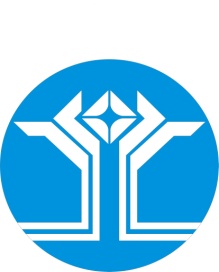 Россия Федерацията (Россия)Саха ӨрөспүүбүлүкэтэМииринэй улууhунАйхал бөhүөлэгинмуниципальнай тэриллиитинДЬАhАЛТАТАУУРААХРоссийская Федерация (Россия)Республика Саха (Якутия)АДМИНИСТРАЦИЯмуниципального образования«Поселок Айхал»Мирнинского районаПОСТАНОВЛЕНИЕРоссия Федерацията (Россия)Саха ӨрөспүүбүлүкэтэМииринэй улууhунАйхал бөhүөлэгинмуниципальнай тэриллиитинДЬАhАЛТАТАУУРААХ№ п/п№ жилого помещения (квартира)Заключение МВК123многоквартирный дом № 5а по ул. Гагаринакадастровый номер 14:16:010101:1326многоквартирный дом № 5а по ул. Гагаринакадастровый номер 14:16:010101:1326многоквартирный дом № 5а по ул. Гагаринакадастровый номер 14:16:010101:132611Заключение МВК 13/з от 13.11.2015 г.22Заключение МВК 13/з от 13.11.2015 г.33Заключение МВК 13/з от 13.11.2015 г.44Заключение МВК 13/з от 13.11.2015 г.55Заключение МВК 13/з от 13.11.2015 г.66Заключение МВК 13/з от 13.11.2015 г.77Заключение МВК 13/з от 13.11.2015 г.88Заключение МВК 13/з от 13.11.2015 г.99Заключение МВК 13/з от 13.11.2015 г.1010Заключение МВК 13/з от 13.11.2015 г.1111Заключение МВК 13/з от 13.11.2015 г.1212Заключение МВК 13/з от 13.11.2015 г.Российская Федерация (Россия)Республика Саха (Якутия)АДМИНИСТРАЦИЯмуниципального образования«Поселок Айхал»Мирнинского районаПОСТАНОВЛЕНИЕРоссия Федерацията (Россия)Саха ӨрөспүүбүлүкэтэМииринэй улууhунАйхал бөhүөлэгинмуниципальнай тэриллиитинДЬАhАЛТАТАУУРААХ8«мониторинг соблюдения показателя доли просроченной кредиторской задолженности в расходах»бухгалтерия, экономистыежемесячно№ п/пНаименование мероприятийОтветственныеСрок исполнения1Проведение инвентаризации кредиторской задолженности на 01 января текущего финансового года с указанием причины возникновения выделением суммы просроченной кредиторской задолженностиБухгалтерия, экономистыПеред составлением годовой бухгалтерской отчетности2Утверждение плана мероприятий по поэтапному погашению (реструктуризации) просроченной кредиторской задолженностиБухгалтерия, экономистыДо 20 марта текущего финансового года3Обеспечение отсутствия по состоянию на 1 число каждого месяца просроченной кредиторской задолженности в части расходов на оплату труда, уплату взносов по обязательному социальному страхованию, на выплаты денежного содержания и иные выплаты работникам, а также обеспечение мер социальной  поддержки отдельной категории гражданБухгалтерия, экономистыПостоянно4Заключение с кредиторами соглашений о реструктуризации просроченной  кредиторской задолженности с составлением графиков погашенияЮристыДо 20 марта финансового года5Обеспечение контроля соответствия показаний приборов учета энергоресурсов потребленным объемам по данным поставщиковСпециалисты ЖКХПостоянно6Заключение договоров на закупку товаров, выполнение работ и оказания услуг для обеспечения муниципальных нужд в пределах доведенных в текущем финансовом году лимитов бюджетных обязательств с учетом необходимости погашения просроченной кредиторской задолженностиБухгалтерия, экономисты, юристыПостоянно7Предоставление в Администрацию МО «Мирнинский район» отчета об исполнении плана мероприятий по погашению (реструктуризации) просроченной кредиторской задолженностиБухгалтерияЕжемесячно, до 10 числа месяца, следующего за отчетным8.Мониторинг соблюдения показателя доли просроченной кредиторской задолженности в расходахБухгалтерия, экономистыежемесячноРоссийская Федерация (Россия)Республика Саха (Якутия)АДМИНИСТРАЦИЯмуниципального образования«Поселок Айхал»Мирнинского районаПОСТАНОВЛЕНИЕ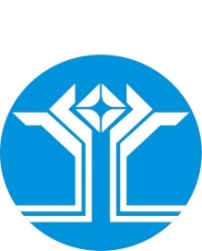 Россия Федерацията (Россия)Саха ӨрөспүүбүлүкэтэМииринэй улууhунАйхал бөhүөлэгинмуниципальнай тэриллиитинДЬАhАЛТАТАУУРААХ23.04.2020№ 127 О проведении открытого конкурса по отбору управляющей организации для управления многоквартирным домом по адресу: РС(Я), Мирнинский район, п. Айхал, ул. Юбилейная д.2Исполняющий обязанности Главы ПоселкаР.Х. Мусин№п/пНаименование пунктаТекст пояснений1Основание проведения конкурса и нормативно правовые акты, на основании которых проводится конкурсЖилищный кодекс Российской Федерации, Постановление Правительства Российской Федерации от 6 февраля 2006 года № 75 «О порядке проведения органом местного самоуправления открытого конкурса по отбору управляющей организации для управления многоквартирным домом»2Наименование организатора конкурсаАдминистрация муниципального образования поселок АйхалМесто нахождения: РС(Я), Мирнинский улус, п. Айхал. Почтовый адрес: 678190, РС (Я), Мирнинский район, п. Айхал, ул. Юбилейная, д. 7А.Контактное лицо: Юдина Ю.Ю. 8 (41136) 6-17-39 факс: 8(41136) 6-36-33. E- mail: adm-aykhal@mail.ru5Характеристика объекта конкурсаХарактеристика объекта конкурса размещена в Приложение данному извещению6Наименование обязательных работ и услуг по содержанию и ремонту объекта конкурса, выполняемых(оказываемых) по договору управления многоквартирным домомРаботы, необходимые для надлежащего содержания несущих и ненесущих конструкций (фундамента, стен, фасада, перекрытий, перегородок, внутренней отделки, лестниц, элементов крыши), а также для надлежащего содержания оборудования и систем инженерно-технического обеспечения;Обеспечение устранения аварий в соответствии с установленными предельными сроками на внутридомовых инженерных системах в многоквартирном доме, выполнение заявок населения;Работы по содержанию помещений, входящих в состав общего имущества в многоквартирном доме;Работы по содержанию придомовой территории; Работы по обеспечению вывоза бытовых отходов;Работы по обеспечению требований пожарной безопасности. Приложение №8 к конкурсной документации7Официальный сайт для размещения конкурсной документацииwww.torgi.gov.ru 8Срок, место и порядок предоставления конкурсной документацииКонкурсная документация предоставляется с «28» апреля 2020 г. в течение 2 рабочих дней с даты получения письменного заявления заинтересованного лица по адресу: 678190, РС (Я), Мирнинский район, п. Айхал, ул. Юбилейная, д. 7А, каб.107 с 08.30 до 17.45 (по местному времени) ежедневно, кроме субботы и воскресенья (перерыв на обед с 12.45 ч. до 14.00 ч.). Конкурсная документация предоставляется в письменной форме без взимания платы. Конкурсная документация также доступна для ознакомления без взимания платы на официальном сайте в сети Интернет по адресу: www.torgi.gov.ru9Место, порядок и срок подачи заявок на участие в конкурсеЗаявки на участие в открытом конкурсе предоставляется в письменной форме в запечатанном конверте, предусмотренной приложением №2 данному извещению, по адресу: 678190, РС (Я), Мирнинский район, п. Айхал, ул. Юбилейная, д. 7А, с момента публикации данного извещения и прекращается непосредственно перед началом процедуры вскрытия заявок. 10Размер платы за содержание и ремонт жилого помещения, за 1 кв.м общей площади в месяц, рубЛОТ №1- 64 руб. 21 коп.11Перечень коммунальных услуг, предоставляемых управляющей организацией в порядке, установленном законодательством Российской Федерации1. Электроснабжение2. Холодное водоснабжение3. Водоотведение4. Отопление11Место, дата и время вскрытия конвертов с заявками на участие в конкурсе678190, РС (Я), Мирнинский район, п. Айхал, ул. Юбилейная, д. 7А, каб.107 «22» мая 2020 года в 11:00 ч. (по местному времени).12Место, дата и время рассмотрения конкурсной комиссией заявок на участие в конкурсе678190, РС (Я), Мирнинский район, п. Айхал, ул. Юбилейная, д. 7А, каб.107 «27» мая 2020 года в 11:00 ч. (по местному времени).13Место, дата и время проведения конкурсане позднее 16:00 час. «27» мая 2020 года, по адресу 678190, РС (Я), Мирнинский район, п. Айхал, ул. Юбилейная, д. 7А.14Размер обеспечения заявки на участие в конкурсеЛОТ №1-22 992 руб. 85 коп.15Реквизиты банковского счета для перечисления средств в качестве обеспечения заявки на участие в конкурсеРеквизиты банковского счета для перечисления средств в качестве обеспечения заявки на участие в конкурсе: Получатель: Администрация МО «Поселок Айхал» ИНН 1433020337КПП 143301001ОКПО 14447897ОКАТО 98231552000ОКФС/ОКОПФ 14/20904ОКТМО 98631152ОГРН 106 143 300 0078БИК 049805001Р/с 40204810100000000139, ОТДЕЛЕНИЕ-НБ РЕСПУБЛИКА САХА (ЯКУТИЯ) Г. ЯКУТСК(л/с 03803020342)Назначение платежа: Обеспечение заявки на участие в конкурсе по отбору управляющей организации для управления многоквартирным домомЛот №1Лот №1Лот №1№ п/п№ п/пАдресГод постройкиГод постройкиКол-во этажейКол-во этажейКол-во квартирПлощадь жилых помещенийПлощадь нежилых помещенийПлощадь нежилых помещенийПлощадь помещений общего пользованияВиды благоустройстваПлощадь земельного участкаКадастровый номер (при наличии)Серия, тип постройкикв.мкв.мкв.мкв.мкв.м112334456778910111211РС(Я), Мирнинский р-н, ул. Юбилейная д. 219881988551207161,9214,70214,70824,30ХГВС, К, ЦО6 484,0014:16:020201:2568Панельный22придомовая детская площадка 147,60ИТОГО:ИТОГО:7 161,90214,70214,70971,90№п/пНаименование пунктаТекст пояснений1Основание проведения конкурса и нормативно правовые акты, на основании которых проводится конкурсЖилищный кодекс Российской Федерации, Постановление Правительства Российской Федерации от 6 февраля 2006 года № 75 «О порядке проведения органом местного самоуправления открытого конкурса по отбору управляющей организации для управления многоквартирным домом»2Наименование организатора конкурсаАдминистрация муниципального образования поселок АйхалМесто нахождения: РС(Я), Мирнинский улус, п. Айхал. Почтовый адрес: 678190, РС (Я), Мирнинский район, п. Айхал, ул. Юбилейная, д. 7А.Контактное лицо: Юдина Ю.Ю.8 (41136) 6-17-39 факс: 8(41136) 6-36-33. E- mail: adm-aykhal@mail.ru3Форма конкурсаОткрытый конкурс по составу участников и по форме подачи заявок.4Предмет конкурсаОтбор управляющей организации для управления многоквартирными домами ул. Юбилейная д.2 п. Айхал. 5Характеристика объекта конкурсаХарактеристика объекта конкурса размещена в Приложении №9 данной конкурсной документации6Наименование обязательных работ и услуг по содержанию и ремонту объекта конкурса, выполняемых(оказываемых) по договору управления многоквартирным домомРаботы, необходимые для надлежащего содержания несущих и ненесущих конструкций (фундамента, стен, фасада, перекрытий, перегородок, внутренней отделки, лестниц, элементов крыши), а также для надлежащего содержания оборудования и систем инженерно-технического обеспечения;Обеспечение устранения аварий в соответствии с установленными предельными сроками на внутридомовых инженерных системах в многоквартирном доме, выполнение заявок населения;Работы по содержанию помещений, входящих в состав общего имущества в многоквартирном доме;Работы по содержанию придомовой территории; Работы по обеспечению вывоза бытовых отходов;Работы по обеспечению требований пожарной безопасности. Приложение №8 к конкурсной документации7Официальный сайт для размещения конкурсной документацииwww.torgi.gov.ru 8Срок, место и порядок предоставления конкурсной документацииКонкурсная документация предоставляется с «27» апреля 2020 г. в течение 2 рабочих дней с даты получения письменного заявления заинтересованного лица по адресу: 678190, РС (Я), Мирнинский район, п. Айхал, ул. Юбилейная, д. 7А, каб.107 с 08.30 до 17.45 (по местному времени) ежедневно, кроме субботы и воскресенья (перерыв на обед с 12.45 ч. до 14.00 ч.). Конкурсная документация предоставляется в письменной форме без взимания платы. Конкурсная документация также доступна для ознакомления без взимания платы на официальном сайте в сети Интернет по адресу: www.torgi.gov.ru9Место, порядок и срок подачи заявок на участие в конкурсеЗаявки на участие в открытом конкурсе предоставляется в письменной форме в запечатанном конверте, предусмотренной приложением №1 по адресу: 678190, РС (Я), Мирнинский район, п. Айхал, ул. Юбилейная, д. 7А, с момента публикации данного извещения и прекращается непосредственно перед началом процедуры вскрытия заявок. 10Размер платы за содержание и ремонт жилого помещения, за 1 кв.м общей площади в месяц, рубЛОТ №1- 64 руб. 21 коп.11Перечень коммунальных услуг, предоставляемых управляющей организацией в порядке, установленном законодательством Российской Федерации1. Электроснабжение2. Холодное водоснабжение3. Водоотведение4. Отопление12Место, дата и время вскрытия конвертов с заявками на участие в конкурсе678190, РС (Я), Мирнинский район, п. Айхал, ул. Юбилейная, д. 7А, каб.107 «22» мая 2020 года в 11:00 ч. (по местному времени).13Место, дата и время рассмотрения конкурсной комиссией заявок на участие в конкурсе678190, РС (Я), Мирнинский район, п. Айхал, ул. Юбилейная, д. 7А, каб.107 «27» мая 2020 года в 11:00 ч. (по местному времени).14Место, дата и время проведения конкурсане позднее 16:00 час. «27» мая 2020 года, по адресу 678190, РС (Я), Мирнинский район, п. Айхал, ул. Юбилейная, д. 7А.15Размер обеспечения заявки на участие в конкурсеЛОТ №1-22 992 руб. 85 коп16Реквизиты банковского счета для перечисления средств в качестве обеспечения заявки на участие в конкурсеРеквизиты банковского счета для перечисления средств в качестве обеспечения заявки на участие в конкурсе: Получатель: Администрация МО «Поселок Айхал» ИНН 1433020337КПП 143301001ОКПО 14447897ОКАТО 98231552000ОКФС/ОКОПФ 14/20904ОКТМО 98631152ОГРН 106 143 300 0078БИК 049805001Р/с 40204810100000000139, к/сч______, ОТДЕЛЕНИЕ-НБ РЕСПУБЛИКА САХА (ЯКУТИЯ) Г. ЯКУТСК(л/с 03803020342)Назначение платежа: Обеспечение заявки на участие в конкурсе по отбору управляющей организации для управления многоквартирным домом17Порядок проведения осмотров заинтересованными лицами и претендентами объекта конкурса и график проведения таких осмотровОрганизатор конкурса организует проведение осмотров с 10 часов 00 мин до 16 часов 00 минут, по местному времени, в рабочие дни 5,10,12,19 мая 2020 г, после предварительного уведомления организатора конкурса.18Размер и срок предоставления обеспечения исполнения обязательствРазмер обеспечения исполнения обязательств составляет: ЛОТ №1-229 928 руб.53 коп.Победитель конкурса в течении (с 27.05.2020 г.-10.06.2020 г) предоставляет организатору конкурса обеспечение исполнения обязательств.Мерами по обеспечению исполнения обязательств могут являться страхование ответственности управляющей организации, безотзывная банковская гарантия и залог депозита. Способ обеспечения исполнения обязательств определяется управляющей организацией, с которой заключается договор управления многоквартирным домом.19Срок действия договора управления многоквартирным домомВ течение 1 года с момента заключения договора. Продление срока действия договора на 3 месяца, если:- большинство собственников помещений на основании решения общего собрания о выборе способа непосредственного управления многоквартирным домом не заключили договоры, предусмотренные статьей 164 Жилищного кодекса Российской Федерации, с лицами, осуществляющими соответствующие виды деятельности;- товарищество собственников жилья либо жилищный кооператив или иной специализированный потребительский кооператив не зарегистрированы на основании решения общего собрания о выборе способа управления многоквартирным домом;- другая управляющая организация, выбранная на основании решения общего собрания о выборе способа управления многоквартирным домом, созываемого не позднее чем через 1 год после заключения договоров управления многоквартирным домом, в течение 30 дней с даты подписания договоров управления многоквартирным домом или с иного установленного такими договорами срока не приступила к их выполнению;- другая управляющая организация, отобранная органом местного самоуправления для управления многоквартирным домом в соответствии с Правилами, не приступила к выполнению договора управления многоквартирным домом;Наименование конструктивных элементовОписание элементов (материал, конструкция или система, отделка и прочее)Техническое состояние элементов общего имущества многоквартирного дома1. Фундаментж/б сваиМелкие повреждения цокольной части2. Наружные и внутренние капитальные стенысборные ж/б панелиТрещины в местах сопряжения3. Перегородкиж/б панелиТрещины в местах сопряжения4. ПерекрытияУдовлетворительночердачныеУдовлетворительномеждуэтажныеж/б панелиподвальныеж/б панели(другое)5. КрышарубероидУдовлетворительно6. ПолыБетонныеЧастичные выбоины в бетонном слое, отпадание плитки7. ПроемыДеревянные с тройным остеклениемУдовлетворительноокнаДеревянные с тройным остеклениемУдовлетворительнодвериДеревянные и металлическиеУдовлетворительно(другое)8. ОтделкаВодоэмульсионная и масляная окраскаУдовлетворительновнутренняяВодоэмульсионная и масляная окраскаУдовлетворительнонаружнаяШтукатурка, окраскаУдовлетворительно(другое)Наименование конструктивных элементовОписание элементов (материал, конструкция или система, отделка и прочее)Техническое состояние элементов общего имущества многоквартирного дома9. Механическое, электрическое, санитарно-техническое и иное оборудование+Удовлетворительнованны напольные+Удовлетворительноэлектроплиты+телефонные сети и оборудование +сети проводного радиовещаниясигнализациямусоропроводлифтвентиляция+(другое)10. Внутридомовые инженерные коммуникации и оборудование для предоставления коммунальных услуг+Удовлетворительноэлектроснабжение+Удовлетворительнохолодное водоснабжение+горячее водоснабжение+водоотведение+газоснабжениеотопление (от внешних котельных)+отопление (от домовой котельной) печикалориферыАГВ(другое)11. КрыльцаУдовлетворительноР.Х. Мусин		(подпись)(ф.и.о.)“”2020 г.Собственник__________________________________________________________________________________________(Паспорт серия, номер, кем выдан, адрес регистрации)_____________________________________________________________________________________________________________________________________________________(номер телефона)__________      (_______________________)  (подпись)                                          (фамилия, инициалы) Управляющая организацияНаименованиеМесто нахожденияТел. ИННКППр/св банкек/сБИКРуководитель________________________________№ п/пУлица№ дома№ квартирыОбщая площадь, кв. м1Юбилейная 2178,42Юбилейная 2242,43Юбилейная 2357,14Юбилейная 2478,35Юбилейная 2542,46Юбилейная 2657,07Юбилейная 2779,98Юбилейная 2842,79Юбилейная 2957,710Юбилейная 21079,511Юбилейная 21142,912Юбилейная 21257,413Юбилейная 21379,414Юбилейная 21443,215Юбилейная 21558,216Юбилейная 21657,417Юбилейная 21742,818Юбилейная 21874,619Юбилейная 21957,620Юбилейная 22042,621Юбилейная 22178,822Юбилейная 22257,423Юбилейная 22342,824Юбилейная 22478,825Юбилейная 22557,526Юбилейная 22643,627Юбилейная 22778,828Юбилейная 22857,629Юбилейная 22942,730Юбилейная 23079,431Юбилейная 23178,932Юбилейная 23242,733Юбилейная 23357,334Юбилейная 23479,135Юбилейная 23542,236Юбилейная 23657,937Юбилейная 23779,0038Юбилейная 23842,639Юбилейная 23957,540Юбилейная 24079,241Юбилейная 24142,942Юбилейная 24257,843Юбилейная 24379,0044Юбилейная 24442,645Юбилейная 24557,346Юбилейная 24657,747Юбилейная 24743,0048Юбилейная 24878,649Юбилейная 24957,550Юбилейная 25042,851Юбилейная 25179,352Юбилейная 25257,753Юбилейная 25342,754Юбилейная 25478,255Юбилейная 25558,156Юбилейная 25642,657Юбилейная 25778,958Юбилейная 25857,759Юбилейная 25942,260Юбилейная 26078,661Юбилейная 26178,0062Юбилейная 26242,963Юбилейная 26357,664Юбилейная 26479,665Юбилейная 26542,966Юбилейная 26657,867Юбилейная 26778,768Юбилейная 26843,369Юбилейная 26957,870Юбилейная 27079,171Юбилейная 27143,472Юбилейная 27257,673Юбилейная 27378,674Юбилейная 27443,675Юбилейная 27557,376Юбилейная 27657,577Юбилейная 27742,778Юбилейная 27878,879Юбилейная 27957,680Юбилейная 28042,981Юбилейная 28179,182Юбилейная 28257,483Юбилейная 28342,884Юбилейная 28478,985Юбилейная 28557,486Юбилейная 28642,687Юбилейная 28779,0088Юбилейная 28857,889Юбилейная 28942,590Юбилейная 29078,691Юбилейная 29174,292Юбилейная 29242,993Юбилейная 29357,294Юбилейная 29479,195Юбилейная 29542,896Юбилейная 29656,997Юбилейная 29779,598Юбилейная 29842,899Юбилейная 29957,4100Юбилейная 210079,2101Юбилейная 210142,5102Юбилейная 210257,7103Юбилейная 210378,9104Юбилейная 210442,4105Юбилейная 210557,2106Юбилейная 210656,9107Юбилейная 210742,2108Юбилейная 210878,9109Юбилейная 210957,0110Юбилейная 211042,9111Юбилейная 211179,1112Юбилейная 211257,5113Юбилейная 211342,7114Юбилейная 211478,9115Юбилейная 211556,9116Юбилейная 211642,7117Юбилейная 211779,1118Юбилейная 211857,511911942,812012079,3Номерпо порядкуНаименование организацииРазмер платы за содержание и ремонт жилого помещения(рублей за кв. метр)Дата и время подачи заявки на участие в конкурсе1.2.3.№ п/пНаименование работ и услугЕд.изм. Периодичность выполнения работ и оказания услуг, установленная Законодательством РФI. Работы, необходимые для надлежащего содержания несущих конструкций (фундаментов, стен, колонн и столбов, перекрытий и покрытий, балок, ригелей, лестниц, несущих элементов крыш) и ненесущих конструкций (перегородок, внутренней отделки, полов) многоквартирных домовI. Работы, необходимые для надлежащего содержания несущих конструкций (фундаментов, стен, колонн и столбов, перекрытий и покрытий, балок, ригелей, лестниц, несущих элементов крыш) и ненесущих конструкций (перегородок, внутренней отделки, полов) многоквартирных домовI. Работы, необходимые для надлежащего содержания несущих конструкций (фундаментов, стен, колонн и столбов, перекрытий и покрытий, балок, ригелей, лестниц, несущих элементов крыш) и ненесущих конструкций (перегородок, внутренней отделки, полов) многоквартирных домовI. Работы, необходимые для надлежащего содержания несущих конструкций (фундаментов, стен, колонн и столбов, перекрытий и покрытий, балок, ригелей, лестниц, несущих элементов крыш) и ненесущих конструкций (перегородок, внутренней отделки, полов) многоквартирных домов1. Работы, выполняемые в отношении всех видов фундаментов:1. Работы, выполняемые в отношении всех видов фундаментов:1. Работы, выполняемые в отношении всех видов фундаментов:1. Работы, выполняемые в отношении всех видов фундаментов:1проверка соответствия параметров вертикальной планировки территории вокруг здания проектным параметрам. Устранение выявленных нарушений;1м22 раза в год (весной и осенью)2проверка технического состояния видимых частей конструкций с выявлением:2.1признаков неравномерных осадок фундаментов всех типов;1м22 раза в год (весной и осенью)2.2коррозии арматуры, расслаивания, трещин, выпучивания, отклонения от вертикали в домах с бетонными, железобетонными и каменными фундаментами;;1м22 раза в год (весной и осенью)3при выявлении нарушений - разработка контрольных шурфов в местах обнаружения дефектов, детальное обследование и составление плана мероприятий по устранению причин нарушения и восстановлению эксплуатационных свойств конструкций;1м2по мере необходимости и выявлении неисправностей4проверка состояния гидроизоляции фундаментов и систем водоотвода фундамента. При выявлении нарушений - восстановление их работоспособности;1м2по мере необходимости и выявлении неисправностей5определение и документальное фиксирование температуры вечномерзлых грунтов для фундаментов в условиях вечномерзлых грунтов.1 замер2 раза в год (в начале и конце теплого периода года)2.Работы, выполняемые для надлежащего содержания стен многоквартирных домов:2.Работы, выполняемые для надлежащего содержания стен многоквартирных домов:2.Работы, выполняемые для надлежащего содержания стен многоквартирных домов:2.Работы, выполняемые для надлежащего содержания стен многоквартирных домов:1выявление отклонений от проектных условий эксплуатации, несанкционированного изменения конструктивного решения, признаков потери несущей способности, наличия деформаций, нарушения теплозащитных свойств, гидроизоляции между цокольной частью здания и стенами, неисправности водоотводящих устройств;;1м2по мере необходимости и выявлении неисправностей2выявление следов коррозии, деформаций и трещин в местах расположения арматуры и закладных деталей, наличия трещин в местах примыкания внутренних поперечных стен к наружным стенам из несущих и самонесущих панелей, из крупноразмерных блоков1м2по мере необходимости и выявлении неисправностей3выявление повреждений в кладке, наличия и характера трещин, выветривания, отклонения от вертикали и выпучивания отдельных участков стен, нарушения связей между отдельными конструкциями в домах со стенами из мелких блоков, искусственных и естественных камней;1м2по мере необходимости и выявлении неисправностей4в случае выявления повреждений и нарушений - составление плана мероприятий по инструментальному обследованию стен, восстановлению проектных условий их эксплуатации и его выполнение..по мере необходимости и выявлении неисправностей3.Работы, выполняемые в целях надлежащего содержания перекрытий и покрытий многоквартирных домов:3.Работы, выполняемые в целях надлежащего содержания перекрытий и покрытий многоквартирных домов:3.Работы, выполняемые в целях надлежащего содержания перекрытий и покрытий многоквартирных домов:3.Работы, выполняемые в целях надлежащего содержания перекрытий и покрытий многоквартирных домов:1выявление нарушений условий эксплуатации, несанкционированных изменений конструктивного решения, выявления прогибов, трещин и колебаний;;1м22 раза в год (весной и осенью)2выявление наличия, характера и величины трещин в теле перекрытия и в местах примыканий к стенам, отслоения защитного слоя бетона и оголения арматуры, коррозии арматуры в домах с перекрытиями и покрытиями из монолитного железобетона и сборных железобетонных плит;1м22 раза в год (весной и осенью)3выявление наличия, характера и величины трещин, смещения плит одной относительно другой по высоте, отслоения выравнивающего слоя в заделке швов, следов протечек или промерзаний на плитах и на стенах в местах опирания, отслоения защитного слоя бетона и оголения арматуры, коррозии арматуры в домах с перекрытиями и покрытиями из сборного железобетонного настила;1м2по мере необходимости и выявлении неисправностей4выявление наличия, характера и величины трещин в сводах, изменений состояния кладки, коррозии балок в домах с перекрытиями из кирпичных сводов;1м2по мере необходимости и выявлении неисправностей5выявление зыбкости перекрытия, наличия, характера и величины трещин в штукатурном слое, целостности несущих деревянных элементов и мест их опирания, следов протечек на потолке, плотности и влажности засыпки, поражения гнилью и жучками-точильщиками деревянных элементов в домах с деревянными перекрытиями и покрытиями;1м2по мере необходимости и выявлении неисправностей6проверка состояния утеплителя, гидроизоляции и звукоизоляции, адгезии отделочных слоев к конструкциям перекрытия (покрытия); 1м2по мере необходимости и выявлении неисправностей7при выявлении повреждений и нарушений - разработка плана восстановительных работ (при необходимости), проведение восстановительных работ.1м2по мере необходимости и выявлении неисправностей4. Работы, выполняемые в целях надлежащего содержания балок (ригелей) перекрытий и покрытий многоквартирных домов:4. Работы, выполняемые в целях надлежащего содержания балок (ригелей) перекрытий и покрытий многоквартирных домов:4. Работы, выполняемые в целях надлежащего содержания балок (ригелей) перекрытий и покрытий многоквартирных домов:4. Работы, выполняемые в целях надлежащего содержания балок (ригелей) перекрытий и покрытий многоквартирных домов:1контроль состояния и выявление нарушений условий эксплуатации, несанкционированных изменений конструктивного решения, устойчивости, прогибов, колебаний и трещин;1м2по мере необходимости и выявлении неисправностей2выявление поверхностных отколов и отслоения защитного слоя бетона в растянутой зоне, оголения и коррозии арматуры, крупных выбоин и сколов бетона в сжатой зоне в домах с монолитными и сборными железобетонными балками перекрытий и покрытий;1м2по мере необходимости и выявлении неисправностей3выявление коррозии с уменьшением площади сечения несущих элементов, потери местной устойчивости конструкций (выпучивание стенок и поясов балок), трещин в основном материале элементов в домах со стальными балками перекрытий и покрытий; 1м2по мере необходимости и выявлении неисправностей4при выявлении повреждений и нарушений - разработка плана восстановительных работ (при необходимости), проведение восстановительных работ.1м2по мере необходимости и выявлении неисправностей5. Работы, выполняемые в целях надлежащего содержания крыш многоквартирных домов:5. Работы, выполняемые в целях надлежащего содержания крыш многоквартирных домов:5. Работы, выполняемые в целях надлежащего содержания крыш многоквартирных домов:5. Работы, выполняемые в целях надлежащего содержания крыш многоквартирных домов:1проверка кровли на отсутствие протечек1м22 раза в год (весной и осенью)2выявление деформации и повреждений несущих кровельных конструкций, антисептической и противопожарной защиты деревянных конструкций, креплений элементов несущих конструкций крыши, водоотводящих устройств и оборудования, слуховых окон, выходов на крыши, ходовых досок и переходных мостиков на чердаках, осадочных и температурных швов, водоприемных воронок внутреннего водостока;1м22 раза в год (весной и осенью)3проверка состояния защитных бетонных плит и ограждений, фильтрующей способности дренирующего слоя, мест опирания железобетонных коробов и других элементов на эксплуатируемых крышах;1м22 раза в год (весной и осенью)4проверка температурно-влажностного режима и воздухообмена на чердакепо мере необходимости 5контроль состояния оборудования или устройств, предотвращающих образование наледи и сосулек;1м2по мере необходимости 6осмотр потолков верхних этажей домов с совмещенными (бесчердачными) крышами для обеспечения нормативных требований их эксплуатации в период продолжительной и устойчивой отрицательной температуры наружного воздуха, влияющей на возможные промерзания их покрытий;1м2по мере необходимости и выявлении неисправностей7проверка и при необходимости очистка кровли и водоотводящих устройств от мусора, грязи и наледи, препятствующих стоку дождевых и талых вод;1м21 раз в годпроверка и при необходимости очистка кровли от скопления снега и наледи;1м2по мере необходимости и выявлении неисправностейпроверка и при необходимости восстановление защитного окрасочного слоя металлических элементов, окраска металлических креплений кровель антикоррозийными защитными красками и составами;1м2по мере необходимости и выявлении неисправностейпроверка и при необходимости восстановление насыпного пригрузочного защитного слоя для эластомерных или термопластичных мембран балластного способа соединения кровель;1м2по мере необходимости и выявлении неисправностейпроверка и при необходимости восстановление антикоррозионного покрытия стальных связей, размещенных на крыше и в технических помещениях металлических деталей;1м2по мере необходимости и выявлении неисправностейпри выявлении нарушений, приводящих к протечкам, - незамедлительное их устранение. В остальных случаях - разработка плана восстановительных работ (при необходимости), проведение восстановительных работ.по мере необходимости и выявлении неисправностей6. Работы, выполняемые в целях надлежащего содержания лестниц многоквартирных домов:6. Работы, выполняемые в целях надлежащего содержания лестниц многоквартирных домов:6. Работы, выполняемые в целях надлежащего содержания лестниц многоквартирных домов:6. Работы, выполняемые в целях надлежащего содержания лестниц многоквартирных домов:1выявление деформации и повреждений в несущих конструкциях, надежности крепления ограждений, выбоин и сколов в ступенях;1м2по мере необходимости и выявлении неисправностей2выявление наличия и параметров трещин в сопряжениях маршевых плит с несущими конструкциями, оголения и коррозии арматуры, нарушения связей в отдельных проступях в домах с железобетонными лестницами;1м2по мере необходимости и выявлении неисправностей3выявление прогибов косоуров, нарушения связи косоуров с площадками, коррозии металлических конструкций в домах с лестницами по стальным косоурам;1м2по мере необходимости и выявлении неисправностей4при выявлении повреждений и нарушений - разработка плана восстановительных работ (при необходимости), проведение восстановительных работ;по мере необходимости и выявлении неисправностей5проверка состояния и при необходимости восстановление штукатурного слоя или окраска металлических косоуров краской, обеспечивающей предел огнестойкости 1 час в домах с лестницами по стальным косоурам;7. Работы, выполняемые в целях надлежащего содержания фасадов многоквартирных домов:7. Работы, выполняемые в целях надлежащего содержания фасадов многоквартирных домов:7. Работы, выполняемые в целях надлежащего содержания фасадов многоквартирных домов:7. Работы, выполняемые в целях надлежащего содержания фасадов многоквартирных домов:1выявление нарушений отделки фасадов и их отдельных элементов, ослабления связи отделочных слоев со стенами, нарушений сплошности и герметичности наружных водостоков;1м22 раза в год (весной и осенью)2контроль состояния и работоспособности подсветки информационных знаков, входов в подъезды (домовые знаки и т.д.);1штпо мере необходимости3выявление нарушений и эксплуатационных качеств несущих конструкций, гидроизоляции, элементов металлических ограждений на балконах, лоджиях и козырьках;1м22 раза в год (весной и осенью)4контроль состояния и восстановление или замена отдельных элементов крылец и зонтов над входами в здание, в подвалы и над балконами;1м22 раза в год (весной и осенью)5контроль состояния и восстановление плотности притворов входных дверей, самозакрывающихся устройств (доводчики, пружины), ограничителей хода дверей (остановы);1шт2 раза в год (весной и осенью)6при выявлении повреждений и нарушений - разработка плана восстановительных работ (при необходимости), проведение восстановительных работ.по мере необходимости и выявлении неисправностей8.Работы, выполняемые в целях надлежащего содержания перегородок в многоквартирных домах:8.Работы, выполняемые в целях надлежащего содержания перегородок в многоквартирных домах:8.Работы, выполняемые в целях надлежащего содержания перегородок в многоквартирных домах:8.Работы, выполняемые в целях надлежащего содержания перегородок в многоквартирных домах:1выявление зыбкости, выпучивания, наличия трещин в теле перегородок и в местах сопряжения между собой и с капитальными стенами, перекрытиями, отопительными панелями, дверными коробками, в местах установки санитарно-технических приборов и прохождения различных трубопроводов;1м2по мере необходимости и выявлении неисправностей2проверка звукоизоляции и огнезащиты;1м2по мере необходимости и выявлении неисправностей3при выявлении повреждений и нарушений - разработка плана восстановительных работ (при необходимости), проведение восстановительных работ.1м2по мере необходимости и выявлении неисправностей9. Работы, выполняемые в целях надлежащего содержания внутренней отделки многоквартирных домов:9. Работы, выполняемые в целях надлежащего содержания внутренней отделки многоквартирных домов:9. Работы, выполняемые в целях надлежащего содержания внутренней отделки многоквартирных домов:9. Работы, выполняемые в целях надлежащего содержания внутренней отделки многоквартирных домов:1Работы, выполняемые в целях надлежащего содержания внутренней отделки многоквартирных домов, - проверка состояния внутренней отделки. При наличии угрозы обрушения отделочных слоев или нарушения защитных свойств отделки по отношению к несущим конструкциям и инженерному оборудованию - устранение выявленных нарушений.1м22 раза в год (весной и осенью)Работы, выполняемые в целях надлежащего содержания полов помещений, относящихся к общему имуществу в многоквартирном доме:Работы, выполняемые в целях надлежащего содержания полов помещений, относящихся к общему имуществу в многоквартирном доме:Работы, выполняемые в целях надлежащего содержания полов помещений, относящихся к общему имуществу в многоквартирном доме:Работы, выполняемые в целях надлежащего содержания полов помещений, относящихся к общему имуществу в многоквартирном доме:1проверка состояния основания, поверхностного слоя и работоспособности системы вентиляции (для деревянных полов); 1м2по мере необходимости и выявлении неисправностей2при выявлении повреждений и нарушений - разработка плана восстановительных работ (при необходимости), проведение восстановительных работ.1м2по мере необходимости и выявлении неисправностей11. Работы, выполняемые в целях надлежащего содержания оконных и дверных заполнений помещений, относящихся к общему имуществу в многоквартирном доме:11. Работы, выполняемые в целях надлежащего содержания оконных и дверных заполнений помещений, относящихся к общему имуществу в многоквартирном доме:11. Работы, выполняемые в целях надлежащего содержания оконных и дверных заполнений помещений, относящихся к общему имуществу в многоквартирном доме:11. Работы, выполняемые в целях надлежащего содержания оконных и дверных заполнений помещений, относящихся к общему имуществу в многоквартирном доме:1проверка целостности оконных и дверных заполнений, плотности притворов, механической прочности и работоспособности фурнитуры элементов оконных и дверных заполнений в помещениях, относящихся к общему имуществу в многоквартирном доме;1м2по мере необходимости на основании дефектных ведомостей2при выявлении нарушений в отопительный период - незамедлительный ремонт. В остальных случаях - разработка плана восстановительных работ (при необходимости), проведение восстановительных работ.II. Работы, необходимые для надлежащего содержания оборудования и систем инженерно-технического обеспечения, входящих в состав общего имущества в многоквартирном домеII. Работы, необходимые для надлежащего содержания оборудования и систем инженерно-технического обеспечения, входящих в состав общего имущества в многоквартирном домеII. Работы, необходимые для надлежащего содержания оборудования и систем инженерно-технического обеспечения, входящих в состав общего имущества в многоквартирном домеII. Работы, необходимые для надлежащего содержания оборудования и систем инженерно-технического обеспечения, входящих в состав общего имущества в многоквартирном доме12. Работы, выполняемые в целях надлежащего содержания систем вентиляции и дымоудаления многоквартирных домов:12. Работы, выполняемые в целях надлежащего содержания систем вентиляции и дымоудаления многоквартирных домов:12. Работы, выполняемые в целях надлежащего содержания систем вентиляции и дымоудаления многоквартирных домов:12. Работы, выполняемые в целях надлежащего содержания систем вентиляции и дымоудаления многоквартирных домов:1техническое обслуживание и сезонное управление оборудованием систем вентиляции и дымоудаления, определение работоспособности оборудования и элементов систем;1м21 раз в год2контроль состояния, выявление и устранение причин недопустимых вибраций и шума при работе вентиляционной установки;1м21 раз в 2 года3проверка утепления теплых чердаков, плотности закрытия входов на них;1м2по мере необходимости и выявлении неисправностей4устранение неплотностей в вентиляционных каналах и шахтах, устранение засоров в каналах, устранение неисправностей шиберов и дроссель-клапанов в вытяжных шахтах, зонтов над шахтами и дефлекторов, замена дефективных вытяжных решеток и их креплений;1м2по мере необходимости и выявлении неисправностей5проверка исправности, техническое обслуживание и ремонт оборудования системы холодоснабжения;1м2по мере необходимости и выявлении неисправностейконтроль и обеспечение исправного состояния систем автоматического дымоудаления;штпо мере необходимости и выявлении неисправностейсезонное открытие и закрытие калорифера со стороны подвода воздуха;шт2 раза в годконтроль состояния и восстановление антикоррозионной окраски металлических вытяжных каналов, труб, поддонов и дефлекторов;1м2по мере необходимости при выявлении повреждений и нарушений - разработка плана восстановительных работ (при необходимости), проведение восстановительных работ.13. Общие работы, выполняемые для надлежащего содержания систем водоснабжения (холодного и горячего), отопления и водоотведения в многоквартирных домах:13. Общие работы, выполняемые для надлежащего содержания систем водоснабжения (холодного и горячего), отопления и водоотведения в многоквартирных домах:13. Общие работы, выполняемые для надлежащего содержания систем водоснабжения (холодного и горячего), отопления и водоотведения в многоквартирных домах:13. Общие работы, выполняемые для надлежащего содержания систем водоснабжения (холодного и горячего), отопления и водоотведения в многоквартирных домах:1проверка исправности, работоспособности, регулировка и техническое обслуживание насосов, запорной арматуры, контрольно-измерительных приборов, автоматических регуляторов и устройств, коллективных (общедомовых) приборов учета, расширительных баков и элементов, скрытых от постоянного наблюдения (разводящих трубопроводов и оборудования на чердаках, в подвалах и каналах);1шт.1 раз в год2постоянный контроль параметров теплоносителя и воды (давления, температуры, расхода) и незамедлительное принятие мер к восстановлению требуемых параметров отопления и водоснабжения и герметичности систем;1 шт.1 раз в месяц3контроль состояния и замена неисправных контрольно-измерительных приборов (манометров, термометров и т.п.);1м2по мере необходимости и выявлении неисправностей4восстановление работоспособности (ремонт, замена) оборудования и отопительных приборов, водоразборных приборов (смесителей, кранов и т.п.), относящихся к общему имуществу в многоквартирном доме;1шт.1 раз в год5контроль состояния и незамедлительное восстановление герметичности участков трубопроводов и соединительных элементов в случае их разгерметизации;1штпо мере необходимости на основании дефектных ведомостей6контроль состояния и восстановление исправности элементов внутренней канализации, канализационных вытяжек, внутреннего водостока, дренажных систем и дворовой канализации;1мп1 раз в год, по мере необходимости7переключение в целях надежной эксплуатации режимов работы внутреннего водостока, гидравлического затвора внутреннего водостока;1мп1 раз в год, по мере необходимости8промывка участков водопровода после выполнения ремонтно-строительных работ на водопроводе;;1 опер.по мере необходимости 9промывка систем водоснабжения для удаления накипно-коррозионных отложений.1 опер.1 раз в год14. Работы, выполняемые в целях надлежащего содержания систем теплоснабжения (отопление, горячее водоснабжение) в многоквартирных домах:14. Работы, выполняемые в целях надлежащего содержания систем теплоснабжения (отопление, горячее водоснабжение) в многоквартирных домах:14. Работы, выполняемые в целях надлежащего содержания систем теплоснабжения (отопление, горячее водоснабжение) в многоквартирных домах:14. Работы, выполняемые в целях надлежащего содержания систем теплоснабжения (отопление, горячее водоснабжение) в многоквартирных домах:1испытания на прочность и плотность (гидравлические испытания) узлов ввода и систем отопления, промывка и регулировка систем отопления;1 опер.1 раз в год2удаление воздуха из системы отопления;1 опер.по мере необходимости 3промывка централизованных систем теплоснабжения для удаления накипно-коррозионных отложений.1 опер.1 раз в год15. Работы, выполняемые в целях надлежащего содержания электрооборудования оборудования в многоквартирном доме:15. Работы, выполняемые в целях надлежащего содержания электрооборудования оборудования в многоквартирном доме:15. Работы, выполняемые в целях надлежащего содержания электрооборудования оборудования в многоквартирном доме:15. Работы, выполняемые в целях надлежащего содержания электрооборудования оборудования в многоквартирном доме:1проверка заземления оболочки электрокабеля, оборудования (насосы), замеры сопротивления изоляции проводов и восстановление цепей заземления по результатам проверки;1мппо графику 2проверка и обеспечение работоспособности устройств защитного отключения;1штпо графику 3техническое обслуживание и ремонт силовых и осветительных установок, систем автоматической пожарной сигнализации, внутреннего противопожарного водопровода, тепловых пунктов, элементов молниезащиты и внутридомовых электросетей, очистка клемм и соединений в групповых щитках и распределительных шкафах, наладка электрооборудования;1штпо графику 16. Обеспечение устранения аварий в соответствии с установленными предельными сроками на внутридомовых инженерных системах в многоквартирном доме, выполнения заявок населения.16. Обеспечение устранения аварий в соответствии с установленными предельными сроками на внутридомовых инженерных системах в многоквартирном доме, выполнения заявок населения.16. Обеспечение устранения аварий в соответствии с установленными предельными сроками на внутридомовых инженерных системах в многоквартирном доме, выполнения заявок населения.16. Обеспечение устранения аварий в соответствии с установленными предельными сроками на внутридомовых инженерных системах в многоквартирном доме, выполнения заявок населения.1работы по аварийно-диспетчерскому обслуживаниюкруглосуточно17. Работы по обеспечению требований пожарной безопасности17. Работы по обеспечению требований пожарной безопасности17. Работы по обеспечению требований пожарной безопасности17. Работы по обеспечению требований пожарной безопасности1осмотры и обеспечение работоспособного состояния пожарных лестниц, лазов, проходов, выходов, систем аварийного освещения, пожаротушения, сигнализации, противопожарного водоснабжения, средств противопожарной защиты, противодымной защиты.по мере необходимости Уборка территории домовладенийУборка территории домовладенийУборка территории домовладенийПериодичность выполняемых работКоличество дней данной работы в годуПеречень работПериодичность выполняемых работКоличество дней данной работы в годуЛетний период (май-сентябрь)Летний период (май-сентябрь)Летний период (май-сентябрь)Подметание территории с усовершенствованным покрытиемОдин раз в неделю 22Подметание территории с усовершенствованным покрытиемОдин раз в неделю 22Уборка дворовой территории и газонов от случайного мусораПять раз в неделю100Очистка урнШесть раз в неделю120Подметание ступеней и площадок перед входом в подъезд Шесть раз в неделю 120Подметание ступеней и площадок перед входом в подъезд Шесть раз в неделю 120 Зимний период (октябрь-апрель) Зимний период (октябрь-апрель) Зимний период (октябрь-апрель)Подметание снега с территории с усовершенствованным покрытием В дни снегопада65Подметание снега с территории с усовершенствованным покрытием В дни снегопада65Сдвигание свежевыпавшего снегаВ дни снегопада65Сдвигание свежевыпавшего снегаВ дни снегопада65Очистка территории от наледиПо необходимости43Посыпка песком территорийОдин раз в сутки в дни гололёда56Уборка дворовой территории и газонов от случайного мусора (в т.ч. детские площадки)Три раза в неделю84Очистка дворовой территории от уплотненного снегаДва раза в месяц14Подметание ступеней и площадок перед входом в подъезд от снегаВ дни снегопада65Подметание ступеней и площадок перед входом в подъезд от снегаВ дни снегопада65Подметание ступеней и площадок перед входом в подъезд от мусорВ дни без снегопада 147Подметание ступеней и площадок перед входом в подъезд от мусорВ дни без снегопада 147Очистка дворовой территории от снега и наледи при механизированной уборкеДва раза в год 48Механизированная очистка дворовой территории от уплотненного снегаДва раза в год48Механизированная очистка дворовой территории от уплотненного снегаДва раза в год48Трапы, лестницы и переходы:Трапы, лестницы и переходы:Трапы, лестницы и переходы:Подметание снега с территории В дни снегопада65Сдвигание свежевыпавшего снегаВ дни снегопада65Сдвигание свежевыпавшего снегаВ дни снегопада65Очистка территории от наледиПо необходимости43Уборка территории и газонов от случайного мусораТри раза в неделю84Очистка территории от уплотненного снегаДва раза в месяц14Работы по организации и содержанию мест (площадок) накопления твердых коммунальных отходов, включая обслуживание и очистку мусоропроводов, мусороприемных камер, контейнерных площадок. Указанные работы не включают уборку мест погрузки твердых коммунальных отходов.Уборка лестничных клетокУборка лестничных клетокУборка лестничных клетокРаботы по уборке лестничных клеток включают: влажное подметание и мытьё лестничных площадок и маршей, обметание пыли с потолков, влажную протирку (стен, дверей, подоконников, перил, оконных ограждений, шкафов для электрощитов, почтовых ящиков), мытьё окон.Работы по уборке лестничных клеток включают: влажное подметание и мытьё лестничных площадок и маршей, обметание пыли с потолков, влажную протирку (стен, дверей, подоконников, перил, оконных ограждений, шкафов для электрощитов, почтовых ящиков), мытьё окон.Работы по уборке лестничных клеток включают: влажное подметание и мытьё лестничных площадок и маршей, обметание пыли с потолков, влажную протирку (стен, дверей, подоконников, перил, оконных ограждений, шкафов для электрощитов, почтовых ящиков), мытьё окон.Уборка лестничных клетокУборка лестничных клетокПеречень работПериодичность выполняемых работКоличество дней данной работы в годуВлажное подметание лестничных площадок и маршей нижних 3-х этажейВлажное подметание лестничных площадок и маршей нижних 3-х этажей6 раз в неделю296Влажное подметание лестничных площадок и маршей выше 3-го этажа3 раза в неделю140Мытьё лестничных площадок и маршей нижних 3-х этажей летний период(май-сентябрь)1 раз в месяц5Мытьё лестничных площадок и маршей нижних 3-х этажей зимний период(октябрь-апрель)1 раз в месяц7Мытьё лестничных площадок и маршей выше 3-го этажа1 раз в месяц12Мытьё окон1 раз в год1Обметание потолков1 раз в год1Влажная протирка:стены1 раз в год1двери1 раз в год1подоконники1 раз в месяц12оконные ограждения1 раз в месяц12перила1 раз в месяц12почтовые ящики1 раз в месяц12шкафов для электрощитов1 раз в месяц12отопительные приборы1 раз в месяц12Лот №1Лот №1№ п/пАдресГод постройкиКол-во этажейКол-во этажейКол-во этажейКол-во квартирПлощадь жилых помещенийПлощадь жилых помещенийПлощадь жилых помещенийПлощадь нежилых помещенийПлощадь нежилых помещенийПлощадь нежилых помещенийПлощадь помещений общего пользованияВиды благоустройстваВиды благоустройстваПлощадь земельного участкаПлощадь земельного участкаКадастровый номер (при наличии)Кадастровый номер (при наличии)Серия, тип постройкиСерия, тип постройкикв.мкв.мкв.мкв.мкв.мкв.мкв.мкв.мкв.м12344456667778991010111112121РС(Я) Мирнинский район, п. Айхал, ул. Юбилейная 219885551207161,97161,97161,9214,70214,70214,70824,30ХГВС, К, ЦОХГВС, К, ЦО6 484,006 484,0014:16:020201:256814:16:020201:2568ПанельныйПанельный 2Детская площадка придомовая147,60 ИТОГО:7 161,907 161,907 161,90214,70214,70214,70971,90Российская Федерация (Россия)Республика Саха (Якутия)АДМИНИСТРАЦИЯмуниципального образования«Поселок Айхал»Мирнинского районаПОСТАНОВЛЕНИЕРоссия Федерацията (Россия)Саха ӨрөспүүбүлүкэтэМииринэй улууhунАйхал бөhүөлэгинмуниципальнай тэриллиитинДЬАhАЛТАТАУУРААХ23.04.2020127__ О внесении изменений в постановление администрации МО «Поселок Айхал» от 23.04.2020 № 127 «О проведении открытого конкурса по отбору управляющей организации для управления многоквартирным домом по адресу: РС(Я), Мирнинский район, п. Айхал, ул. Юбилейная д.2»Исполняющий обязанности Главы ПоселкаР.Х. Мусин№п/пНаименование пунктаТекст пояснений1Основание проведения конкурса и нормативно правовые акты, на основании которых проводится конкурсЖилищный кодекс Российской Федерации, Постановление Правительства Российской Федерации от 6 февраля 2006 года № 75 «О порядке проведения органом местного самоуправления открытого конкурса по отбору управляющей организации для управления многоквартирным домом»2Наименование организатора конкурсаАдминистрация муниципального образования поселок АйхалМесто нахождения: РС(Я), Мирнинский улус, п. Айхал. Почтовый адрес: 678190, РС (Я), Мирнинский район, п. Айхал, ул. Юбилейная, д. 7А.Контактное лицо: Юдина Ю.Ю. 8 (41136) 6-17-39 факс: 8(41136) 6-36-33. E- mail: adm-aykhal@mail.ru5Характеристика объекта конкурсаХарактеристика объекта конкурса размещена в Приложение данному извещению6Наименование обязательных работ и услуг по содержанию и ремонту объекта конкурса, выполняемых(оказываемых) по договору управления многоквартирным домомРаботы, необходимые для надлежащего содержания несущих и ненесущих конструкций (фундамента, стен, фасада, перекрытий, перегородок, внутренней отделки, лестниц, элементов крыши), а также для надлежащего содержания оборудования и систем инженерно-технического обеспечения;Обеспечение устранения аварий в соответствии с установленными предельными сроками на внутридомовых инженерных системах в многоквартирном доме, выполнение заявок населения;Работы по содержанию помещений, входящих в состав общего имущества в многоквартирном доме;Работы по содержанию придомовой территории; Работы по обеспечению вывоза бытовых отходов;Работы по обеспечению требований пожарной безопасности. Приложение №8 к конкурсной документации7Официальный сайт для размещения конкурсной документацииwww.torgi.gov.ru 8Срок, место и порядок предоставления конкурсной документацииКонкурсная документация предоставляется с «06» мая 2020 г. в течение 2 рабочих дней с даты получения письменного заявления заинтересованного лица по адресу: 678190, РС (Я), Мирнинский район, п. Айхал, ул. Юбилейная, д. 7А, каб.107 с 08.30 до 17.45 (по местному времени) ежедневно, кроме субботы и воскресенья (перерыв на обед с 12.45 ч. до 14.00 ч.). Конкурсная документация предоставляется в письменной форме без взимания платы. Конкурсная документация также доступна для ознакомления без взимания платы на официальном сайте в сети Интернет по адресу: www.torgi.gov.ru9Место, порядок и срок подачи заявок на участие в конкурсеЗаявки на участие в открытом конкурсе предоставляется в письменной форме в запечатанном конверте, предусмотренной приложением №1 к конкурсной документации, по адресу: 678190, РС (Я), Мирнинский район, п. Айхал, ул. Юбилейная, д. 7А, с «06» мая 2020 г. и прекращается непосредственно перед началом процедуры вскрытия конвертов с заявками. 10Размер платы за содержание и ремонт жилого помещения, за 1 кв.м общей площади в месяц, рубЛОТ №1- 64 руб. 21 коп.11Перечень коммунальных услуг, предоставляемых управляющей организацией в порядке, установленном законодательством Российской Федерации1. Электроснабжение2. Холодное водоснабжение3. Водоотведение4. Отопление12Место, дата и время вскрытия конвертов с заявками на участие в конкурсе678190, РС (Я), Мирнинский район, п. Айхал, ул. Юбилейная, д. 7А, каб.107 «04» июня 2020 года в 12:00 ч. (по местному времени).13Место, дата и время рассмотрения конкурсной комиссией заявок на участие в конкурсе678190, РС (Я), Мирнинский район, п. Айхал, ул. Юбилейная, д. 7А, каб.107 «04» июня 2020 года в 11:00 ч. (по местному времени).14Место, дата и время проведения конкурсане позднее 16:00 час. «08» июня 2020 года, по адресу 678190, РС (Я), Мирнинский район, п. Айхал, ул. Юбилейная, д. 7А.15Размер обеспечения заявки на участие в конкурсеЛОТ №1-22 992 руб. 85 коп.16Реквизиты банковского счета для перечисления средств в качестве обеспечения заявки на участие в конкурсеРеквизиты банковского счета для перечисления средств в качестве обеспечения заявки на участие в конкурсе: Получатель: Администрация МО «Поселок Айхал» ИНН 1433020337КПП 143301001ОКПО 14447897ОКАТО 98231552000ОКФС/ОКОПФ 14/20904ОКТМО 98631152ОГРН 106 143 300 0078БИК 049805001Р/с 40204810100000000139, ОТДЕЛЕНИЕ-НБ РЕСПУБЛИКА САХА (ЯКУТИЯ) Г. ЯКУТСК(л/с 03803020342)Назначение платежа: Обеспечение заявки на участие в конкурсе по отбору управляющей организации для управления многоквартирным домомРоссийская Федерация (Россия)Республика Саха (Якутия)АДМИНИСТРАЦИЯмуниципального образования«Поселок Айхал»Мирнинского районаПОСТАНОВЛЕНИЕРоссия Федерацията (Россия)Саха ӨрөспүүбүлүкэтэМииринэй улууhунАйхал бөhүөлэгинмуниципальнай тэриллиитинДЬАhАЛТАТАУУРААХПРИЛОЖЕНИЕ 1к Порядку осуществления внутреннего финансового аудита Администрацией МО «Поселок Айхал» Мирнинского района РС (Я)от «___» ______ 20__ г.Наименование главного администратора (администратора) бюджетных средствАдминистрация МО «Поселок Айхал» Мирнинского района РС (Я)Субъект внутреннего финансового аудитаАдминистрация МО «Поселок Айхал» Мирнинского района РС (Я)№Аудиторское мероприятиеТемаДата (месяц)                  окончания1ПРИЛОЖЕНИЕ 2к Порядку осуществления внутреннего финансового аудита Администрацией МО «Поселок Айхал» Мирнинского района РС (Я)ПРИЛОЖЕНИЕ 2к Порядку осуществления внутреннего финансового аудита Администрацией МО «Поселок Айхал» Мирнинского района РС (Я)ПРИЛОЖЕНИЕ 2к Порядку осуществления внутреннего финансового аудита Администрацией МО «Поселок Айхал» Мирнинского района РС (Я)№Критерии оценкиКритерии оценкиКритерии оценки№Операция (действие по выполнению бюджетной процедуры)Бюджетный риск (описание)Владелец БР (субъект бюджетных процедур)Оценка вероятностиБР (низкая/средняя/          высокая)Оценка степени влияния БР (потенциальное негативное воздействие): высокая, средняя, низкаяОценка значимости (уровня) БР (значимый, если 4 или 5 – высокий; 4 и 5 – средний)Причины БРПоследствия БРМеры по предупреждению (минимизации, устранению) БР (в случае возможности и целесообразности)Предложе-ния по мерам миними-зации (устране-нию) и организа-ции ВФКПредложе-ния по мерам миними-зации (устране-нию) и организа-ции ВФК№1234567891010№ПРИЛОЖЕНИЕ 3к Порядку осуществления внутреннего финансового аудита Администрацией МО «Поселок Айхал» Мирнинского района РС (Я) Дата, подписьРуководитель главного администратора (администратора) бюджетных средствПРИЛОЖЕНИЕ 4к Порядку осуществления внутреннего финансового аудита Администрацией МО «Поселок Айхал» Мирнинского района РС (Я)Дата, подписьРуководитель субъекта внутреннего финансового аудитаПРИЛОЖЕНИЕ 5к Порядку осуществления внутреннего финансового аудита Администрацией МО «Поселок Айхал» Мирнинского района РС (Я)ПРИЛОЖЕНИЕ 6к Порядку осуществления внутреннего финансового аудита Администрацией МО «Поселок Айхал» Мирнинского района РС (Я) №Структурное подразделение (субъект бюджетных процедур)Информация о мерахИнформация о мерахИнформация о мерахИнформация о мерахВывод субъекта внутреннего финансового аудита№Структурное подразделение (субъект бюджетных процедур)Минимизация (устранение) рискаОрганизация и осуществление ВФКУстранение выявленных нарушений и недостатковСовершенствование организации выполнения бюджетной процедуры, операций (действий)Вывод субъекта внутреннего финансового аудита123ПРИЛОЖЕНИЕ 8к Порядку осуществления внутреннего финансового аудита Администрацией МО «Поселок Айхал» №НаименованиеСтраница1Документы, отражающие подготовку к проведению аудиторского мероприятия, включая программу аудиторского мероприятия2Аудиторские доказательства (с указанием способа получения)3Проект и окончательный вариант заключения по результатам аудиторского мероприятия4Замечания и предложения, полученные от субъектов бюджетных процедур5Предложения субъекта внутреннего финансового аудита по составлению плана мероприятий по устранению выявленных нарушений и недостатков и реализации рекомендаций по результатам аудиторского мероприятия, и план мероприятий (если такой план составлялся)6Результаты мониторинга выполнения планов мероприятий по устранению выявленных нарушений и недостатков и реализации рекомендаций по результатам аудиторских мероприятий (если такой мониторинг осуществлялся)Российская Федерация (Россия)Республика Саха (Якутия)АДМИНИСТРАЦИЯмуниципального образования«Поселок Айхал»Мирнинского районаПОСТАНОВЛЕНИЕ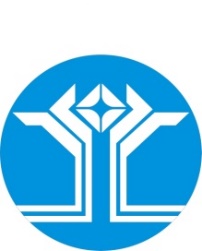 Россия Федерацията (Россия)Саха ӨрөспүүбүлүкэтэМииринэй улууhунАйхал бөhүөлэгинмуниципальнай тэриллиитинДЬАhАЛТАТАУУРААХОб утверждении средней рыночной стоимости одногоквадратного метра общей площади жилого помещения на вторичном рынке на 2021 год»          Российская Федерация (Россия)Республика Саха (Якутия)АДМИНИСТРАЦИЯмуниципального образования«Поселок Айхал»Мирнинского районаПОСТАНОВЛЕНИЕРоссия Федерацията (Россия)Саха ӨрөспүүбүлүкэтэМииринэй улууhунАйхал бөhүөлэгинмуниципальнай тэриллиитинДЬАhАЛТАТАУУРААХНаименование программы «Развитие культуры и социокультурного пространства в п. Айхал Мирнинского района Республики Саха (Якутия)» на 2018-2022 годы (далее Программа)сохранение и развитие культурного потенциала и культурного наследия п. Айхалобеспечение единого культурного пространства поселка, создание условий для диалога культур в многонациональном обществе, равных возможностей доступа к культурным ценностям для жителей и представителей разных социальных групп; развитие духовно богатой, свободной, творчески мыслящей личности, ориентированной на высокие духовно-нравственные ценности;сохранение, использование и популяризация объектов культурного наследия (памятников истории и культуры) муниципального значения, расположенных на территории муниципального образования (музейная деятельность, библиотечное дело); совершенствование системы выявления, поддержки и развития одаренных детей.создание новых форм досуга для населенияГлавный специалист по культуре, спорту и молодежной политикеАдминистрация МО «Поселок Айхал»I этап – организационный, начало реализации – 2017 г. II этап – реализация – 2018– 2020 гг. III этап – реализация, подведение итогов – 2022 г. (анализ, подготовка предложений по составлению последующих программ, планов).Главный специалист по культуре, спорту и молодежной политике«Развитие культуры и социокультурного пространства в п. Айхал Мирнинского района Республики Саха (Якутия)» на 2018-2022 годы (далее Программа)сохранение и развитие культурного потенциала и культурного наследия п. Айхалобеспечение единого культурного пространства поселка, создание условий для диалога культур в многонациональном обществе, равных возможностей доступа к культурным ценностям для жителей и представителей разных социальных групп; развитие духовно богатой, свободной, творчески мыслящей личности, ориентированной на высокие духовно-нравственные ценности;сохранение, использование и популяризация объектов культурного наследия (памятников истории и культуры) муниципального значения, расположенных на территории муниципального образования (музейная деятельность, библиотечное дело); совершенствование системы выявления, поддержки и развития одаренных детей.создание новых форм досуга для населенияГлавный специалист по культуре, спорту и молодежной политикеАдминистрация МО «Поселок Айхал»I этап – организационный, начало реализации – 2017 г. II этап – реализация – 2018– 2020 гг. III этап – реализация, подведение итогов – 2022 г. (анализ, подготовка предложений по составлению последующих программ, планов).Главный специалист по культуре, спорту и молодежной политике«Развитие культуры и социокультурного пространства в п. Айхал Мирнинского района Республики Саха (Якутия)» на 2018-2022 годы (далее Программа)сохранение и развитие культурного потенциала и культурного наследия п. Айхалобеспечение единого культурного пространства поселка, создание условий для диалога культур в многонациональном обществе, равных возможностей доступа к культурным ценностям для жителей и представителей разных социальных групп; развитие духовно богатой, свободной, творчески мыслящей личности, ориентированной на высокие духовно-нравственные ценности;сохранение, использование и популяризация объектов культурного наследия (памятников истории и культуры) муниципального значения, расположенных на территории муниципального образования (музейная деятельность, библиотечное дело); совершенствование системы выявления, поддержки и развития одаренных детей.создание новых форм досуга для населенияГлавный специалист по культуре, спорту и молодежной политикеАдминистрация МО «Поселок Айхал»I этап – организационный, начало реализации – 2017 г. II этап – реализация – 2018– 2020 гг. III этап – реализация, подведение итогов – 2022 г. (анализ, подготовка предложений по составлению последующих программ, планов).Главный специалист по культуре, спорту и молодежной политике«Развитие культуры и социокультурного пространства в п. Айхал Мирнинского района Республики Саха (Якутия)» на 2018-2022 годы (далее Программа)сохранение и развитие культурного потенциала и культурного наследия п. Айхалобеспечение единого культурного пространства поселка, создание условий для диалога культур в многонациональном обществе, равных возможностей доступа к культурным ценностям для жителей и представителей разных социальных групп; развитие духовно богатой, свободной, творчески мыслящей личности, ориентированной на высокие духовно-нравственные ценности;сохранение, использование и популяризация объектов культурного наследия (памятников истории и культуры) муниципального значения, расположенных на территории муниципального образования (музейная деятельность, библиотечное дело); совершенствование системы выявления, поддержки и развития одаренных детей.создание новых форм досуга для населенияГлавный специалист по культуре, спорту и молодежной политикеАдминистрация МО «Поселок Айхал»I этап – организационный, начало реализации – 2017 г. II этап – реализация – 2018– 2020 гг. III этап – реализация, подведение итогов – 2022 г. (анализ, подготовка предложений по составлению последующих программ, планов).Главный специалист по культуре, спорту и молодежной политике«Развитие культуры и социокультурного пространства в п. Айхал Мирнинского района Республики Саха (Якутия)» на 2018-2022 годы (далее Программа)сохранение и развитие культурного потенциала и культурного наследия п. Айхалобеспечение единого культурного пространства поселка, создание условий для диалога культур в многонациональном обществе, равных возможностей доступа к культурным ценностям для жителей и представителей разных социальных групп; развитие духовно богатой, свободной, творчески мыслящей личности, ориентированной на высокие духовно-нравственные ценности;сохранение, использование и популяризация объектов культурного наследия (памятников истории и культуры) муниципального значения, расположенных на территории муниципального образования (музейная деятельность, библиотечное дело); совершенствование системы выявления, поддержки и развития одаренных детей.создание новых форм досуга для населенияГлавный специалист по культуре, спорту и молодежной политикеАдминистрация МО «Поселок Айхал»I этап – организационный, начало реализации – 2017 г. II этап – реализация – 2018– 2020 гг. III этап – реализация, подведение итогов – 2022 г. (анализ, подготовка предложений по составлению последующих программ, планов).Главный специалист по культуре, спорту и молодежной политике«Развитие культуры и социокультурного пространства в п. Айхал Мирнинского района Республики Саха (Якутия)» на 2018-2022 годы (далее Программа)сохранение и развитие культурного потенциала и культурного наследия п. Айхалобеспечение единого культурного пространства поселка, создание условий для диалога культур в многонациональном обществе, равных возможностей доступа к культурным ценностям для жителей и представителей разных социальных групп; развитие духовно богатой, свободной, творчески мыслящей личности, ориентированной на высокие духовно-нравственные ценности;сохранение, использование и популяризация объектов культурного наследия (памятников истории и культуры) муниципального значения, расположенных на территории муниципального образования (музейная деятельность, библиотечное дело); совершенствование системы выявления, поддержки и развития одаренных детей.создание новых форм досуга для населенияГлавный специалист по культуре, спорту и молодежной политикеАдминистрация МО «Поселок Айхал»I этап – организационный, начало реализации – 2017 г. II этап – реализация – 2018– 2020 гг. III этап – реализация, подведение итогов – 2022 г. (анализ, подготовка предложений по составлению последующих программ, планов).Главный специалист по культуре, спорту и молодежной политикеЦели муниципальной программы«Развитие культуры и социокультурного пространства в п. Айхал Мирнинского района Республики Саха (Якутия)» на 2018-2022 годы (далее Программа)сохранение и развитие культурного потенциала и культурного наследия п. Айхалобеспечение единого культурного пространства поселка, создание условий для диалога культур в многонациональном обществе, равных возможностей доступа к культурным ценностям для жителей и представителей разных социальных групп; развитие духовно богатой, свободной, творчески мыслящей личности, ориентированной на высокие духовно-нравственные ценности;сохранение, использование и популяризация объектов культурного наследия (памятников истории и культуры) муниципального значения, расположенных на территории муниципального образования (музейная деятельность, библиотечное дело); совершенствование системы выявления, поддержки и развития одаренных детей.создание новых форм досуга для населенияГлавный специалист по культуре, спорту и молодежной политикеАдминистрация МО «Поселок Айхал»I этап – организационный, начало реализации – 2017 г. II этап – реализация – 2018– 2020 гг. III этап – реализация, подведение итогов – 2022 г. (анализ, подготовка предложений по составлению последующих программ, планов).Главный специалист по культуре, спорту и молодежной политике«Развитие культуры и социокультурного пространства в п. Айхал Мирнинского района Республики Саха (Якутия)» на 2018-2022 годы (далее Программа)сохранение и развитие культурного потенциала и культурного наследия п. Айхалобеспечение единого культурного пространства поселка, создание условий для диалога культур в многонациональном обществе, равных возможностей доступа к культурным ценностям для жителей и представителей разных социальных групп; развитие духовно богатой, свободной, творчески мыслящей личности, ориентированной на высокие духовно-нравственные ценности;сохранение, использование и популяризация объектов культурного наследия (памятников истории и культуры) муниципального значения, расположенных на территории муниципального образования (музейная деятельность, библиотечное дело); совершенствование системы выявления, поддержки и развития одаренных детей.создание новых форм досуга для населенияГлавный специалист по культуре, спорту и молодежной политикеАдминистрация МО «Поселок Айхал»I этап – организационный, начало реализации – 2017 г. II этап – реализация – 2018– 2020 гг. III этап – реализация, подведение итогов – 2022 г. (анализ, подготовка предложений по составлению последующих программ, планов).Главный специалист по культуре, спорту и молодежной политике«Развитие культуры и социокультурного пространства в п. Айхал Мирнинского района Республики Саха (Якутия)» на 2018-2022 годы (далее Программа)сохранение и развитие культурного потенциала и культурного наследия п. Айхалобеспечение единого культурного пространства поселка, создание условий для диалога культур в многонациональном обществе, равных возможностей доступа к культурным ценностям для жителей и представителей разных социальных групп; развитие духовно богатой, свободной, творчески мыслящей личности, ориентированной на высокие духовно-нравственные ценности;сохранение, использование и популяризация объектов культурного наследия (памятников истории и культуры) муниципального значения, расположенных на территории муниципального образования (музейная деятельность, библиотечное дело); совершенствование системы выявления, поддержки и развития одаренных детей.создание новых форм досуга для населенияГлавный специалист по культуре, спорту и молодежной политикеАдминистрация МО «Поселок Айхал»I этап – организационный, начало реализации – 2017 г. II этап – реализация – 2018– 2020 гг. III этап – реализация, подведение итогов – 2022 г. (анализ, подготовка предложений по составлению последующих программ, планов).Главный специалист по культуре, спорту и молодежной политике«Развитие культуры и социокультурного пространства в п. Айхал Мирнинского района Республики Саха (Якутия)» на 2018-2022 годы (далее Программа)сохранение и развитие культурного потенциала и культурного наследия п. Айхалобеспечение единого культурного пространства поселка, создание условий для диалога культур в многонациональном обществе, равных возможностей доступа к культурным ценностям для жителей и представителей разных социальных групп; развитие духовно богатой, свободной, творчески мыслящей личности, ориентированной на высокие духовно-нравственные ценности;сохранение, использование и популяризация объектов культурного наследия (памятников истории и культуры) муниципального значения, расположенных на территории муниципального образования (музейная деятельность, библиотечное дело); совершенствование системы выявления, поддержки и развития одаренных детей.создание новых форм досуга для населенияГлавный специалист по культуре, спорту и молодежной политикеАдминистрация МО «Поселок Айхал»I этап – организационный, начало реализации – 2017 г. II этап – реализация – 2018– 2020 гг. III этап – реализация, подведение итогов – 2022 г. (анализ, подготовка предложений по составлению последующих программ, планов).Главный специалист по культуре, спорту и молодежной политике«Развитие культуры и социокультурного пространства в п. Айхал Мирнинского района Республики Саха (Якутия)» на 2018-2022 годы (далее Программа)сохранение и развитие культурного потенциала и культурного наследия п. Айхалобеспечение единого культурного пространства поселка, создание условий для диалога культур в многонациональном обществе, равных возможностей доступа к культурным ценностям для жителей и представителей разных социальных групп; развитие духовно богатой, свободной, творчески мыслящей личности, ориентированной на высокие духовно-нравственные ценности;сохранение, использование и популяризация объектов культурного наследия (памятников истории и культуры) муниципального значения, расположенных на территории муниципального образования (музейная деятельность, библиотечное дело); совершенствование системы выявления, поддержки и развития одаренных детей.создание новых форм досуга для населенияГлавный специалист по культуре, спорту и молодежной политикеАдминистрация МО «Поселок Айхал»I этап – организационный, начало реализации – 2017 г. II этап – реализация – 2018– 2020 гг. III этап – реализация, подведение итогов – 2022 г. (анализ, подготовка предложений по составлению последующих программ, планов).Главный специалист по культуре, спорту и молодежной политике«Развитие культуры и социокультурного пространства в п. Айхал Мирнинского района Республики Саха (Якутия)» на 2018-2022 годы (далее Программа)сохранение и развитие культурного потенциала и культурного наследия п. Айхалобеспечение единого культурного пространства поселка, создание условий для диалога культур в многонациональном обществе, равных возможностей доступа к культурным ценностям для жителей и представителей разных социальных групп; развитие духовно богатой, свободной, творчески мыслящей личности, ориентированной на высокие духовно-нравственные ценности;сохранение, использование и популяризация объектов культурного наследия (памятников истории и культуры) муниципального значения, расположенных на территории муниципального образования (музейная деятельность, библиотечное дело); совершенствование системы выявления, поддержки и развития одаренных детей.создание новых форм досуга для населенияГлавный специалист по культуре, спорту и молодежной политикеАдминистрация МО «Поселок Айхал»I этап – организационный, начало реализации – 2017 г. II этап – реализация – 2018– 2020 гг. III этап – реализация, подведение итогов – 2022 г. (анализ, подготовка предложений по составлению последующих программ, планов).Главный специалист по культуре, спорту и молодежной политикеЗадачи муниципальной программы «Развитие культуры и социокультурного пространства в п. Айхал Мирнинского района Республики Саха (Якутия)» на 2018-2022 годы (далее Программа)сохранение и развитие культурного потенциала и культурного наследия п. Айхалобеспечение единого культурного пространства поселка, создание условий для диалога культур в многонациональном обществе, равных возможностей доступа к культурным ценностям для жителей и представителей разных социальных групп; развитие духовно богатой, свободной, творчески мыслящей личности, ориентированной на высокие духовно-нравственные ценности;сохранение, использование и популяризация объектов культурного наследия (памятников истории и культуры) муниципального значения, расположенных на территории муниципального образования (музейная деятельность, библиотечное дело); совершенствование системы выявления, поддержки и развития одаренных детей.создание новых форм досуга для населенияГлавный специалист по культуре, спорту и молодежной политикеАдминистрация МО «Поселок Айхал»I этап – организационный, начало реализации – 2017 г. II этап – реализация – 2018– 2020 гг. III этап – реализация, подведение итогов – 2022 г. (анализ, подготовка предложений по составлению последующих программ, планов).Главный специалист по культуре, спорту и молодежной политике«Развитие культуры и социокультурного пространства в п. Айхал Мирнинского района Республики Саха (Якутия)» на 2018-2022 годы (далее Программа)сохранение и развитие культурного потенциала и культурного наследия п. Айхалобеспечение единого культурного пространства поселка, создание условий для диалога культур в многонациональном обществе, равных возможностей доступа к культурным ценностям для жителей и представителей разных социальных групп; развитие духовно богатой, свободной, творчески мыслящей личности, ориентированной на высокие духовно-нравственные ценности;сохранение, использование и популяризация объектов культурного наследия (памятников истории и культуры) муниципального значения, расположенных на территории муниципального образования (музейная деятельность, библиотечное дело); совершенствование системы выявления, поддержки и развития одаренных детей.создание новых форм досуга для населенияГлавный специалист по культуре, спорту и молодежной политикеАдминистрация МО «Поселок Айхал»I этап – организационный, начало реализации – 2017 г. II этап – реализация – 2018– 2020 гг. III этап – реализация, подведение итогов – 2022 г. (анализ, подготовка предложений по составлению последующих программ, планов).Главный специалист по культуре, спорту и молодежной политике«Развитие культуры и социокультурного пространства в п. Айхал Мирнинского района Республики Саха (Якутия)» на 2018-2022 годы (далее Программа)сохранение и развитие культурного потенциала и культурного наследия п. Айхалобеспечение единого культурного пространства поселка, создание условий для диалога культур в многонациональном обществе, равных возможностей доступа к культурным ценностям для жителей и представителей разных социальных групп; развитие духовно богатой, свободной, творчески мыслящей личности, ориентированной на высокие духовно-нравственные ценности;сохранение, использование и популяризация объектов культурного наследия (памятников истории и культуры) муниципального значения, расположенных на территории муниципального образования (музейная деятельность, библиотечное дело); совершенствование системы выявления, поддержки и развития одаренных детей.создание новых форм досуга для населенияГлавный специалист по культуре, спорту и молодежной политикеАдминистрация МО «Поселок Айхал»I этап – организационный, начало реализации – 2017 г. II этап – реализация – 2018– 2020 гг. III этап – реализация, подведение итогов – 2022 г. (анализ, подготовка предложений по составлению последующих программ, планов).Главный специалист по культуре, спорту и молодежной политике«Развитие культуры и социокультурного пространства в п. Айхал Мирнинского района Республики Саха (Якутия)» на 2018-2022 годы (далее Программа)сохранение и развитие культурного потенциала и культурного наследия п. Айхалобеспечение единого культурного пространства поселка, создание условий для диалога культур в многонациональном обществе, равных возможностей доступа к культурным ценностям для жителей и представителей разных социальных групп; развитие духовно богатой, свободной, творчески мыслящей личности, ориентированной на высокие духовно-нравственные ценности;сохранение, использование и популяризация объектов культурного наследия (памятников истории и культуры) муниципального значения, расположенных на территории муниципального образования (музейная деятельность, библиотечное дело); совершенствование системы выявления, поддержки и развития одаренных детей.создание новых форм досуга для населенияГлавный специалист по культуре, спорту и молодежной политикеАдминистрация МО «Поселок Айхал»I этап – организационный, начало реализации – 2017 г. II этап – реализация – 2018– 2020 гг. III этап – реализация, подведение итогов – 2022 г. (анализ, подготовка предложений по составлению последующих программ, планов).Главный специалист по культуре, спорту и молодежной политике«Развитие культуры и социокультурного пространства в п. Айхал Мирнинского района Республики Саха (Якутия)» на 2018-2022 годы (далее Программа)сохранение и развитие культурного потенциала и культурного наследия п. Айхалобеспечение единого культурного пространства поселка, создание условий для диалога культур в многонациональном обществе, равных возможностей доступа к культурным ценностям для жителей и представителей разных социальных групп; развитие духовно богатой, свободной, творчески мыслящей личности, ориентированной на высокие духовно-нравственные ценности;сохранение, использование и популяризация объектов культурного наследия (памятников истории и культуры) муниципального значения, расположенных на территории муниципального образования (музейная деятельность, библиотечное дело); совершенствование системы выявления, поддержки и развития одаренных детей.создание новых форм досуга для населенияГлавный специалист по культуре, спорту и молодежной политикеАдминистрация МО «Поселок Айхал»I этап – организационный, начало реализации – 2017 г. II этап – реализация – 2018– 2020 гг. III этап – реализация, подведение итогов – 2022 г. (анализ, подготовка предложений по составлению последующих программ, планов).Главный специалист по культуре, спорту и молодежной политике«Развитие культуры и социокультурного пространства в п. Айхал Мирнинского района Республики Саха (Якутия)» на 2018-2022 годы (далее Программа)сохранение и развитие культурного потенциала и культурного наследия п. Айхалобеспечение единого культурного пространства поселка, создание условий для диалога культур в многонациональном обществе, равных возможностей доступа к культурным ценностям для жителей и представителей разных социальных групп; развитие духовно богатой, свободной, творчески мыслящей личности, ориентированной на высокие духовно-нравственные ценности;сохранение, использование и популяризация объектов культурного наследия (памятников истории и культуры) муниципального значения, расположенных на территории муниципального образования (музейная деятельность, библиотечное дело); совершенствование системы выявления, поддержки и развития одаренных детей.создание новых форм досуга для населенияГлавный специалист по культуре, спорту и молодежной политикеАдминистрация МО «Поселок Айхал»I этап – организационный, начало реализации – 2017 г. II этап – реализация – 2018– 2020 гг. III этап – реализация, подведение итогов – 2022 г. (анализ, подготовка предложений по составлению последующих программ, планов).Главный специалист по культуре, спорту и молодежной политикеКоординатор программы«Развитие культуры и социокультурного пространства в п. Айхал Мирнинского района Республики Саха (Якутия)» на 2018-2022 годы (далее Программа)сохранение и развитие культурного потенциала и культурного наследия п. Айхалобеспечение единого культурного пространства поселка, создание условий для диалога культур в многонациональном обществе, равных возможностей доступа к культурным ценностям для жителей и представителей разных социальных групп; развитие духовно богатой, свободной, творчески мыслящей личности, ориентированной на высокие духовно-нравственные ценности;сохранение, использование и популяризация объектов культурного наследия (памятников истории и культуры) муниципального значения, расположенных на территории муниципального образования (музейная деятельность, библиотечное дело); совершенствование системы выявления, поддержки и развития одаренных детей.создание новых форм досуга для населенияГлавный специалист по культуре, спорту и молодежной политикеАдминистрация МО «Поселок Айхал»I этап – организационный, начало реализации – 2017 г. II этап – реализация – 2018– 2020 гг. III этап – реализация, подведение итогов – 2022 г. (анализ, подготовка предложений по составлению последующих программ, планов).Главный специалист по культуре, спорту и молодежной политике«Развитие культуры и социокультурного пространства в п. Айхал Мирнинского района Республики Саха (Якутия)» на 2018-2022 годы (далее Программа)сохранение и развитие культурного потенциала и культурного наследия п. Айхалобеспечение единого культурного пространства поселка, создание условий для диалога культур в многонациональном обществе, равных возможностей доступа к культурным ценностям для жителей и представителей разных социальных групп; развитие духовно богатой, свободной, творчески мыслящей личности, ориентированной на высокие духовно-нравственные ценности;сохранение, использование и популяризация объектов культурного наследия (памятников истории и культуры) муниципального значения, расположенных на территории муниципального образования (музейная деятельность, библиотечное дело); совершенствование системы выявления, поддержки и развития одаренных детей.создание новых форм досуга для населенияГлавный специалист по культуре, спорту и молодежной политикеАдминистрация МО «Поселок Айхал»I этап – организационный, начало реализации – 2017 г. II этап – реализация – 2018– 2020 гг. III этап – реализация, подведение итогов – 2022 г. (анализ, подготовка предложений по составлению последующих программ, планов).Главный специалист по культуре, спорту и молодежной политике«Развитие культуры и социокультурного пространства в п. Айхал Мирнинского района Республики Саха (Якутия)» на 2018-2022 годы (далее Программа)сохранение и развитие культурного потенциала и культурного наследия п. Айхалобеспечение единого культурного пространства поселка, создание условий для диалога культур в многонациональном обществе, равных возможностей доступа к культурным ценностям для жителей и представителей разных социальных групп; развитие духовно богатой, свободной, творчески мыслящей личности, ориентированной на высокие духовно-нравственные ценности;сохранение, использование и популяризация объектов культурного наследия (памятников истории и культуры) муниципального значения, расположенных на территории муниципального образования (музейная деятельность, библиотечное дело); совершенствование системы выявления, поддержки и развития одаренных детей.создание новых форм досуга для населенияГлавный специалист по культуре, спорту и молодежной политикеАдминистрация МО «Поселок Айхал»I этап – организационный, начало реализации – 2017 г. II этап – реализация – 2018– 2020 гг. III этап – реализация, подведение итогов – 2022 г. (анализ, подготовка предложений по составлению последующих программ, планов).Главный специалист по культуре, спорту и молодежной политике«Развитие культуры и социокультурного пространства в п. Айхал Мирнинского района Республики Саха (Якутия)» на 2018-2022 годы (далее Программа)сохранение и развитие культурного потенциала и культурного наследия п. Айхалобеспечение единого культурного пространства поселка, создание условий для диалога культур в многонациональном обществе, равных возможностей доступа к культурным ценностям для жителей и представителей разных социальных групп; развитие духовно богатой, свободной, творчески мыслящей личности, ориентированной на высокие духовно-нравственные ценности;сохранение, использование и популяризация объектов культурного наследия (памятников истории и культуры) муниципального значения, расположенных на территории муниципального образования (музейная деятельность, библиотечное дело); совершенствование системы выявления, поддержки и развития одаренных детей.создание новых форм досуга для населенияГлавный специалист по культуре, спорту и молодежной политикеАдминистрация МО «Поселок Айхал»I этап – организационный, начало реализации – 2017 г. II этап – реализация – 2018– 2020 гг. III этап – реализация, подведение итогов – 2022 г. (анализ, подготовка предложений по составлению последующих программ, планов).Главный специалист по культуре, спорту и молодежной политике«Развитие культуры и социокультурного пространства в п. Айхал Мирнинского района Республики Саха (Якутия)» на 2018-2022 годы (далее Программа)сохранение и развитие культурного потенциала и культурного наследия п. Айхалобеспечение единого культурного пространства поселка, создание условий для диалога культур в многонациональном обществе, равных возможностей доступа к культурным ценностям для жителей и представителей разных социальных групп; развитие духовно богатой, свободной, творчески мыслящей личности, ориентированной на высокие духовно-нравственные ценности;сохранение, использование и популяризация объектов культурного наследия (памятников истории и культуры) муниципального значения, расположенных на территории муниципального образования (музейная деятельность, библиотечное дело); совершенствование системы выявления, поддержки и развития одаренных детей.создание новых форм досуга для населенияГлавный специалист по культуре, спорту и молодежной политикеАдминистрация МО «Поселок Айхал»I этап – организационный, начало реализации – 2017 г. II этап – реализация – 2018– 2020 гг. III этап – реализация, подведение итогов – 2022 г. (анализ, подготовка предложений по составлению последующих программ, планов).Главный специалист по культуре, спорту и молодежной политике«Развитие культуры и социокультурного пространства в п. Айхал Мирнинского района Республики Саха (Якутия)» на 2018-2022 годы (далее Программа)сохранение и развитие культурного потенциала и культурного наследия п. Айхалобеспечение единого культурного пространства поселка, создание условий для диалога культур в многонациональном обществе, равных возможностей доступа к культурным ценностям для жителей и представителей разных социальных групп; развитие духовно богатой, свободной, творчески мыслящей личности, ориентированной на высокие духовно-нравственные ценности;сохранение, использование и популяризация объектов культурного наследия (памятников истории и культуры) муниципального значения, расположенных на территории муниципального образования (музейная деятельность, библиотечное дело); совершенствование системы выявления, поддержки и развития одаренных детей.создание новых форм досуга для населенияГлавный специалист по культуре, спорту и молодежной политикеАдминистрация МО «Поселок Айхал»I этап – организационный, начало реализации – 2017 г. II этап – реализация – 2018– 2020 гг. III этап – реализация, подведение итогов – 2022 г. (анализ, подготовка предложений по составлению последующих программ, планов).Главный специалист по культуре, спорту и молодежной политикеМуниципальный  заказчик программы«Развитие культуры и социокультурного пространства в п. Айхал Мирнинского района Республики Саха (Якутия)» на 2018-2022 годы (далее Программа)сохранение и развитие культурного потенциала и культурного наследия п. Айхалобеспечение единого культурного пространства поселка, создание условий для диалога культур в многонациональном обществе, равных возможностей доступа к культурным ценностям для жителей и представителей разных социальных групп; развитие духовно богатой, свободной, творчески мыслящей личности, ориентированной на высокие духовно-нравственные ценности;сохранение, использование и популяризация объектов культурного наследия (памятников истории и культуры) муниципального значения, расположенных на территории муниципального образования (музейная деятельность, библиотечное дело); совершенствование системы выявления, поддержки и развития одаренных детей.создание новых форм досуга для населенияГлавный специалист по культуре, спорту и молодежной политикеАдминистрация МО «Поселок Айхал»I этап – организационный, начало реализации – 2017 г. II этап – реализация – 2018– 2020 гг. III этап – реализация, подведение итогов – 2022 г. (анализ, подготовка предложений по составлению последующих программ, планов).Главный специалист по культуре, спорту и молодежной политике«Развитие культуры и социокультурного пространства в п. Айхал Мирнинского района Республики Саха (Якутия)» на 2018-2022 годы (далее Программа)сохранение и развитие культурного потенциала и культурного наследия п. Айхалобеспечение единого культурного пространства поселка, создание условий для диалога культур в многонациональном обществе, равных возможностей доступа к культурным ценностям для жителей и представителей разных социальных групп; развитие духовно богатой, свободной, творчески мыслящей личности, ориентированной на высокие духовно-нравственные ценности;сохранение, использование и популяризация объектов культурного наследия (памятников истории и культуры) муниципального значения, расположенных на территории муниципального образования (музейная деятельность, библиотечное дело); совершенствование системы выявления, поддержки и развития одаренных детей.создание новых форм досуга для населенияГлавный специалист по культуре, спорту и молодежной политикеАдминистрация МО «Поселок Айхал»I этап – организационный, начало реализации – 2017 г. II этап – реализация – 2018– 2020 гг. III этап – реализация, подведение итогов – 2022 г. (анализ, подготовка предложений по составлению последующих программ, планов).Главный специалист по культуре, спорту и молодежной политике«Развитие культуры и социокультурного пространства в п. Айхал Мирнинского района Республики Саха (Якутия)» на 2018-2022 годы (далее Программа)сохранение и развитие культурного потенциала и культурного наследия п. Айхалобеспечение единого культурного пространства поселка, создание условий для диалога культур в многонациональном обществе, равных возможностей доступа к культурным ценностям для жителей и представителей разных социальных групп; развитие духовно богатой, свободной, творчески мыслящей личности, ориентированной на высокие духовно-нравственные ценности;сохранение, использование и популяризация объектов культурного наследия (памятников истории и культуры) муниципального значения, расположенных на территории муниципального образования (музейная деятельность, библиотечное дело); совершенствование системы выявления, поддержки и развития одаренных детей.создание новых форм досуга для населенияГлавный специалист по культуре, спорту и молодежной политикеАдминистрация МО «Поселок Айхал»I этап – организационный, начало реализации – 2017 г. II этап – реализация – 2018– 2020 гг. III этап – реализация, подведение итогов – 2022 г. (анализ, подготовка предложений по составлению последующих программ, планов).Главный специалист по культуре, спорту и молодежной политике«Развитие культуры и социокультурного пространства в п. Айхал Мирнинского района Республики Саха (Якутия)» на 2018-2022 годы (далее Программа)сохранение и развитие культурного потенциала и культурного наследия п. Айхалобеспечение единого культурного пространства поселка, создание условий для диалога культур в многонациональном обществе, равных возможностей доступа к культурным ценностям для жителей и представителей разных социальных групп; развитие духовно богатой, свободной, творчески мыслящей личности, ориентированной на высокие духовно-нравственные ценности;сохранение, использование и популяризация объектов культурного наследия (памятников истории и культуры) муниципального значения, расположенных на территории муниципального образования (музейная деятельность, библиотечное дело); совершенствование системы выявления, поддержки и развития одаренных детей.создание новых форм досуга для населенияГлавный специалист по культуре, спорту и молодежной политикеАдминистрация МО «Поселок Айхал»I этап – организационный, начало реализации – 2017 г. II этап – реализация – 2018– 2020 гг. III этап – реализация, подведение итогов – 2022 г. (анализ, подготовка предложений по составлению последующих программ, планов).Главный специалист по культуре, спорту и молодежной политике«Развитие культуры и социокультурного пространства в п. Айхал Мирнинского района Республики Саха (Якутия)» на 2018-2022 годы (далее Программа)сохранение и развитие культурного потенциала и культурного наследия п. Айхалобеспечение единого культурного пространства поселка, создание условий для диалога культур в многонациональном обществе, равных возможностей доступа к культурным ценностям для жителей и представителей разных социальных групп; развитие духовно богатой, свободной, творчески мыслящей личности, ориентированной на высокие духовно-нравственные ценности;сохранение, использование и популяризация объектов культурного наследия (памятников истории и культуры) муниципального значения, расположенных на территории муниципального образования (музейная деятельность, библиотечное дело); совершенствование системы выявления, поддержки и развития одаренных детей.создание новых форм досуга для населенияГлавный специалист по культуре, спорту и молодежной политикеАдминистрация МО «Поселок Айхал»I этап – организационный, начало реализации – 2017 г. II этап – реализация – 2018– 2020 гг. III этап – реализация, подведение итогов – 2022 г. (анализ, подготовка предложений по составлению последующих программ, планов).Главный специалист по культуре, спорту и молодежной политике«Развитие культуры и социокультурного пространства в п. Айхал Мирнинского района Республики Саха (Якутия)» на 2018-2022 годы (далее Программа)сохранение и развитие культурного потенциала и культурного наследия п. Айхалобеспечение единого культурного пространства поселка, создание условий для диалога культур в многонациональном обществе, равных возможностей доступа к культурным ценностям для жителей и представителей разных социальных групп; развитие духовно богатой, свободной, творчески мыслящей личности, ориентированной на высокие духовно-нравственные ценности;сохранение, использование и популяризация объектов культурного наследия (памятников истории и культуры) муниципального значения, расположенных на территории муниципального образования (музейная деятельность, библиотечное дело); совершенствование системы выявления, поддержки и развития одаренных детей.создание новых форм досуга для населенияГлавный специалист по культуре, спорту и молодежной политикеАдминистрация МО «Поселок Айхал»I этап – организационный, начало реализации – 2017 г. II этап – реализация – 2018– 2020 гг. III этап – реализация, подведение итогов – 2022 г. (анализ, подготовка предложений по составлению последующих программ, планов).Главный специалист по культуре, спорту и молодежной политикеСроки и этапы реализации программы (подпрограмм)«Развитие культуры и социокультурного пространства в п. Айхал Мирнинского района Республики Саха (Якутия)» на 2018-2022 годы (далее Программа)сохранение и развитие культурного потенциала и культурного наследия п. Айхалобеспечение единого культурного пространства поселка, создание условий для диалога культур в многонациональном обществе, равных возможностей доступа к культурным ценностям для жителей и представителей разных социальных групп; развитие духовно богатой, свободной, творчески мыслящей личности, ориентированной на высокие духовно-нравственные ценности;сохранение, использование и популяризация объектов культурного наследия (памятников истории и культуры) муниципального значения, расположенных на территории муниципального образования (музейная деятельность, библиотечное дело); совершенствование системы выявления, поддержки и развития одаренных детей.создание новых форм досуга для населенияГлавный специалист по культуре, спорту и молодежной политикеАдминистрация МО «Поселок Айхал»I этап – организационный, начало реализации – 2017 г. II этап – реализация – 2018– 2020 гг. III этап – реализация, подведение итогов – 2022 г. (анализ, подготовка предложений по составлению последующих программ, планов).Главный специалист по культуре, спорту и молодежной политике«Развитие культуры и социокультурного пространства в п. Айхал Мирнинского района Республики Саха (Якутия)» на 2018-2022 годы (далее Программа)сохранение и развитие культурного потенциала и культурного наследия п. Айхалобеспечение единого культурного пространства поселка, создание условий для диалога культур в многонациональном обществе, равных возможностей доступа к культурным ценностям для жителей и представителей разных социальных групп; развитие духовно богатой, свободной, творчески мыслящей личности, ориентированной на высокие духовно-нравственные ценности;сохранение, использование и популяризация объектов культурного наследия (памятников истории и культуры) муниципального значения, расположенных на территории муниципального образования (музейная деятельность, библиотечное дело); совершенствование системы выявления, поддержки и развития одаренных детей.создание новых форм досуга для населенияГлавный специалист по культуре, спорту и молодежной политикеАдминистрация МО «Поселок Айхал»I этап – организационный, начало реализации – 2017 г. II этап – реализация – 2018– 2020 гг. III этап – реализация, подведение итогов – 2022 г. (анализ, подготовка предложений по составлению последующих программ, планов).Главный специалист по культуре, спорту и молодежной политике«Развитие культуры и социокультурного пространства в п. Айхал Мирнинского района Республики Саха (Якутия)» на 2018-2022 годы (далее Программа)сохранение и развитие культурного потенциала и культурного наследия п. Айхалобеспечение единого культурного пространства поселка, создание условий для диалога культур в многонациональном обществе, равных возможностей доступа к культурным ценностям для жителей и представителей разных социальных групп; развитие духовно богатой, свободной, творчески мыслящей личности, ориентированной на высокие духовно-нравственные ценности;сохранение, использование и популяризация объектов культурного наследия (памятников истории и культуры) муниципального значения, расположенных на территории муниципального образования (музейная деятельность, библиотечное дело); совершенствование системы выявления, поддержки и развития одаренных детей.создание новых форм досуга для населенияГлавный специалист по культуре, спорту и молодежной политикеАдминистрация МО «Поселок Айхал»I этап – организационный, начало реализации – 2017 г. II этап – реализация – 2018– 2020 гг. III этап – реализация, подведение итогов – 2022 г. (анализ, подготовка предложений по составлению последующих программ, планов).Главный специалист по культуре, спорту и молодежной политике«Развитие культуры и социокультурного пространства в п. Айхал Мирнинского района Республики Саха (Якутия)» на 2018-2022 годы (далее Программа)сохранение и развитие культурного потенциала и культурного наследия п. Айхалобеспечение единого культурного пространства поселка, создание условий для диалога культур в многонациональном обществе, равных возможностей доступа к культурным ценностям для жителей и представителей разных социальных групп; развитие духовно богатой, свободной, творчески мыслящей личности, ориентированной на высокие духовно-нравственные ценности;сохранение, использование и популяризация объектов культурного наследия (памятников истории и культуры) муниципального значения, расположенных на территории муниципального образования (музейная деятельность, библиотечное дело); совершенствование системы выявления, поддержки и развития одаренных детей.создание новых форм досуга для населенияГлавный специалист по культуре, спорту и молодежной политикеАдминистрация МО «Поселок Айхал»I этап – организационный, начало реализации – 2017 г. II этап – реализация – 2018– 2020 гг. III этап – реализация, подведение итогов – 2022 г. (анализ, подготовка предложений по составлению последующих программ, планов).Главный специалист по культуре, спорту и молодежной политике«Развитие культуры и социокультурного пространства в п. Айхал Мирнинского района Республики Саха (Якутия)» на 2018-2022 годы (далее Программа)сохранение и развитие культурного потенциала и культурного наследия п. Айхалобеспечение единого культурного пространства поселка, создание условий для диалога культур в многонациональном обществе, равных возможностей доступа к культурным ценностям для жителей и представителей разных социальных групп; развитие духовно богатой, свободной, творчески мыслящей личности, ориентированной на высокие духовно-нравственные ценности;сохранение, использование и популяризация объектов культурного наследия (памятников истории и культуры) муниципального значения, расположенных на территории муниципального образования (музейная деятельность, библиотечное дело); совершенствование системы выявления, поддержки и развития одаренных детей.создание новых форм досуга для населенияГлавный специалист по культуре, спорту и молодежной политикеАдминистрация МО «Поселок Айхал»I этап – организационный, начало реализации – 2017 г. II этап – реализация – 2018– 2020 гг. III этап – реализация, подведение итогов – 2022 г. (анализ, подготовка предложений по составлению последующих программ, планов).Главный специалист по культуре, спорту и молодежной политике«Развитие культуры и социокультурного пространства в п. Айхал Мирнинского района Республики Саха (Якутия)» на 2018-2022 годы (далее Программа)сохранение и развитие культурного потенциала и культурного наследия п. Айхалобеспечение единого культурного пространства поселка, создание условий для диалога культур в многонациональном обществе, равных возможностей доступа к культурным ценностям для жителей и представителей разных социальных групп; развитие духовно богатой, свободной, творчески мыслящей личности, ориентированной на высокие духовно-нравственные ценности;сохранение, использование и популяризация объектов культурного наследия (памятников истории и культуры) муниципального значения, расположенных на территории муниципального образования (музейная деятельность, библиотечное дело); совершенствование системы выявления, поддержки и развития одаренных детей.создание новых форм досуга для населенияГлавный специалист по культуре, спорту и молодежной политикеАдминистрация МО «Поселок Айхал»I этап – организационный, начало реализации – 2017 г. II этап – реализация – 2018– 2020 гг. III этап – реализация, подведение итогов – 2022 г. (анализ, подготовка предложений по составлению последующих программ, планов).Главный специалист по культуре, спорту и молодежной политикеОсновной  разработчик программы «Развитие культуры и социокультурного пространства в п. Айхал Мирнинского района Республики Саха (Якутия)» на 2018-2022 годы (далее Программа)сохранение и развитие культурного потенциала и культурного наследия п. Айхалобеспечение единого культурного пространства поселка, создание условий для диалога культур в многонациональном обществе, равных возможностей доступа к культурным ценностям для жителей и представителей разных социальных групп; развитие духовно богатой, свободной, творчески мыслящей личности, ориентированной на высокие духовно-нравственные ценности;сохранение, использование и популяризация объектов культурного наследия (памятников истории и культуры) муниципального значения, расположенных на территории муниципального образования (музейная деятельность, библиотечное дело); совершенствование системы выявления, поддержки и развития одаренных детей.создание новых форм досуга для населенияГлавный специалист по культуре, спорту и молодежной политикеАдминистрация МО «Поселок Айхал»I этап – организационный, начало реализации – 2017 г. II этап – реализация – 2018– 2020 гг. III этап – реализация, подведение итогов – 2022 г. (анализ, подготовка предложений по составлению последующих программ, планов).Главный специалист по культуре, спорту и молодежной политике«Развитие культуры и социокультурного пространства в п. Айхал Мирнинского района Республики Саха (Якутия)» на 2018-2022 годы (далее Программа)сохранение и развитие культурного потенциала и культурного наследия п. Айхалобеспечение единого культурного пространства поселка, создание условий для диалога культур в многонациональном обществе, равных возможностей доступа к культурным ценностям для жителей и представителей разных социальных групп; развитие духовно богатой, свободной, творчески мыслящей личности, ориентированной на высокие духовно-нравственные ценности;сохранение, использование и популяризация объектов культурного наследия (памятников истории и культуры) муниципального значения, расположенных на территории муниципального образования (музейная деятельность, библиотечное дело); совершенствование системы выявления, поддержки и развития одаренных детей.создание новых форм досуга для населенияГлавный специалист по культуре, спорту и молодежной политикеАдминистрация МО «Поселок Айхал»I этап – организационный, начало реализации – 2017 г. II этап – реализация – 2018– 2020 гг. III этап – реализация, подведение итогов – 2022 г. (анализ, подготовка предложений по составлению последующих программ, планов).Главный специалист по культуре, спорту и молодежной политике«Развитие культуры и социокультурного пространства в п. Айхал Мирнинского района Республики Саха (Якутия)» на 2018-2022 годы (далее Программа)сохранение и развитие культурного потенциала и культурного наследия п. Айхалобеспечение единого культурного пространства поселка, создание условий для диалога культур в многонациональном обществе, равных возможностей доступа к культурным ценностям для жителей и представителей разных социальных групп; развитие духовно богатой, свободной, творчески мыслящей личности, ориентированной на высокие духовно-нравственные ценности;сохранение, использование и популяризация объектов культурного наследия (памятников истории и культуры) муниципального значения, расположенных на территории муниципального образования (музейная деятельность, библиотечное дело); совершенствование системы выявления, поддержки и развития одаренных детей.создание новых форм досуга для населенияГлавный специалист по культуре, спорту и молодежной политикеАдминистрация МО «Поселок Айхал»I этап – организационный, начало реализации – 2017 г. II этап – реализация – 2018– 2020 гг. III этап – реализация, подведение итогов – 2022 г. (анализ, подготовка предложений по составлению последующих программ, планов).Главный специалист по культуре, спорту и молодежной политике«Развитие культуры и социокультурного пространства в п. Айхал Мирнинского района Республики Саха (Якутия)» на 2018-2022 годы (далее Программа)сохранение и развитие культурного потенциала и культурного наследия п. Айхалобеспечение единого культурного пространства поселка, создание условий для диалога культур в многонациональном обществе, равных возможностей доступа к культурным ценностям для жителей и представителей разных социальных групп; развитие духовно богатой, свободной, творчески мыслящей личности, ориентированной на высокие духовно-нравственные ценности;сохранение, использование и популяризация объектов культурного наследия (памятников истории и культуры) муниципального значения, расположенных на территории муниципального образования (музейная деятельность, библиотечное дело); совершенствование системы выявления, поддержки и развития одаренных детей.создание новых форм досуга для населенияГлавный специалист по культуре, спорту и молодежной политикеАдминистрация МО «Поселок Айхал»I этап – организационный, начало реализации – 2017 г. II этап – реализация – 2018– 2020 гг. III этап – реализация, подведение итогов – 2022 г. (анализ, подготовка предложений по составлению последующих программ, планов).Главный специалист по культуре, спорту и молодежной политике«Развитие культуры и социокультурного пространства в п. Айхал Мирнинского района Республики Саха (Якутия)» на 2018-2022 годы (далее Программа)сохранение и развитие культурного потенциала и культурного наследия п. Айхалобеспечение единого культурного пространства поселка, создание условий для диалога культур в многонациональном обществе, равных возможностей доступа к культурным ценностям для жителей и представителей разных социальных групп; развитие духовно богатой, свободной, творчески мыслящей личности, ориентированной на высокие духовно-нравственные ценности;сохранение, использование и популяризация объектов культурного наследия (памятников истории и культуры) муниципального значения, расположенных на территории муниципального образования (музейная деятельность, библиотечное дело); совершенствование системы выявления, поддержки и развития одаренных детей.создание новых форм досуга для населенияГлавный специалист по культуре, спорту и молодежной политикеАдминистрация МО «Поселок Айхал»I этап – организационный, начало реализации – 2017 г. II этап – реализация – 2018– 2020 гг. III этап – реализация, подведение итогов – 2022 г. (анализ, подготовка предложений по составлению последующих программ, планов).Главный специалист по культуре, спорту и молодежной политике«Развитие культуры и социокультурного пространства в п. Айхал Мирнинского района Республики Саха (Якутия)» на 2018-2022 годы (далее Программа)сохранение и развитие культурного потенциала и культурного наследия п. Айхалобеспечение единого культурного пространства поселка, создание условий для диалога культур в многонациональном обществе, равных возможностей доступа к культурным ценностям для жителей и представителей разных социальных групп; развитие духовно богатой, свободной, творчески мыслящей личности, ориентированной на высокие духовно-нравственные ценности;сохранение, использование и популяризация объектов культурного наследия (памятников истории и культуры) муниципального значения, расположенных на территории муниципального образования (музейная деятельность, библиотечное дело); совершенствование системы выявления, поддержки и развития одаренных детей.создание новых форм досуга для населенияГлавный специалист по культуре, спорту и молодежной политикеАдминистрация МО «Поселок Айхал»I этап – организационный, начало реализации – 2017 г. II этап – реализация – 2018– 2020 гг. III этап – реализация, подведение итогов – 2022 г. (анализ, подготовка предложений по составлению последующих программ, планов).Главный специалист по культуре, спорту и молодежной политикеОбъем и источники финансирования  программыРасходы, (тыс. руб)Расходы, (тыс. руб)Расходы, (тыс. руб)Расходы, (тыс. руб)Расходы, (тыс. руб)Расходы, (тыс. руб)Объем и источники финансирования  программыИтого201820192020 2021 2022Всего25 139,34 569,05 425,37 668,54 625,34 625,3Средства бюджета МО «Поселок Айхал»22 639,34 569,05 425,35 168,54 625,34 625,3Средства бюджета МО «Мирнинский район»2 500,02 500,0Планируемые результаты реализации программыВ целом реализация мероприятий программы позволит:-увеличить долю общегородских мероприятий, проведённых на территории муниципального образования;-увеличить число жителей поселка, участвующих в творческих коллективах;-увеличение количества жителей города, участвующих в городских массовых мероприятиях;-увеличение информации, посвящённой вопросам культуры, размещённой в СМИ;- создать   условия   для   формирования   новых творческих   коллективов  и любительских объединений;- создать необходимые условия для обеспечения пополнения библиотечных фондов;- создать условия для сохранения, развития и популяризации национальных культур народов, проживающих на территории МО «Поселок Айхал»;В целом реализация мероприятий программы позволит:-увеличить долю общегородских мероприятий, проведённых на территории муниципального образования;-увеличить число жителей поселка, участвующих в творческих коллективах;-увеличение количества жителей города, участвующих в городских массовых мероприятиях;-увеличение информации, посвящённой вопросам культуры, размещённой в СМИ;- создать   условия   для   формирования   новых творческих   коллективов  и любительских объединений;- создать необходимые условия для обеспечения пополнения библиотечных фондов;- создать условия для сохранения, развития и популяризации национальных культур народов, проживающих на территории МО «Поселок Айхал»;В целом реализация мероприятий программы позволит:-увеличить долю общегородских мероприятий, проведённых на территории муниципального образования;-увеличить число жителей поселка, участвующих в творческих коллективах;-увеличение количества жителей города, участвующих в городских массовых мероприятиях;-увеличение информации, посвящённой вопросам культуры, размещённой в СМИ;- создать   условия   для   формирования   новых творческих   коллективов  и любительских объединений;- создать необходимые условия для обеспечения пополнения библиотечных фондов;- создать условия для сохранения, развития и популяризации национальных культур народов, проживающих на территории МО «Поселок Айхал»;В целом реализация мероприятий программы позволит:-увеличить долю общегородских мероприятий, проведённых на территории муниципального образования;-увеличить число жителей поселка, участвующих в творческих коллективах;-увеличение количества жителей города, участвующих в городских массовых мероприятиях;-увеличение информации, посвящённой вопросам культуры, размещённой в СМИ;- создать   условия   для   формирования   новых творческих   коллективов  и любительских объединений;- создать необходимые условия для обеспечения пополнения библиотечных фондов;- создать условия для сохранения, развития и популяризации национальных культур народов, проживающих на территории МО «Поселок Айхал»;В целом реализация мероприятий программы позволит:-увеличить долю общегородских мероприятий, проведённых на территории муниципального образования;-увеличить число жителей поселка, участвующих в творческих коллективах;-увеличение количества жителей города, участвующих в городских массовых мероприятиях;-увеличение информации, посвящённой вопросам культуры, размещённой в СМИ;- создать   условия   для   формирования   новых творческих   коллективов  и любительских объединений;- создать необходимые условия для обеспечения пополнения библиотечных фондов;- создать условия для сохранения, развития и популяризации национальных культур народов, проживающих на территории МО «Поселок Айхал»;2018 г.2019 г.2020г.2021 г.2022 г.Всего4 569,05 425,37 668,54 625,34 625,326 913,4Но- 
мер 
про-
ектаНаименование   
проекта(раздел, объект, мероприятие)Всего  
финан- 
совых  
средствв том числе по источникам финансированияв том числе по источникам финансированияв том числе по источникам финансированияв том числе по источникам финансированияв том числе по источникам финансированияв том числе по источникам финансированияв том числе по источникам финансированияв том числе по источникам финансированияв том числе по источникам финансированияв том числе по источникам финансированияв том числе по источникам финансированияв том числе по источникам финансированияв том числе по источникам финансированияв том числе по источникам финансированияНо- 
мер 
про-
ектаНаименование   
проекта(раздел, объект, мероприятие)Всего  
финан- 
совых  
средствБюджет РС (Я)Бюджет РС (Я)Бюджет РС (Я)Районный бюджетРайонный бюджетРайонный бюджетРайонный бюджетМестный бюджетМестный бюджетМестный бюджетПрочие  источникиПрочие  источникиПрочие  источникиИсполнителиНо- 
мер 
про-
ектаНаименование   
проекта(раздел, объект, мероприятие)Всего  
финан- 
совых  
средствВсегоКапиталь-
ные вло- 
женияПрочие  
текущие  
затратыВсегоВсегоКапиталь-
ные вло- 
женияПрочие  
текущие  
затратыВсегоКапиталь-
ные вло- 
женияПрочие  
текущие  
затратыВсегоКапиталь-
ные вло- 
женияПрочие  
текущие  
затратыИсполнители123456778910111213141516ВСЕГО26 913,424 413,4Администрация МО «Поселок Айхал», предприятия и организации, общ. объединения20184 569,04 569,0Администрация МО «Поселок Айхал», предприятия и организации, общ. объединения20195 425,35 425,3Администрация МО «Поселок Айхал», предприятия и организации, общ. объединения20207 668,52 500,02 500,02500,05 168,5Администрация МО «Поселок Айхал», предприятия и организации, общ. объединения20214 625,34 625,3Администрация МО «Поселок Айхал», предприятия и организации, общ. объединения20224 625,34 625,31.Общие вопросы развития и сохранение культуры, касающиеся организации и развития деятельности в области:- искусства;- культурного наследия;- народного творчества и социально-культурной деятельности;- проведение культурно – массовых мероприятий, концертов и акций, приуроченных к городским, республиканским и всероссийским праздничным датам;- технического оснащения учреждений культуры;- информационного обеспечения.-организация фейерверкаОбщие вопросы развития и сохранение культуры, касающиеся организации и развития деятельности в области:- искусства;- культурного наследия;- народного творчества и социально-культурной деятельности;- проведение культурно – массовых мероприятий, концертов и акций, приуроченных к городским, республиканским и всероссийским праздничным датам;- технического оснащения учреждений культуры;- информационного обеспечения.-организация фейерверкаОбщие вопросы развития и сохранение культуры, касающиеся организации и развития деятельности в области:- искусства;- культурного наследия;- народного творчества и социально-культурной деятельности;- проведение культурно – массовых мероприятий, концертов и акций, приуроченных к городским, республиканским и всероссийским праздничным датам;- технического оснащения учреждений культуры;- информационного обеспечения.-организация фейерверкаОбщие вопросы развития и сохранение культуры, касающиеся организации и развития деятельности в области:- искусства;- культурного наследия;- народного творчества и социально-культурной деятельности;- проведение культурно – массовых мероприятий, концертов и акций, приуроченных к городским, республиканским и всероссийским праздничным датам;- технического оснащения учреждений культуры;- информационного обеспечения.-организация фейерверкаОбщие вопросы развития и сохранение культуры, касающиеся организации и развития деятельности в области:- искусства;- культурного наследия;- народного творчества и социально-культурной деятельности;- проведение культурно – массовых мероприятий, концертов и акций, приуроченных к городским, республиканским и всероссийским праздничным датам;- технического оснащения учреждений культуры;- информационного обеспечения.-организация фейерверкаОбщие вопросы развития и сохранение культуры, касающиеся организации и развития деятельности в области:- искусства;- культурного наследия;- народного творчества и социально-культурной деятельности;- проведение культурно – массовых мероприятий, концертов и акций, приуроченных к городским, республиканским и всероссийским праздничным датам;- технического оснащения учреждений культуры;- информационного обеспечения.-организация фейерверкаОбщие вопросы развития и сохранение культуры, касающиеся организации и развития деятельности в области:- искусства;- культурного наследия;- народного творчества и социально-культурной деятельности;- проведение культурно – массовых мероприятий, концертов и акций, приуроченных к городским, республиканским и всероссийским праздничным датам;- технического оснащения учреждений культуры;- информационного обеспечения.-организация фейерверкаОбщие вопросы развития и сохранение культуры, касающиеся организации и развития деятельности в области:- искусства;- культурного наследия;- народного творчества и социально-культурной деятельности;- проведение культурно – массовых мероприятий, концертов и акций, приуроченных к городским, республиканским и всероссийским праздничным датам;- технического оснащения учреждений культуры;- информационного обеспечения.-организация фейерверкаОбщие вопросы развития и сохранение культуры, касающиеся организации и развития деятельности в области:- искусства;- культурного наследия;- народного творчества и социально-культурной деятельности;- проведение культурно – массовых мероприятий, концертов и акций, приуроченных к городским, республиканским и всероссийским праздничным датам;- технического оснащения учреждений культуры;- информационного обеспечения.-организация фейерверкаОбщие вопросы развития и сохранение культуры, касающиеся организации и развития деятельности в области:- искусства;- культурного наследия;- народного творчества и социально-культурной деятельности;- проведение культурно – массовых мероприятий, концертов и акций, приуроченных к городским, республиканским и всероссийским праздничным датам;- технического оснащения учреждений культуры;- информационного обеспечения.-организация фейерверкаОбщие вопросы развития и сохранение культуры, касающиеся организации и развития деятельности в области:- искусства;- культурного наследия;- народного творчества и социально-культурной деятельности;- проведение культурно – массовых мероприятий, концертов и акций, приуроченных к городским, республиканским и всероссийским праздничным датам;- технического оснащения учреждений культуры;- информационного обеспечения.-организация фейерверкаОбщие вопросы развития и сохранение культуры, касающиеся организации и развития деятельности в области:- искусства;- культурного наследия;- народного творчества и социально-культурной деятельности;- проведение культурно – массовых мероприятий, концертов и акций, приуроченных к городским, республиканским и всероссийским праздничным датам;- технического оснащения учреждений культуры;- информационного обеспечения.-организация фейерверкаОбщие вопросы развития и сохранение культуры, касающиеся организации и развития деятельности в области:- искусства;- культурного наследия;- народного творчества и социально-культурной деятельности;- проведение культурно – массовых мероприятий, концертов и акций, приуроченных к городским, республиканским и всероссийским праздничным датам;- технического оснащения учреждений культуры;- информационного обеспечения.-организация фейерверкаОбщие вопросы развития и сохранение культуры, касающиеся организации и развития деятельности в области:- искусства;- культурного наследия;- народного творчества и социально-культурной деятельности;- проведение культурно – массовых мероприятий, концертов и акций, приуроченных к городским, республиканским и всероссийским праздничным датам;- технического оснащения учреждений культуры;- информационного обеспечения.-организация фейерверкаОбщие вопросы развития и сохранение культуры, касающиеся организации и развития деятельности в области:- искусства;- культурного наследия;- народного творчества и социально-культурной деятельности;- проведение культурно – массовых мероприятий, концертов и акций, приуроченных к городским, республиканским и всероссийским праздничным датам;- технического оснащения учреждений культуры;- информационного обеспечения.-организация фейерверкаОбщие вопросы развития и сохранение культуры, касающиеся организации и развития деятельности в области:- искусства;- культурного наследия;- народного творчества и социально-культурной деятельности;- проведение культурно – массовых мероприятий, концертов и акций, приуроченных к городским, республиканским и всероссийским праздничным датам;- технического оснащения учреждений культуры;- информационного обеспечения.-организация фейерверкаИтого20 451,820 451,8Администрация МО «Поселок Айхал»20183 879,03 879,03 879,03 879,020194 565,34 565,34 565,34 565,320204 296,94 296,92 522,82 522,820213 855,33 855,33 855,33 855,320223 855,33 855,33 855,33 855,32.2.Дети Айхала в сфере театрального, музыкального, художественного образования, освещающие развитие по направлениям:- создание вокальной студии, клуба бардовской песни;организация работы направления «СубКУЛЬТУРА».Дети Айхала в сфере театрального, музыкального, художественного образования, освещающие развитие по направлениям:- создание вокальной студии, клуба бардовской песни;организация работы направления «СубКУЛЬТУРА».Дети Айхала в сфере театрального, музыкального, художественного образования, освещающие развитие по направлениям:- создание вокальной студии, клуба бардовской песни;организация работы направления «СубКУЛЬТУРА».Дети Айхала в сфере театрального, музыкального, художественного образования, освещающие развитие по направлениям:- создание вокальной студии, клуба бардовской песни;организация работы направления «СубКУЛЬТУРА».Дети Айхала в сфере театрального, музыкального, художественного образования, освещающие развитие по направлениям:- создание вокальной студии, клуба бардовской песни;организация работы направления «СубКУЛЬТУРА».Дети Айхала в сфере театрального, музыкального, художественного образования, освещающие развитие по направлениям:- создание вокальной студии, клуба бардовской песни;организация работы направления «СубКУЛЬТУРА».Дети Айхала в сфере театрального, музыкального, художественного образования, освещающие развитие по направлениям:- создание вокальной студии, клуба бардовской песни;организация работы направления «СубКУЛЬТУРА».Дети Айхала в сфере театрального, музыкального, художественного образования, освещающие развитие по направлениям:- создание вокальной студии, клуба бардовской песни;организация работы направления «СубКУЛЬТУРА».Дети Айхала в сфере театрального, музыкального, художественного образования, освещающие развитие по направлениям:- создание вокальной студии, клуба бардовской песни;организация работы направления «СубКУЛЬТУРА».Дети Айхала в сфере театрального, музыкального, художественного образования, освещающие развитие по направлениям:- создание вокальной студии, клуба бардовской песни;организация работы направления «СубКУЛЬТУРА».Дети Айхала в сфере театрального, музыкального, художественного образования, освещающие развитие по направлениям:- создание вокальной студии, клуба бардовской песни;организация работы направления «СубКУЛЬТУРА».Дети Айхала в сфере театрального, музыкального, художественного образования, освещающие развитие по направлениям:- создание вокальной студии, клуба бардовской песни;организация работы направления «СубКУЛЬТУРА».Дети Айхала в сфере театрального, музыкального, художественного образования, освещающие развитие по направлениям:- создание вокальной студии, клуба бардовской песни;организация работы направления «СубКУЛЬТУРА».Дети Айхала в сфере театрального, музыкального, художественного образования, освещающие развитие по направлениям:- создание вокальной студии, клуба бардовской песни;организация работы направления «СубКУЛЬТУРА».Дети Айхала в сфере театрального, музыкального, художественного образования, освещающие развитие по направлениям:- создание вокальной студии, клуба бардовской песни;организация работы направления «СубКУЛЬТУРА».Дети Айхала в сфере театрального, музыкального, художественного образования, освещающие развитие по направлениям:- создание вокальной студии, клуба бардовской песни;организация работы направления «СубКУЛЬТУРА».Дети Айхала в сфере театрального, музыкального, художественного образования, освещающие развитие по направлениям:- создание вокальной студии, клуба бардовской песни;организация работы направления «СубКУЛЬТУРА».Дети Айхала в сфере театрального, музыкального, художественного образования, освещающие развитие по направлениям:- создание вокальной студии, клуба бардовской песни;организация работы направления «СубКУЛЬТУРА».Дети Айхала в сфере театрального, музыкального, художественного образования, освещающие развитие по направлениям:- создание вокальной студии, клуба бардовской песни;организация работы направления «СубКУЛЬТУРА».Итого350,0350,0Администрация МО «Поселок Айхал»Администрация МО «Поселок Айхал»2018100,0100,0Администрация МО «Поселок Айхал»Администрация МО «Поселок Айхал»2019100,0100,0Администрация МО «Поселок Айхал»Администрация МО «Поселок Айхал»202050,050,0Администрация МО «Поселок Айхал»Администрация МО «Поселок Айхал»202150,050,0Администрация МО «Поселок Айхал»Администрация МО «Поселок Айхал»202250,050,03.3.Поддержка и развитие чтения в МО «Поселок Айхал:- создание условий для организации  проведения мероприятий, направленных на популяризацию чтения среди населения;- укрепление материально-технической базы библиотеки п. Айхал;- укрепление библиотечного фонда воскресной школы Храма Рождества Христова в п. Айхал.Поддержка и развитие чтения в МО «Поселок Айхал:- создание условий для организации  проведения мероприятий, направленных на популяризацию чтения среди населения;- укрепление материально-технической базы библиотеки п. Айхал;- укрепление библиотечного фонда воскресной школы Храма Рождества Христова в п. Айхал.Поддержка и развитие чтения в МО «Поселок Айхал:- создание условий для организации  проведения мероприятий, направленных на популяризацию чтения среди населения;- укрепление материально-технической базы библиотеки п. Айхал;- укрепление библиотечного фонда воскресной школы Храма Рождества Христова в п. Айхал.Поддержка и развитие чтения в МО «Поселок Айхал:- создание условий для организации  проведения мероприятий, направленных на популяризацию чтения среди населения;- укрепление материально-технической базы библиотеки п. Айхал;- укрепление библиотечного фонда воскресной школы Храма Рождества Христова в п. Айхал.Поддержка и развитие чтения в МО «Поселок Айхал:- создание условий для организации  проведения мероприятий, направленных на популяризацию чтения среди населения;- укрепление материально-технической базы библиотеки п. Айхал;- укрепление библиотечного фонда воскресной школы Храма Рождества Христова в п. Айхал.Поддержка и развитие чтения в МО «Поселок Айхал:- создание условий для организации  проведения мероприятий, направленных на популяризацию чтения среди населения;- укрепление материально-технической базы библиотеки п. Айхал;- укрепление библиотечного фонда воскресной школы Храма Рождества Христова в п. Айхал.Поддержка и развитие чтения в МО «Поселок Айхал:- создание условий для организации  проведения мероприятий, направленных на популяризацию чтения среди населения;- укрепление материально-технической базы библиотеки п. Айхал;- укрепление библиотечного фонда воскресной школы Храма Рождества Христова в п. Айхал.Поддержка и развитие чтения в МО «Поселок Айхал:- создание условий для организации  проведения мероприятий, направленных на популяризацию чтения среди населения;- укрепление материально-технической базы библиотеки п. Айхал;- укрепление библиотечного фонда воскресной школы Храма Рождества Христова в п. Айхал.Поддержка и развитие чтения в МО «Поселок Айхал:- создание условий для организации  проведения мероприятий, направленных на популяризацию чтения среди населения;- укрепление материально-технической базы библиотеки п. Айхал;- укрепление библиотечного фонда воскресной школы Храма Рождества Христова в п. Айхал.Поддержка и развитие чтения в МО «Поселок Айхал:- создание условий для организации  проведения мероприятий, направленных на популяризацию чтения среди населения;- укрепление материально-технической базы библиотеки п. Айхал;- укрепление библиотечного фонда воскресной школы Храма Рождества Христова в п. Айхал.Поддержка и развитие чтения в МО «Поселок Айхал:- создание условий для организации  проведения мероприятий, направленных на популяризацию чтения среди населения;- укрепление материально-технической базы библиотеки п. Айхал;- укрепление библиотечного фонда воскресной школы Храма Рождества Христова в п. Айхал.Поддержка и развитие чтения в МО «Поселок Айхал:- создание условий для организации  проведения мероприятий, направленных на популяризацию чтения среди населения;- укрепление материально-технической базы библиотеки п. Айхал;- укрепление библиотечного фонда воскресной школы Храма Рождества Христова в п. Айхал.Поддержка и развитие чтения в МО «Поселок Айхал:- создание условий для организации  проведения мероприятий, направленных на популяризацию чтения среди населения;- укрепление материально-технической базы библиотеки п. Айхал;- укрепление библиотечного фонда воскресной школы Храма Рождества Христова в п. Айхал.Поддержка и развитие чтения в МО «Поселок Айхал:- создание условий для организации  проведения мероприятий, направленных на популяризацию чтения среди населения;- укрепление материально-технической базы библиотеки п. Айхал;- укрепление библиотечного фонда воскресной школы Храма Рождества Христова в п. Айхал.Поддержка и развитие чтения в МО «Поселок Айхал:- создание условий для организации  проведения мероприятий, направленных на популяризацию чтения среди населения;- укрепление материально-технической базы библиотеки п. Айхал;- укрепление библиотечного фонда воскресной школы Храма Рождества Христова в п. Айхал.Поддержка и развитие чтения в МО «Поселок Айхал:- создание условий для организации  проведения мероприятий, направленных на популяризацию чтения среди населения;- укрепление материально-технической базы библиотеки п. Айхал;- укрепление библиотечного фонда воскресной школы Храма Рождества Христова в п. Айхал.Поддержка и развитие чтения в МО «Поселок Айхал:- создание условий для организации  проведения мероприятий, направленных на популяризацию чтения среди населения;- укрепление материально-технической базы библиотеки п. Айхал;- укрепление библиотечного фонда воскресной школы Храма Рождества Христова в п. Айхал.Поддержка и развитие чтения в МО «Поселок Айхал:- создание условий для организации  проведения мероприятий, направленных на популяризацию чтения среди населения;- укрепление материально-технической базы библиотеки п. Айхал;- укрепление библиотечного фонда воскресной школы Храма Рождества Христова в п. Айхал.Поддержка и развитие чтения в МО «Поселок Айхал:- создание условий для организации  проведения мероприятий, направленных на популяризацию чтения среди населения;- укрепление материально-технической базы библиотеки п. Айхал;- укрепление библиотечного фонда воскресной школы Храма Рождества Христова в п. Айхал.Итого175,0175,0175,0Администрация МО «Поселок Айхал»Администрация МО «Поселок Айхал»201840,040,040,0Администрация МО «Поселок Айхал»Администрация МО «Поселок Айхал»201930,030,030,0Администрация МО «Поселок Айхал»Администрация МО «Поселок Айхал»202035,035,035,0Администрация МО «Поселок Айхал»Администрация МО «Поселок Айхал»202135,035,035,0Администрация МО «Поселок Айхал»Администрация МО «Поселок Айхал»202235,035,035,04.Организация Гастрольной деятельности (приглашение артистов из других регионов, финансирование выездов творческих коллективов п. Айхал)Организация Гастрольной деятельности (приглашение артистов из других регионов, финансирование выездов творческих коллективов п. Айхал)Организация Гастрольной деятельности (приглашение артистов из других регионов, финансирование выездов творческих коллективов п. Айхал)Организация Гастрольной деятельности (приглашение артистов из других регионов, финансирование выездов творческих коллективов п. Айхал)Организация Гастрольной деятельности (приглашение артистов из других регионов, финансирование выездов творческих коллективов п. Айхал)Организация Гастрольной деятельности (приглашение артистов из других регионов, финансирование выездов творческих коллективов п. Айхал)Организация Гастрольной деятельности (приглашение артистов из других регионов, финансирование выездов творческих коллективов п. Айхал)Организация Гастрольной деятельности (приглашение артистов из других регионов, финансирование выездов творческих коллективов п. Айхал)Организация Гастрольной деятельности (приглашение артистов из других регионов, финансирование выездов творческих коллективов п. Айхал)Организация Гастрольной деятельности (приглашение артистов из других регионов, финансирование выездов творческих коллективов п. Айхал)Организация Гастрольной деятельности (приглашение артистов из других регионов, финансирование выездов творческих коллективов п. Айхал)Организация Гастрольной деятельности (приглашение артистов из других регионов, финансирование выездов творческих коллективов п. Айхал)Организация Гастрольной деятельности (приглашение артистов из других регионов, финансирование выездов творческих коллективов п. Айхал)Организация Гастрольной деятельности (приглашение артистов из других регионов, финансирование выездов творческих коллективов п. Айхал)Организация Гастрольной деятельности (приглашение артистов из других регионов, финансирование выездов творческих коллективов п. Айхал)Организация Гастрольной деятельности (приглашение артистов из других регионов, финансирование выездов творческих коллективов п. Айхал)Организация Гастрольной деятельности (приглашение артистов из других регионов, финансирование выездов творческих коллективов п. Айхал)Организация Гастрольной деятельности (приглашение артистов из других регионов, финансирование выездов творческих коллективов п. Айхал)Организация Гастрольной деятельности (приглашение артистов из других регионов, финансирование выездов творческих коллективов п. Айхал)Организация Гастрольной деятельности (приглашение артистов из других регионов, финансирование выездов творческих коллективов п. Айхал)ИтогоИтого5 751,63 120,0Администрация МО «Поселок Айхал»,  предприятия и организацииАдминистрация МО «Поселок Айхал»,  предприятия и организации20182018500,0500,0Администрация МО «Поселок Айхал»,  предприятия и организацииАдминистрация МО «Поселок Айхал»,  предприятия и организации20192019700,0700,0Администрация МО «Поселок Айхал»,  предприятия и организацииАдминистрация МО «Поселок Айхал»,  предприятия и организации202020203 251,62 500,02 500,0751,6Администрация МО «Поселок Айхал»,  предприятия и организацииАдминистрация МО «Поселок Айхал»,  предприятия и организации20212021650,0650,0Администрация МО «Поселок Айхал»,  предприятия и организацииАдминистрация МО «Поселок Айхал»,  предприятия и организации20222022650,0650,05.Работа ВПК «Верные сыны России»Работа ВПК «Верные сыны России»Работа ВПК «Верные сыны России»Работа ВПК «Верные сыны России»Работа ВПК «Верные сыны России»Работа ВПК «Верные сыны России»Работа ВПК «Верные сыны России»Работа ВПК «Верные сыны России»Работа ВПК «Верные сыны России»Работа ВПК «Верные сыны России»Работа ВПК «Верные сыны России»Работа ВПК «Верные сыны России»Работа ВПК «Верные сыны России»Работа ВПК «Верные сыны России»Работа ВПК «Верные сыны России»Работа ВПК «Верные сыны России»Работа ВПК «Верные сыны России»Работа ВПК «Верные сыны России»Работа ВПК «Верные сыны России»Работа ВПК «Верные сыны России»ИтогоИтого185,0185,0185,0Администрация МО «Поселок Айхал»,  предприятия и организации гордаАдминистрация МО «Поселок Айхал»,  предприятия и организации горда2018201850,050,050,0Администрация МО «Поселок Айхал»,  предприятия и организации гордаАдминистрация МО «Поселок Айхал»,  предприятия и организации горда2019201930,030,030,0Администрация МО «Поселок Айхал»,  предприятия и организации гордаАдминистрация МО «Поселок Айхал»,  предприятия и организации горда2020202035,035,035,0Администрация МО «Поселок Айхал»,  предприятия и организации гордаАдминистрация МО «Поселок Айхал»,  предприятия и организации горда2021202135,035,035,0Администрация МО «Поселок Айхал»,  предприятия и организации гордаАдминистрация МО «Поселок Айхал»,  предприятия и организации горда2022202235,035,035,0№ппНаименование показателя эффективностиЕдиница измеренияОценка значения показателя 2017 г.Источник получения информацииИсточник получения информацииИсточник получения информацииИсточник получения информацииИсточник получения информацииИсточник получения информации№ппНаименование показателя эффективностиЕдиница измеренияОценка значения показателя 2017 г.2018год2019год2020год2021год2022 год1.Увеличение количества общегородских мероприятий, проведённых учреждениями культуры, находящимися на территории муниципального образованиямероприятия150810121212Из отчётов исполнителей2.Увеличение количества жителей муниципального образования, участвующих в поселковых массовых  мероприятияхЧел.3200100150180180180Из отчётов исполнителей3.Увеличение клубов, кружков и общественных организаций в муниципальном образованииединиц3522333Из отчётов исполнителей4.Увеличение числа участвующих в творческих  коллективах (дети, подростки, молодежь)чел.1865135150175175175Из отчётовисполнителей5.Увеличение количества читателей и посетителейчел.9802030404040Из отчётов исполнителей6.Увеличение количества поездокед.3111117.Увеличение количества желающих вступить в ВПКчел.811222Из отчётов исполнителейРоссийская Федерация (Россия)Республика Саха (Якутия)АДМИНИСТРАЦИЯмуниципального образования«Поселок Айхал»Мирнинского районаПОСТАНОВЛЕНИЕРоссия Федерацията (Россия)Саха ӨрөспүүбүлүкэтэМииринэй улууhунАйхал бөhүөлэгинмуниципальнай тэриллиитинДЬАhАЛТАТАУУРААХНаименование ПрограммыМуниципальная программа «Развитие физической культуры и спорта в п. Айхал Мирнинского района РС (Я) на 2017-2022г.г.» (далее Программа)- создание условий для укрепления здоровья   населения путем развития инфраструктуры спорта;- пропаганда здорового образа жизни, популяризации массового спорта.- создание и развитие материально-технической базы для занятий физической культурой и массовым спортом в муниципальном образовании;- проведение массовых физкультурно – оздоровительных мероприятий;-развитие массового спорта и физкультурно-оздоровительного движения среди всех возрастных групп и категорий населения п. Айхал;-развитие детско-юношеского спорта п. Айхал;-создание оптимальных условий для подготовки высококвалифицированных спортсменов;      -создание условий для регулярных занятий физической культурой и спортом различных категорий населения, вовлечение в активные занятия физической культурой и спортом широких слоёв населения, детей, молодёжи и граждан старшего поколения;- совершенствование спортивного мастерства;-  поэтапное внедрение Всероссийского физкультурно - спортивного комплекса "Готов к труду и обороне" (ГТО).                Глава МО «Поселок Айхал»Администрация МО «Поселок Айхал»2017 – 2022 г.г.Администрация МО «Поселок Айхал» отдел КС и МПМуниципальная программа «Развитие физической культуры и спорта в п. Айхал Мирнинского района РС (Я) на 2017-2022г.г.» (далее Программа)- создание условий для укрепления здоровья   населения путем развития инфраструктуры спорта;- пропаганда здорового образа жизни, популяризации массового спорта.- создание и развитие материально-технической базы для занятий физической культурой и массовым спортом в муниципальном образовании;- проведение массовых физкультурно – оздоровительных мероприятий;-развитие массового спорта и физкультурно-оздоровительного движения среди всех возрастных групп и категорий населения п. Айхал;-развитие детско-юношеского спорта п. Айхал;-создание оптимальных условий для подготовки высококвалифицированных спортсменов;      -создание условий для регулярных занятий физической культурой и спортом различных категорий населения, вовлечение в активные занятия физической культурой и спортом широких слоёв населения, детей, молодёжи и граждан старшего поколения;- совершенствование спортивного мастерства;-  поэтапное внедрение Всероссийского физкультурно - спортивного комплекса "Готов к труду и обороне" (ГТО).                Глава МО «Поселок Айхал»Администрация МО «Поселок Айхал»2017 – 2022 г.г.Администрация МО «Поселок Айхал» отдел КС и МПМуниципальная программа «Развитие физической культуры и спорта в п. Айхал Мирнинского района РС (Я) на 2017-2022г.г.» (далее Программа)- создание условий для укрепления здоровья   населения путем развития инфраструктуры спорта;- пропаганда здорового образа жизни, популяризации массового спорта.- создание и развитие материально-технической базы для занятий физической культурой и массовым спортом в муниципальном образовании;- проведение массовых физкультурно – оздоровительных мероприятий;-развитие массового спорта и физкультурно-оздоровительного движения среди всех возрастных групп и категорий населения п. Айхал;-развитие детско-юношеского спорта п. Айхал;-создание оптимальных условий для подготовки высококвалифицированных спортсменов;      -создание условий для регулярных занятий физической культурой и спортом различных категорий населения, вовлечение в активные занятия физической культурой и спортом широких слоёв населения, детей, молодёжи и граждан старшего поколения;- совершенствование спортивного мастерства;-  поэтапное внедрение Всероссийского физкультурно - спортивного комплекса "Готов к труду и обороне" (ГТО).                Глава МО «Поселок Айхал»Администрация МО «Поселок Айхал»2017 – 2022 г.г.Администрация МО «Поселок Айхал» отдел КС и МПМуниципальная программа «Развитие физической культуры и спорта в п. Айхал Мирнинского района РС (Я) на 2017-2022г.г.» (далее Программа)- создание условий для укрепления здоровья   населения путем развития инфраструктуры спорта;- пропаганда здорового образа жизни, популяризации массового спорта.- создание и развитие материально-технической базы для занятий физической культурой и массовым спортом в муниципальном образовании;- проведение массовых физкультурно – оздоровительных мероприятий;-развитие массового спорта и физкультурно-оздоровительного движения среди всех возрастных групп и категорий населения п. Айхал;-развитие детско-юношеского спорта п. Айхал;-создание оптимальных условий для подготовки высококвалифицированных спортсменов;      -создание условий для регулярных занятий физической культурой и спортом различных категорий населения, вовлечение в активные занятия физической культурой и спортом широких слоёв населения, детей, молодёжи и граждан старшего поколения;- совершенствование спортивного мастерства;-  поэтапное внедрение Всероссийского физкультурно - спортивного комплекса "Готов к труду и обороне" (ГТО).                Глава МО «Поселок Айхал»Администрация МО «Поселок Айхал»2017 – 2022 г.г.Администрация МО «Поселок Айхал» отдел КС и МПМуниципальная программа «Развитие физической культуры и спорта в п. Айхал Мирнинского района РС (Я) на 2017-2022г.г.» (далее Программа)- создание условий для укрепления здоровья   населения путем развития инфраструктуры спорта;- пропаганда здорового образа жизни, популяризации массового спорта.- создание и развитие материально-технической базы для занятий физической культурой и массовым спортом в муниципальном образовании;- проведение массовых физкультурно – оздоровительных мероприятий;-развитие массового спорта и физкультурно-оздоровительного движения среди всех возрастных групп и категорий населения п. Айхал;-развитие детско-юношеского спорта п. Айхал;-создание оптимальных условий для подготовки высококвалифицированных спортсменов;      -создание условий для регулярных занятий физической культурой и спортом различных категорий населения, вовлечение в активные занятия физической культурой и спортом широких слоёв населения, детей, молодёжи и граждан старшего поколения;- совершенствование спортивного мастерства;-  поэтапное внедрение Всероссийского физкультурно - спортивного комплекса "Готов к труду и обороне" (ГТО).                Глава МО «Поселок Айхал»Администрация МО «Поселок Айхал»2017 – 2022 г.г.Администрация МО «Поселок Айхал» отдел КС и МПМуниципальная программа «Развитие физической культуры и спорта в п. Айхал Мирнинского района РС (Я) на 2017-2022г.г.» (далее Программа)- создание условий для укрепления здоровья   населения путем развития инфраструктуры спорта;- пропаганда здорового образа жизни, популяризации массового спорта.- создание и развитие материально-технической базы для занятий физической культурой и массовым спортом в муниципальном образовании;- проведение массовых физкультурно – оздоровительных мероприятий;-развитие массового спорта и физкультурно-оздоровительного движения среди всех возрастных групп и категорий населения п. Айхал;-развитие детско-юношеского спорта п. Айхал;-создание оптимальных условий для подготовки высококвалифицированных спортсменов;      -создание условий для регулярных занятий физической культурой и спортом различных категорий населения, вовлечение в активные занятия физической культурой и спортом широких слоёв населения, детей, молодёжи и граждан старшего поколения;- совершенствование спортивного мастерства;-  поэтапное внедрение Всероссийского физкультурно - спортивного комплекса "Готов к труду и обороне" (ГТО).                Глава МО «Поселок Айхал»Администрация МО «Поселок Айхал»2017 – 2022 г.г.Администрация МО «Поселок Айхал» отдел КС и МПМуниципальная программа «Развитие физической культуры и спорта в п. Айхал Мирнинского района РС (Я) на 2017-2022г.г.» (далее Программа)- создание условий для укрепления здоровья   населения путем развития инфраструктуры спорта;- пропаганда здорового образа жизни, популяризации массового спорта.- создание и развитие материально-технической базы для занятий физической культурой и массовым спортом в муниципальном образовании;- проведение массовых физкультурно – оздоровительных мероприятий;-развитие массового спорта и физкультурно-оздоровительного движения среди всех возрастных групп и категорий населения п. Айхал;-развитие детско-юношеского спорта п. Айхал;-создание оптимальных условий для подготовки высококвалифицированных спортсменов;      -создание условий для регулярных занятий физической культурой и спортом различных категорий населения, вовлечение в активные занятия физической культурой и спортом широких слоёв населения, детей, молодёжи и граждан старшего поколения;- совершенствование спортивного мастерства;-  поэтапное внедрение Всероссийского физкультурно - спортивного комплекса "Готов к труду и обороне" (ГТО).                Глава МО «Поселок Айхал»Администрация МО «Поселок Айхал»2017 – 2022 г.г.Администрация МО «Поселок Айхал» отдел КС и МПОсновные целиМуниципальная программа «Развитие физической культуры и спорта в п. Айхал Мирнинского района РС (Я) на 2017-2022г.г.» (далее Программа)- создание условий для укрепления здоровья   населения путем развития инфраструктуры спорта;- пропаганда здорового образа жизни, популяризации массового спорта.- создание и развитие материально-технической базы для занятий физической культурой и массовым спортом в муниципальном образовании;- проведение массовых физкультурно – оздоровительных мероприятий;-развитие массового спорта и физкультурно-оздоровительного движения среди всех возрастных групп и категорий населения п. Айхал;-развитие детско-юношеского спорта п. Айхал;-создание оптимальных условий для подготовки высококвалифицированных спортсменов;      -создание условий для регулярных занятий физической культурой и спортом различных категорий населения, вовлечение в активные занятия физической культурой и спортом широких слоёв населения, детей, молодёжи и граждан старшего поколения;- совершенствование спортивного мастерства;-  поэтапное внедрение Всероссийского физкультурно - спортивного комплекса "Готов к труду и обороне" (ГТО).                Глава МО «Поселок Айхал»Администрация МО «Поселок Айхал»2017 – 2022 г.г.Администрация МО «Поселок Айхал» отдел КС и МПМуниципальная программа «Развитие физической культуры и спорта в п. Айхал Мирнинского района РС (Я) на 2017-2022г.г.» (далее Программа)- создание условий для укрепления здоровья   населения путем развития инфраструктуры спорта;- пропаганда здорового образа жизни, популяризации массового спорта.- создание и развитие материально-технической базы для занятий физической культурой и массовым спортом в муниципальном образовании;- проведение массовых физкультурно – оздоровительных мероприятий;-развитие массового спорта и физкультурно-оздоровительного движения среди всех возрастных групп и категорий населения п. Айхал;-развитие детско-юношеского спорта п. Айхал;-создание оптимальных условий для подготовки высококвалифицированных спортсменов;      -создание условий для регулярных занятий физической культурой и спортом различных категорий населения, вовлечение в активные занятия физической культурой и спортом широких слоёв населения, детей, молодёжи и граждан старшего поколения;- совершенствование спортивного мастерства;-  поэтапное внедрение Всероссийского физкультурно - спортивного комплекса "Готов к труду и обороне" (ГТО).                Глава МО «Поселок Айхал»Администрация МО «Поселок Айхал»2017 – 2022 г.г.Администрация МО «Поселок Айхал» отдел КС и МПМуниципальная программа «Развитие физической культуры и спорта в п. Айхал Мирнинского района РС (Я) на 2017-2022г.г.» (далее Программа)- создание условий для укрепления здоровья   населения путем развития инфраструктуры спорта;- пропаганда здорового образа жизни, популяризации массового спорта.- создание и развитие материально-технической базы для занятий физической культурой и массовым спортом в муниципальном образовании;- проведение массовых физкультурно – оздоровительных мероприятий;-развитие массового спорта и физкультурно-оздоровительного движения среди всех возрастных групп и категорий населения п. Айхал;-развитие детско-юношеского спорта п. Айхал;-создание оптимальных условий для подготовки высококвалифицированных спортсменов;      -создание условий для регулярных занятий физической культурой и спортом различных категорий населения, вовлечение в активные занятия физической культурой и спортом широких слоёв населения, детей, молодёжи и граждан старшего поколения;- совершенствование спортивного мастерства;-  поэтапное внедрение Всероссийского физкультурно - спортивного комплекса "Готов к труду и обороне" (ГТО).                Глава МО «Поселок Айхал»Администрация МО «Поселок Айхал»2017 – 2022 г.г.Администрация МО «Поселок Айхал» отдел КС и МПМуниципальная программа «Развитие физической культуры и спорта в п. Айхал Мирнинского района РС (Я) на 2017-2022г.г.» (далее Программа)- создание условий для укрепления здоровья   населения путем развития инфраструктуры спорта;- пропаганда здорового образа жизни, популяризации массового спорта.- создание и развитие материально-технической базы для занятий физической культурой и массовым спортом в муниципальном образовании;- проведение массовых физкультурно – оздоровительных мероприятий;-развитие массового спорта и физкультурно-оздоровительного движения среди всех возрастных групп и категорий населения п. Айхал;-развитие детско-юношеского спорта п. Айхал;-создание оптимальных условий для подготовки высококвалифицированных спортсменов;      -создание условий для регулярных занятий физической культурой и спортом различных категорий населения, вовлечение в активные занятия физической культурой и спортом широких слоёв населения, детей, молодёжи и граждан старшего поколения;- совершенствование спортивного мастерства;-  поэтапное внедрение Всероссийского физкультурно - спортивного комплекса "Готов к труду и обороне" (ГТО).                Глава МО «Поселок Айхал»Администрация МО «Поселок Айхал»2017 – 2022 г.г.Администрация МО «Поселок Айхал» отдел КС и МПМуниципальная программа «Развитие физической культуры и спорта в п. Айхал Мирнинского района РС (Я) на 2017-2022г.г.» (далее Программа)- создание условий для укрепления здоровья   населения путем развития инфраструктуры спорта;- пропаганда здорового образа жизни, популяризации массового спорта.- создание и развитие материально-технической базы для занятий физической культурой и массовым спортом в муниципальном образовании;- проведение массовых физкультурно – оздоровительных мероприятий;-развитие массового спорта и физкультурно-оздоровительного движения среди всех возрастных групп и категорий населения п. Айхал;-развитие детско-юношеского спорта п. Айхал;-создание оптимальных условий для подготовки высококвалифицированных спортсменов;      -создание условий для регулярных занятий физической культурой и спортом различных категорий населения, вовлечение в активные занятия физической культурой и спортом широких слоёв населения, детей, молодёжи и граждан старшего поколения;- совершенствование спортивного мастерства;-  поэтапное внедрение Всероссийского физкультурно - спортивного комплекса "Готов к труду и обороне" (ГТО).                Глава МО «Поселок Айхал»Администрация МО «Поселок Айхал»2017 – 2022 г.г.Администрация МО «Поселок Айхал» отдел КС и МПМуниципальная программа «Развитие физической культуры и спорта в п. Айхал Мирнинского района РС (Я) на 2017-2022г.г.» (далее Программа)- создание условий для укрепления здоровья   населения путем развития инфраструктуры спорта;- пропаганда здорового образа жизни, популяризации массового спорта.- создание и развитие материально-технической базы для занятий физической культурой и массовым спортом в муниципальном образовании;- проведение массовых физкультурно – оздоровительных мероприятий;-развитие массового спорта и физкультурно-оздоровительного движения среди всех возрастных групп и категорий населения п. Айхал;-развитие детско-юношеского спорта п. Айхал;-создание оптимальных условий для подготовки высококвалифицированных спортсменов;      -создание условий для регулярных занятий физической культурой и спортом различных категорий населения, вовлечение в активные занятия физической культурой и спортом широких слоёв населения, детей, молодёжи и граждан старшего поколения;- совершенствование спортивного мастерства;-  поэтапное внедрение Всероссийского физкультурно - спортивного комплекса "Готов к труду и обороне" (ГТО).                Глава МО «Поселок Айхал»Администрация МО «Поселок Айхал»2017 – 2022 г.г.Администрация МО «Поселок Айхал» отдел КС и МПМуниципальная программа «Развитие физической культуры и спорта в п. Айхал Мирнинского района РС (Я) на 2017-2022г.г.» (далее Программа)- создание условий для укрепления здоровья   населения путем развития инфраструктуры спорта;- пропаганда здорового образа жизни, популяризации массового спорта.- создание и развитие материально-технической базы для занятий физической культурой и массовым спортом в муниципальном образовании;- проведение массовых физкультурно – оздоровительных мероприятий;-развитие массового спорта и физкультурно-оздоровительного движения среди всех возрастных групп и категорий населения п. Айхал;-развитие детско-юношеского спорта п. Айхал;-создание оптимальных условий для подготовки высококвалифицированных спортсменов;      -создание условий для регулярных занятий физической культурой и спортом различных категорий населения, вовлечение в активные занятия физической культурой и спортом широких слоёв населения, детей, молодёжи и граждан старшего поколения;- совершенствование спортивного мастерства;-  поэтапное внедрение Всероссийского физкультурно - спортивного комплекса "Готов к труду и обороне" (ГТО).                Глава МО «Поселок Айхал»Администрация МО «Поселок Айхал»2017 – 2022 г.г.Администрация МО «Поселок Айхал» отдел КС и МПЗадачи программыМуниципальная программа «Развитие физической культуры и спорта в п. Айхал Мирнинского района РС (Я) на 2017-2022г.г.» (далее Программа)- создание условий для укрепления здоровья   населения путем развития инфраструктуры спорта;- пропаганда здорового образа жизни, популяризации массового спорта.- создание и развитие материально-технической базы для занятий физической культурой и массовым спортом в муниципальном образовании;- проведение массовых физкультурно – оздоровительных мероприятий;-развитие массового спорта и физкультурно-оздоровительного движения среди всех возрастных групп и категорий населения п. Айхал;-развитие детско-юношеского спорта п. Айхал;-создание оптимальных условий для подготовки высококвалифицированных спортсменов;      -создание условий для регулярных занятий физической культурой и спортом различных категорий населения, вовлечение в активные занятия физической культурой и спортом широких слоёв населения, детей, молодёжи и граждан старшего поколения;- совершенствование спортивного мастерства;-  поэтапное внедрение Всероссийского физкультурно - спортивного комплекса "Готов к труду и обороне" (ГТО).                Глава МО «Поселок Айхал»Администрация МО «Поселок Айхал»2017 – 2022 г.г.Администрация МО «Поселок Айхал» отдел КС и МПМуниципальная программа «Развитие физической культуры и спорта в п. Айхал Мирнинского района РС (Я) на 2017-2022г.г.» (далее Программа)- создание условий для укрепления здоровья   населения путем развития инфраструктуры спорта;- пропаганда здорового образа жизни, популяризации массового спорта.- создание и развитие материально-технической базы для занятий физической культурой и массовым спортом в муниципальном образовании;- проведение массовых физкультурно – оздоровительных мероприятий;-развитие массового спорта и физкультурно-оздоровительного движения среди всех возрастных групп и категорий населения п. Айхал;-развитие детско-юношеского спорта п. Айхал;-создание оптимальных условий для подготовки высококвалифицированных спортсменов;      -создание условий для регулярных занятий физической культурой и спортом различных категорий населения, вовлечение в активные занятия физической культурой и спортом широких слоёв населения, детей, молодёжи и граждан старшего поколения;- совершенствование спортивного мастерства;-  поэтапное внедрение Всероссийского физкультурно - спортивного комплекса "Готов к труду и обороне" (ГТО).                Глава МО «Поселок Айхал»Администрация МО «Поселок Айхал»2017 – 2022 г.г.Администрация МО «Поселок Айхал» отдел КС и МПМуниципальная программа «Развитие физической культуры и спорта в п. Айхал Мирнинского района РС (Я) на 2017-2022г.г.» (далее Программа)- создание условий для укрепления здоровья   населения путем развития инфраструктуры спорта;- пропаганда здорового образа жизни, популяризации массового спорта.- создание и развитие материально-технической базы для занятий физической культурой и массовым спортом в муниципальном образовании;- проведение массовых физкультурно – оздоровительных мероприятий;-развитие массового спорта и физкультурно-оздоровительного движения среди всех возрастных групп и категорий населения п. Айхал;-развитие детско-юношеского спорта п. Айхал;-создание оптимальных условий для подготовки высококвалифицированных спортсменов;      -создание условий для регулярных занятий физической культурой и спортом различных категорий населения, вовлечение в активные занятия физической культурой и спортом широких слоёв населения, детей, молодёжи и граждан старшего поколения;- совершенствование спортивного мастерства;-  поэтапное внедрение Всероссийского физкультурно - спортивного комплекса "Готов к труду и обороне" (ГТО).                Глава МО «Поселок Айхал»Администрация МО «Поселок Айхал»2017 – 2022 г.г.Администрация МО «Поселок Айхал» отдел КС и МПМуниципальная программа «Развитие физической культуры и спорта в п. Айхал Мирнинского района РС (Я) на 2017-2022г.г.» (далее Программа)- создание условий для укрепления здоровья   населения путем развития инфраструктуры спорта;- пропаганда здорового образа жизни, популяризации массового спорта.- создание и развитие материально-технической базы для занятий физической культурой и массовым спортом в муниципальном образовании;- проведение массовых физкультурно – оздоровительных мероприятий;-развитие массового спорта и физкультурно-оздоровительного движения среди всех возрастных групп и категорий населения п. Айхал;-развитие детско-юношеского спорта п. Айхал;-создание оптимальных условий для подготовки высококвалифицированных спортсменов;      -создание условий для регулярных занятий физической культурой и спортом различных категорий населения, вовлечение в активные занятия физической культурой и спортом широких слоёв населения, детей, молодёжи и граждан старшего поколения;- совершенствование спортивного мастерства;-  поэтапное внедрение Всероссийского физкультурно - спортивного комплекса "Готов к труду и обороне" (ГТО).                Глава МО «Поселок Айхал»Администрация МО «Поселок Айхал»2017 – 2022 г.г.Администрация МО «Поселок Айхал» отдел КС и МПМуниципальная программа «Развитие физической культуры и спорта в п. Айхал Мирнинского района РС (Я) на 2017-2022г.г.» (далее Программа)- создание условий для укрепления здоровья   населения путем развития инфраструктуры спорта;- пропаганда здорового образа жизни, популяризации массового спорта.- создание и развитие материально-технической базы для занятий физической культурой и массовым спортом в муниципальном образовании;- проведение массовых физкультурно – оздоровительных мероприятий;-развитие массового спорта и физкультурно-оздоровительного движения среди всех возрастных групп и категорий населения п. Айхал;-развитие детско-юношеского спорта п. Айхал;-создание оптимальных условий для подготовки высококвалифицированных спортсменов;      -создание условий для регулярных занятий физической культурой и спортом различных категорий населения, вовлечение в активные занятия физической культурой и спортом широких слоёв населения, детей, молодёжи и граждан старшего поколения;- совершенствование спортивного мастерства;-  поэтапное внедрение Всероссийского физкультурно - спортивного комплекса "Готов к труду и обороне" (ГТО).                Глава МО «Поселок Айхал»Администрация МО «Поселок Айхал»2017 – 2022 г.г.Администрация МО «Поселок Айхал» отдел КС и МПМуниципальная программа «Развитие физической культуры и спорта в п. Айхал Мирнинского района РС (Я) на 2017-2022г.г.» (далее Программа)- создание условий для укрепления здоровья   населения путем развития инфраструктуры спорта;- пропаганда здорового образа жизни, популяризации массового спорта.- создание и развитие материально-технической базы для занятий физической культурой и массовым спортом в муниципальном образовании;- проведение массовых физкультурно – оздоровительных мероприятий;-развитие массового спорта и физкультурно-оздоровительного движения среди всех возрастных групп и категорий населения п. Айхал;-развитие детско-юношеского спорта п. Айхал;-создание оптимальных условий для подготовки высококвалифицированных спортсменов;      -создание условий для регулярных занятий физической культурой и спортом различных категорий населения, вовлечение в активные занятия физической культурой и спортом широких слоёв населения, детей, молодёжи и граждан старшего поколения;- совершенствование спортивного мастерства;-  поэтапное внедрение Всероссийского физкультурно - спортивного комплекса "Готов к труду и обороне" (ГТО).                Глава МО «Поселок Айхал»Администрация МО «Поселок Айхал»2017 – 2022 г.г.Администрация МО «Поселок Айхал» отдел КС и МПМуниципальная программа «Развитие физической культуры и спорта в п. Айхал Мирнинского района РС (Я) на 2017-2022г.г.» (далее Программа)- создание условий для укрепления здоровья   населения путем развития инфраструктуры спорта;- пропаганда здорового образа жизни, популяризации массового спорта.- создание и развитие материально-технической базы для занятий физической культурой и массовым спортом в муниципальном образовании;- проведение массовых физкультурно – оздоровительных мероприятий;-развитие массового спорта и физкультурно-оздоровительного движения среди всех возрастных групп и категорий населения п. Айхал;-развитие детско-юношеского спорта п. Айхал;-создание оптимальных условий для подготовки высококвалифицированных спортсменов;      -создание условий для регулярных занятий физической культурой и спортом различных категорий населения, вовлечение в активные занятия физической культурой и спортом широких слоёв населения, детей, молодёжи и граждан старшего поколения;- совершенствование спортивного мастерства;-  поэтапное внедрение Всероссийского физкультурно - спортивного комплекса "Готов к труду и обороне" (ГТО).                Глава МО «Поселок Айхал»Администрация МО «Поселок Айхал»2017 – 2022 г.г.Администрация МО «Поселок Айхал» отдел КС и МПКоординатор программыМуниципальная программа «Развитие физической культуры и спорта в п. Айхал Мирнинского района РС (Я) на 2017-2022г.г.» (далее Программа)- создание условий для укрепления здоровья   населения путем развития инфраструктуры спорта;- пропаганда здорового образа жизни, популяризации массового спорта.- создание и развитие материально-технической базы для занятий физической культурой и массовым спортом в муниципальном образовании;- проведение массовых физкультурно – оздоровительных мероприятий;-развитие массового спорта и физкультурно-оздоровительного движения среди всех возрастных групп и категорий населения п. Айхал;-развитие детско-юношеского спорта п. Айхал;-создание оптимальных условий для подготовки высококвалифицированных спортсменов;      -создание условий для регулярных занятий физической культурой и спортом различных категорий населения, вовлечение в активные занятия физической культурой и спортом широких слоёв населения, детей, молодёжи и граждан старшего поколения;- совершенствование спортивного мастерства;-  поэтапное внедрение Всероссийского физкультурно - спортивного комплекса "Готов к труду и обороне" (ГТО).                Глава МО «Поселок Айхал»Администрация МО «Поселок Айхал»2017 – 2022 г.г.Администрация МО «Поселок Айхал» отдел КС и МПМуниципальная программа «Развитие физической культуры и спорта в п. Айхал Мирнинского района РС (Я) на 2017-2022г.г.» (далее Программа)- создание условий для укрепления здоровья   населения путем развития инфраструктуры спорта;- пропаганда здорового образа жизни, популяризации массового спорта.- создание и развитие материально-технической базы для занятий физической культурой и массовым спортом в муниципальном образовании;- проведение массовых физкультурно – оздоровительных мероприятий;-развитие массового спорта и физкультурно-оздоровительного движения среди всех возрастных групп и категорий населения п. Айхал;-развитие детско-юношеского спорта п. Айхал;-создание оптимальных условий для подготовки высококвалифицированных спортсменов;      -создание условий для регулярных занятий физической культурой и спортом различных категорий населения, вовлечение в активные занятия физической культурой и спортом широких слоёв населения, детей, молодёжи и граждан старшего поколения;- совершенствование спортивного мастерства;-  поэтапное внедрение Всероссийского физкультурно - спортивного комплекса "Готов к труду и обороне" (ГТО).                Глава МО «Поселок Айхал»Администрация МО «Поселок Айхал»2017 – 2022 г.г.Администрация МО «Поселок Айхал» отдел КС и МПМуниципальная программа «Развитие физической культуры и спорта в п. Айхал Мирнинского района РС (Я) на 2017-2022г.г.» (далее Программа)- создание условий для укрепления здоровья   населения путем развития инфраструктуры спорта;- пропаганда здорового образа жизни, популяризации массового спорта.- создание и развитие материально-технической базы для занятий физической культурой и массовым спортом в муниципальном образовании;- проведение массовых физкультурно – оздоровительных мероприятий;-развитие массового спорта и физкультурно-оздоровительного движения среди всех возрастных групп и категорий населения п. Айхал;-развитие детско-юношеского спорта п. Айхал;-создание оптимальных условий для подготовки высококвалифицированных спортсменов;      -создание условий для регулярных занятий физической культурой и спортом различных категорий населения, вовлечение в активные занятия физической культурой и спортом широких слоёв населения, детей, молодёжи и граждан старшего поколения;- совершенствование спортивного мастерства;-  поэтапное внедрение Всероссийского физкультурно - спортивного комплекса "Готов к труду и обороне" (ГТО).                Глава МО «Поселок Айхал»Администрация МО «Поселок Айхал»2017 – 2022 г.г.Администрация МО «Поселок Айхал» отдел КС и МПМуниципальная программа «Развитие физической культуры и спорта в п. Айхал Мирнинского района РС (Я) на 2017-2022г.г.» (далее Программа)- создание условий для укрепления здоровья   населения путем развития инфраструктуры спорта;- пропаганда здорового образа жизни, популяризации массового спорта.- создание и развитие материально-технической базы для занятий физической культурой и массовым спортом в муниципальном образовании;- проведение массовых физкультурно – оздоровительных мероприятий;-развитие массового спорта и физкультурно-оздоровительного движения среди всех возрастных групп и категорий населения п. Айхал;-развитие детско-юношеского спорта п. Айхал;-создание оптимальных условий для подготовки высококвалифицированных спортсменов;      -создание условий для регулярных занятий физической культурой и спортом различных категорий населения, вовлечение в активные занятия физической культурой и спортом широких слоёв населения, детей, молодёжи и граждан старшего поколения;- совершенствование спортивного мастерства;-  поэтапное внедрение Всероссийского физкультурно - спортивного комплекса "Готов к труду и обороне" (ГТО).                Глава МО «Поселок Айхал»Администрация МО «Поселок Айхал»2017 – 2022 г.г.Администрация МО «Поселок Айхал» отдел КС и МПМуниципальная программа «Развитие физической культуры и спорта в п. Айхал Мирнинского района РС (Я) на 2017-2022г.г.» (далее Программа)- создание условий для укрепления здоровья   населения путем развития инфраструктуры спорта;- пропаганда здорового образа жизни, популяризации массового спорта.- создание и развитие материально-технической базы для занятий физической культурой и массовым спортом в муниципальном образовании;- проведение массовых физкультурно – оздоровительных мероприятий;-развитие массового спорта и физкультурно-оздоровительного движения среди всех возрастных групп и категорий населения п. Айхал;-развитие детско-юношеского спорта п. Айхал;-создание оптимальных условий для подготовки высококвалифицированных спортсменов;      -создание условий для регулярных занятий физической культурой и спортом различных категорий населения, вовлечение в активные занятия физической культурой и спортом широких слоёв населения, детей, молодёжи и граждан старшего поколения;- совершенствование спортивного мастерства;-  поэтапное внедрение Всероссийского физкультурно - спортивного комплекса "Готов к труду и обороне" (ГТО).                Глава МО «Поселок Айхал»Администрация МО «Поселок Айхал»2017 – 2022 г.г.Администрация МО «Поселок Айхал» отдел КС и МПМуниципальная программа «Развитие физической культуры и спорта в п. Айхал Мирнинского района РС (Я) на 2017-2022г.г.» (далее Программа)- создание условий для укрепления здоровья   населения путем развития инфраструктуры спорта;- пропаганда здорового образа жизни, популяризации массового спорта.- создание и развитие материально-технической базы для занятий физической культурой и массовым спортом в муниципальном образовании;- проведение массовых физкультурно – оздоровительных мероприятий;-развитие массового спорта и физкультурно-оздоровительного движения среди всех возрастных групп и категорий населения п. Айхал;-развитие детско-юношеского спорта п. Айхал;-создание оптимальных условий для подготовки высококвалифицированных спортсменов;      -создание условий для регулярных занятий физической культурой и спортом различных категорий населения, вовлечение в активные занятия физической культурой и спортом широких слоёв населения, детей, молодёжи и граждан старшего поколения;- совершенствование спортивного мастерства;-  поэтапное внедрение Всероссийского физкультурно - спортивного комплекса "Готов к труду и обороне" (ГТО).                Глава МО «Поселок Айхал»Администрация МО «Поселок Айхал»2017 – 2022 г.г.Администрация МО «Поселок Айхал» отдел КС и МПМуниципальная программа «Развитие физической культуры и спорта в п. Айхал Мирнинского района РС (Я) на 2017-2022г.г.» (далее Программа)- создание условий для укрепления здоровья   населения путем развития инфраструктуры спорта;- пропаганда здорового образа жизни, популяризации массового спорта.- создание и развитие материально-технической базы для занятий физической культурой и массовым спортом в муниципальном образовании;- проведение массовых физкультурно – оздоровительных мероприятий;-развитие массового спорта и физкультурно-оздоровительного движения среди всех возрастных групп и категорий населения п. Айхал;-развитие детско-юношеского спорта п. Айхал;-создание оптимальных условий для подготовки высококвалифицированных спортсменов;      -создание условий для регулярных занятий физической культурой и спортом различных категорий населения, вовлечение в активные занятия физической культурой и спортом широких слоёв населения, детей, молодёжи и граждан старшего поколения;- совершенствование спортивного мастерства;-  поэтапное внедрение Всероссийского физкультурно - спортивного комплекса "Готов к труду и обороне" (ГТО).                Глава МО «Поселок Айхал»Администрация МО «Поселок Айхал»2017 – 2022 г.г.Администрация МО «Поселок Айхал» отдел КС и МПМуниципальный  заказчик программыМуниципальная программа «Развитие физической культуры и спорта в п. Айхал Мирнинского района РС (Я) на 2017-2022г.г.» (далее Программа)- создание условий для укрепления здоровья   населения путем развития инфраструктуры спорта;- пропаганда здорового образа жизни, популяризации массового спорта.- создание и развитие материально-технической базы для занятий физической культурой и массовым спортом в муниципальном образовании;- проведение массовых физкультурно – оздоровительных мероприятий;-развитие массового спорта и физкультурно-оздоровительного движения среди всех возрастных групп и категорий населения п. Айхал;-развитие детско-юношеского спорта п. Айхал;-создание оптимальных условий для подготовки высококвалифицированных спортсменов;      -создание условий для регулярных занятий физической культурой и спортом различных категорий населения, вовлечение в активные занятия физической культурой и спортом широких слоёв населения, детей, молодёжи и граждан старшего поколения;- совершенствование спортивного мастерства;-  поэтапное внедрение Всероссийского физкультурно - спортивного комплекса "Готов к труду и обороне" (ГТО).                Глава МО «Поселок Айхал»Администрация МО «Поселок Айхал»2017 – 2022 г.г.Администрация МО «Поселок Айхал» отдел КС и МПМуниципальная программа «Развитие физической культуры и спорта в п. Айхал Мирнинского района РС (Я) на 2017-2022г.г.» (далее Программа)- создание условий для укрепления здоровья   населения путем развития инфраструктуры спорта;- пропаганда здорового образа жизни, популяризации массового спорта.- создание и развитие материально-технической базы для занятий физической культурой и массовым спортом в муниципальном образовании;- проведение массовых физкультурно – оздоровительных мероприятий;-развитие массового спорта и физкультурно-оздоровительного движения среди всех возрастных групп и категорий населения п. Айхал;-развитие детско-юношеского спорта п. Айхал;-создание оптимальных условий для подготовки высококвалифицированных спортсменов;      -создание условий для регулярных занятий физической культурой и спортом различных категорий населения, вовлечение в активные занятия физической культурой и спортом широких слоёв населения, детей, молодёжи и граждан старшего поколения;- совершенствование спортивного мастерства;-  поэтапное внедрение Всероссийского физкультурно - спортивного комплекса "Готов к труду и обороне" (ГТО).                Глава МО «Поселок Айхал»Администрация МО «Поселок Айхал»2017 – 2022 г.г.Администрация МО «Поселок Айхал» отдел КС и МПМуниципальная программа «Развитие физической культуры и спорта в п. Айхал Мирнинского района РС (Я) на 2017-2022г.г.» (далее Программа)- создание условий для укрепления здоровья   населения путем развития инфраструктуры спорта;- пропаганда здорового образа жизни, популяризации массового спорта.- создание и развитие материально-технической базы для занятий физической культурой и массовым спортом в муниципальном образовании;- проведение массовых физкультурно – оздоровительных мероприятий;-развитие массового спорта и физкультурно-оздоровительного движения среди всех возрастных групп и категорий населения п. Айхал;-развитие детско-юношеского спорта п. Айхал;-создание оптимальных условий для подготовки высококвалифицированных спортсменов;      -создание условий для регулярных занятий физической культурой и спортом различных категорий населения, вовлечение в активные занятия физической культурой и спортом широких слоёв населения, детей, молодёжи и граждан старшего поколения;- совершенствование спортивного мастерства;-  поэтапное внедрение Всероссийского физкультурно - спортивного комплекса "Готов к труду и обороне" (ГТО).                Глава МО «Поселок Айхал»Администрация МО «Поселок Айхал»2017 – 2022 г.г.Администрация МО «Поселок Айхал» отдел КС и МПМуниципальная программа «Развитие физической культуры и спорта в п. Айхал Мирнинского района РС (Я) на 2017-2022г.г.» (далее Программа)- создание условий для укрепления здоровья   населения путем развития инфраструктуры спорта;- пропаганда здорового образа жизни, популяризации массового спорта.- создание и развитие материально-технической базы для занятий физической культурой и массовым спортом в муниципальном образовании;- проведение массовых физкультурно – оздоровительных мероприятий;-развитие массового спорта и физкультурно-оздоровительного движения среди всех возрастных групп и категорий населения п. Айхал;-развитие детско-юношеского спорта п. Айхал;-создание оптимальных условий для подготовки высококвалифицированных спортсменов;      -создание условий для регулярных занятий физической культурой и спортом различных категорий населения, вовлечение в активные занятия физической культурой и спортом широких слоёв населения, детей, молодёжи и граждан старшего поколения;- совершенствование спортивного мастерства;-  поэтапное внедрение Всероссийского физкультурно - спортивного комплекса "Готов к труду и обороне" (ГТО).                Глава МО «Поселок Айхал»Администрация МО «Поселок Айхал»2017 – 2022 г.г.Администрация МО «Поселок Айхал» отдел КС и МПМуниципальная программа «Развитие физической культуры и спорта в п. Айхал Мирнинского района РС (Я) на 2017-2022г.г.» (далее Программа)- создание условий для укрепления здоровья   населения путем развития инфраструктуры спорта;- пропаганда здорового образа жизни, популяризации массового спорта.- создание и развитие материально-технической базы для занятий физической культурой и массовым спортом в муниципальном образовании;- проведение массовых физкультурно – оздоровительных мероприятий;-развитие массового спорта и физкультурно-оздоровительного движения среди всех возрастных групп и категорий населения п. Айхал;-развитие детско-юношеского спорта п. Айхал;-создание оптимальных условий для подготовки высококвалифицированных спортсменов;      -создание условий для регулярных занятий физической культурой и спортом различных категорий населения, вовлечение в активные занятия физической культурой и спортом широких слоёв населения, детей, молодёжи и граждан старшего поколения;- совершенствование спортивного мастерства;-  поэтапное внедрение Всероссийского физкультурно - спортивного комплекса "Готов к труду и обороне" (ГТО).                Глава МО «Поселок Айхал»Администрация МО «Поселок Айхал»2017 – 2022 г.г.Администрация МО «Поселок Айхал» отдел КС и МПМуниципальная программа «Развитие физической культуры и спорта в п. Айхал Мирнинского района РС (Я) на 2017-2022г.г.» (далее Программа)- создание условий для укрепления здоровья   населения путем развития инфраструктуры спорта;- пропаганда здорового образа жизни, популяризации массового спорта.- создание и развитие материально-технической базы для занятий физической культурой и массовым спортом в муниципальном образовании;- проведение массовых физкультурно – оздоровительных мероприятий;-развитие массового спорта и физкультурно-оздоровительного движения среди всех возрастных групп и категорий населения п. Айхал;-развитие детско-юношеского спорта п. Айхал;-создание оптимальных условий для подготовки высококвалифицированных спортсменов;      -создание условий для регулярных занятий физической культурой и спортом различных категорий населения, вовлечение в активные занятия физической культурой и спортом широких слоёв населения, детей, молодёжи и граждан старшего поколения;- совершенствование спортивного мастерства;-  поэтапное внедрение Всероссийского физкультурно - спортивного комплекса "Готов к труду и обороне" (ГТО).                Глава МО «Поселок Айхал»Администрация МО «Поселок Айхал»2017 – 2022 г.г.Администрация МО «Поселок Айхал» отдел КС и МПМуниципальная программа «Развитие физической культуры и спорта в п. Айхал Мирнинского района РС (Я) на 2017-2022г.г.» (далее Программа)- создание условий для укрепления здоровья   населения путем развития инфраструктуры спорта;- пропаганда здорового образа жизни, популяризации массового спорта.- создание и развитие материально-технической базы для занятий физической культурой и массовым спортом в муниципальном образовании;- проведение массовых физкультурно – оздоровительных мероприятий;-развитие массового спорта и физкультурно-оздоровительного движения среди всех возрастных групп и категорий населения п. Айхал;-развитие детско-юношеского спорта п. Айхал;-создание оптимальных условий для подготовки высококвалифицированных спортсменов;      -создание условий для регулярных занятий физической культурой и спортом различных категорий населения, вовлечение в активные занятия физической культурой и спортом широких слоёв населения, детей, молодёжи и граждан старшего поколения;- совершенствование спортивного мастерства;-  поэтапное внедрение Всероссийского физкультурно - спортивного комплекса "Готов к труду и обороне" (ГТО).                Глава МО «Поселок Айхал»Администрация МО «Поселок Айхал»2017 – 2022 г.г.Администрация МО «Поселок Айхал» отдел КС и МПСроки реализации программыМуниципальная программа «Развитие физической культуры и спорта в п. Айхал Мирнинского района РС (Я) на 2017-2022г.г.» (далее Программа)- создание условий для укрепления здоровья   населения путем развития инфраструктуры спорта;- пропаганда здорового образа жизни, популяризации массового спорта.- создание и развитие материально-технической базы для занятий физической культурой и массовым спортом в муниципальном образовании;- проведение массовых физкультурно – оздоровительных мероприятий;-развитие массового спорта и физкультурно-оздоровительного движения среди всех возрастных групп и категорий населения п. Айхал;-развитие детско-юношеского спорта п. Айхал;-создание оптимальных условий для подготовки высококвалифицированных спортсменов;      -создание условий для регулярных занятий физической культурой и спортом различных категорий населения, вовлечение в активные занятия физической культурой и спортом широких слоёв населения, детей, молодёжи и граждан старшего поколения;- совершенствование спортивного мастерства;-  поэтапное внедрение Всероссийского физкультурно - спортивного комплекса "Готов к труду и обороне" (ГТО).                Глава МО «Поселок Айхал»Администрация МО «Поселок Айхал»2017 – 2022 г.г.Администрация МО «Поселок Айхал» отдел КС и МПМуниципальная программа «Развитие физической культуры и спорта в п. Айхал Мирнинского района РС (Я) на 2017-2022г.г.» (далее Программа)- создание условий для укрепления здоровья   населения путем развития инфраструктуры спорта;- пропаганда здорового образа жизни, популяризации массового спорта.- создание и развитие материально-технической базы для занятий физической культурой и массовым спортом в муниципальном образовании;- проведение массовых физкультурно – оздоровительных мероприятий;-развитие массового спорта и физкультурно-оздоровительного движения среди всех возрастных групп и категорий населения п. Айхал;-развитие детско-юношеского спорта п. Айхал;-создание оптимальных условий для подготовки высококвалифицированных спортсменов;      -создание условий для регулярных занятий физической культурой и спортом различных категорий населения, вовлечение в активные занятия физической культурой и спортом широких слоёв населения, детей, молодёжи и граждан старшего поколения;- совершенствование спортивного мастерства;-  поэтапное внедрение Всероссийского физкультурно - спортивного комплекса "Готов к труду и обороне" (ГТО).                Глава МО «Поселок Айхал»Администрация МО «Поселок Айхал»2017 – 2022 г.г.Администрация МО «Поселок Айхал» отдел КС и МПМуниципальная программа «Развитие физической культуры и спорта в п. Айхал Мирнинского района РС (Я) на 2017-2022г.г.» (далее Программа)- создание условий для укрепления здоровья   населения путем развития инфраструктуры спорта;- пропаганда здорового образа жизни, популяризации массового спорта.- создание и развитие материально-технической базы для занятий физической культурой и массовым спортом в муниципальном образовании;- проведение массовых физкультурно – оздоровительных мероприятий;-развитие массового спорта и физкультурно-оздоровительного движения среди всех возрастных групп и категорий населения п. Айхал;-развитие детско-юношеского спорта п. Айхал;-создание оптимальных условий для подготовки высококвалифицированных спортсменов;      -создание условий для регулярных занятий физической культурой и спортом различных категорий населения, вовлечение в активные занятия физической культурой и спортом широких слоёв населения, детей, молодёжи и граждан старшего поколения;- совершенствование спортивного мастерства;-  поэтапное внедрение Всероссийского физкультурно - спортивного комплекса "Готов к труду и обороне" (ГТО).                Глава МО «Поселок Айхал»Администрация МО «Поселок Айхал»2017 – 2022 г.г.Администрация МО «Поселок Айхал» отдел КС и МПМуниципальная программа «Развитие физической культуры и спорта в п. Айхал Мирнинского района РС (Я) на 2017-2022г.г.» (далее Программа)- создание условий для укрепления здоровья   населения путем развития инфраструктуры спорта;- пропаганда здорового образа жизни, популяризации массового спорта.- создание и развитие материально-технической базы для занятий физической культурой и массовым спортом в муниципальном образовании;- проведение массовых физкультурно – оздоровительных мероприятий;-развитие массового спорта и физкультурно-оздоровительного движения среди всех возрастных групп и категорий населения п. Айхал;-развитие детско-юношеского спорта п. Айхал;-создание оптимальных условий для подготовки высококвалифицированных спортсменов;      -создание условий для регулярных занятий физической культурой и спортом различных категорий населения, вовлечение в активные занятия физической культурой и спортом широких слоёв населения, детей, молодёжи и граждан старшего поколения;- совершенствование спортивного мастерства;-  поэтапное внедрение Всероссийского физкультурно - спортивного комплекса "Готов к труду и обороне" (ГТО).                Глава МО «Поселок Айхал»Администрация МО «Поселок Айхал»2017 – 2022 г.г.Администрация МО «Поселок Айхал» отдел КС и МПМуниципальная программа «Развитие физической культуры и спорта в п. Айхал Мирнинского района РС (Я) на 2017-2022г.г.» (далее Программа)- создание условий для укрепления здоровья   населения путем развития инфраструктуры спорта;- пропаганда здорового образа жизни, популяризации массового спорта.- создание и развитие материально-технической базы для занятий физической культурой и массовым спортом в муниципальном образовании;- проведение массовых физкультурно – оздоровительных мероприятий;-развитие массового спорта и физкультурно-оздоровительного движения среди всех возрастных групп и категорий населения п. Айхал;-развитие детско-юношеского спорта п. Айхал;-создание оптимальных условий для подготовки высококвалифицированных спортсменов;      -создание условий для регулярных занятий физической культурой и спортом различных категорий населения, вовлечение в активные занятия физической культурой и спортом широких слоёв населения, детей, молодёжи и граждан старшего поколения;- совершенствование спортивного мастерства;-  поэтапное внедрение Всероссийского физкультурно - спортивного комплекса "Готов к труду и обороне" (ГТО).                Глава МО «Поселок Айхал»Администрация МО «Поселок Айхал»2017 – 2022 г.г.Администрация МО «Поселок Айхал» отдел КС и МПМуниципальная программа «Развитие физической культуры и спорта в п. Айхал Мирнинского района РС (Я) на 2017-2022г.г.» (далее Программа)- создание условий для укрепления здоровья   населения путем развития инфраструктуры спорта;- пропаганда здорового образа жизни, популяризации массового спорта.- создание и развитие материально-технической базы для занятий физической культурой и массовым спортом в муниципальном образовании;- проведение массовых физкультурно – оздоровительных мероприятий;-развитие массового спорта и физкультурно-оздоровительного движения среди всех возрастных групп и категорий населения п. Айхал;-развитие детско-юношеского спорта п. Айхал;-создание оптимальных условий для подготовки высококвалифицированных спортсменов;      -создание условий для регулярных занятий физической культурой и спортом различных категорий населения, вовлечение в активные занятия физической культурой и спортом широких слоёв населения, детей, молодёжи и граждан старшего поколения;- совершенствование спортивного мастерства;-  поэтапное внедрение Всероссийского физкультурно - спортивного комплекса "Готов к труду и обороне" (ГТО).                Глава МО «Поселок Айхал»Администрация МО «Поселок Айхал»2017 – 2022 г.г.Администрация МО «Поселок Айхал» отдел КС и МПМуниципальная программа «Развитие физической культуры и спорта в п. Айхал Мирнинского района РС (Я) на 2017-2022г.г.» (далее Программа)- создание условий для укрепления здоровья   населения путем развития инфраструктуры спорта;- пропаганда здорового образа жизни, популяризации массового спорта.- создание и развитие материально-технической базы для занятий физической культурой и массовым спортом в муниципальном образовании;- проведение массовых физкультурно – оздоровительных мероприятий;-развитие массового спорта и физкультурно-оздоровительного движения среди всех возрастных групп и категорий населения п. Айхал;-развитие детско-юношеского спорта п. Айхал;-создание оптимальных условий для подготовки высококвалифицированных спортсменов;      -создание условий для регулярных занятий физической культурой и спортом различных категорий населения, вовлечение в активные занятия физической культурой и спортом широких слоёв населения, детей, молодёжи и граждан старшего поколения;- совершенствование спортивного мастерства;-  поэтапное внедрение Всероссийского физкультурно - спортивного комплекса "Готов к труду и обороне" (ГТО).                Глава МО «Поселок Айхал»Администрация МО «Поселок Айхал»2017 – 2022 г.г.Администрация МО «Поселок Айхал» отдел КС и МПРазработчик программыМуниципальная программа «Развитие физической культуры и спорта в п. Айхал Мирнинского района РС (Я) на 2017-2022г.г.» (далее Программа)- создание условий для укрепления здоровья   населения путем развития инфраструктуры спорта;- пропаганда здорового образа жизни, популяризации массового спорта.- создание и развитие материально-технической базы для занятий физической культурой и массовым спортом в муниципальном образовании;- проведение массовых физкультурно – оздоровительных мероприятий;-развитие массового спорта и физкультурно-оздоровительного движения среди всех возрастных групп и категорий населения п. Айхал;-развитие детско-юношеского спорта п. Айхал;-создание оптимальных условий для подготовки высококвалифицированных спортсменов;      -создание условий для регулярных занятий физической культурой и спортом различных категорий населения, вовлечение в активные занятия физической культурой и спортом широких слоёв населения, детей, молодёжи и граждан старшего поколения;- совершенствование спортивного мастерства;-  поэтапное внедрение Всероссийского физкультурно - спортивного комплекса "Готов к труду и обороне" (ГТО).                Глава МО «Поселок Айхал»Администрация МО «Поселок Айхал»2017 – 2022 г.г.Администрация МО «Поселок Айхал» отдел КС и МПМуниципальная программа «Развитие физической культуры и спорта в п. Айхал Мирнинского района РС (Я) на 2017-2022г.г.» (далее Программа)- создание условий для укрепления здоровья   населения путем развития инфраструктуры спорта;- пропаганда здорового образа жизни, популяризации массового спорта.- создание и развитие материально-технической базы для занятий физической культурой и массовым спортом в муниципальном образовании;- проведение массовых физкультурно – оздоровительных мероприятий;-развитие массового спорта и физкультурно-оздоровительного движения среди всех возрастных групп и категорий населения п. Айхал;-развитие детско-юношеского спорта п. Айхал;-создание оптимальных условий для подготовки высококвалифицированных спортсменов;      -создание условий для регулярных занятий физической культурой и спортом различных категорий населения, вовлечение в активные занятия физической культурой и спортом широких слоёв населения, детей, молодёжи и граждан старшего поколения;- совершенствование спортивного мастерства;-  поэтапное внедрение Всероссийского физкультурно - спортивного комплекса "Готов к труду и обороне" (ГТО).                Глава МО «Поселок Айхал»Администрация МО «Поселок Айхал»2017 – 2022 г.г.Администрация МО «Поселок Айхал» отдел КС и МПМуниципальная программа «Развитие физической культуры и спорта в п. Айхал Мирнинского района РС (Я) на 2017-2022г.г.» (далее Программа)- создание условий для укрепления здоровья   населения путем развития инфраструктуры спорта;- пропаганда здорового образа жизни, популяризации массового спорта.- создание и развитие материально-технической базы для занятий физической культурой и массовым спортом в муниципальном образовании;- проведение массовых физкультурно – оздоровительных мероприятий;-развитие массового спорта и физкультурно-оздоровительного движения среди всех возрастных групп и категорий населения п. Айхал;-развитие детско-юношеского спорта п. Айхал;-создание оптимальных условий для подготовки высококвалифицированных спортсменов;      -создание условий для регулярных занятий физической культурой и спортом различных категорий населения, вовлечение в активные занятия физической культурой и спортом широких слоёв населения, детей, молодёжи и граждан старшего поколения;- совершенствование спортивного мастерства;-  поэтапное внедрение Всероссийского физкультурно - спортивного комплекса "Готов к труду и обороне" (ГТО).                Глава МО «Поселок Айхал»Администрация МО «Поселок Айхал»2017 – 2022 г.г.Администрация МО «Поселок Айхал» отдел КС и МПМуниципальная программа «Развитие физической культуры и спорта в п. Айхал Мирнинского района РС (Я) на 2017-2022г.г.» (далее Программа)- создание условий для укрепления здоровья   населения путем развития инфраструктуры спорта;- пропаганда здорового образа жизни, популяризации массового спорта.- создание и развитие материально-технической базы для занятий физической культурой и массовым спортом в муниципальном образовании;- проведение массовых физкультурно – оздоровительных мероприятий;-развитие массового спорта и физкультурно-оздоровительного движения среди всех возрастных групп и категорий населения п. Айхал;-развитие детско-юношеского спорта п. Айхал;-создание оптимальных условий для подготовки высококвалифицированных спортсменов;      -создание условий для регулярных занятий физической культурой и спортом различных категорий населения, вовлечение в активные занятия физической культурой и спортом широких слоёв населения, детей, молодёжи и граждан старшего поколения;- совершенствование спортивного мастерства;-  поэтапное внедрение Всероссийского физкультурно - спортивного комплекса "Готов к труду и обороне" (ГТО).                Глава МО «Поселок Айхал»Администрация МО «Поселок Айхал»2017 – 2022 г.г.Администрация МО «Поселок Айхал» отдел КС и МПМуниципальная программа «Развитие физической культуры и спорта в п. Айхал Мирнинского района РС (Я) на 2017-2022г.г.» (далее Программа)- создание условий для укрепления здоровья   населения путем развития инфраструктуры спорта;- пропаганда здорового образа жизни, популяризации массового спорта.- создание и развитие материально-технической базы для занятий физической культурой и массовым спортом в муниципальном образовании;- проведение массовых физкультурно – оздоровительных мероприятий;-развитие массового спорта и физкультурно-оздоровительного движения среди всех возрастных групп и категорий населения п. Айхал;-развитие детско-юношеского спорта п. Айхал;-создание оптимальных условий для подготовки высококвалифицированных спортсменов;      -создание условий для регулярных занятий физической культурой и спортом различных категорий населения, вовлечение в активные занятия физической культурой и спортом широких слоёв населения, детей, молодёжи и граждан старшего поколения;- совершенствование спортивного мастерства;-  поэтапное внедрение Всероссийского физкультурно - спортивного комплекса "Готов к труду и обороне" (ГТО).                Глава МО «Поселок Айхал»Администрация МО «Поселок Айхал»2017 – 2022 г.г.Администрация МО «Поселок Айхал» отдел КС и МПМуниципальная программа «Развитие физической культуры и спорта в п. Айхал Мирнинского района РС (Я) на 2017-2022г.г.» (далее Программа)- создание условий для укрепления здоровья   населения путем развития инфраструктуры спорта;- пропаганда здорового образа жизни, популяризации массового спорта.- создание и развитие материально-технической базы для занятий физической культурой и массовым спортом в муниципальном образовании;- проведение массовых физкультурно – оздоровительных мероприятий;-развитие массового спорта и физкультурно-оздоровительного движения среди всех возрастных групп и категорий населения п. Айхал;-развитие детско-юношеского спорта п. Айхал;-создание оптимальных условий для подготовки высококвалифицированных спортсменов;      -создание условий для регулярных занятий физической культурой и спортом различных категорий населения, вовлечение в активные занятия физической культурой и спортом широких слоёв населения, детей, молодёжи и граждан старшего поколения;- совершенствование спортивного мастерства;-  поэтапное внедрение Всероссийского физкультурно - спортивного комплекса "Готов к труду и обороне" (ГТО).                Глава МО «Поселок Айхал»Администрация МО «Поселок Айхал»2017 – 2022 г.г.Администрация МО «Поселок Айхал» отдел КС и МПМуниципальная программа «Развитие физической культуры и спорта в п. Айхал Мирнинского района РС (Я) на 2017-2022г.г.» (далее Программа)- создание условий для укрепления здоровья   населения путем развития инфраструктуры спорта;- пропаганда здорового образа жизни, популяризации массового спорта.- создание и развитие материально-технической базы для занятий физической культурой и массовым спортом в муниципальном образовании;- проведение массовых физкультурно – оздоровительных мероприятий;-развитие массового спорта и физкультурно-оздоровительного движения среди всех возрастных групп и категорий населения п. Айхал;-развитие детско-юношеского спорта п. Айхал;-создание оптимальных условий для подготовки высококвалифицированных спортсменов;      -создание условий для регулярных занятий физической культурой и спортом различных категорий населения, вовлечение в активные занятия физической культурой и спортом широких слоёв населения, детей, молодёжи и граждан старшего поколения;- совершенствование спортивного мастерства;-  поэтапное внедрение Всероссийского физкультурно - спортивного комплекса "Готов к труду и обороне" (ГТО).                Глава МО «Поселок Айхал»Администрация МО «Поселок Айхал»2017 – 2022 г.г.Администрация МО «Поселок Айхал» отдел КС и МПОбъемы и источники финансирования программыРасходы, тыс.рублейРасходы, тыс.рублейРасходы, тыс.рублейРасходы, тыс.рублейРасходы, тыс.рублейРасходы, тыс.рублейРасходы, тыс.рублейОбъемы и источники финансирования программыИтого2017 год2018 год2019 год2020 год2021 год2022 годСредства бюджета МО «Поселок Айхал»16 977,73 360,03 732,82 525,12 226,62 566 ,62 566 ,6Средства бюджета МО «Мирнинский район»Ожидаемые конечные результаты реализации ПрограммыРеализация МП позволит обеспечить:Улучшение материально-технической базы для занятий физической культурой и массовым спортом в муниципальном образовании.Повышение качества проводимых спортивно – массовых мероприятий.Увеличение доли граждан поселения, систематически занимающихся физической культу рой и спортом.Сохранение и укрепление здоровья, развитие физической культуры населения.Внедрение Всероссийского физкультурно-спортивного комплекса "Готов к труду и обороне" (ГТО). Реализация МП позволит обеспечить:Улучшение материально-технической базы для занятий физической культурой и массовым спортом в муниципальном образовании.Повышение качества проводимых спортивно – массовых мероприятий.Увеличение доли граждан поселения, систематически занимающихся физической культу рой и спортом.Сохранение и укрепление здоровья, развитие физической культуры населения.Внедрение Всероссийского физкультурно-спортивного комплекса "Готов к труду и обороне" (ГТО). Реализация МП позволит обеспечить:Улучшение материально-технической базы для занятий физической культурой и массовым спортом в муниципальном образовании.Повышение качества проводимых спортивно – массовых мероприятий.Увеличение доли граждан поселения, систематически занимающихся физической культу рой и спортом.Сохранение и укрепление здоровья, развитие физической культуры населения.Внедрение Всероссийского физкультурно-спортивного комплекса "Готов к труду и обороне" (ГТО). Реализация МП позволит обеспечить:Улучшение материально-технической базы для занятий физической культурой и массовым спортом в муниципальном образовании.Повышение качества проводимых спортивно – массовых мероприятий.Увеличение доли граждан поселения, систематически занимающихся физической культу рой и спортом.Сохранение и укрепление здоровья, развитие физической культуры населения.Внедрение Всероссийского физкультурно-спортивного комплекса "Готов к труду и обороне" (ГТО). Реализация МП позволит обеспечить:Улучшение материально-технической базы для занятий физической культурой и массовым спортом в муниципальном образовании.Повышение качества проводимых спортивно – массовых мероприятий.Увеличение доли граждан поселения, систематически занимающихся физической культу рой и спортом.Сохранение и укрепление здоровья, развитие физической культуры населения.Внедрение Всероссийского физкультурно-спортивного комплекса "Готов к труду и обороне" (ГТО). Реализация МП позволит обеспечить:Улучшение материально-технической базы для занятий физической культурой и массовым спортом в муниципальном образовании.Повышение качества проводимых спортивно – массовых мероприятий.Увеличение доли граждан поселения, систематически занимающихся физической культу рой и спортом.Сохранение и укрепление здоровья, развитие физической культуры населения.Внедрение Всероссийского физкультурно-спортивного комплекса "Готов к труду и обороне" (ГТО). Реализация МП позволит обеспечить:Улучшение материально-технической базы для занятий физической культурой и массовым спортом в муниципальном образовании.Повышение качества проводимых спортивно – массовых мероприятий.Увеличение доли граждан поселения, систематически занимающихся физической культу рой и спортом.Сохранение и укрепление здоровья, развитие физической культуры населения.Внедрение Всероссийского физкультурно-спортивного комплекса "Готов к труду и обороне" (ГТО). МероприятияСумма финансирования, тыс. руб.Сумма финансирования, тыс. руб.Сумма финансирования, тыс. руб.Сумма финансирования, тыс. руб.Сумма финансирования, тыс. руб.Сумма финансирования, тыс. руб.Мероприятия2017 г.2018 г.2019 г.2020 г.2021 г.2022 гприобретение спортивного инвентаря, формы для различных видов спорта, спортивного оборудования для поощрения участников спортивных мероприятий, проведения мероприятий635,8819,0600,0734,0299,4299,4Организация и проведение спортивно-массовых соревнований, фестивалей спорта (проведение Дней здоровья, проведение мероприятий, посвященных памятным датам, проведение соревнований «Лыжня России»)1 158,9875,8875,1400,01 100,01 100,0Совершенствование спортивного мастерства (организация и проведение товарищеских и матчевых встреч, открытых первенств; участие спортсменов в соревнованиях районного, республиканского, общероссийского уровня)1 566,32 038,01 050,01092,61 167,21 167,2ИТОГО3 361,03 732,82 525,12 226,62 566,62 566,6Но- 
мер 
про-
ектаНаименование   
проекта(раздел, объект, мероприятие)Всего  
финан- 
совых  
средствв том числе по источникам финансированияв том числе по источникам финансированияв том числе по источникам финансированияв том числе по источникам финансированияв том числе по источникам финансированияв том числе по источникам финансированияв том числе по источникам финансированияв том числе по источникам финансированияв том числе по источникам финансированияв том числе по источникам финансированияв том числе по источникам финансированияв том числе по источникам финансированияв том числе по источникам финансированияв том числе по источникам финансированияв том числе по источникам финансированияв том числе по источникам финансированияв том числе по источникам финансированияв том числе по источникам финансированияв том числе по источникам финансированияв том числе по источникам финансированияНо- 
мер 
про-
ектаНаименование   
проекта(раздел, объект, мероприятие)Всего  
финан- 
совых  
средствБюджет РС (Я)Бюджет РС (Я)Бюджет РС (Я)Районный бюджетРайонный бюджетРайонный бюджетМестный бюджетМестный бюджетМестный бюджетМестный бюджетМестный бюджетМестный бюджетМестный бюджетПрочие  источникиПрочие  источникиПрочие  источникиПрочие  источникиПрочие  источникиПрочие  источникиИсполнителиНо- 
мер 
про-
ектаНаименование   
проекта(раздел, объект, мероприятие)Всего  
финан- 
совых  
средствВсегоКапиталь-
ные вло- 
женияПрочие  
текущие  
затратыВсегоКапиталь-
ные вло- 
женияПрочие  
текущие  
затратыВсегоВсегоКапиталь-
ные вло- 
женияКапиталь-
ные вло- 
женияКапиталь-
ные вло- 
женияПрочие  
текущие  
затратыПрочие  
текущие  
затратыВсегоВсегоКапиталь-
ные вло- 
женияКапиталь-
ные вло- 
женияПрочие  
текущие  
затратыПрочие  
текущие  
затратыИсполнители1234567891010111111121213131414151516ВСЕГО16 978,716 978,716 978,716 978,716 978,7Администрация МО «Поселок Айхал», предприятия и организации, общественные объединения 20173 361,03 361,03 361,03 361,03 361,0Администрация МО «Поселок Айхал», предприятия и организации, общественные объединения 20183 732,83 732,83 732,83 732,83 732,8Администрация МО «Поселок Айхал», предприятия и организации, общественные объединения 20192 525,12 525,12 525,12 525,12 525,1Администрация МО «Поселок Айхал», предприятия и организации, общественные объединения 20202 226,62 226,62 226,62 226,62 226,620212 566,62 566,62 566,62 566,62 566,620222 566,62 566,62 566,62 566,62 566,61.приобретение спортивного инвентаря, формы для различных видов спорта, спортивного оборудования для поощрения участников спортивных мероприятий, проведения мероприятийприобретение спортивного инвентаря, формы для различных видов спорта, спортивного оборудования для поощрения участников спортивных мероприятий, проведения мероприятийприобретение спортивного инвентаря, формы для различных видов спорта, спортивного оборудования для поощрения участников спортивных мероприятий, проведения мероприятийприобретение спортивного инвентаря, формы для различных видов спорта, спортивного оборудования для поощрения участников спортивных мероприятий, проведения мероприятийприобретение спортивного инвентаря, формы для различных видов спорта, спортивного оборудования для поощрения участников спортивных мероприятий, проведения мероприятийприобретение спортивного инвентаря, формы для различных видов спорта, спортивного оборудования для поощрения участников спортивных мероприятий, проведения мероприятийприобретение спортивного инвентаря, формы для различных видов спорта, спортивного оборудования для поощрения участников спортивных мероприятий, проведения мероприятийприобретение спортивного инвентаря, формы для различных видов спорта, спортивного оборудования для поощрения участников спортивных мероприятий, проведения мероприятийприобретение спортивного инвентаря, формы для различных видов спорта, спортивного оборудования для поощрения участников спортивных мероприятий, проведения мероприятийприобретение спортивного инвентаря, формы для различных видов спорта, спортивного оборудования для поощрения участников спортивных мероприятий, проведения мероприятийприобретение спортивного инвентаря, формы для различных видов спорта, спортивного оборудования для поощрения участников спортивных мероприятий, проведения мероприятийприобретение спортивного инвентаря, формы для различных видов спорта, спортивного оборудования для поощрения участников спортивных мероприятий, проведения мероприятийприобретение спортивного инвентаря, формы для различных видов спорта, спортивного оборудования для поощрения участников спортивных мероприятий, проведения мероприятийприобретение спортивного инвентаря, формы для различных видов спорта, спортивного оборудования для поощрения участников спортивных мероприятий, проведения мероприятийприобретение спортивного инвентаря, формы для различных видов спорта, спортивного оборудования для поощрения участников спортивных мероприятий, проведения мероприятийприобретение спортивного инвентаря, формы для различных видов спорта, спортивного оборудования для поощрения участников спортивных мероприятий, проведения мероприятийприобретение спортивного инвентаря, формы для различных видов спорта, спортивного оборудования для поощрения участников спортивных мероприятий, проведения мероприятийприобретение спортивного инвентаря, формы для различных видов спорта, спортивного оборудования для поощрения участников спортивных мероприятий, проведения мероприятийприобретение спортивного инвентаря, формы для различных видов спорта, спортивного оборудования для поощрения участников спортивных мероприятий, проведения мероприятийприобретение спортивного инвентаря, формы для различных видов спорта, спортивного оборудования для поощрения участников спортивных мероприятий, проведения мероприятийприобретение спортивного инвентаря, формы для различных видов спорта, спортивного оборудования для поощрения участников спортивных мероприятий, проведения мероприятийприобретение спортивного инвентаря, формы для различных видов спорта, спортивного оборудования для поощрения участников спортивных мероприятий, проведения мероприятийИтого3 387,63 387,63 387,63 387,63 387,6Администрация МО «Поселок Айхал», предприятия и организации, общественные объединения Администрация МО «Поселок Айхал», предприятия и организации, общественные объединения 2017635,8635,8635,8635,8635,8Администрация МО «Поселок Айхал», предприятия и организации, общественные объединения Администрация МО «Поселок Айхал», предприятия и организации, общественные объединения 2018819,0819,0819,0819,0819,0Администрация МО «Поселок Айхал», предприятия и организации, общественные объединения Администрация МО «Поселок Айхал», предприятия и организации, общественные объединения 2019600,0600,0600,0600,0600,0Администрация МО «Поселок Айхал», предприятия и организации, общественные объединения Администрация МО «Поселок Айхал», предприятия и организации, общественные объединения 2020734,0734,0734,0734,0734,0Администрация МО «Поселок Айхал», предприятия и организации, общественные объединения Администрация МО «Поселок Айхал», предприятия и организации, общественные объединения 2021299,4299,4299,4299,4299,4Администрация МО «Поселок Айхал», предприятия и организации, общественные объединения Администрация МО «Поселок Айхал», предприятия и организации, общественные объединения 2022299,4299,4299,4299,4299,42.Организация и проведения спортивно-массовых соревнований, фестивалей спортаОрганизация и проведения спортивно-массовых соревнований, фестивалей спортаОрганизация и проведения спортивно-массовых соревнований, фестивалей спортаОрганизация и проведения спортивно-массовых соревнований, фестивалей спортаОрганизация и проведения спортивно-массовых соревнований, фестивалей спортаОрганизация и проведения спортивно-массовых соревнований, фестивалей спортаОрганизация и проведения спортивно-массовых соревнований, фестивалей спортаОрганизация и проведения спортивно-массовых соревнований, фестивалей спортаОрганизация и проведения спортивно-массовых соревнований, фестивалей спортаОрганизация и проведения спортивно-массовых соревнований, фестивалей спортаОрганизация и проведения спортивно-массовых соревнований, фестивалей спортаОрганизация и проведения спортивно-массовых соревнований, фестивалей спортаОрганизация и проведения спортивно-массовых соревнований, фестивалей спортаОрганизация и проведения спортивно-массовых соревнований, фестивалей спортаОрганизация и проведения спортивно-массовых соревнований, фестивалей спортаОрганизация и проведения спортивно-массовых соревнований, фестивалей спортаОрганизация и проведения спортивно-массовых соревнований, фестивалей спортаОрганизация и проведения спортивно-массовых соревнований, фестивалей спортаОрганизация и проведения спортивно-массовых соревнований, фестивалей спортаОрганизация и проведения спортивно-массовых соревнований, фестивалей спортаОрганизация и проведения спортивно-массовых соревнований, фестивалей спортаОрганизация и проведения спортивно-массовых соревнований, фестивалей спортаИтого5 509,85 509,85 509,85 510,05 510,0Администрация МО «Поселок Айхал», предприятия и организации, общественные объединения Администрация МО «Поселок Айхал», предприятия и организации, общественные объединения 20171 158,91 158,91 158,91 158,91 158,9Администрация МО «Поселок Айхал», предприятия и организации, общественные объединения Администрация МО «Поселок Айхал», предприятия и организации, общественные объединения 2018875,8875,8875,8875,8875,8Администрация МО «Поселок Айхал», предприятия и организации, общественные объединения Администрация МО «Поселок Айхал», предприятия и организации, общественные объединения 2019875,1875,1875,1875,1875,1Администрация МО «Поселок Айхал», предприятия и организации, общественные объединения Администрация МО «Поселок Айхал», предприятия и организации, общественные объединения 2020400,0400,0400,0400,0400,0Администрация МО «Поселок Айхал», предприятия и организации, общественные объединения Администрация МО «Поселок Айхал», предприятия и организации, общественные объединения 20211 100,01 100,01 100,01 100,01 100,0Администрация МО «Поселок Айхал», предприятия и организации, общественные объединения Администрация МО «Поселок Айхал», предприятия и организации, общественные объединения 20221 100,01 100,01 100,01 100,01 100,03.Совершенствование спортивного мастерства (организация и проведение товарищеских и матчевых встреч, открытых первенств; участие спортсменов в соревнованиях районного, республиканского, общероссийского уровня)Совершенствование спортивного мастерства (организация и проведение товарищеских и матчевых встреч, открытых первенств; участие спортсменов в соревнованиях районного, республиканского, общероссийского уровня)Совершенствование спортивного мастерства (организация и проведение товарищеских и матчевых встреч, открытых первенств; участие спортсменов в соревнованиях районного, республиканского, общероссийского уровня)Совершенствование спортивного мастерства (организация и проведение товарищеских и матчевых встреч, открытых первенств; участие спортсменов в соревнованиях районного, республиканского, общероссийского уровня)Совершенствование спортивного мастерства (организация и проведение товарищеских и матчевых встреч, открытых первенств; участие спортсменов в соревнованиях районного, республиканского, общероссийского уровня)Совершенствование спортивного мастерства (организация и проведение товарищеских и матчевых встреч, открытых первенств; участие спортсменов в соревнованиях районного, республиканского, общероссийского уровня)Совершенствование спортивного мастерства (организация и проведение товарищеских и матчевых встреч, открытых первенств; участие спортсменов в соревнованиях районного, республиканского, общероссийского уровня)Совершенствование спортивного мастерства (организация и проведение товарищеских и матчевых встреч, открытых первенств; участие спортсменов в соревнованиях районного, республиканского, общероссийского уровня)Совершенствование спортивного мастерства (организация и проведение товарищеских и матчевых встреч, открытых первенств; участие спортсменов в соревнованиях районного, республиканского, общероссийского уровня)Совершенствование спортивного мастерства (организация и проведение товарищеских и матчевых встреч, открытых первенств; участие спортсменов в соревнованиях районного, республиканского, общероссийского уровня)Совершенствование спортивного мастерства (организация и проведение товарищеских и матчевых встреч, открытых первенств; участие спортсменов в соревнованиях районного, республиканского, общероссийского уровня)Совершенствование спортивного мастерства (организация и проведение товарищеских и матчевых встреч, открытых первенств; участие спортсменов в соревнованиях районного, республиканского, общероссийского уровня)Совершенствование спортивного мастерства (организация и проведение товарищеских и матчевых встреч, открытых первенств; участие спортсменов в соревнованиях районного, республиканского, общероссийского уровня)Совершенствование спортивного мастерства (организация и проведение товарищеских и матчевых встреч, открытых первенств; участие спортсменов в соревнованиях районного, республиканского, общероссийского уровня)Совершенствование спортивного мастерства (организация и проведение товарищеских и матчевых встреч, открытых первенств; участие спортсменов в соревнованиях районного, республиканского, общероссийского уровня)Совершенствование спортивного мастерства (организация и проведение товарищеских и матчевых встреч, открытых первенств; участие спортсменов в соревнованиях районного, республиканского, общероссийского уровня)Совершенствование спортивного мастерства (организация и проведение товарищеских и матчевых встреч, открытых первенств; участие спортсменов в соревнованиях районного, республиканского, общероссийского уровня)Совершенствование спортивного мастерства (организация и проведение товарищеских и матчевых встреч, открытых первенств; участие спортсменов в соревнованиях районного, республиканского, общероссийского уровня)Совершенствование спортивного мастерства (организация и проведение товарищеских и матчевых встреч, открытых первенств; участие спортсменов в соревнованиях районного, республиканского, общероссийского уровня)Совершенствование спортивного мастерства (организация и проведение товарищеских и матчевых встреч, открытых первенств; участие спортсменов в соревнованиях районного, республиканского, общероссийского уровня)Совершенствование спортивного мастерства (организация и проведение товарищеских и матчевых встреч, открытых первенств; участие спортсменов в соревнованиях районного, республиканского, общероссийского уровня)Совершенствование спортивного мастерства (организация и проведение товарищеских и матчевых встреч, открытых первенств; участие спортсменов в соревнованиях районного, республиканского, общероссийского уровня)Итого8 081,38 081,38 081,38 081,38 081,3Администрация, общественные объединения предприятия и организацииАдминистрация, общественные объединения предприятия и организации20171 566,31 566,31 566,31 566,31 566,3Администрация, общественные объединения предприятия и организацииАдминистрация, общественные объединения предприятия и организации20182 038,02 038,02 038,02 038,02 038,0Администрация, общественные объединения предприятия и организацииАдминистрация, общественные объединения предприятия и организации20191 050,0 1 050,0 1 050,0 1 050,0 1 050,0 Администрация, общественные объединения предприятия и организацииАдминистрация, общественные объединения предприятия и организации20201 092,61 092,61 092,61 092,61 092,620211 167,21 167,21 167,21 167,21 167,220221 167,21 167,21 167,21 167,21 167,2№п/пНаименование показателя эффективностиЕдиница измеренияОценка значения показателя 2016 г.Изменение значений показателей по годамПрогнозный периодИзменение значений показателей по годамПрогнозный периодИзменение значений показателей по годамПрогнозный периодИзменение значений показателей по годамПрогнозный периодИзменение значений показателей по годамПрогнозный периодИзменение значений показателей по годамПрогнозный периодИсточник получения информации№п/пНаименование показателя эффективностиЕдиница измеренияОценка значения показателя 2016 г.2017год2018год2019 год2020 год2021 год2022год1.Увеличение количества спортивных мероприятий, проведённых учреждениями спорта, находящимися на территории муниципального образованияединиц30121315151616Из отчётов исполнителей2.Увеличение количества секций по видам спортаединиц42223333Из отчётов исполнителей3.Увеличение числа участвующих в спортивных соревнованияхчел.2450150170200220220220Из отчетов исполнителей4.Увеличение количества жителей муниципального образования, участвующих в спортивно-массовых  мероприятиях чел.2800290029503000300030003000Из отчётов исполнителей5.Увеличение количества спортсменов поселка, занявших призовые места в соревнованиях различного уровнячел.60789111213Из отчётов исполнителей6.Увеличение выездных спортивных соревнований областного и всероссийского уровня единиц287810101012Из отчётов исполнителей7.Поэтапное внедрение Всероссийского физкультурно- спортивного комплекса "Готов к труду и обороне" (ГТО)Центр тестирования0111111Из отчётов исполнителей     Российская Федерация (Россия)Республика Саха (Якутия)АДМИНИСТРАЦИЯмуниципального образования«Поселок Айхал»Мирнинского районаПОСТАНОВЛЕНИЕРоссия Федерацията (Россия)Саха ӨрөспүүбүлүкэтэМииринэй улууhунАйхал бөhүөлэгинмуниципальнай тэриллиитинДЬАhАЛТАТАУУРААХНаименование программы«Приоритетные направления по молодежной политике в поселке Айхал Мирнинского района Республики Саха (Якутия) на 2018-2022 годы» (далее Программа)Цели муниципальной программыРеализация государственной политики Президента РС (Я), Правительства РС (Я) и решений районного Совета, направленной на формирование активного вовлечение молодых граждан во все сферы жизнедеятельности общества и создание условий для самореализации молодых гражданЗадачи программы- развитие и совершенствование системы гражданско-патриотического воспитания молодежи;- поддержка талантливой молодежи;организация оздоровления и отдыха молодежи, формирование культуры здорового образа жизни;-содействовать увеличению числа подростковых и молодежных общественно-политических и патриотических клубов – материальная, информационная, организационная помощь и поддержка;-  поддержка социальных молодежных инициативКоординатор программыГлава МО «Поселок Айхал»Муниципальный заказчик программыАдминистрация МО «Поселок Айхал»Сроки и этапы реализации программы (подпрограмм)I этап – организационный, начало реализации – 2017 г.II этап – реализация –2018- 2019 – 2020 гг.III этап – реализация, подведение итогов – 2022г. (анализ, подготовка предложений по составлению последующих программ, планов).Основной разработчик программыГлавный специалист по КСиМПОбъем и источники финансирования программыПланируемые результаты реализации программыВ целом реализация мероприятий программы позволит:- увеличить количество молодежи различных категорий, вовлеченной в социально-экономические, научно-технические, общественно-политические, творческие, интеллектуальные, спортивные, досуговые мероприятия; - увеличить число людей, занятых в работе с молодежью;- популяризовать идеи здорового образа жизни с использованием средств, популярных в молодежной среде субкультур- сформировать у подростков уважительное отношение к труду, развить самостоятельность, ответственность, умение принимать решения;- воспитывать конкурентоспособную личность2018, тыс.руб.2019, тыс.руб.2020, тыс.руб.2021, тыс.руб.2022тыс.руб.Всего, тыс.руб.2 517,31 386,91 238,21 426,71 426,77 995,8N 
п/пПрограммные   
мероприятия, обеспечивающие выполнение задачиОжидаемый результат
от реализованных программных
мероприятий (в   
натуральном    
выражении), эффектЕдиница измеренияБазовый
год2017 г.201820192020202120221.Развитие и совершенствование системы гражданско-патриотического воспитания молодежиУвеличение количества молодежных организаций и объединенийЕд.4111       111.Развитие и совершенствование системы гражданско-патриотического воспитания молодежиУвеличение количества мероприятий с привлечением воспитанников военно-патриотических клубов, общественных объединенийМероприятия7112112.Поддержка талантливой молодежи (выплата Грантов,  премий и стипендий)Увеличение количества обладателей грантов и стипендий из числа молодежиЧел.42344553.Организация оздоровления и отдыха молодежи, формирование здорового образа жизни, занятостьУвеличение количества мероприятий, направленных на популяризацию ЗОЖ, активного отдыха, массового оздоровленияМероприятия8112223.Организация оздоровления и отдыха молодежи, формирование здорового образа жизни, занятостьУвеличение количества выездных мероприятий районного и республиканского уровня (участие в молодежных съездах, форумах, конференциях, семинарах)Мероприятия4215334.Поддержка социальных молодежных инициативУвеличение количества инициативед.3112    235.Организация занятости студентовУвеличение численности студентов, принимающих активное участие в студенческих отрядахЧел.5015111Но- 
мер 
про-
ектаНаименование   
проекта(раздел, объект, мероприятие)Всего финан- 
совых средствв том числе по источникам финансированияв том числе по источникам финансированияв том числе по источникам финансированияв том числе по источникам финансированияв том числе по источникам финансированияв том числе по источникам финансированияв том числе по источникам финансированияв том числе по источникам финансированияв том числе по источникам финансированияв том числе по источникам финансированияв том числе по источникам финансированияв том числе по источникам финансированияв том числе по источникам финансированияв том числе по источникам финансированияв том числе по источникам финансированияв том числе по источникам финансированияв том числе по источникам финансированияНо- 
мер 
про-
ектаНаименование   
проекта(раздел, объект, мероприятие)Всего финан- 
совых средствБюджет РС (Я)Бюджет РС (Я)Бюджет РС (Я)Бюджет РС (Я)Районный бюджетРайонный бюджетРайонный бюджетМестный бюджетМестный бюджетМестный бюджетМестный бюджетМестный бюджетПрочие источникиПрочие источникиПрочие источникиИсполнителиНо- 
мер 
про-
ектаНаименование   
проекта(раздел, объект, мероприятие)Всего финан- 
совых средствВсегоВсегоКапиталь-
ные вло- 
женияПрочие  
текущие  
затратыВсегоКапиталь-
ные вло- 
женияПрочие  
текущие  
затратыВсегоКапитальные вло- 
женияКапитальные вло- 
женияПрочие текущие затратыВсегоВсегоКапитальные вло-
женияПрочие текущие затраты1234456789101111121313141516ВСЕГО7 995,8722,6722,67 319 ,07 273,2Администрация МО «Поселок Айхал», предприятия и организации, общественные объединения20182 517,3471,3471,32 046,02 046,0Администрация МО «Поселок Айхал», предприятия и организации, общественные объединения20191 386,9251,3251,31 135,61 135,6Администрация МО «Поселок Айхал», предприятия и организации, общественные объединения20201 238,21284,01 238,2Администрация МО «Поселок Айхал», предприятия и организации, общественные объединения20211 426,71 426,71 426,7Администрация МО «Поселок Айхал», предприятия и организации, общественные объединения20221 426,71 426,71 426,71.Развитие и совершенствование системы гражданско-патриотического воспитания молодежиРазвитие и совершенствование системы гражданско-патриотического воспитания молодежиРазвитие и совершенствование системы гражданско-патриотического воспитания молодежиРазвитие и совершенствование системы гражданско-патриотического воспитания молодежиРазвитие и совершенствование системы гражданско-патриотического воспитания молодежиРазвитие и совершенствование системы гражданско-патриотического воспитания молодежиРазвитие и совершенствование системы гражданско-патриотического воспитания молодежиРазвитие и совершенствование системы гражданско-патриотического воспитания молодежиРазвитие и совершенствование системы гражданско-патриотического воспитания молодежиРазвитие и совершенствование системы гражданско-патриотического воспитания молодежиРазвитие и совершенствование системы гражданско-патриотического воспитания молодежиРазвитие и совершенствование системы гражданско-патриотического воспитания молодежиРазвитие и совершенствование системы гражданско-патриотического воспитания молодежиРазвитие и совершенствование системы гражданско-патриотического воспитания молодежиРазвитие и совершенствование системы гражданско-патриотического воспитания молодежиРазвитие и совершенствование системы гражданско-патриотического воспитания молодежиРазвитие и совершенствование системы гражданско-патриотического воспитания молодежиРазвитие и совершенствование системы гражданско-патриотического воспитания молодежиРазвитие и совершенствование системы гражданско-патриотического воспитания молодежиРазвитие и совершенствование системы гражданско-патриотического воспитания молодежиИтого1 884,21 884,21 884,21 884,2Администрация МО «Поселок Айхал», предприятия и организации, общественные объединения предприятия и организации2018729,0729,0729,0729,0Администрация МО «Поселок Айхал», предприятия и организации, общественные объединения предприятия и организации2019328,4328,4328,4328,4Администрация МО «Поселок Айхал», предприятия и организации, общественные объединения предприятия и организации2020465,0465,0465,0465,0Администрация МО «Поселок Айхал», предприятия и организации, общественные объединения предприятия и организации2021180,9180,9180,9180,9Администрация МО «Поселок Айхал», предприятия и организации, общественные объединения предприятия и организации2022180,9180,9180,9180,92.Поддержка талантливой молодежи (выплата Грантов, премий и стипендий)Поддержка талантливой молодежи (выплата Грантов, премий и стипендий)Поддержка талантливой молодежи (выплата Грантов, премий и стипендий)Поддержка талантливой молодежи (выплата Грантов, премий и стипендий)Поддержка талантливой молодежи (выплата Грантов, премий и стипендий)Поддержка талантливой молодежи (выплата Грантов, премий и стипендий)Поддержка талантливой молодежи (выплата Грантов, премий и стипендий)Поддержка талантливой молодежи (выплата Грантов, премий и стипендий)Поддержка талантливой молодежи (выплата Грантов, премий и стипендий)Поддержка талантливой молодежи (выплата Грантов, премий и стипендий)Поддержка талантливой молодежи (выплата Грантов, премий и стипендий)Поддержка талантливой молодежи (выплата Грантов, премий и стипендий)Поддержка талантливой молодежи (выплата Грантов, премий и стипендий)Поддержка талантливой молодежи (выплата Грантов, премий и стипендий)Поддержка талантливой молодежи (выплата Грантов, премий и стипендий)Поддержка талантливой молодежи (выплата Грантов, премий и стипендий)Поддержка талантливой молодежи (выплата Грантов, премий и стипендий)Поддержка талантливой молодежи (выплата Грантов, премий и стипендий)Поддержка талантливой молодежи (выплата Грантов, премий и стипендий)Поддержка талантливой молодежи (выплата Грантов, премий и стипендий)Итого867,9867,9867,9867,9867,9Администрация, общественные объединения2018150,0150,0150,0150,0150,0Администрация, общественные объединения2019100,0100,0100,0100,0100,0Администрация, общественные объединения2020189,5189,5189,5189,5189,5Администрация, общественные объединения2021214,2214,2214,2214,2214,2Администрация, общественные объединения2022214,2214,2214,2214,2214,23.Организация оздоровления и отдыха молодежи, формирование здорового образа жизни, поощрениеОрганизация оздоровления и отдыха молодежи, формирование здорового образа жизни, поощрениеОрганизация оздоровления и отдыха молодежи, формирование здорового образа жизни, поощрениеОрганизация оздоровления и отдыха молодежи, формирование здорового образа жизни, поощрениеОрганизация оздоровления и отдыха молодежи, формирование здорового образа жизни, поощрениеОрганизация оздоровления и отдыха молодежи, формирование здорового образа жизни, поощрениеОрганизация оздоровления и отдыха молодежи, формирование здорового образа жизни, поощрениеОрганизация оздоровления и отдыха молодежи, формирование здорового образа жизни, поощрениеОрганизация оздоровления и отдыха молодежи, формирование здорового образа жизни, поощрениеОрганизация оздоровления и отдыха молодежи, формирование здорового образа жизни, поощрениеОрганизация оздоровления и отдыха молодежи, формирование здорового образа жизни, поощрениеОрганизация оздоровления и отдыха молодежи, формирование здорового образа жизни, поощрениеОрганизация оздоровления и отдыха молодежи, формирование здорового образа жизни, поощрениеОрганизация оздоровления и отдыха молодежи, формирование здорового образа жизни, поощрениеОрганизация оздоровления и отдыха молодежи, формирование здорового образа жизни, поощрениеОрганизация оздоровления и отдыха молодежи, формирование здорового образа жизни, поощрениеОрганизация оздоровления и отдыха молодежи, формирование здорового образа жизни, поощрениеОрганизация оздоровления и отдыха молодежи, формирование здорового образа жизни, поощрениеОрганизация оздоровления и отдыха молодежи, формирование здорового образа жизни, поощрениеОрганизация оздоровления и отдыха молодежи, формирование здорового образа жизни, поощрениеИтого2 692,870,070,02 622,82 622,82 622,8Администрация предприятия и организации, общественные объединения2018714,870,070,0644,8644,8644,8Администрация предприятия и организации, общественные объединения2019389,9389,9389,9389,9Администрация предприятия и организации, общественные объединения2020303,7303,7303,7303,7Администрация предприятия и организации, общественные объединения2021642,2642,2642,2642,2Администрация предприятия и организации, общественные объединения2022642,2642,2642,2642,24.Поддержка социальных молодежных инициатив, участие молодежи в фестивалях, конкурсах, форумах за пределами МО «Поселок Айхал»Поддержка социальных молодежных инициатив, участие молодежи в фестивалях, конкурсах, форумах за пределами МО «Поселок Айхал»Поддержка социальных молодежных инициатив, участие молодежи в фестивалях, конкурсах, форумах за пределами МО «Поселок Айхал»Поддержка социальных молодежных инициатив, участие молодежи в фестивалях, конкурсах, форумах за пределами МО «Поселок Айхал»Поддержка социальных молодежных инициатив, участие молодежи в фестивалях, конкурсах, форумах за пределами МО «Поселок Айхал»Поддержка социальных молодежных инициатив, участие молодежи в фестивалях, конкурсах, форумах за пределами МО «Поселок Айхал»Поддержка социальных молодежных инициатив, участие молодежи в фестивалях, конкурсах, форумах за пределами МО «Поселок Айхал»Поддержка социальных молодежных инициатив, участие молодежи в фестивалях, конкурсах, форумах за пределами МО «Поселок Айхал»Поддержка социальных молодежных инициатив, участие молодежи в фестивалях, конкурсах, форумах за пределами МО «Поселок Айхал»Поддержка социальных молодежных инициатив, участие молодежи в фестивалях, конкурсах, форумах за пределами МО «Поселок Айхал»Поддержка социальных молодежных инициатив, участие молодежи в фестивалях, конкурсах, форумах за пределами МО «Поселок Айхал»Поддержка социальных молодежных инициатив, участие молодежи в фестивалях, конкурсах, форумах за пределами МО «Поселок Айхал»Поддержка социальных молодежных инициатив, участие молодежи в фестивалях, конкурсах, форумах за пределами МО «Поселок Айхал»Поддержка социальных молодежных инициатив, участие молодежи в фестивалях, конкурсах, форумах за пределами МО «Поселок Айхал»Поддержка социальных молодежных инициатив, участие молодежи в фестивалях, конкурсах, форумах за пределами МО «Поселок Айхал»Поддержка социальных молодежных инициатив, участие молодежи в фестивалях, конкурсах, форумах за пределами МО «Поселок Айхал»Поддержка социальных молодежных инициатив, участие молодежи в фестивалях, конкурсах, форумах за пределами МО «Поселок Айхал»Поддержка социальных молодежных инициатив, участие молодежи в фестивалях, конкурсах, форумах за пределами МО «Поселок Айхал»Поддержка социальных молодежных инициатив, участие молодежи в фестивалях, конкурсах, форумах за пределами МО «Поселок Айхал»Поддержка социальных молодежных инициатив, участие молодежи в фестивалях, конкурсах, форумах за пределами МО «Поселок Айхал»Итого814,7814,7814,7814,7Администрация предприятия и организации, общественные объединения2018226,6226,6226,6226,6Администрация предприятия и организации, общественные объединения2019163,5163,5163,5163,5Администрация предприятия и организации, общественные объединения2020280,0280,0280,0280,0Администрация предприятия и организации, общественные объединения202172,372,372,372,3Администрация предприятия и организации, общественные объединения202272,372,372,372,35.Организация занятости студентовОрганизация занятости студентовОрганизация занятости студентовОрганизация занятости студентовОрганизация занятости студентовОрганизация занятости студентовОрганизация занятости студентовОрганизация занятости студентовОрганизация занятости студентовОрганизация занятости студентовОрганизация занятости студентовОрганизация занятости студентовОрганизация занятости студентовОрганизация занятости студентовОрганизация занятости студентовОрганизация занятости студентовОрганизация занятости студентовОрганизация занятости студентовОрганизация занятости студентовОрганизация занятости студентовИтого1 736,2652,6652,61 083,61 083,61 083,6Администрация предприятия и организации, общественные объединения2018696,9401,3401,3295,6295,6295,6Администрация предприятия и организации, общественные объединения2019405,1251,3251,3153,8153,8153,8Администрация предприятия и организации, общественные объединения2020----Администрация предприятия и организации, общественные объединения2021317,1317,1317,1317,1Администрация предприятия и организации, общественные объединения2022317,1317,1317,1317,1Российская Федерация (Россия)Республика Саха (Якутия)АДМИНИСТРАЦИЯмуниципального образования«Поселок Айхал»Мирнинского районаПОСТАНОВЛЕНИЕРоссия Федерацията (Россия)Саха ӨрөспүүбүлүкэтэМииринэй улууhунАйхал бөhүөлэгинмуниципальнай тэриллиитинДЬАhАЛТАТАУУРААХ№ п/пНаименование мероприятий Срок исполнения1. Обеспечение принятия распорядительных документов (приказов) о проведении месячника пожарной безопасности в подведомственных организациях, предприятиях, учреждениях. В течение месячника 2.Обеспечение создания комиссий в подведомственных организациях с целью организации и проведения месячника пожарной безопасности В течение месячника 3.Организация и проведение мероприятий по очистке территорий подведомственных организаций в пределах противопожарных разрывов от горючих отходов, мусора, сухой травы и других горючих материалов, исходя из эпидемиологической ситуации.В течение месячника 4.Организация и проведение мероприятий по проведению в исправное состояние установок автоматической пожарной сигнализации, систем оповещения людей о пожаре, установок противодымной защиты, пожарных гидрантов и водоёмов, резервных источников электроснабжения, источников противопожарного водоснабжения (пожарные водоемы, пожарные гидранты), электроустановок и электросетей на объектах подведомственных организаций В течение месячника 5.Организация приобретения пожарной техники и пожарно-технического вооружения в подведомственных учреждениях (при необходимости) В течение месячника 6.Проведение дистанционных занятий по изучению правил пожарной безопасности с учащимися старших классовВ течение месячника 7.Проведение дистанционных занятий с учащимися начальных классов по предупреждению пожаров и опасных ситуаций домаВ течение месячника №
п/пНаименование мероприятийКоличество
1.Наличие организационно распорядительных документов (предоставить копии)2. Количество зарегистрированных пожаров на подведомственных      
объектах в период проведения месячника безопасности / АППГ  3.Изготовлено материалов на противопожарную тематику (листовки, буклеты, плакаты и т.п.) шт. 3.1.Распространено материалов на противопожарную тематику (листовки, буклеты, плакаты и т.п.) шт. 4Количество материалов социальной рекламы по вопросам соблюдения мер пожарной безопасности и действиям при обнаружении пожара, размещенных в местах общественного назначения (билборды, рекламные щиты и т.п.), ед. 5Выполнено мероприятий по очистке территорий населенных пунктов в организаций в пределах противопожарных разрывов состояния ограждений, зданий, сооружений, уборке и чистке закрепленной территории от горючих отходов, мусора, сухой травы и других горючих материалов.6Выполнено мероприятий по приведению в исправное состояние: 6.1Установка автоматической пожарной сигнализации6.2Систем оповещения людей о пожаре6.3Установка противодымной защиты6.4Пожарных гидрантов и водоемов 6.5Внутренних пожарных кранов и водопровода/проверено на водоотдачу6.6.Резервных источников электроснабжения6.7Электроустановок и электросетей7.Проведено дистанционных бесед, лекций, занятий с детьми и учащимися по вопросам соблюдения мер пожарной безопасности 7.1Количество детей и учащихся, принявших участие в дистанционных беседах, лекциях, занятиях по вопросам соблюдения мер пожарной безопасности, чел. 8.Проверено чердачных, подвальных помещений9Количество бесхозных строений10Приобретено пожарной техники и пожарно-технического вооружения:10.1Пожарной автотранспортной техники 10.2Пожарных мотопомп10.3Противопожарного оборудования и инвентаря10.4Боевой одежды10.5Углекислотных огнетушителей10.6Порошковых огнетушителей10.7Индивидуальных средств защиты органов дыхания11Приспособлено (переоборудовано) техники (водовозной техники и т.д.) для целей пожаротушения 12 Создано добровольно пожарных команд/дружин 13Количество пожарно-профилактических мероприятий, с участием членов добровольной пожарной охраны14Предусмотрено финансовых средств на реализацию мероприятий в ходе проведения месячника пожарной безопасности, из них:14.1Профинансировано, тыс. руб. 14.2Освоено, тыс. руб. 15.Организовано выступлений в средствах массовой информации, из них:15.1По радиовещанию 15.2По телевидению 15.3В печатных СМИ15.4В интернет- ресурсах Российская Федерация (Россия)Республика Саха (Якутия)АДМИНИСТРАЦИЯмуниципального образования«Поселок Айхал»Мирнинского районаПОСТАНОВЛЕНИЕРоссия Федерацията (Россия)Саха ӨрөспүүбүлүкэтэМииринэй улууhунАйхал бөhүөлэгинмуниципальнай тэриллиитинДЬАhАЛТАТАУУРААХ№п/пПолное название объекта гражданской обороныМесто дислокации (адрес) Принадлежность объекта Ф.И.О. руководителя телефон 1.Поселковая баняРС(Я), Мирнинский район, п. Айхал, ул. Амакинская корпус АМО «Посёлок Айхал»Барсукова Татьяна Анатольевна 2.Автомойка РС(Я), Мирнинский район, п. Айхал, ул. ПромышленнаяАК «Алроса» (ПАО)Смолянинов Ян АлександровичПолное наименование организацииМуниципальное образование «Поселок Айхал" Мирнинского района Республики Саха (Якутия)	Краткое наименование организацииМО "Поселок Айхал" 	Юридический адрес678190, Республика Саха (Якутия), Мирнинский, Айхал пгт, Юбилейная, 7, АПочтовый адрес678190, Республика Саха (Якутия), Мирнинский, Айхал пгт, Юбилейная, 7, ААдрес электронной почтыadm-aykhal@mail.ru, Контактный телефон 8(41136)6-33-52Полное наименование организацииМуниципальное образование «Поселок Айхал" Мирнинского района Республики Саха (Якутия)	Краткое наименование организацииМО "Поселок Айхал" 	Юридический адрес678190, Республика Саха (Якутия), Мирнинский, Айхал пгт, Юбилейная, 7, АПочтовый адрес678190, Республика Саха (Якутия), Мирнинский, Айхал пгт, Юбилейная, 7, ААдрес электронной почтыadm-aykhal@mail.ru, Контактный телефон 8(41136)6-33-52Наименование разделов Извещение о проведении открытого аукциона №6Часть I. Общая информацияЧасть II. Образцы форм и документов для заполнения участниками аукционаЧасть III. Проект договора аренды нежилого помещения ОрганизаторАдминистрация МО «Поселок Айхал»Место нахождения, почтовый адрес678190, РС (Я), Мирнинский район, п. Айхал, ул. Юбилейная, 7аАдрес электронной почты, номер контактного телефонаE-mail: adm-aykhal@mail.ruТел./факс: (411-36) 6-33.52;контактное лицо: Буклова Наталья ВладимировнаОбъект договораЛОТ №1- Нежилое помещение, расположенное по адресу: РС (Якутия), Мирнинский район, п. Айхал, ул. Юбилейная д. 7а общей площадью 16,2 кв.м.ЛОТ №2- Нежилое помещение, расположенное по адресу: РС (Якутия), Мирнинский район, п. Айхал, ул. Юбилейная д. 8 общей площадью 25,35 кв.м.ЛОТ №3- Нежилое помещение, расположенное по адресу: РС (Якутия), Мирнинский район, п. Айхал, ул. Юбилейная д. 8 общей площадью 35,7 кв.м.ЛОТ №4- Нежилое помещение, расположенное по адресу: РС (Якутия), Мирнинский район, п. Айхал, ул. Юбилейная д. 12 общей площадью 39,6 кв.м.Целевое назначениеЛОТ№1 многофункциональное помещение.ЛОТ№2 многофункциональное помещение.ЛОТ№3 многофункциональное помещение.ЛОТ№4 многофункциональное помещение.Минимальная ценаЛот № 1- 42463,68 рублей в год без НДС. «Шаг аукциона» - 5% начальной цены, что составляет 2123,18 рублейЛот №2- 63 826,56 рублей в год без НДС. «Шаг аукциона» - 5% начальной цены, что составляет 3191,33 рублейЛот №3– 93577,32 рублей в год без НДС. «Шаг аукциона» - 5% начальной цены, что составляет 4678,87 рублейЛот №4 – 314 316,00 рублей в год без НДС. «Шаг аукциона» - 5% начальной цены, что составляет 15 715,80 рублейСрок действия договора5 летСрок, место и порядок предоставления документации об аукционеДокументация об аукционе предоставляется бесплатно по адресу Организатора, на следующий день после опубликования извещения на официальном сайте Российской Федерации:  www.torgi.gov.ru, но не позднее, чем за 3 рабочих дня до окончания срока подачи заявок. Документация об аукционе представляется в письменной форме на основании заявления любого заинтересованного лица, поданного в письменной форме. Информация размещена на сайте администрации МО «Поселок Айхал» в сети «Интернет»: мо-айхал.рф  Место, дата и время проведения аукционаЗал заседания администрации МО «Поселок Айхал» 25 мая 2020 года в 10 часов 00 минут. Внесение задаткаНе установлено.Особые условия Не установлено.Срок, в течение которого организатор аукциона вправе отказаться от проведения аукционаНе позднее, чем за пять дней до даты окончания срока подачи заявок на участие в аукционе.Срок подписания договора арендыСрок подписания победителем аукциона проекта договора – не менее 10 дней со дня размещения на официальном сайте торгов протокола аукциона либо протокола рассмотрения заявок на участие в аукционе в случае, если аукцион признан несостоявшимся по причине подачи единственной заявки на участие в аукционе либо признания участником аукциона только одного заявителя. Срок подписания договора с участником аукциона, сделавшим предпоследнее предложение о цене договора (лота), в случаях, предусмотренных Приказом ФАС от 10.02.2010 № 67 - в течение 10 дней с момента получения проекта договора.№ п/пНаименование документовКол-волистов1Форма № 1 «Расписка в получении документов»2Форма № 2 «Заявка на участие в аукционе» с приложением3Выписка из Единого государственного реестра юридических лиц, полученная не ранее чем за шесть месяцев до даты размещения на официальном сайте торгов извещения о проведении аукциона, или нотариально заверенная копия (для юридических лиц)Выписка из Единого государственного реестра индивидуальных предпринимателей, полученная не ранее чем за шесть месяцев до даты размещения на официальном сайте торгов извещения о проведении аукциона, или нотариально заверенная копия (для индивидуальных предпринимателей)Копии документов, удостоверяющих личность (для физического лица)4Документ, подтверждающий полномочия лица на осуществление действий от имени Заявителя – юридического лица (копия решения о назначении или об избрании либо приказа о назначении физического лица на должность, в соответствии с которым такое физическое лицо обладает правом действовать от имени Заявителя без доверенности (далее для целей настоящего пункта – руководитель). В случае, если от имени Заявителя действует иное лицо, заявка на участие в аукционе должна содержать также доверенность на осуществление действий от имени Заявителя, заверенную печатью Заявителя (для юридических лиц) и подписанную руководителем Заявителя или уполномоченным этим руководителем лицом, либо нотариально заверенную копию такой доверенности. В случае, если указанная доверенность подписана лицом, уполномоченным руководителем Заявителя, заявка на участие в аукционе должна содержать также документ, подтверждающий полномочия такого лица (в случае необходимости)5Надлежащим образом заверенный перевод на русский язык, документов о государственной регистрации юридического лица или физического лица в качестве индивидуального предпринимателя в соответствии с законодательством соответствующего государства (для иностранных лиц)6Копии учредительных документов Заявителя (для юридических лиц)7Решение об одобрении или о совершении крупной сделки либо копия такого решения в случае, если требование о необходимости наличия такого решения для совершения крупной сделки установлено законодательством Российской Федерации, учредительными документами юридического лица, и если для Заявителя заключение договора или обеспечение исполнения договора является крупной сделкойДля юридического лица:Сведения об организационно-правовой формеСведения о месте нахождения, почтовый адрес Номер контактного телефонаДля физического лица:Паспортные данные Сведения о месте жительства Номер контактного телефонап. АйхалМирнинского района Республики саха (Якутия)«____»__________ 20___ годАРЕНДОДАТЕЛЬ:АРЕНДАТОР:Администрация Муниципального образования «Поселок Айхал» Мирнинского района Республики Саха (Якутия)(наименование организации)(наименование организации)(юридический и почтовый адрес)(юридический и почтовый адрес)ИННКППр/счк/счГлава поселка(фамилия, имя, отчество)(фамилия, имя, отчество)(подпись)(подпись)МПМПп. АйхалМирнинского района Республики саха (Якутия)«____»__________ 20___ годЧасти здания и конструкцииМатериалТехническое состояниеЧасти здания и конструкцииМатериалТехническое состояниеФундаментСтеныКровляПолДвериВнутренняя отделкаВид инженерного оборудованияВид инженерного оборудованияТехническое состояниеНаименованиеНаличие Техническое состояниеЦентральное отоплениеВодопроводЭлектрооборудованиеКанализацияГорячее водоснабжениеАРЕНДОДАТЕЛЬ:АРЕНДАТОР:Администрация Муниципального образования «Поселок Айхал» Мирнинского района Республики Саха (Якутия)(наименование организации)(наименование организации)(юридический и почтовый адрес)(юридический и почтовый адрес)Глава поселка(фамилия, имя, отчество)(фамилия, имя, отчество)(подпись)(подпись)МПМПАП=АП*12*Кгминф.где,АПарендная плата за год, руб.гАПарендная плата за муниципальное имущество в месяц, руб. (на основании независимой оценки рыночной арендной платы, по результатам торгов (включая увеличение на «шаг аукциона» либо конкурса).мКкоэффициент инфляции на текущий финансовый годинф.АП=КСxСxКгзу%попр.где,АПарендная плата за год, р.гКСкадастровая стоимость земельного участка, р.зуСставка арендной платы за земельные участки, расположенные на территории%муниципального образования «Посёлок Айхал» Мирнинского района  Республики Саха (Якутия)Кпоправочный коэффициент, учитывающий показатель инфляции на текущий попр.финансовый год20__1.Оценочный квартал  / Оценочный квартал  / Оценочный квартал  / кадастровый номер земельного участка кадастровый номер земельного участка кадастровый номер земельного участка кадастровый номер земельного участка кадастровый номер земельного участка 2.Удельный показатель кадастровой стоимостиУдельный показатель кадастровой стоимостиУдельный показатель кадастровой стоимостиУдельный показатель кадастровой стоимостиУдельный показатель кадастровой стоимости за временное пользование землей за 1 кв.м (в руб.) за временное пользование землей за 1 кв.м (в руб.) за временное пользование землей за 1 кв.м (в руб.) за временное пользование землей за 1 кв.м (в руб.) за временное пользование землей за 1 кв.м (в руб.) за временное пользование землей за 1 кв.м (в руб.)3.общая площадь земельного участка кв.мобщая площадь земельного участка кв.мобщая площадь земельного участка кв.мобщая площадь земельного участка кв.мобщая площадь земельного участка кв.м4.Кадастровая стоимость земельного участка Кадастровая стоимость земельного участка Кадастровая стоимость земельного участка Кадастровая стоимость земельного участка Кадастровая стоимость земельного участка 5.Процентная ставка арендной платыПроцентная ставка арендной платыПроцентная ставка арендной платыПроцентная ставка арендной платы6.Сумма платежей за весь земельный участок в годСумма платежей за весь земельный участок в годСумма платежей за весь земельный участок в годСумма платежей за весь земельный участок в годСумма платежей за весь земельный участок в годСумма платежей за весь земельный участок в годбез учета льготбез учета льгот7.Льготы7.1.1.Уменьшение:Уменьшение:размер %размер %с какого времени (месяц, год)с какого времени (месяц, год)с какого времени (месяц, год)с какого времени (месяц, год)на какой срок (месяцев, лет)на какой срок (месяцев, лет)на какой срок (месяцев, лет)мес.7.1.2.Освобождение:Освобождение:с какого времени (месяцев, год)с какого времени (месяцев, год)с какого времени (месяцев, год)с какого времени (месяцев, год)на какой срок (месяцев, лет)на какой срок (месяцев, лет)на какой срок (месяцев, лет)мес.8.Размер арендных платежей за весь земельный участокРазмер арендных платежей за весь земельный участокРазмер арендных платежей за весь земельный участокРазмер арендных платежей за весь земельный участокРазмер арендных платежей за весь земельный участокРазмер арендных платежей за весь земельный участокРазмер арендных платежей за весь земельный участокв год с учетом льготв год с учетом льготв год с учетом льгот20___г.4мес.1дн.Подлежит к оплате: Подлежит к оплате: Подлежит к оплате: за 20___г.-_______________________________________за 20___г.-_______________________________________за 20___г.-_______________________________________за 20___г.-_______________________________________за 20___г.-_______________________________________за 20___г.-_______________________________________за 20___г.-_______________________________________за 20___г.-_______________________________________АРЕНДОДАТЕЛЬ:АРЕНДАТОР:Администрация Муниципального образования «Поселок Айхал» Мирнинского района Республики Саха (Якутия)(наименование организации)(наименование организации)(юридический и почтовый адрес)(юридический и почтовый адрес)Глава поселка(фамилия, имя, отчество)(фамилия, имя, отчество)(подпись)(подпись)МПМП№ лотаОбъект, площадь, адресНачальная цена (годовая арендная плата без учета НДС) (в рублях)Шаг аукциона 5% (в рублях)Целевое использованиеНежилое помещение, расположенное по адресу: РС (Якутия), Мирнинский район, п. Айхал, ул. Юбилейная д. 7а общей площадью 16,2 кв.м42463,68 2123,18Многофункциональное помещениеНежилое помещение, расположенное по адресу: РС (Якутия), Мирнинский район, п. Айхал, ул. Юбилейная д. 8 общей площадью 25,35 кв.м. 63 826,56 3191,33Многофункциональное помещениеНежилое помещение, расположенное по адресу: РС (Якутия), Мирнинский район, п. Айхал, ул. Юбилейная д. 8 общей площадью 35,7 кв.м. 93577,32 4678,87Многофункциональное помещениеНежилое помещение, расположенное по адресу: РС (Якутия), Мирнинский район, п. Айхал, ул. Юбилейная д. 12 общей площадью 39,6 кв.м.314 316,00 15 715,80Многофункциональное помещение